СОГЛАСОВАНО										УТВЕРЖДАЮЗаместитель председателя комитета			        Директор ЛОГБУ "Вознесенский ДИ"                                                                                       по социальной защите населения Ленинградской области ______________ Максимов В.И.						   ____________ Исаева Ю.В.«___» _________2018 г.                                                                                      «___» _________2018 г.ПАСПОРТ ДОСТУПНОСТИобъекта социальной инфраструктуры (ОСИ)№ 11. Общие сведения об объекте1.1. Наименование (вид) объекта: Административное здание с главным корпусом №2 с подвалом1.2. Адрес объекта: 187750, Ленинградская область, Подпорожский район, пгт Вознесенье, ул. Онежской флотилии, д.381.3. Сведения о размещении объекта:- отдельно стоящее здание __3__ этажа, 3500,5  кв. м- наличие прилегающего земельного участка (да, нет); 30432 кв.м1.4. Год постройки здания ., последнего капитального ремонта  _-_____ г.1.5. Дата предстоящих плановых ремонтных работ: текущего 2019 г., капитального – ________ г.Сведения об организации, расположенной на объекте1.6. Название организации (учреждения), (полное юридическое наименование – согласно Уставу, краткое наименование): Ленинградское областное государственное  стационарное бюджетное учреждение социального обслуживания «Вознесенский дом-интернат для престарелых и инвалидов», ЛОГБУ «Вознесенский ДИ»1.7. Юридический адрес организации (учреждения) 187750, Ленинградская область, Подпорожский район, пгт Вознесенье, ул. Онежской флотилии, д.381.8. Основание для пользования объектом: оперативное управление1.9. Форма собственности: государственная1.10. Территориальная принадлежность (федеральная, региональная, муниципальная) 1.11. Вышестоящая организация (наименование) Комитет по социальной защите населения Ленинградской области1.12. Адрес вышестоящей организации, другие координаты . Санкт-Петербург, ул.Лафонская, дом 6, Литер. А2. Характеристика деятельности организации на объекте2.1 Сфера деятельности: социальная защита2.2 Виды оказываемых услуг: предоставление социальных услуг с обеспечением проживания2.3 Форма оказания услуг: (на объекте, с длительным пребыванием, в т.ч. проживанием, на дому, дистанционно) 2.4 Категории обслуживаемого населения по возрасту: (дети, взрослые трудоспособного возраста, пожилые; все возрастные категории)2.5 Категории обслуживаемых инвалидов: инвалиды, передвигающиеся на коляске, инвалиды с нарушениями опорно-двигательного аппарата; нарушениями зрения, нарушениями слуха, нарушениями умственного развития2.6 Плановая мощность: посещаемость (количество обслуживаемых в день), вместимость, пропускная способность 201 чел.2.7 Участие в исполнении ИПР инвалида, ребенка-инвалида (да, нет) да3. Состояние доступности объекта для инвалидови других маломобильных групп населения (МГН)3.1 Путь следования к объекту пассажирским транспортом (описать маршрут движения с использованием пассажирского транспорта) автобусы № _нет_ (остановка нет).наличие адаптированного пассажирского транспорта к объекту (есть, нет)  нет3.2 Путь к объекту от ближайшей остановки пассажирского транспорта:3.2.1 расстояние до объекта от остановки транспорта  1000 м3.2.2 время движения (пешком) 20 мин3.2.3 наличие  выделенного от проезжей части пешеходного пути (да, нет)3.2.4 Перекрестки: нерегулируемые; регулируемые, со звуковой сигнализацией, таймером; нет3.2.5 Информация на пути следования к объекту: акустическая, тактильная, визуальная; нет3.2.6 Перепады высоты на пути: есть, нетИх обустройство для инвалидов на коляске: да, нет3.3 Вариант организации доступности ОСИ (формы обслуживания) с учетом СП 35-101-2001* - указывается один из вариантов: «А», «Б», «ДУ», «ВНД»3.4 Состояние доступности основных структурно-функциональных зон** Указывается: ДП-В - доступно полностью всем;  ДП-И (К, О, С, Г, У) – доступно полностью избирательно (указать категории инвалидов); ДЧ-В - доступно частично всем; ДЧ-И (К, О, С, Г, У) – доступно частично избирательно (указать категории инвалидов); ДУ - доступно условно, ВНД - недоступно3.5. Итоговое заключение о состоянии доступности ОСИ: ДП-И (У), ДЧ-И (Г,О), ВНД (К,С).ОСИ доступен полностью для инвалидов с нарушением умственного развития, частично доступен для инвалидов с нарушением слуха, для инвалидов с поражением опорно-двигательного аппарата, временно не доступен для инвалидов с нарушением зрения, для инвалидов, передвигающихся на креслах – колясках.Перед входом на территорию отсутствуют системы информации об объекте и навигации по территории. Отсутствует тактильные направляющая и предупредительные наземные указатели для ориентирования инвалидов с нарушением зрения, асфальтовое покрытие на путях движения по территории частично разрушено. На территории отсутствуют парковочные места для инвалидов.Краевые проступи лестницы не обозначены контрастно, перед подъемом и спуском на лестницу отсутствуют предупреждающие тактильные указатели, поручни лестницы расположены на ненормативной высоте (1,0 м), окончания поручней не выступают за нижний край марша, лестница не дублируется пандусом или подъемным устройством. Кнопка вызова помощника рядом с входом в здание расположена на высоте более 1,1 м, перед входной дверью отсутствуют предупреждающие тактильные указатели, уклон съезда, расположенного перед входной дверью, более 8%. Над входной площадкой отсутствует навес. Ширина дверного проема створки входной двери в свету менее 0,9 м (0,78 м), высота порога входной двери более 0,014 м (0,04 м). Размеры тамбура менее нормативных значений (1,6х2,1 м), ручка двери в тамбуре не является доступной для различных категорий инвалидов.В холлах и коридорах отсутствует обозначение мест для отдыха и ожидания инвалидов, крючки для трости, костылей и других принадлежностей рядом с местами для отдыха и ожидания, на путях движения внутри здания отсутствует тактильная направляющая для ориентирования инвалидов с нарушением зрения, на путях движения внутри здания частично отсутствуют опорные поручни вдоль стен, отсутствует место для размещения собаки-проводника, в коридоре, ведущем к комнате для гостей, расположен порог высотой более 0,014 м (0,06 м). Перед подъемом и спуском на лестницы отсутствуют предупреждающие тактильные указатели, часть поручней лестниц расположена на ненормативной высоте (0,95-1,0 м). В кабине лифта отсутствует световая и звуковая сигнализация. Ручки части дверей не контрастны на фоне дверных полотен, ширина створок дверей в свету менее 0,9 м (0,8 м), высота порогов межэтажных дверей более 0,014 м (0,06 м). Лестницы на путях эвакуации не обозначены, не дублируются подъемными устройствами, на путях эвакуации расположены пороги высотой более 0,014 м, ручка двери эвакуационного выхода не контрастна на фоне дверного полотна.Ручки дверей в кабинеты не контрастны на фоне дверных полотен, ширина дверных проемов в кабинет секретаря и процедурный кабинет в свету менее 0,9 м (0,8-0,85 м), высота порогов дверей на входах в кабинеты более 0,014 м, кабинеты не оборудованы крючками для трости, костылей и других принадлежностей. Ручки дверей в библиотеку и актовый зал не контрастны на фоне дверных полотен, библиотека, столовая и актовый зал не оборудованы крючками для трости, костылей и других принадлежностей, в актовом зале отсутствует индукционная система, в библиотеке отсутствуют специальные технические средства для увеличения текста, средства речевого сопровождения, часть книг в библиотеке расположена на полках на высоте более 1,1 м, на входах в библиотеку и в обеденный зал комнаты для гостей расположены порог высотой более 0,014 м (0,03-0,04 м), в актовом зале отсутствует пандус для подъема на сцену.У прикроватных зон отсутствуют поручни, держатели для трости, костылей и других принадлежностей, на раковинах в жилых помещениях комнаты для гостей установлены смесители с раздельным управлением подачей горячей и холодной воды, рядом с раковинами отсутствуют поручни.Выключатели света в туалетные комнаты расположены на высоте более 0,8 м (1,5-1,55 м), ручки дверей в туалетные комнаты не контрастны на фоне дверных полотен, перед входом в туалетную комнату комнаты для гостей расположен порог высотой более 0,014 м (0,1 м), ширина дверных проемов в туалетные комнаты и туалетные кабины в свету менее 0,9 м (0,6-0,8 м), рядом с унитазами в части туалетных комнат и кабин отсутствует место для размещения кресла-коляски, туалетные комнаты не оборудованы крючками для одежды, костылей и других принадлежностей, поручни рядом с унитазами не являются эргономичными для инвалидов, в туалетных комнатах отсутствуют поручни возле раковин, в туалетных комнатах отсутствуют кнопки вызова помощника со шнурком, над входами туалетные комнаты не установлены световые мигающие оповещатели, срабатывающие при нажатии кнопки вызова помощника, на раковинах в туалетных комнатах установлены смесители с раздельным управлением подачей горячей и холодной воды, зеркала и сушилки для рук в туалетных комнатах расположены на высоте более 0,9 м. Выключатели света в ванную комнату и душевую расположены на высоте более 0,8 м (1,55 м), в ванной комнате и душевой отсутствуют крючки для трости, костылей и других принадлежностей.Отсутствуют визуальные средства информации на путях движения внутри здания и перед зонами оказания услуг, доступные для инвалидов с нарушением зрения, информация в зонах оказания услуг недоступна для инвалидов с нарушением зрения. Отсутствуют тактильные средства информации на путях движения внутри здания и зонах оказания услуг, отсутствуют схемы расположения зон оказания услуг и санитарно-гигиенических помещений, доступные для инвалидов с нарушением зрения, информация об учреждении и графике его работы, размещенная перед входом в здание, не дублируется шрифтом Брайля.4. Управленческое решение (проект)4.1. Рекомендации по адаптации основных структурных элементов объекта:*- указывается один из вариантов (видов работ): не нуждается; ремонт (текущий, капитальный); индивидуальное решение с ТСР; технические решения невозможны – организация альтернативной формы обслуживания4.2. Период проведения работ 2018г. – 2025 г.4.3. Ожидаемый результат (по состоянию доступности) после выполнения работ по адаптации: обеспечение доступности услуг для инвалидов и других маломобильных групп населенияДП-ВОценка результата исполнения программы, плана (по состоянию доступности) _______________, плана (по состоянию доступности) _______________________________________4.4. Для принятия решения требуется, не требуется (нужное подчеркнуть):4.4.1. согласование на Комиссии не требуется(наименование Комиссии по координации деятельности в сфере обеспечения доступной среды жизнедеятельности для инвалидов и других МГН)4.4.2. согласование работ с надзорными органами (в сфере проектирования и строительства, архитектуры, охраны памятников, другое - указать) не требуется;4.4.3. техническая экспертиза; разработка проектно-сметной документации требуется;4.4.4. согласование с вышестоящей организацией  (собственником объекта) требуется;4.4.5. согласование с общественными организациями инвалидов требуется;4.4.6. другое _______________________________________________________________________Имеется заключение уполномоченной организации о состоянии доступности объекта (наименование документа и выдавшей его организации, дата) не имеется4.5. Информация может быть размещена (обновлена) на Карте доступности объектов субъекта РФ на портале http://zhit-vmeste.ru/. (наименование сайта, портала)5. Особые отметкиПаспорт сформирован на основании:1. Анкеты (информации об объекте)                      от «04» октября 2018 г.2. Акта обследования объекта: № 1          от «30» октября 2018 г.УТВЕРЖДАЮДиректор ЛОГБУ "Вознесенский ДИ"                                                                                       ____________ Исаева Ю.В.  «04» октября 2018 г.АНКЕТА(информация об объекте социальной инфраструктуры)К ПАСПОРТУ ДОСТУПНОСТИ ОСИN 11. Общие сведения об объекте1.1. Наименование (вид) объекта: Административное здание с главным корпусом №2 с подвалом1.2. Адрес объекта: 187750, Ленинградская область, Подпорожский район, пгт Вознесенье, ул. Онежской флотилии, д.381.3. Сведения о размещении объекта:- отдельно стоящее здание __3__ этажа, 3500,5  кв. м- наличие прилегающего земельного участка (да, нет); 30432 кв.м1.4. Год постройки здания ., последнего капитального ремонта  _-_____ г.1.5. Дата предстоящих плановых ремонтных работ: текущего 2019 г., капитального – ________ г.Сведения об организации, расположенной на объекте1.6. Название организации (учреждения), (полное юридическое наименование – согласно Уставу, краткое наименование): Ленинградское областное государственное  стационарное бюджетное учреждение социального обслуживания «Вознесенский дом-интернат для престарелых и инвалидов»,  ЛОГБУ «Вознесенский ДИ»1.7. Юридический адрес организации (учреждения) 187750, Ленинградская область, Подпорожский район, пгт Вознесенье, ул. Онежской флотилии, д.381.8. Основание для пользования объектом: оперативное управление1.9. Форма собственности: государственная1.10. Территориальная принадлежность (федеральная, региональная, муниципальная) 1.11. Вышестоящая организация (наименование) Комитет по социальной защите населения Ленинградской области1.12. Адрес вышестоящей организации, другие координаты . Санкт-Петербург, ул.Лафонская, дом 6, Литер. А2. Характеристика деятельности организации на объекте2.1 Сфера деятельности: социальная защита2.2 Виды оказываемых услуг: предоставление социальных услуг с обеспечением проживания2.3 Форма оказания услуг: (на объекте, с длительным пребыванием, в т.ч. проживанием, на дому, дистанционно) 2.4 Категории обслуживаемого населения по возрасту: (дети, взрослые трудоспособного возраста, пожилые; все возрастные категории)2.5 Категории обслуживаемых инвалидов: инвалиды, передвигающиеся на коляске, инвалиды с нарушениями опорно-двигательного аппарата; нарушениями зрения, нарушениями слуха, нарушениями умственного развития2.6 Плановая мощность: посещаемость (количество обслуживаемых в день), вместимость, пропускная способность 201 чел.2.7 Участие в исполнении ИПР инвалида, ребенка-инвалида (да, нет) да3. Состояние доступности объекта для инвалидови других маломобильных групп населения (МГН)3.1 Путь следования к объекту пассажирским транспортом (описать маршрут движения с использованием пассажирского транспорта) автобусы № _нет_ (остановка нет).наличие адаптированного пассажирского транспорта к объекту (есть, нет)  нет3.2 Путь к объекту от ближайшей остановки пассажирского транспорта:3.2.1 расстояние до объекта от остановки транспорта  1000 м3.2.2 время движения (пешком) 20 мин3.2.3 наличие  выделенного от проезжей части пешеходного пути (да, нет)3.2.4 Перекрестки: нерегулируемые; регулируемые, со звуковой сигнализацией, таймером; нет3.2.5 Информация на пути следования к объекту: акустическая, тактильная, визуальная; нет3.2.6 Перепады высоты на пути: есть, нетИх обустройство для инвалидов на коляске: да, нет3.3 Вариант организации доступности ОСИ (формы обслуживания) с учетом СП 35-101-2001* - указывается один из вариантов: «А», «Б», «ДУ», «ВНД»4. Управленческое решение (предложения по адаптации основных структурных элементов объекта)*- указывается один из вариантов (видов работ): не нуждается; ремонт (текущий, капитальный); индивидуальное решение с ТСР; технические решения невозможны – организация альтернативной формы обслуживанияРазмещение информации на Карте доступности субъекта РФ согласовано Директор ЛОГБУ "Вознесенский ДИ"       			____________ Исаева Ю.В.                                                                               УТВЕРЖДАЮДиректор ЛОГБУ "Вознесенский ДИ"                                                                                       ____________ Исаева Ю.В.  «04» октября 2018 г.АКТ ОБСЛЕДОВАНИЯобъекта социальной инфраструктуры К ПАСПОРТУ ДОСТУПНОСТИ ОСИ№ 11. Общие сведения об объекте1.1. Наименование (вид) объекта: Административное здание с главным корпусом №2 с подвалом1.2. Адрес объекта: 187750, Ленинградская область, Подпорожский район, пгт Вознесенье, ул. Онежской флотилии, д.381.3. Сведения о размещении объекта:- отдельно стоящее здание __3__ этажа, 3500,5  кв. м- наличие прилегающего земельного участка (да, нет); 30432 кв.м1.4. Год постройки здания ., последнего капитального ремонта  _-_____ г.1.5. Дата предстоящих плановых ремонтных работ: текущего 2019 г., капитального – ________ г.Сведения об организации, расположенной на объекте1.6. Название организации (учреждения), (полное юридическое наименование – согласно Уставу, краткое наименование): Ленинградское областное государственное  стационарное бюджетное учреждение социального обслуживания «Вознесенский дом-интернат для престарелых и инвалидов»,  ЛОГБУ «Вознесенский ДИ»1.7. Юридический адрес организации (учреждения) 187750, Ленинградская область, Подпорожский район, пгт Вознесенье, ул. Онежской флотилии, д.381.8. Основание для пользования объектом: оперативное управление1.9. Форма собственности: государственная1.10. Территориальная принадлежность (федеральная, региональная, муниципальная) 1.11. Вышестоящая организация (наименование) Комитет по социальной защите населения Ленинградской области1.12. Адрес вышестоящей организации, другие координаты . Санкт-Петербург, ул.Лафонская, дом 6, Литер. А2. Характеристика деятельности организации на объекте2.1 Сфера деятельности: социальная защита2.2 Виды оказываемых услуг: предоставление социальных услуг с обеспечением проживания2.3 Форма оказания услуг: (на объекте, с длительным пребыванием, в т.ч. проживанием, на дому, дистанционно) 2.4 Категории обслуживаемого населения по возрасту: (дети, взрослые трудоспособного возраста, пожилые; все возрастные категории)2.5 Категории обслуживаемых инвалидов: инвалиды, передвигающиеся на коляске, инвалиды с нарушениями опорно-двигательного аппарата; нарушениями зрения, нарушениями слуха, нарушениями умственного развития2.6 Плановая мощность: посещаемость (количество обслуживаемых в день), вместимость, пропускная способность 201 чел.2.7 Участие в исполнении ИПР инвалида, ребенка-инвалида (да, нет) да3. Состояние доступности объекта для инвалидови других маломобильных групп населения (МГН)3.1 Путь следования к объекту пассажирским транспортом (описать маршрут движения с использованием пассажирского транспорта) автобусы № _нет_ (остановка нет).наличие адаптированного пассажирского транспорта к объекту (есть, нет)  нет3.2 Путь к объекту от ближайшей остановки пассажирского транспорта:3.2.1 расстояние до объекта от остановки транспорта  1000 м3.2.2 время движения (пешком) 20 мин3.2.3 наличие  выделенного от проезжей части пешеходного пути (да, нет)3.2.4 Перекрестки: нерегулируемые; регулируемые, со звуковой сигнализацией, таймером; нет3.2.5 Информация на пути следования к объекту: акустическая, тактильная, визуальная; нет3.2.6 Перепады высоты на пути: есть, нетИх обустройство для инвалидов на коляске: да, нет3.3 Вариант организации доступности ОСИ (формы обслуживания) с учетом СП 35-101-2001* - указывается один из вариантов: «А», «Б», «ДУ», «ВНД»3.4 Состояние доступности основных структурно-функциональных зон** Указывается: ДП-В - доступно полностью всем;  ДП-И (К, О, С, Г, У) – доступно полностью избирательно (указать категории инвалидов); ДЧ-В - доступно частично всем; ДЧ-И (К, О, С, Г, У) – доступно частично избирательно (указать категории инвалидов); ДУ - доступно условно, ВНД - недоступно3.5. Итоговое заключение о состоянии доступности ОСИ: ДП-И (У), ДЧ-И (Г,О), ВНД (К,С).ОСИ доступен полностью для инвалидов с нарушением умственного развития, частично доступен для инвалидов с нарушением слуха, для инвалидов с поражением опорно-двигательного аппарата, временно не доступен для инвалидов с нарушением зрения, для инвалидов, передвигающихся на креслах – колясках.Перед входом на территорию отсутствуют системы информации об объекте и навигации по территории. Отсутствует тактильные направляющая и предупредительные наземные указатели для ориентирования инвалидов с нарушением зрения, асфальтовое покрытие на путях движения по территории частично разрушено. На территории отсутствуют парковочные места для инвалидов.Краевые проступи лестницы не обозначены контрастно, перед подъемом и спуском на лестницу отсутствуют предупреждающие тактильные указатели, поручни лестницы расположены на ненормативной высоте (1,0 м), окончания поручней не выступают за нижний край марша, лестница не дублируется пандусом или подъемным устройством. Кнопка вызова помощника рядом с входом в здание расположена на высоте более 1,1 м, перед входной дверью отсутствуют предупреждающие тактильные указатели, уклон съезда, расположенного перед входной дверью, более 8%. Над входной площадкой отсутствует навес. Ширина дверного проема створки входной двери в свету менее 0,9 м (0,78 м), высота порога входной двери более 0,014 м (0,04 м). Размеры тамбура менее нормативных значений (1,6х2,1 м), ручка двери в тамбуре не является доступной для различных категорий инвалидов.В холлах и коридорах отсутствует обозначение мест для отдыха и ожидания инвалидов, крючки для трости, костылей и других принадлежностей рядом с местами для отдыха и ожидания, на путях движения внутри здания отсутствует тактильная направляющая для ориентирования инвалидов с нарушением зрения, на путях движения внутри здания частично отсутствуют опорные поручни вдоль стен, отсутствует место для размещения собаки-проводника, в коридоре, ведущем к комнате для гостей, расположен порог высотой более 0,014 м (0,06 м). Перед подъемом и спуском на лестницы отсутствуют предупреждающие тактильные указатели, часть поручней лестниц расположена на ненормативной высоте (0,95-1,0 м). В кабине лифта отсутствует световая и звуковая сигнализация. Ручки части дверей не контрастны на фоне дверных полотен, ширина створок дверей в свету менее 0,9 м (0,8 м), высота порогов межэтажных дверей более 0,014 м (0,06 м). Лестницы на путях эвакуации не обозначены, не дублируются подъемными устройствами, на путях эвакуации расположены пороги высотой более 0,014 м, ручка двери эвакуационного выхода не контрастна на фоне дверного полотна.Ручки дверей в кабинеты не контрастны на фоне дверных полотен, ширина дверных проемов в кабинет секретаря и процедурный кабинет в свету менее 0,9 м (0,8-0,85 м), высота порогов дверей на входах в кабинеты более 0,014 м, кабинеты не оборудованы крючками для трости, костылей и других принадлежностей. Ручки дверей в библиотеку и актовый зал не контрастны на фоне дверных полотен, библиотека, столовая и актовый зал не оборудованы крючками для трости, костылей и других принадлежностей, в актовом зале отсутствует индукционная система, в библиотеке отсутствуют специальные технические средства для увеличения текста, средства речевого сопровождения, часть книг в библиотеке расположена на полках на высоте более 1,1 м, на входах в библиотеку и в обеденный зал комнаты для гостей расположены порог высотой более 0,014 м (0,03-0,04 м), в актовом зале отсутствует пандус для подъема на сцену.У прикроватных зон отсутствуют поручни, держатели для трости, костылей и других принадлежностей, на раковинах в жилых помещениях комнаты для гостей установлены смесители с раздельным управлением подачей горячей и холодной воды, рядом с раковинами отсутствуют поручни.Выключатели света в туалетные комнаты расположены на высоте более 0,8 м (1,5-1,55 м), ручки дверей в туалетные комнаты не контрастны на фоне дверных полотен, перед входом в туалетную комнату комнаты для гостей расположен порог высотой более 0,014 м (0,1 м), ширина дверных проемов в туалетные комнаты и туалетные кабины в свету менее 0,9 м (0,6-0,8 м), рядом с унитазами в части туалетных комнат и кабин отсутствует место для размещения кресла-коляски, туалетные комнаты не оборудованы крючками для одежды, костылей и других принадлежностей, поручни рядом с унитазами не являются эргономичными для инвалидов, в туалетных комнатах отсутствуют поручни возле раковин, в туалетных комнатах отсутствуют кнопки вызова помощника со шнурком, над входами туалетные комнаты не установлены световые мигающие оповещатели, срабатывающие при нажатии кнопки вызова помощника, на раковинах в туалетных комнатах установлены смесители с раздельным управлением подачей горячей и холодной воды, зеркала и сушилки для рук в туалетных комнатах расположены на высоте более 0,9 м. Выключатели света в ванную комнату и душевую расположены на высоте более 0,8 м (1,55 м), в ванной комнате и душевой отсутствуют крючки для трости, костылей и других принадлежностей.Отсутствуют визуальные средства информации на путях движения внутри здания и перед зонами оказания услуг, доступные для инвалидов с нарушением зрения, информация в зонах оказания услуг недоступна для инвалидов с нарушением зрения. Отсутствуют тактильные средства информации на путях движения внутри здания и зонах оказания услуг, отсутствуют схемы расположения зон оказания услуг и санитарно-гигиенических помещений, доступные для инвалидов с нарушением зрения, информация об учреждении и графике его работы, размещенная перед входом в здание, не дублируется шрифтом Брайля.4. Управленческое решение (проект)4.1. Рекомендации по адаптации основных структурных элементов объекта:*- указывается один из вариантов (видов работ): не нуждается; ремонт (текущий, капитальный); индивидуальное решение с ТСР; технические решения невозможны – организация альтернативной формы обслуживания4.2. Период проведения работ 2018г. – 2025 г.4.3. Ожидаемый результат (по состоянию доступности) после выполнения работ по адаптации: обеспечение доступности услуг для инвалидов и других маломобильных групп населенияДП-ВОценка результата исполнения программы, плана (по состоянию доступности) _______________, плана (по состоянию доступности) _______________________________________4.4. Для принятия решения требуется, не требуется (нужное подчеркнуть):4.4.1. согласование на Комиссии не требуется(наименование Комиссии по координации деятельности в сфере обеспечения доступной среды жизнедеятельности для инвалидов и других МГН)4.4.2. согласование работ с надзорными органами (в сфере проектирования и строительства, архитектуры, охраны памятников, другое - указать) не требуется;4.4.3. техническая экспертиза; разработка проектно-сметной документации требуется;4.4.4. согласование с вышестоящей организацией  (собственником объекта) требуется;4.4.5. согласование с общественными организациями инвалидов требуется;4.4.6. другое _______________________________________________________________________Имеется заключение уполномоченной организации о состоянии доступности объекта (наименование документа и выдавшей его организации, дата) не имеется4.5. Информация может быть размещена (обновлена) на Карте доступности объектов субъекта РФ на портале http://zhit-vmeste.ru/. (наименование сайта, портала)5. Особые отметкиПРИЛОЖЕНИЯ:Результаты обследования:1. Территории, прилегающей к объекту				на _____8_____ л.2. Входа (входов) в здание						на _____7_____ л.3. Путей движения в здании					на _____20_____ л.4. Зоны целевого назначения объекта				на _____24_____ л.5. Санитарно-гигиенических помещений				на _____9_____ л.6. Системы информации (и связи) на объекте			на _____4_____ л.Результаты фотофиксации на объекте на ________ л.Поэтажные планы, паспорт БТИ объекта на 2 л.Другое (в том числе дополнительная информация о путях движения к объекту) 	___________________________________________________________________	___________________________________________________________________Руководитель рабочей группы:Зам. директора ЛОГБУ "Вознесенский ДИ"		Игнатьева Н.В. ________________												(Подпись)(Должность, Ф.И.О.)Члены рабочей группы:Главный бухгалтер ЛОГБУ "Вознесенский ДИ" 	Ковалева Л.В. _________________												(Подпись)(Должность, Ф.И.О.)Инженер ЛОГБУ "Вознесенский ДИ" 			Мажула С.В.	_________________													(Подпись)(Должность, Ф.И.О.)Главный специалист отдела социального обслуживания пожилых людей и инвалидов комитета по социальной защите населения Ленинградской области					Осипова Н.М. _________________												(Подпись)(Должность, Ф.И.О.)В том числе: представители общественных организаций инвалидовНачальник отдела кадров и оргработы СПб РО ОООИ ВОГ	Хорошайлова Ю.С.______________                                                                                 (Должность, Ф.И.О.)	                                                          	   (Подпись)					Приложение 1 к Акту обследования к паспорту доступности от «30» октября 2018 г.I Результаты обследования:Территории, прилегающей к зданию (участка)Административное здание с главным корпусом №2 с подвалом, 187750, Ленинградская область, Подпорожский район, пгт Вознесенье, ул. Онежской флотилии, д.38Наименование объекта, адресII Заключение по зоне:* указывается: ДП-В - доступно полностью всем;  ДП-И (К, О, С, Г, У) – доступно полностью избирательно (указать категории инвалидов); ДЧ-В - доступно частично всем; ДЧ-И (К, О, С, Г, У) – доступно частично избирательно (указать категории инвалидов); ДУ - доступно условно, ВНД - недоступно**указывается один из вариантов: не нуждается; ремонт (текущий, капитальный); индивидуальное решение с ТСР; технические решения невозможны – организация альтернативной формы обслуживанияКомментарий к заключению: Территория, прилегающая к зданию, частично доступна для К,О,Г,У, не доступна для С.Для адаптации зоны необходимо обустроить рядом с входом на территорию стенд с информацией об учреждении и графике его работы, а также план движения по территории с обозначением мест парковки и доступных входов в здание. Разместить перед входом на территорию кнопку вызова помощника и/или информационную табличку с телефоном сотрудника, ответственного за оказание ситуационной помощи инвалидам. Обустроить тактильные предупредительные наземные указатели перед препятствиями и поворотами на основных путях движения по территории. Произвести ремонт асфальтового покрытия на путях движения. Обустроить на территории не далее 50 м от доступного входа в здание парковочные места для инвалидов, предусмотрев не менее одного места с размерами 3,6х6,0 м для инвалидов, передвигающихся на кресле-коляске. Обозначить парковочные места для инвалидов знаком «Парковка» с табличкой «Инвалид», а также специальной дорожной разметкой.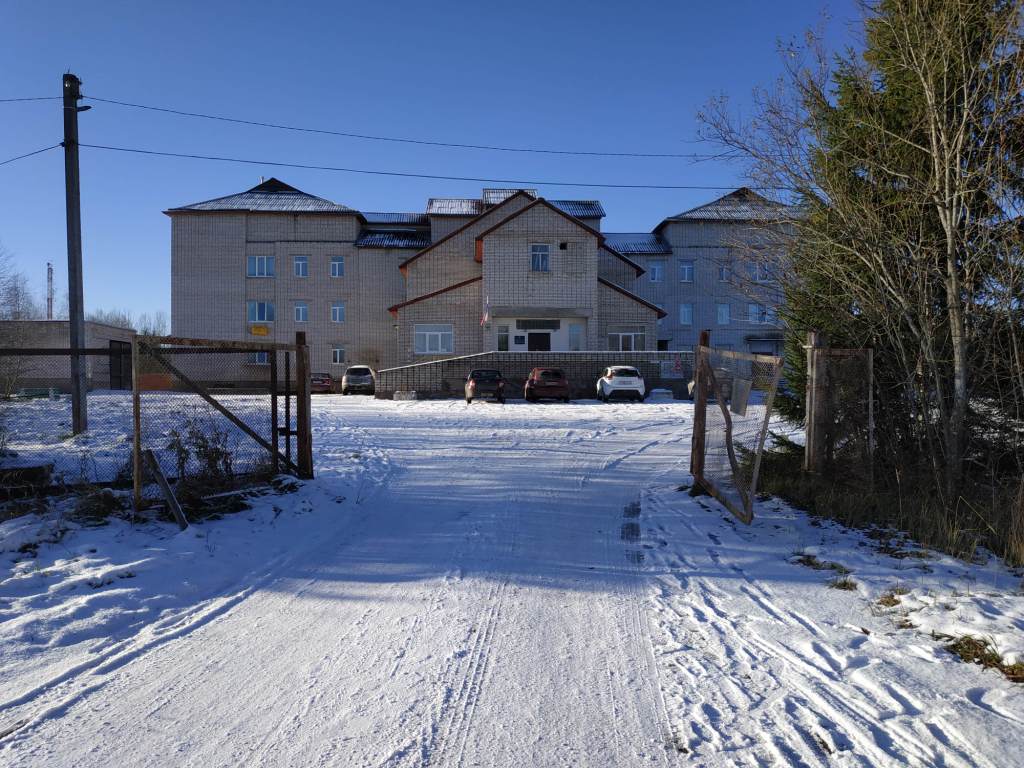 Фото 1.1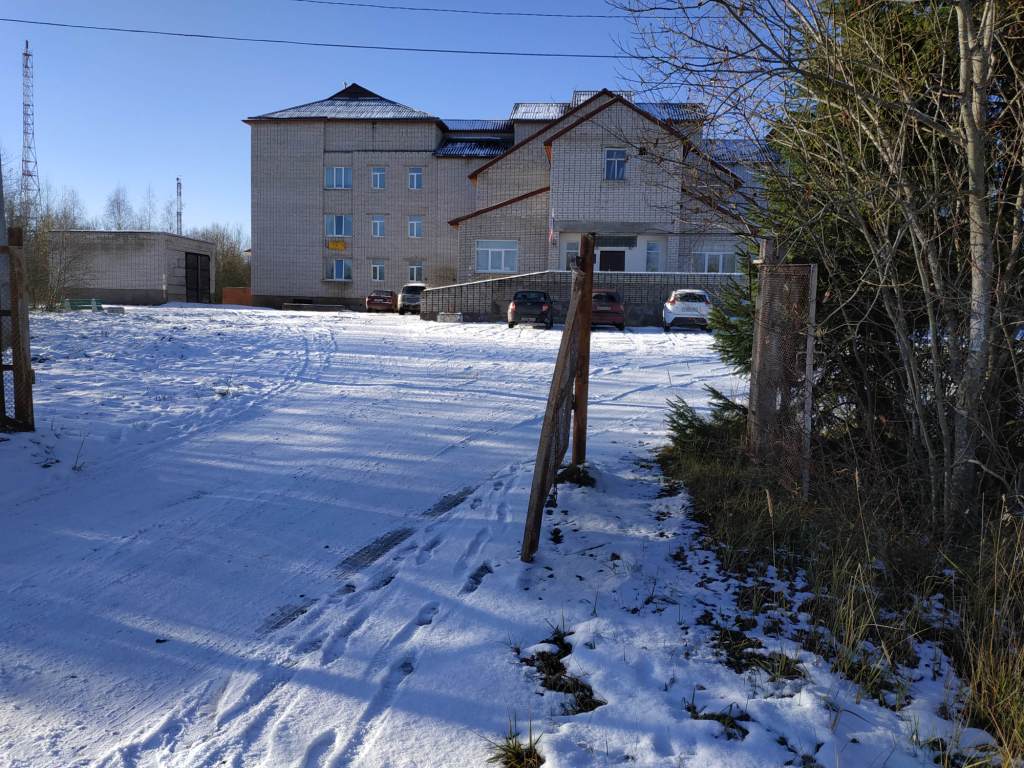 Фото 1.2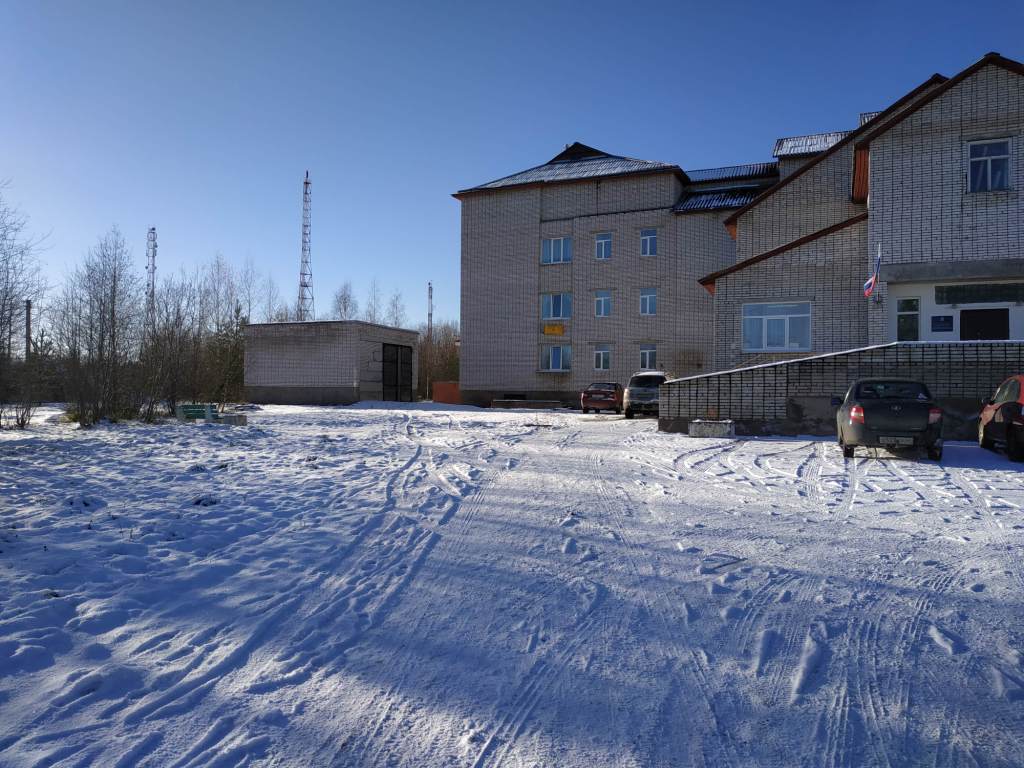 Фото 1.3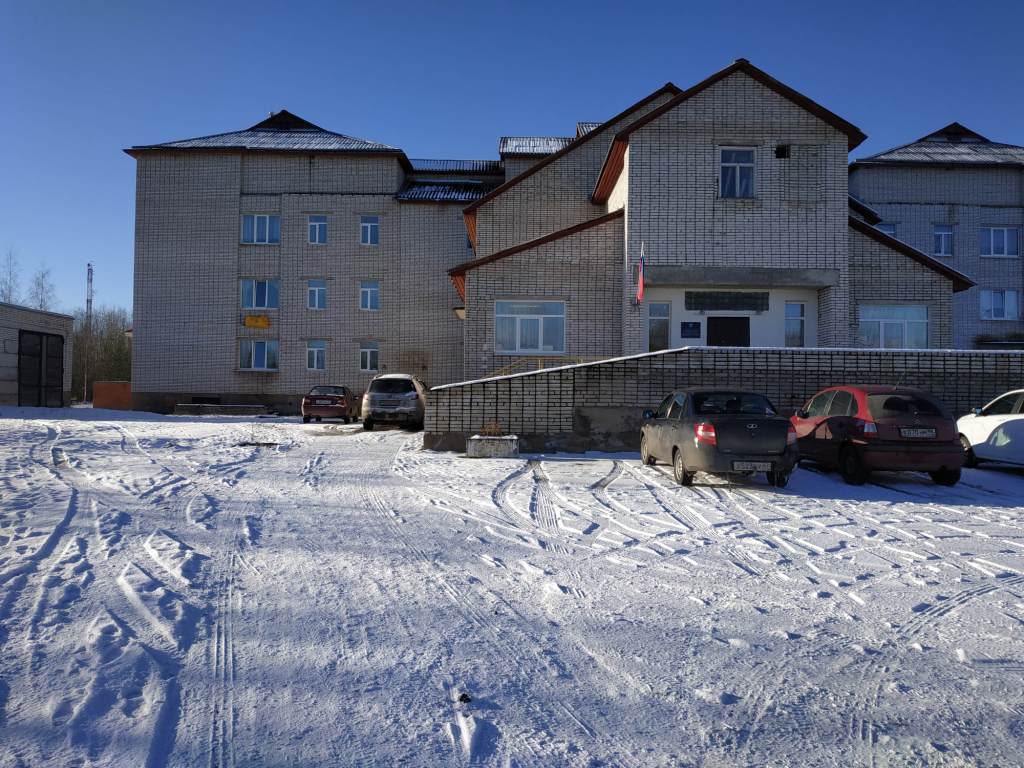 Фото 1.4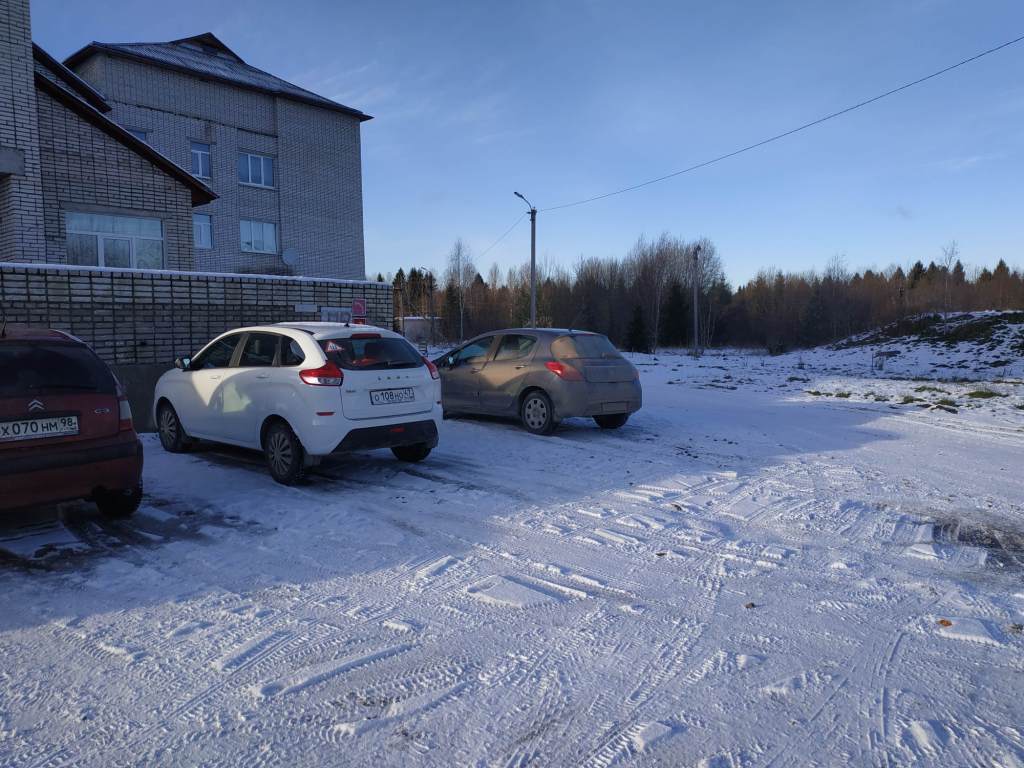 Фото 1.5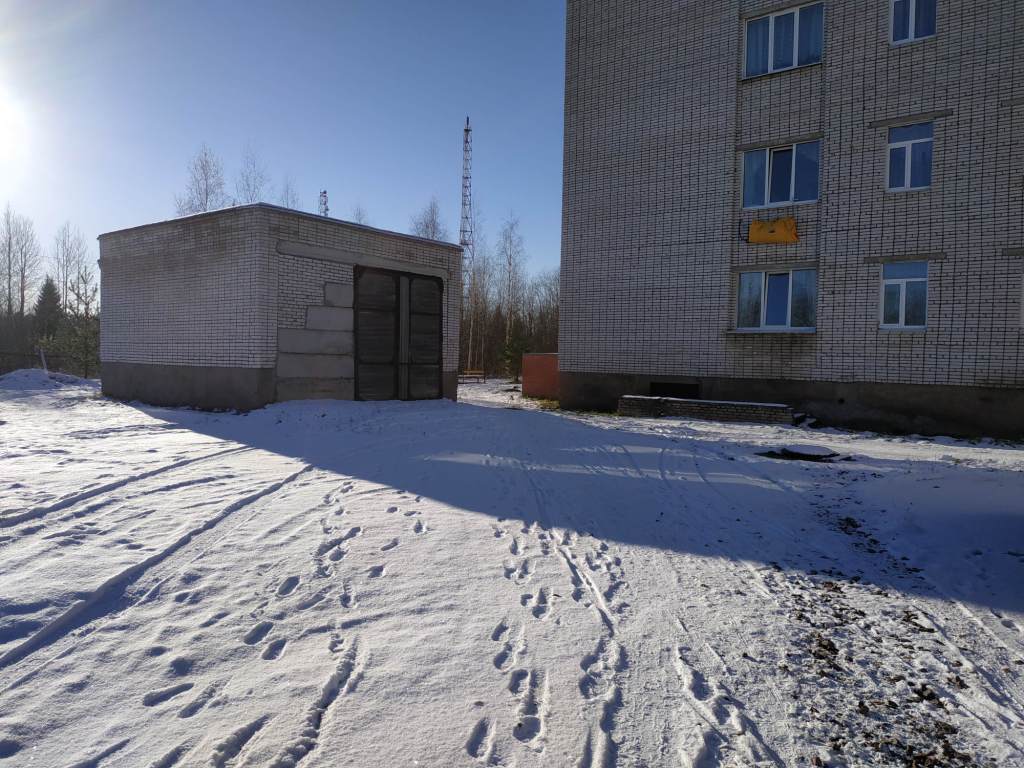 Фото 1.6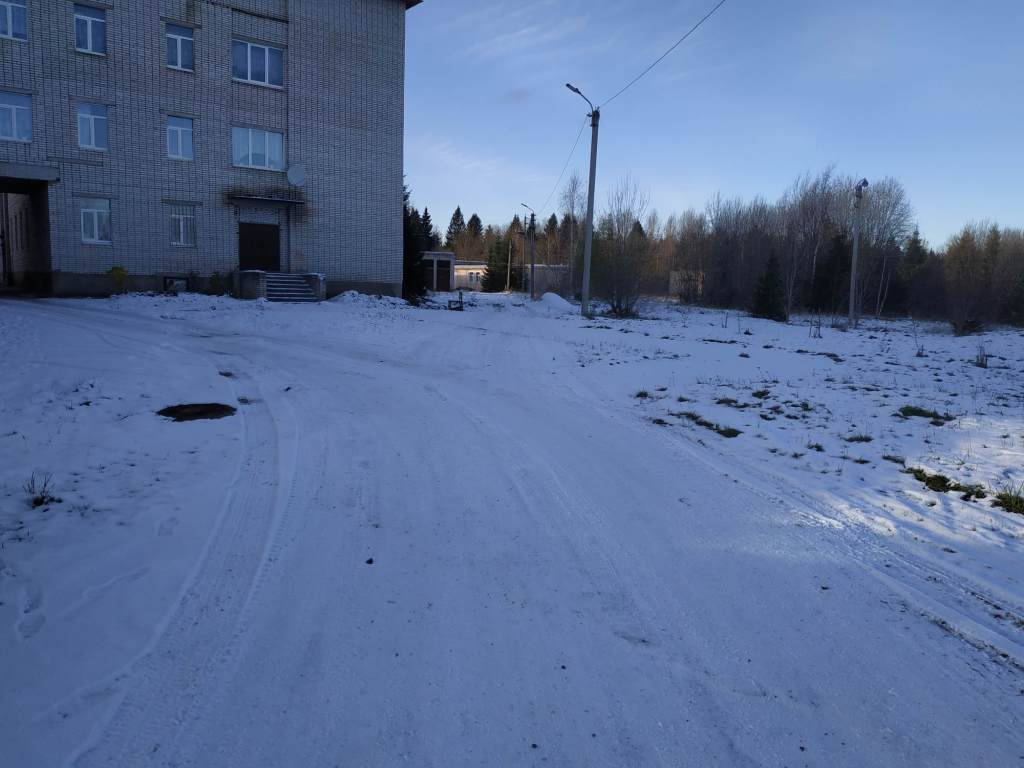 Фото 1.7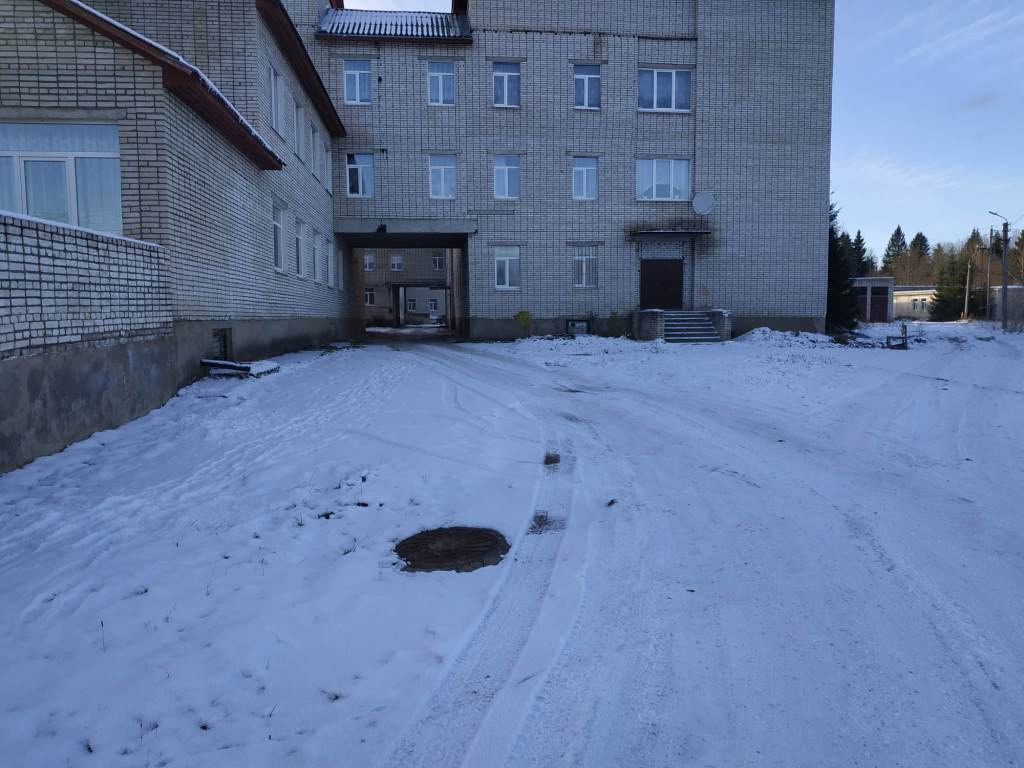 Фото 1.8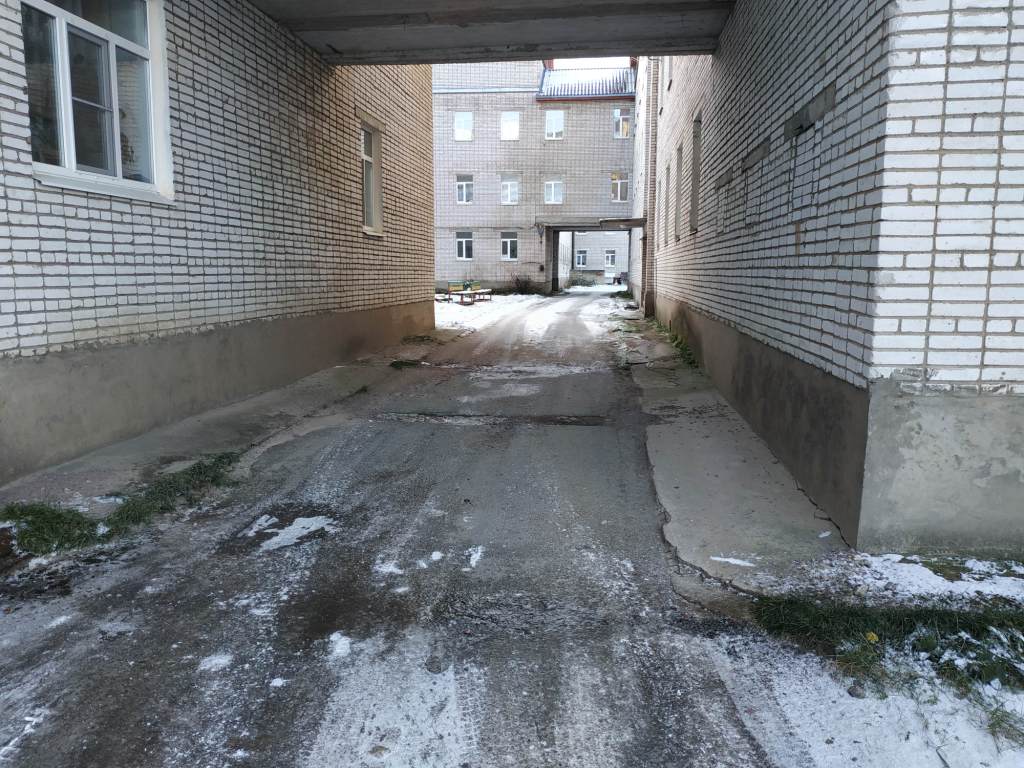 Фото 1.9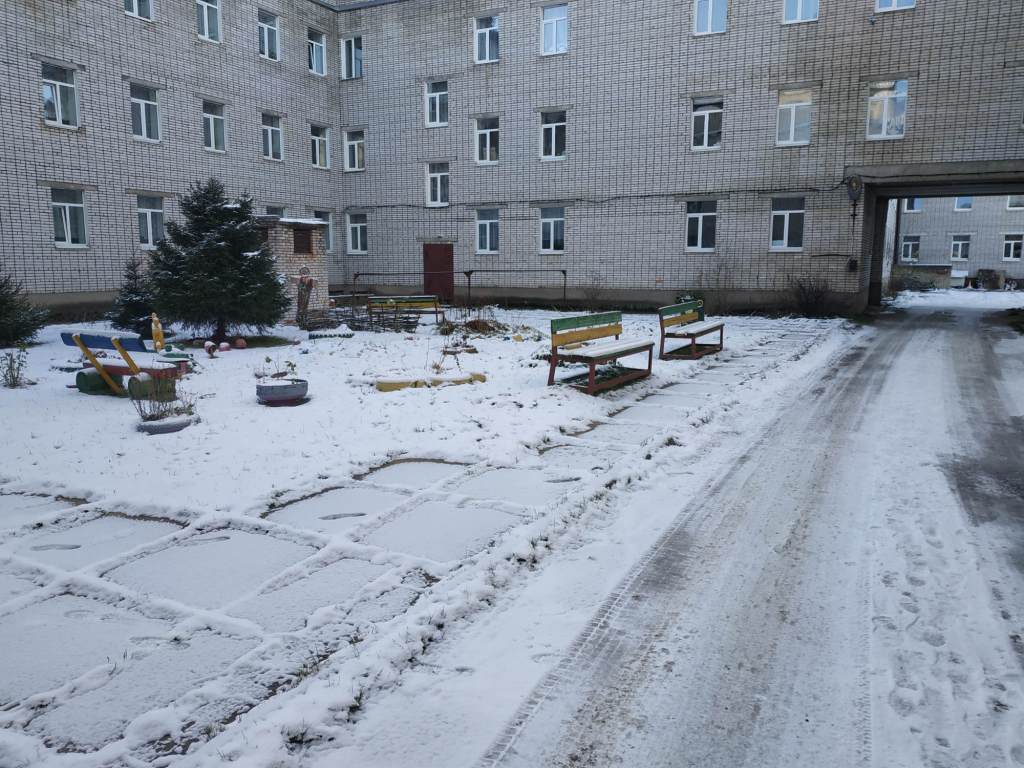 Фото 1.10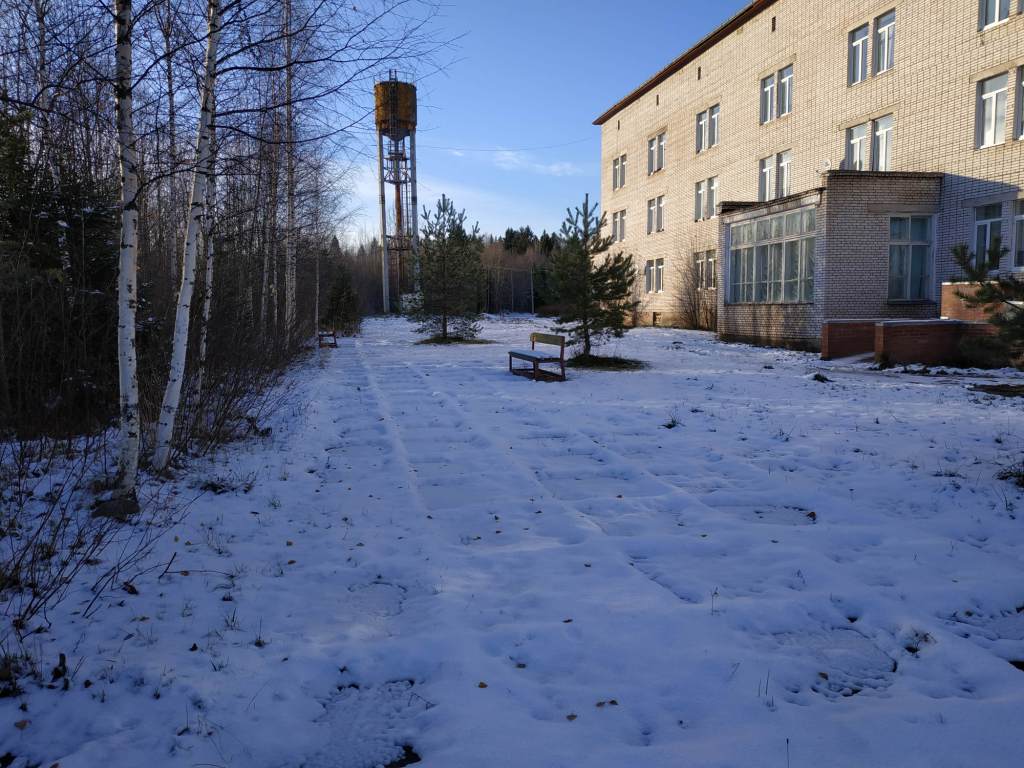 Фото 1.11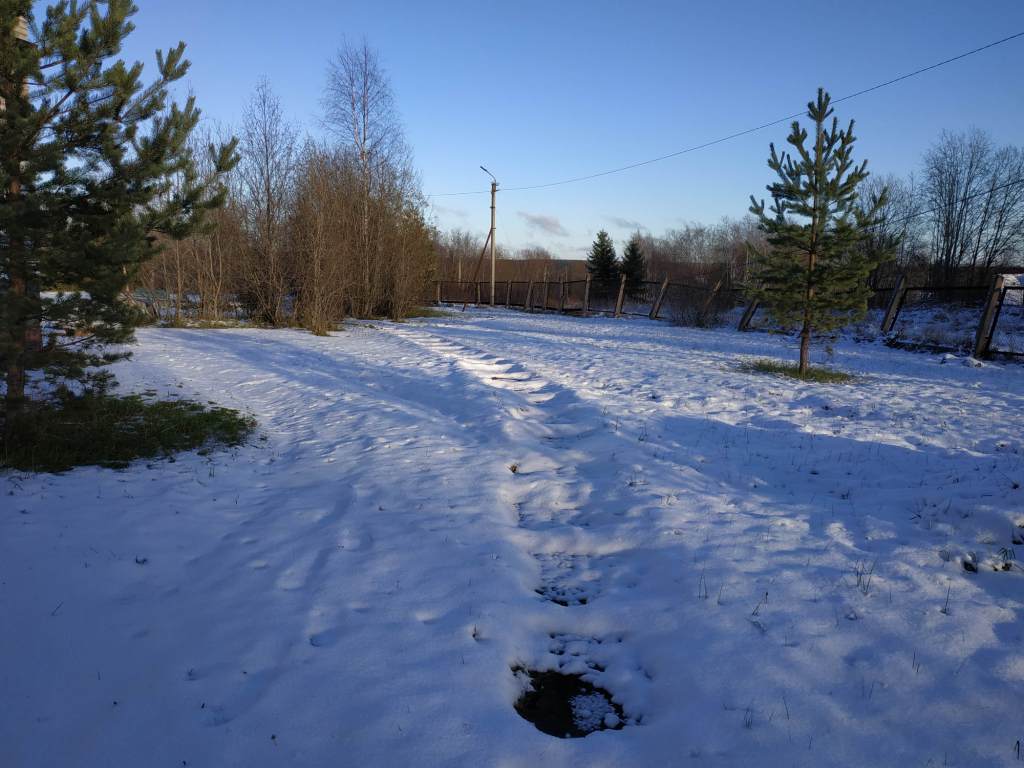 Фото 1.12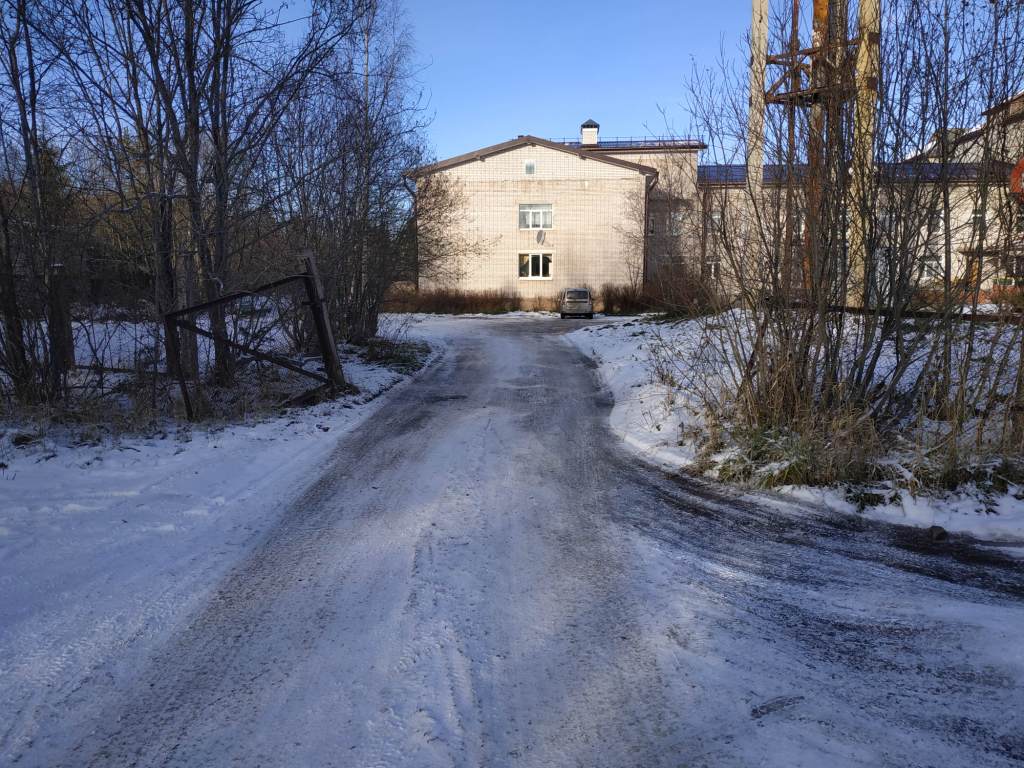 Фото 1.13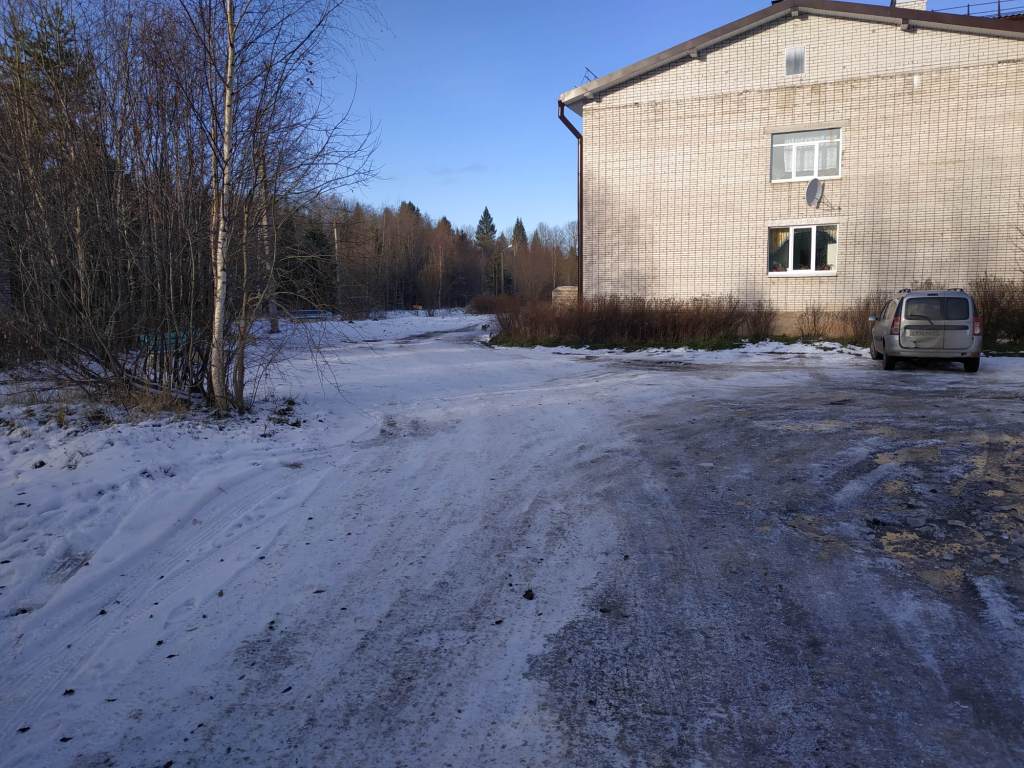 Фото 1.14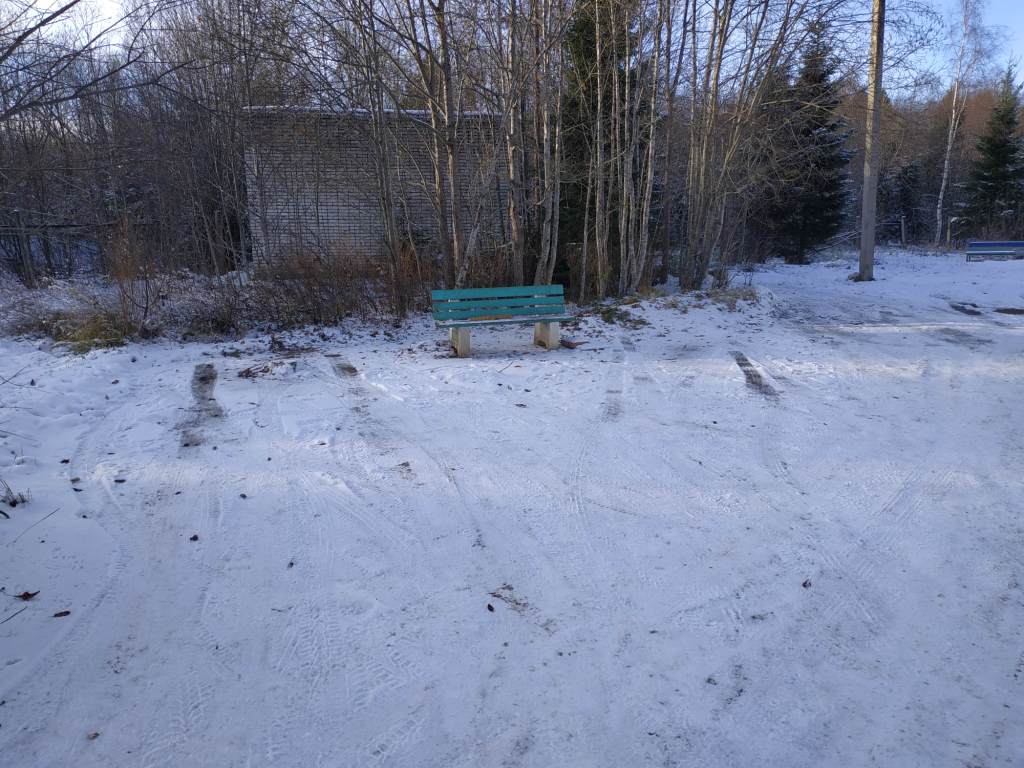 Фото 1.15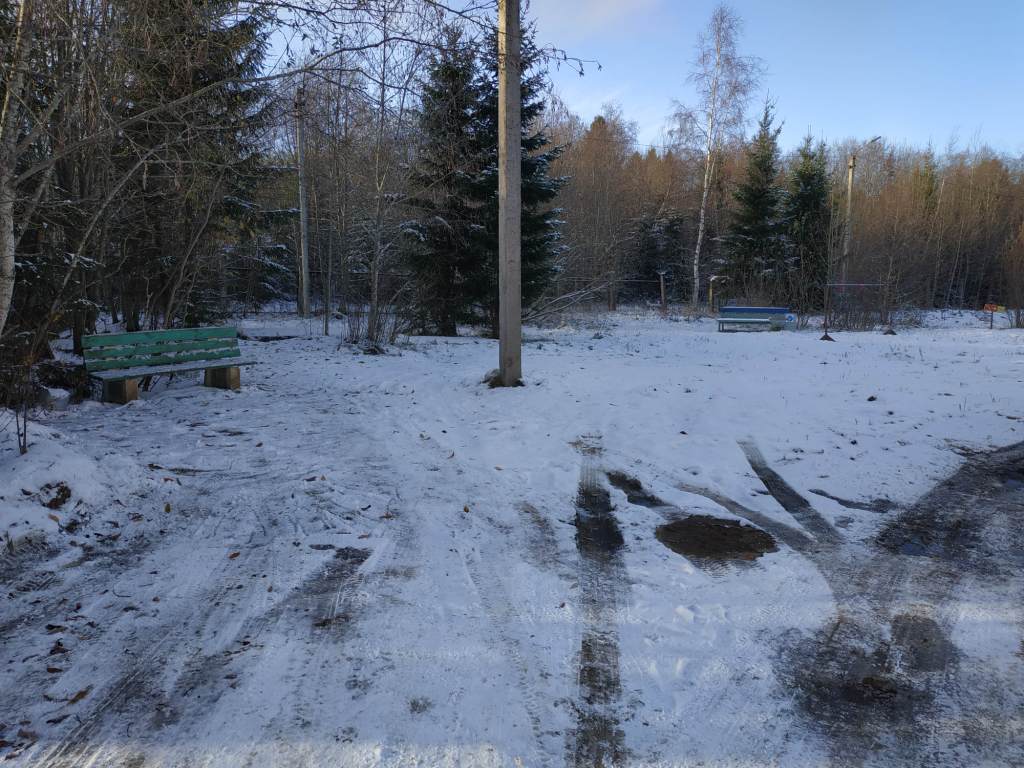 Фото 1.16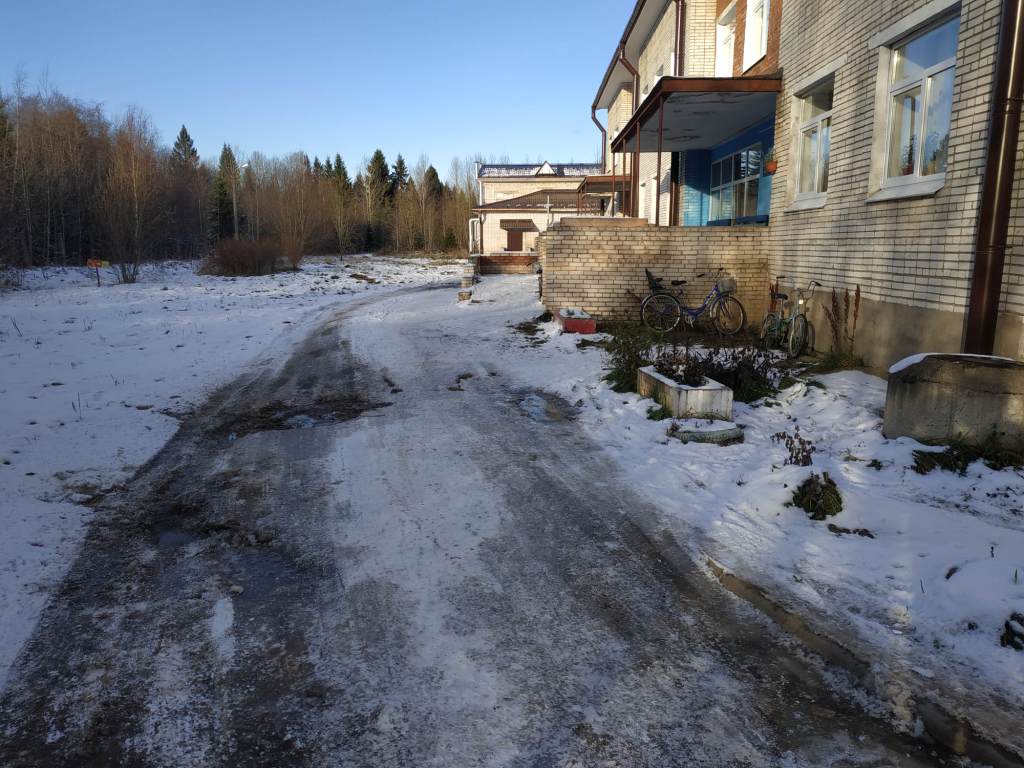 Фото 1.17Приложение 2к Акту обследования к паспорту доступности от «30» октября 2018 г.I Результаты обследования:2. Входа (входов) в зданиеАдминистративное здание с главным корпусом №2 с подвалом, 187750, Ленинградская область, Подпорожский район, пгт Вознесенье, ул. Онежской флотилии, д.38Наименование объекта, адресII Заключение по зоне:* указывается: ДП-В - доступно полностью всем;  ДП-И (К, О, С, Г, У) – доступно полностью избирательно (указать категории инвалидов); ДЧ-В - доступно частично всем; ДЧ-И (К, О, С, Г, У) – доступно частично избирательно (указать категории инвалидов); ДУ - доступно условно, ВНД - недоступно**указывается один из вариантов: не нуждается; ремонт (текущий, капитальный); индивидуальное решение с ТСР; технические решения невозможны – организация альтернативной формы обслуживанияКомментарий к заключению: Вход в здание полностью доступен для Г,У, доступен частично для О, не доступен для К,С.Для адаптации зоны необходимо обозначить краевые проступи лестницы яркой контрастной маркировкой. Обустроить перед подъемом на лестницу предупреждающие тактильные указатели с контрастной нескользящей поверхностью. Обустроить у лестницы поручни с двух сторон на высоте 0,9 м, с завершающими нетравмирующими окончаниями, выступающими за края марша на 0,3 м. Предусмотреть в рамках капитального ремонта обустройство стационарного подъемника или пандуса с уклоном не круче 8%, поручнями с обеих сторон на высоте 0,7 и 0,9 м с завершающими нетравмирующими окончаниями, выступающими за края пандуса на 0,3 м. Обеспечить при этом ширину пандуса в чистоте 0,9-1,0 м. До проведения этих работ разместить рядом с началом подъема на лестницу кнопку вызова помощника и/или информационную табличку с телефоном сотрудника, ответственного за оказание ситуационной помощи инвалидам. Обустроить рядом с входом в здание кнопку вызова помощника на высоте от 0,85 до 1,1 м и обозначить ее специальной пиктограммой на контрастном фоне, размер пиктограмм 0,2х0,2 м. Рекомендуется также обустроить информационную табличку с телефоном сотрудника, ответственного за оказание ситуационной помощи инвалидам, рядом с кнопкой вызова помощника. Обустроить перед входной дверью предупреждающие тактильные указатели с контрастной нескользящей поверхностью. Обустроить перед входной дверью съезд с уклоном не круче 8%. Обустроить над входной площадкой навес. Предусмотреть в плане капитального ремонта замену дверного полотна на более широкое (с шириной створки дверного проема в свету не менее 0,9 м). До этого времени организовать оказание ситуативной помощи инвалидам, передвигающимся на кресле-коляске, со стороны сотрудника учреждений в преодолении дверного проема. Устранить порог входной двери, занизить до высоты не более 0,014 м или применять пороговые пандусы. Организовать оказание ситуативной помощи инвалидам, передвигающимся на кресле-коляске, со стороны сотрудника учреждения в преодолении тамбура. Обустроить на двери в тамбуре контрастную эргономичную дверную ручку (нажимного действия или П-образной формы).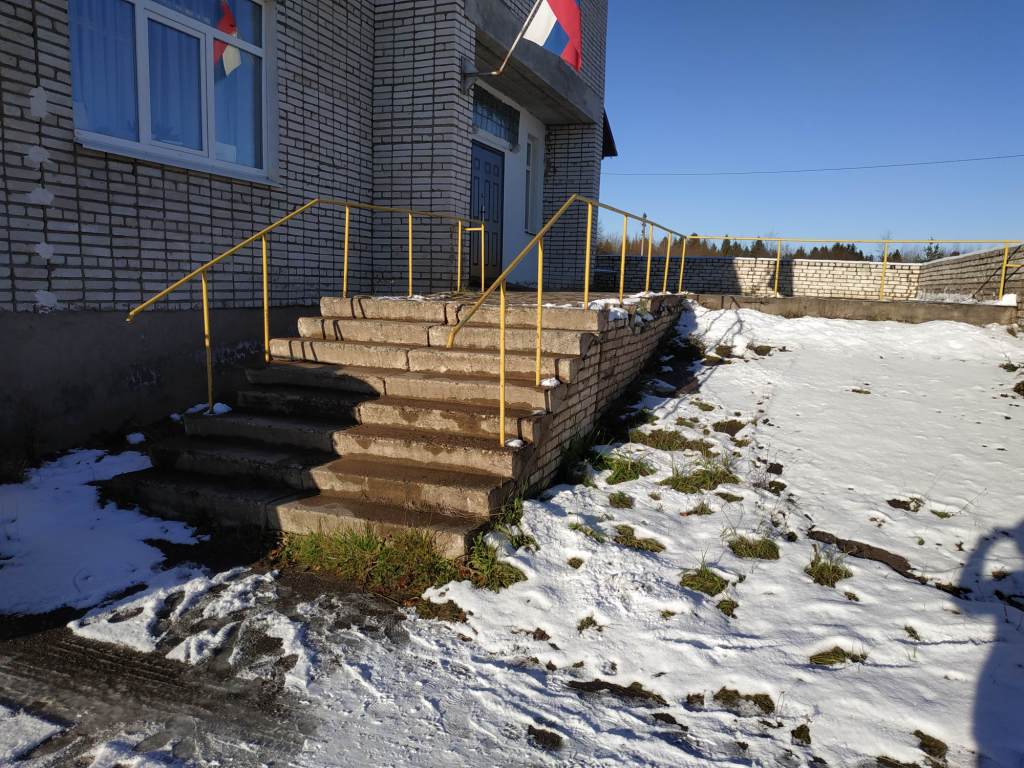 Фото 2.1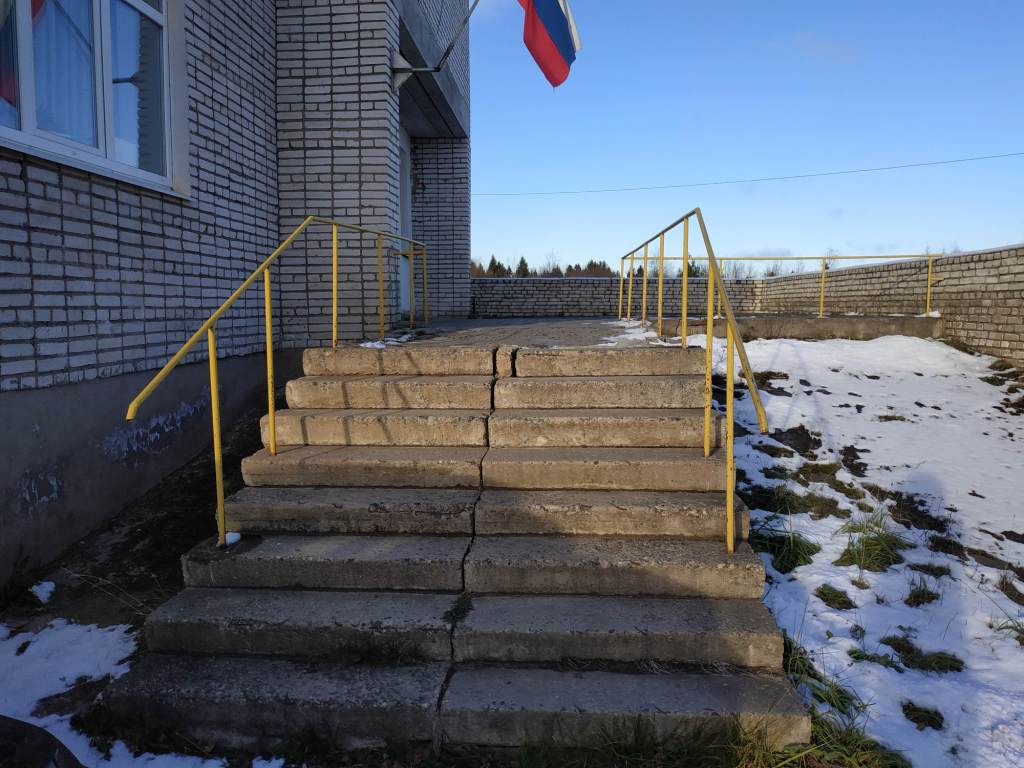 Фото 2.2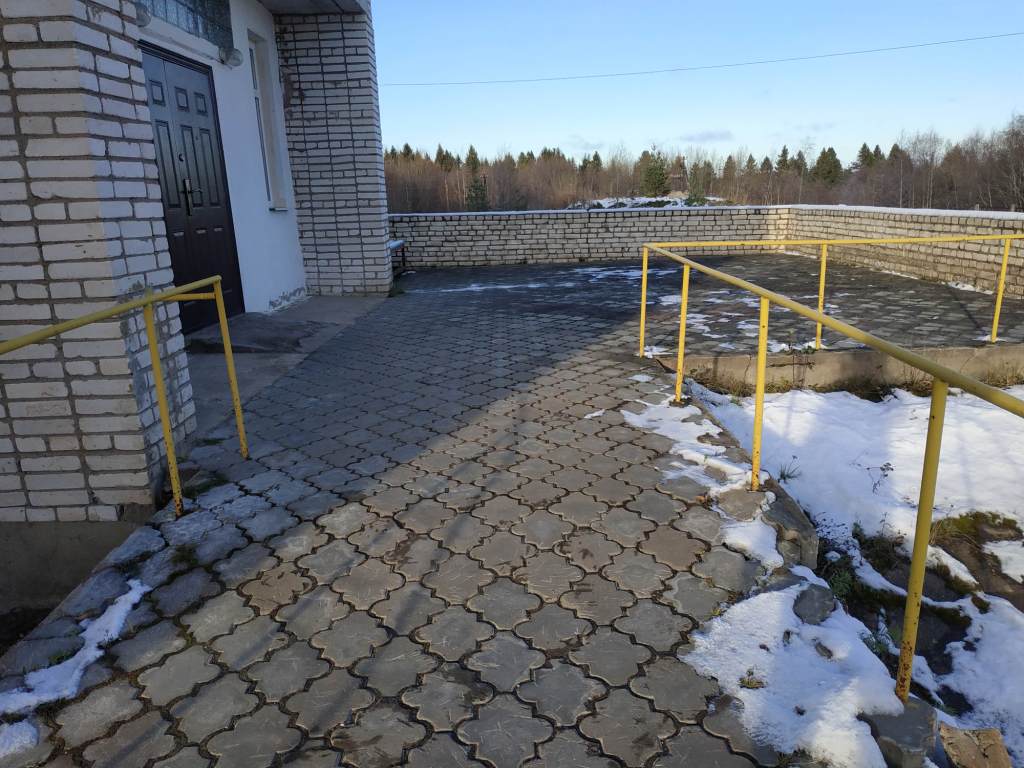 Фото 2.3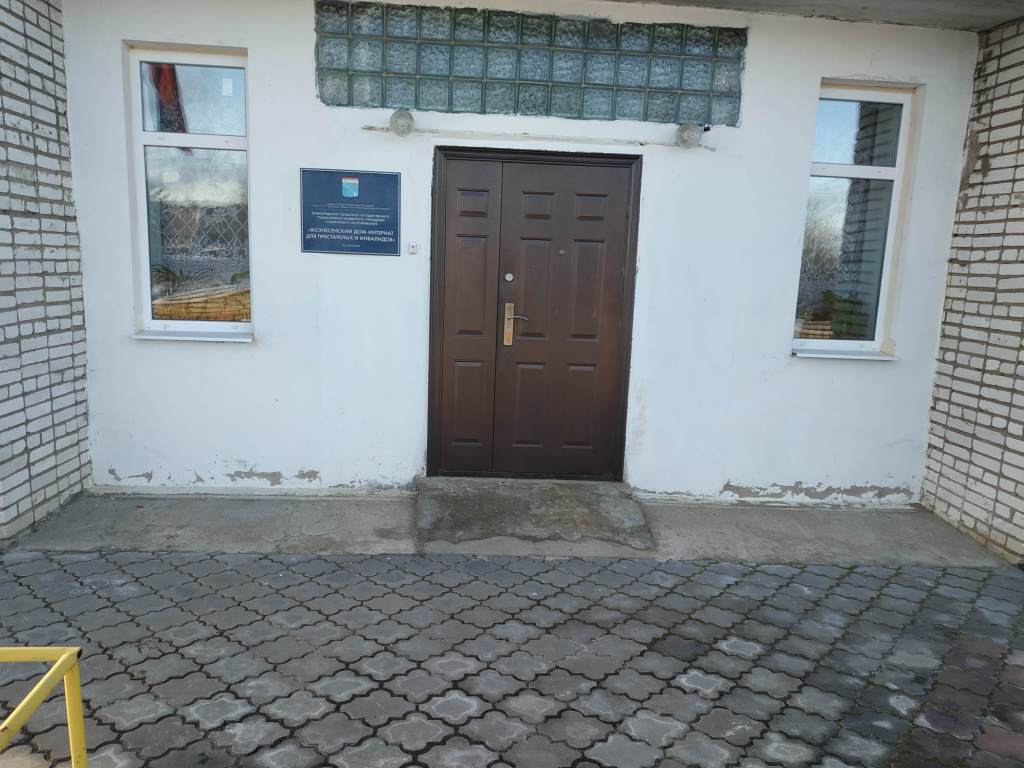 Фото 2.4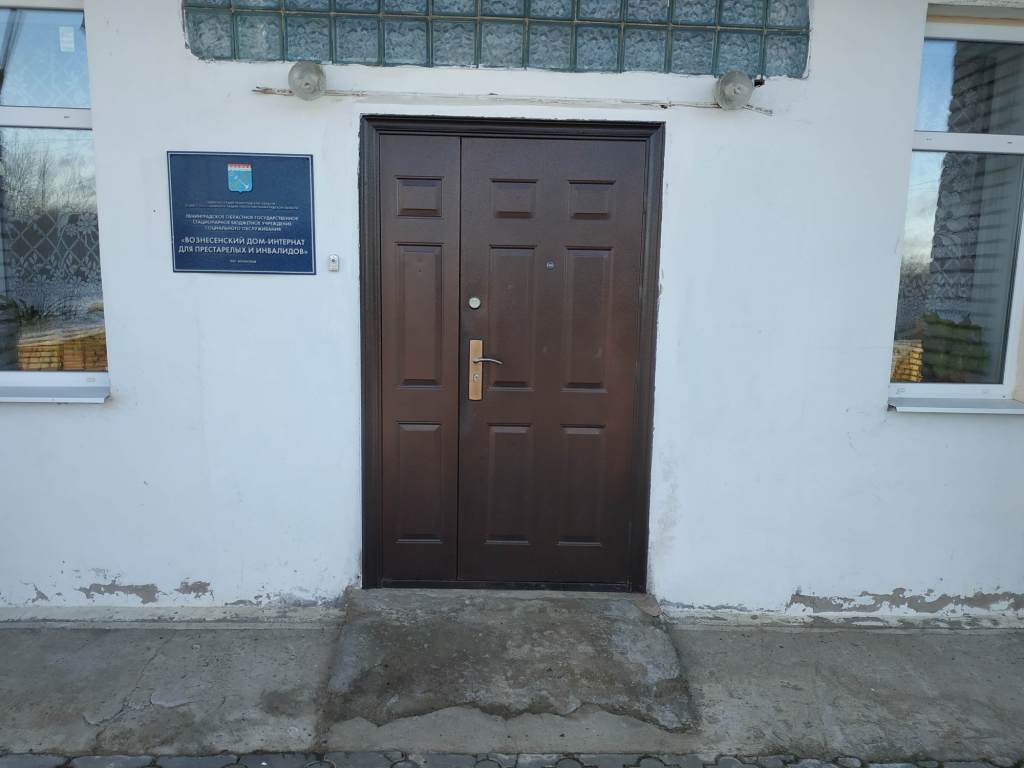 Фото 2.5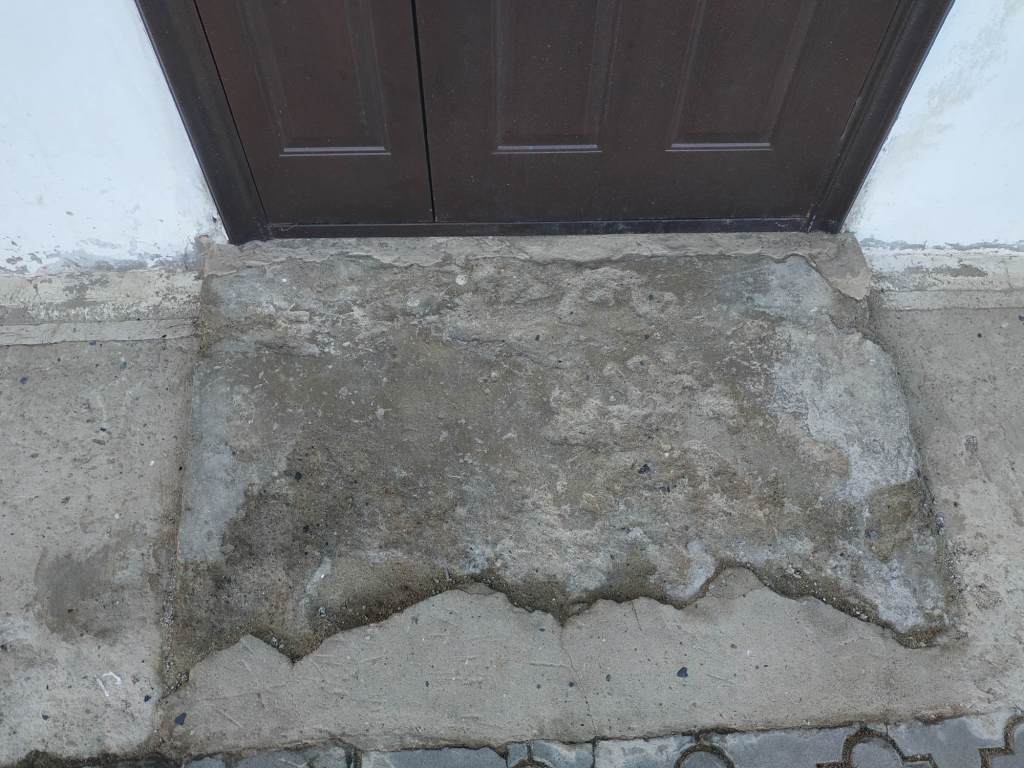 Фото 2.6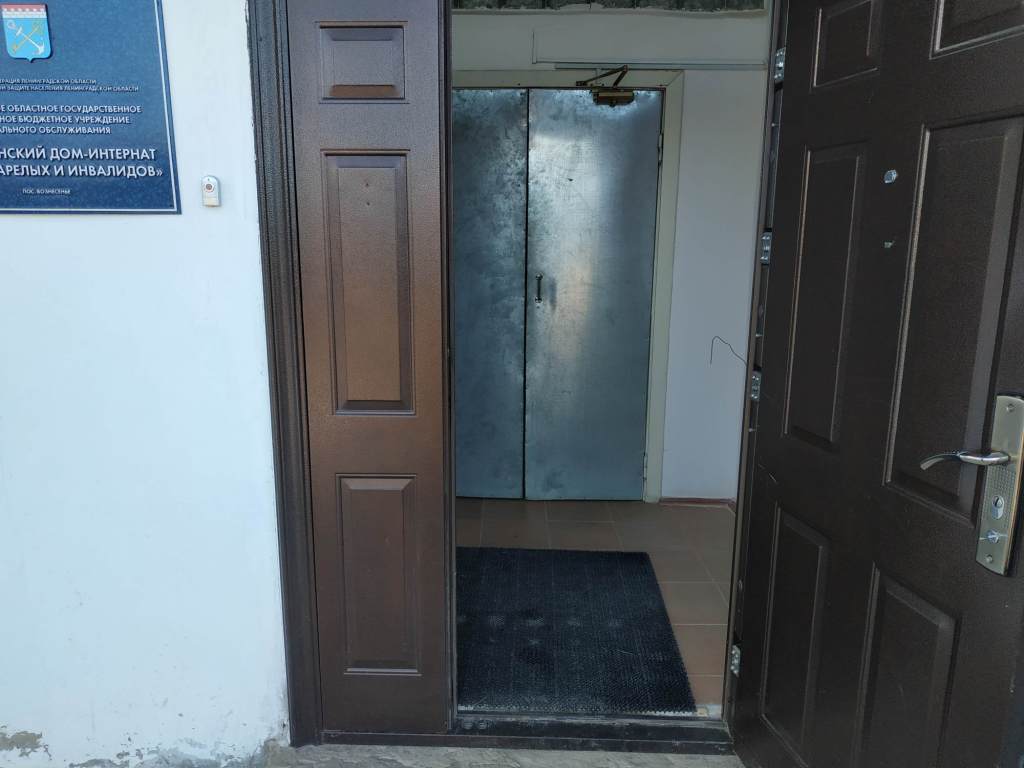 Фото 2.7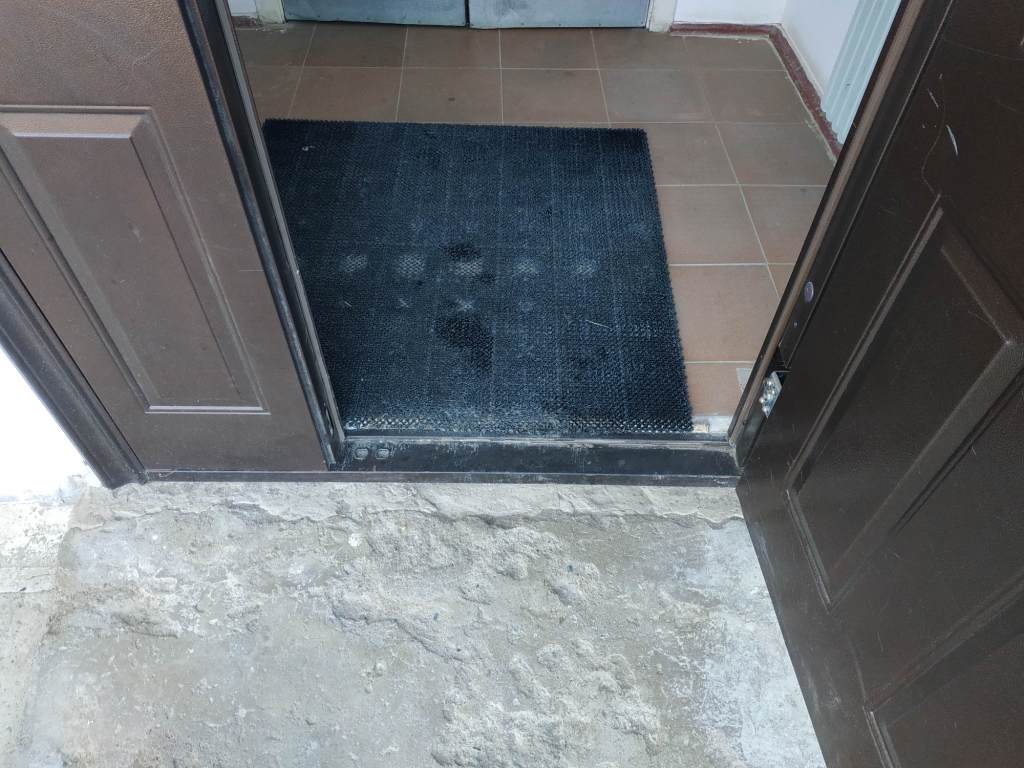 Фото 2.8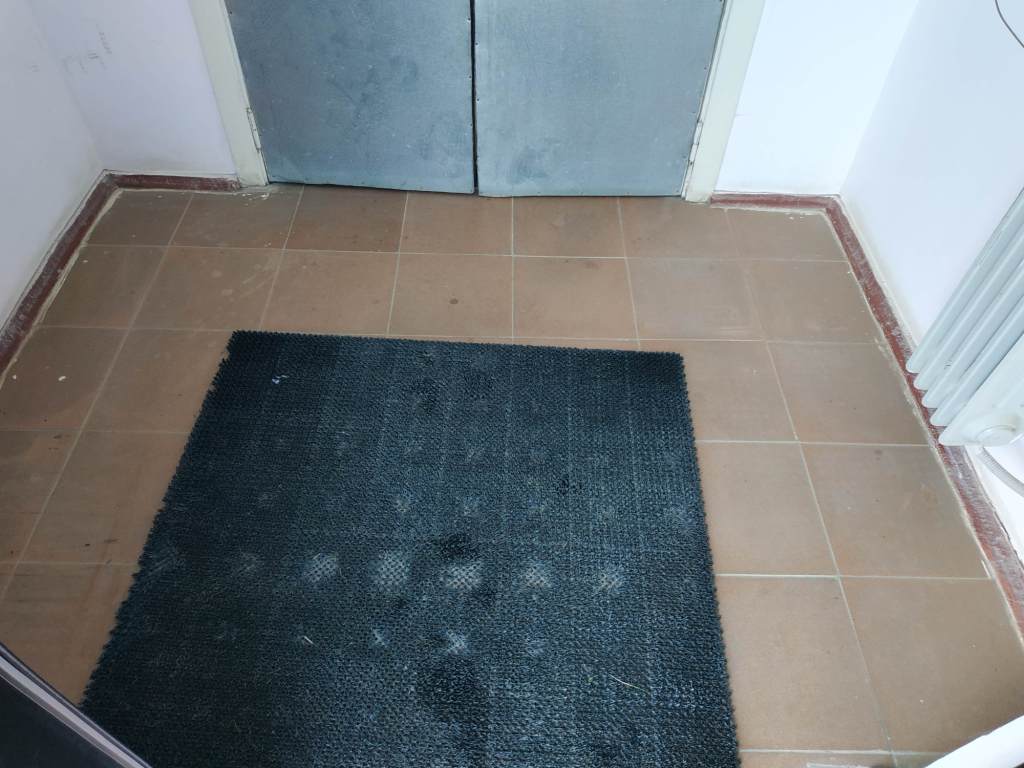 Фото 2.9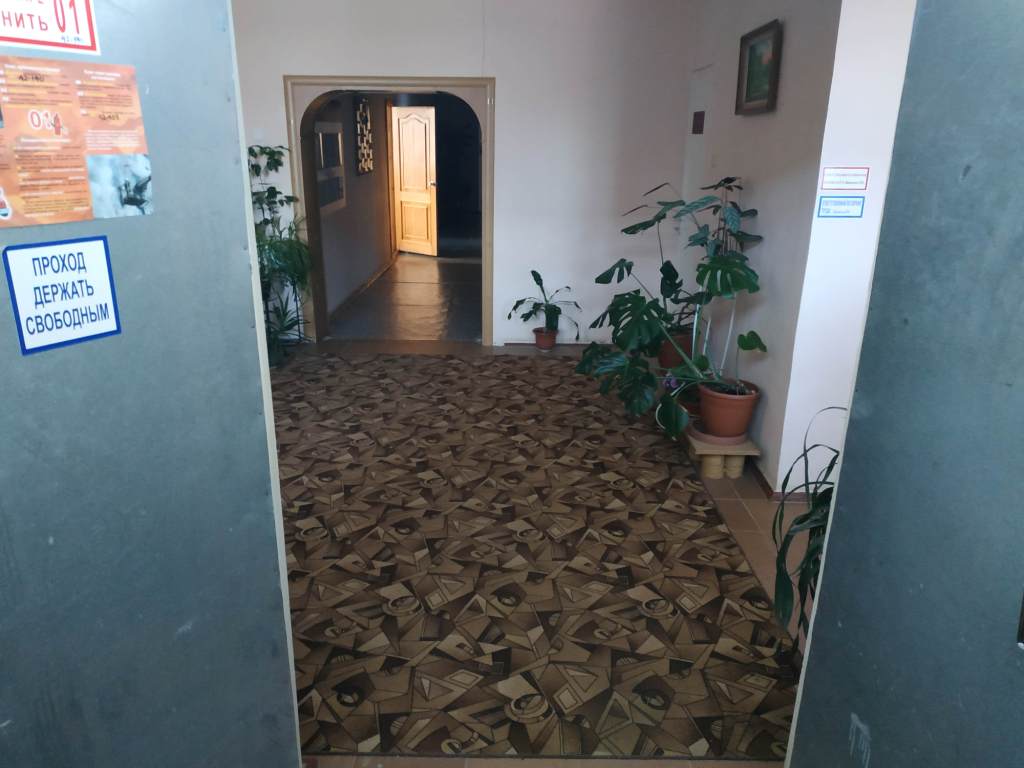 Фото 2.10Приложение 3к Акту обследования к паспорту доступности от «30» октября 2018 г.I Результаты обследования:3. Пути (путей) движения внутри здания (в т.ч. путей эвакуации)Административное здание с главным корпусом №2 с подвалом, 187750, Ленинградская область, Подпорожский район, пгт Вознесенье, ул. Онежской флотилии, д.38Наименование объекта, адресII Заключение по зоне:* указывается: ДП-В - доступно полностью всем;  ДП-И (К, О, С, Г, У) – доступно полностью избирательно (указать категории инвалидов); ДЧ-В - доступно частично всем; ДЧ-И (К, О, С, Г, У) – доступно частично избирательно (указать категории инвалидов); ДУ - доступно условно, ВНД - недоступно**указывается один из вариантов: не нуждается; ремонт (текущий, капитальный); индивидуальное решение с ТСР; технические решения невозможны – организация альтернативной формы обслуживанияКомментарий к заключению: Пути движения внутри здания полностью доступны для Г,У, частично доступны для О, доступны условно для К,С.Для адаптации зоны необходимо обозначить в холлах и коридорах места для отдыха и ожидания инвалидов, оборудовав их крючками для трости, костылей и других принадлежностей рядом с местами для отдыха и ожидания. Обустроить на основных путях движения внутри здания тактильную контрастную направляющую для ориентирования инвалидов с нарушением зрения или организовать оказание ситуативной помощи инвалидам с нарушением зрения со стороны сотрудника учреждения на путях движения внутри здания. Обустроить на всех путях движения МГН внутри здания опорные поручни вдоль стен на высоте 0,9 м. Выделить и обозначить место для размещения собаки-проводника. Применять перед порогом в коридоре, ведущем к комнате для гостей, пороговый пандус. Рекомендуется обустроить перед подъемом и спуском на лестницы напольные предупреждающие тактильные указатели с контрастной нескользящей поверхностью. Обустроить поручни с 2 сторон лестничных маршей на высоте 0,9 м, с завершающими нетравмирующими окончаниями, выступающими за края лестничных маршей на 0,3 м. Обустроить в кабине лифта световую и звуковую сигнализацию. Обозначить дверные ручки яркой контрастной маркировкой. Обеспечить вторые створки дверей постоянно открытыми. Устранить пороги межэтажных дверей, занизить до высоты не более 0,014 м либо применять пороговые пандусы. Обозначить края ступеней лестниц  на путях эвакуации краской или лентой, светящейся в темноте. Приобрести стулья для эвакуации инвалидов по лестнице. Устранить пороги на путях эвакуации. Обозначить ручку двери эвакуационного выхода яркой контрастной маркировкой. Выделить и обучить сотрудника, ответственного за своевременную эвакуацию инвалидов.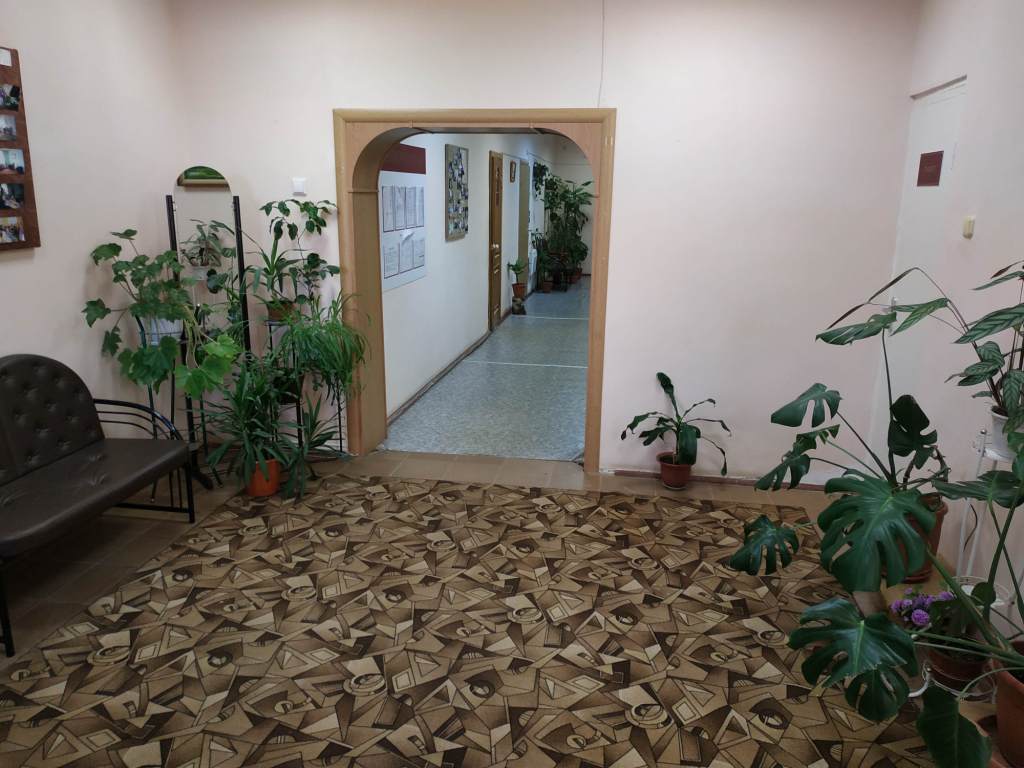 Фото 3.1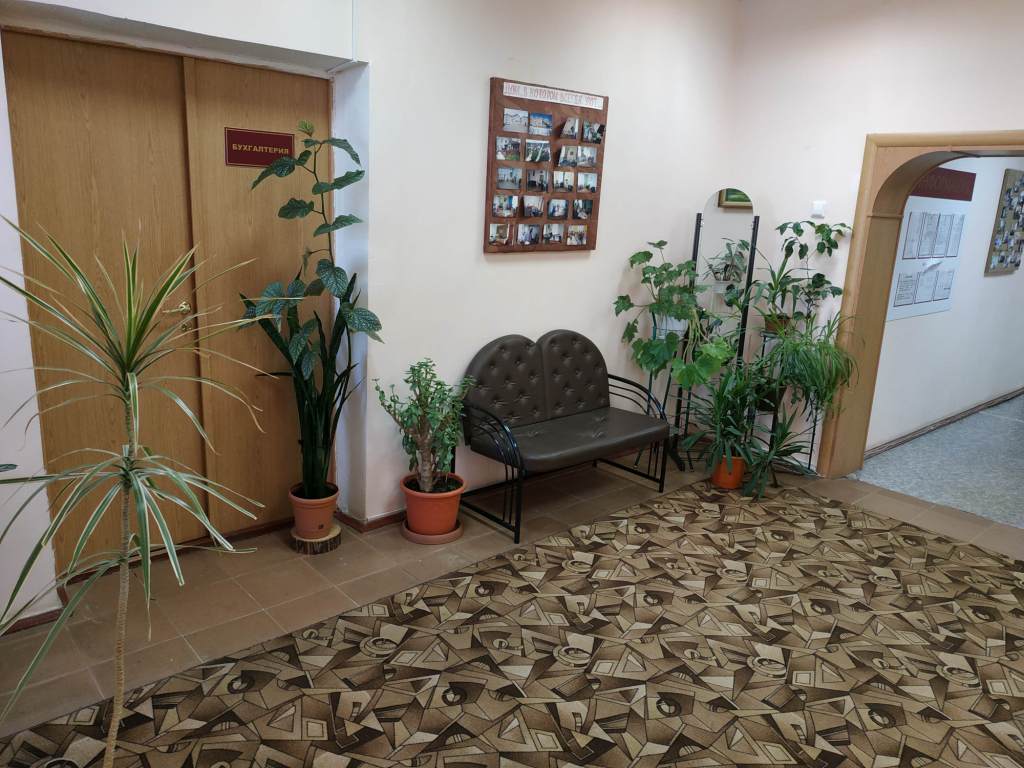 Фото 3.2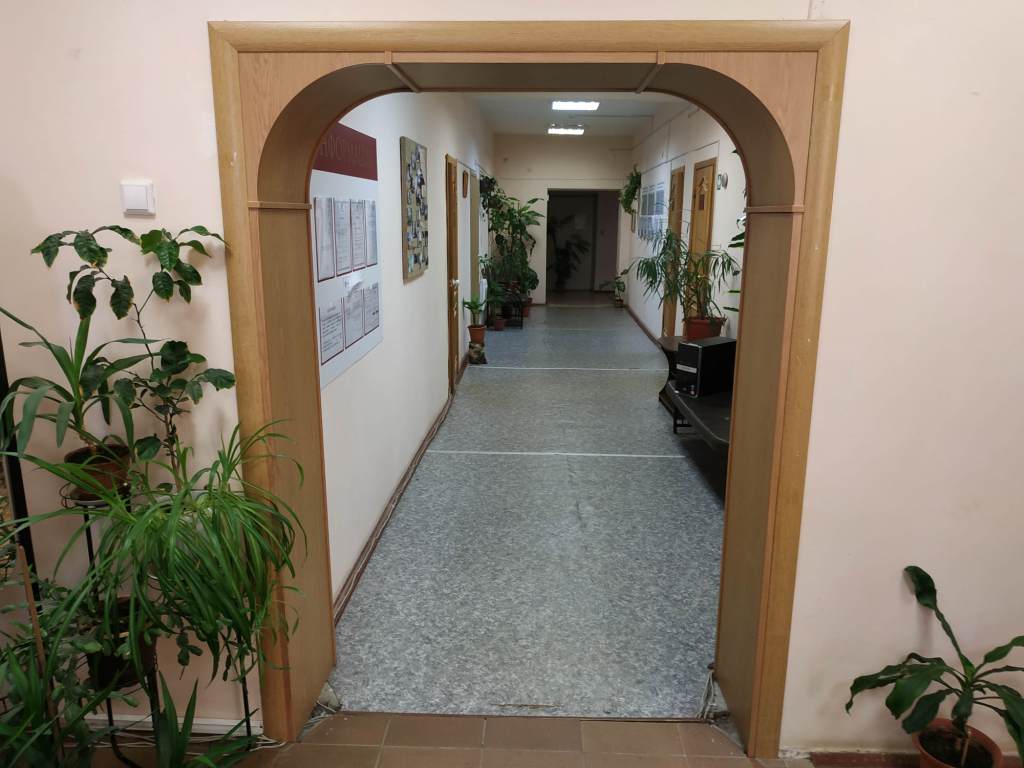 Фото 3.3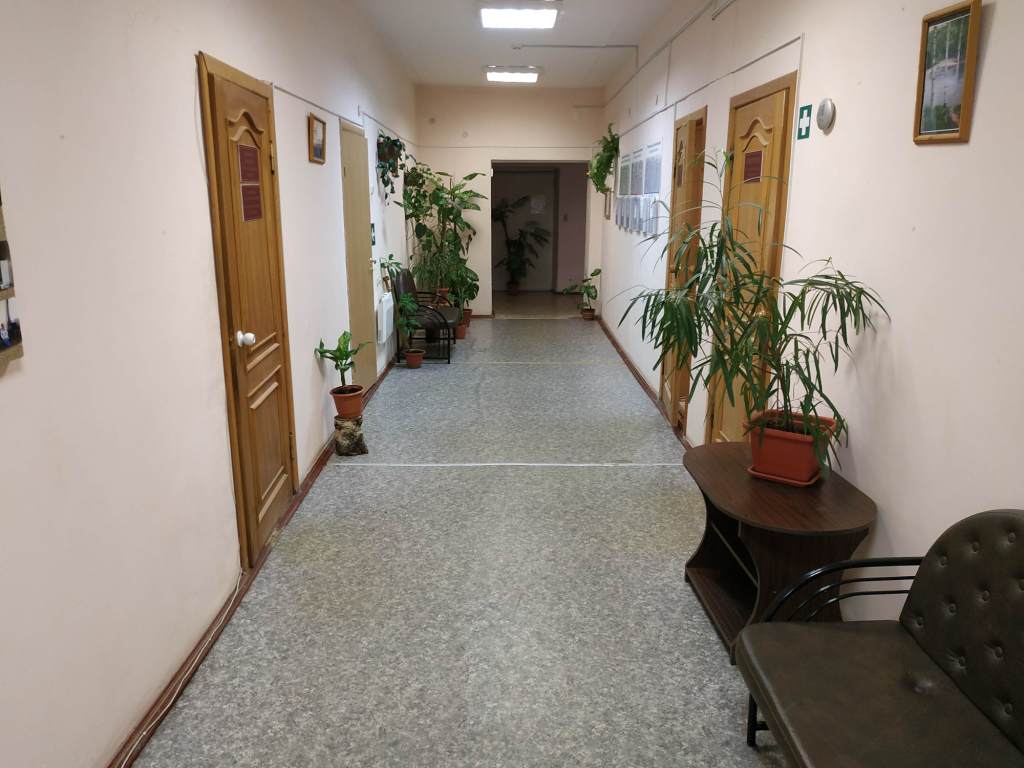 Фото 3.4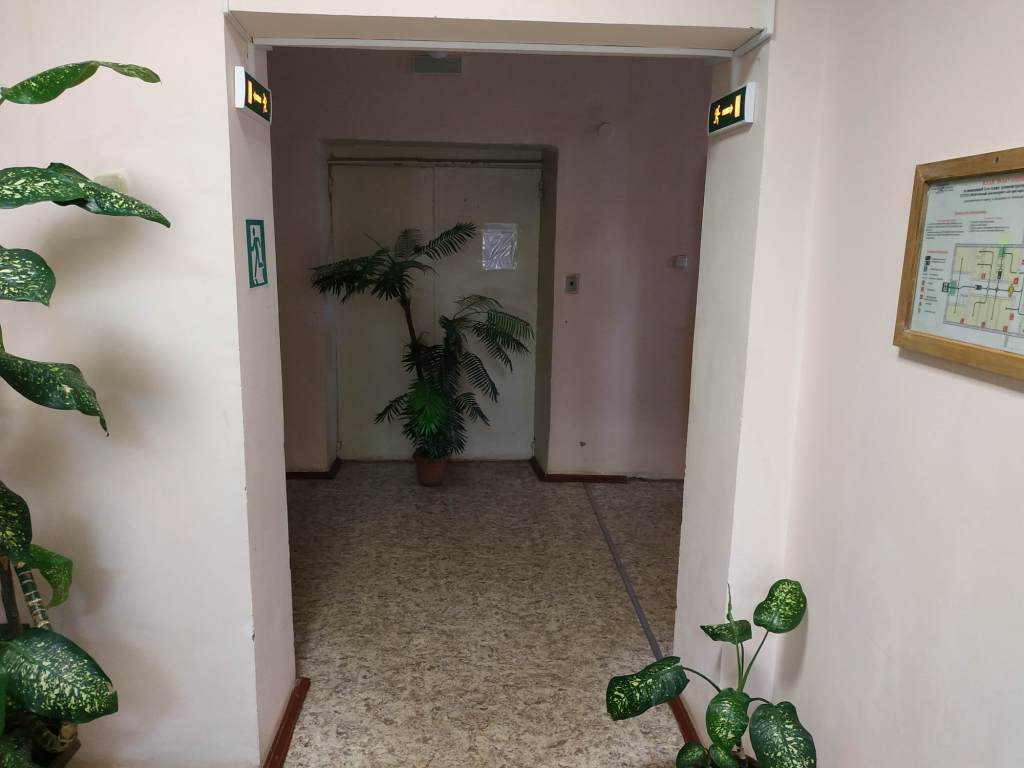 Фото 3.5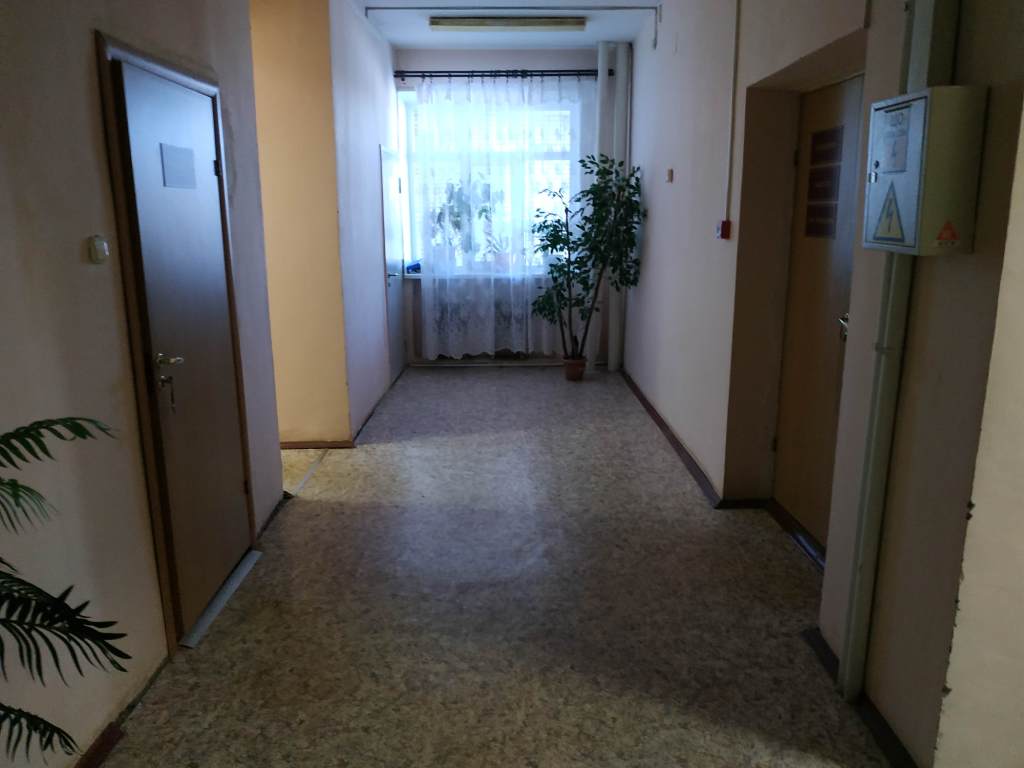 Фото 3.6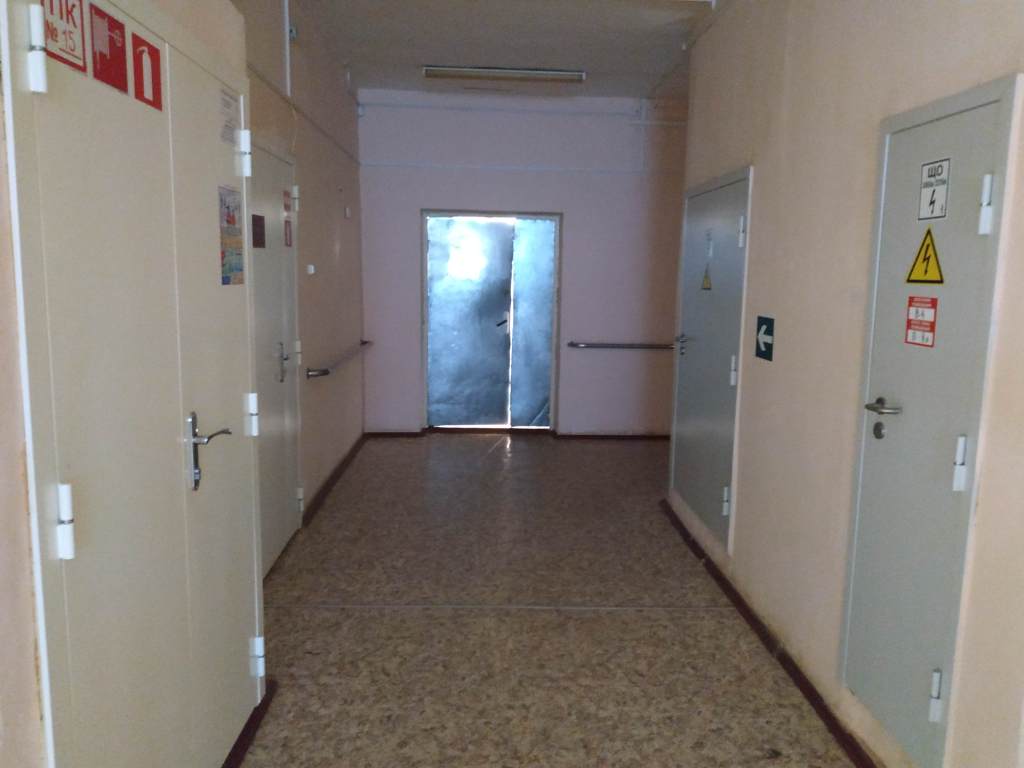 Фото 3.7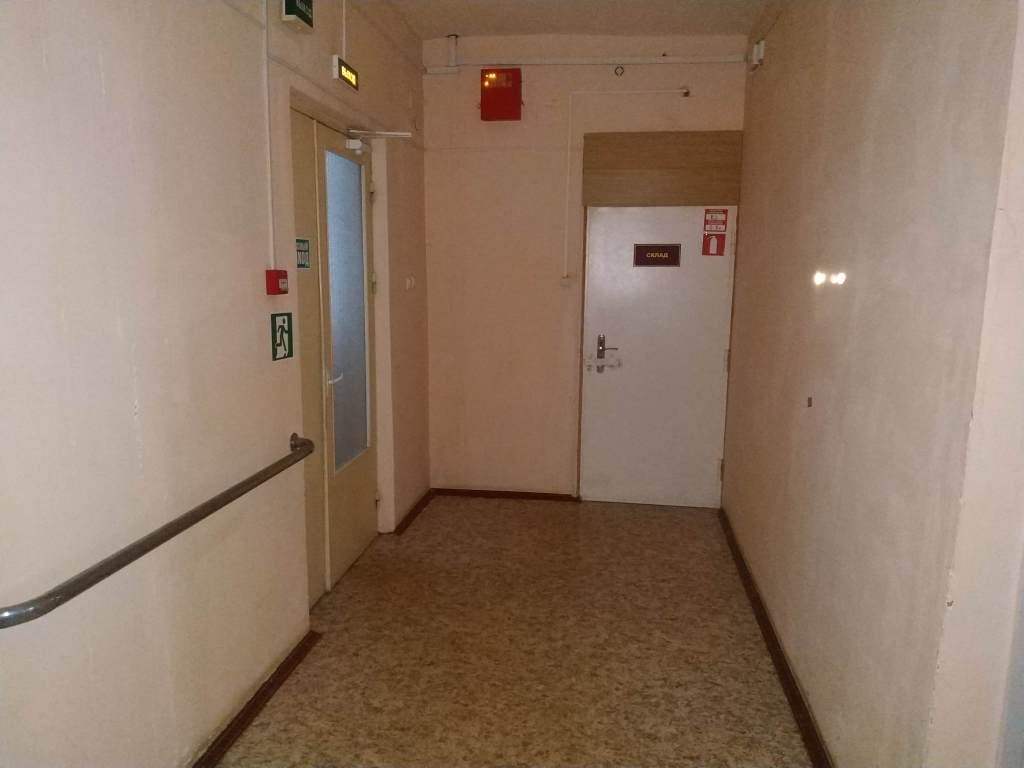 Фото 3.8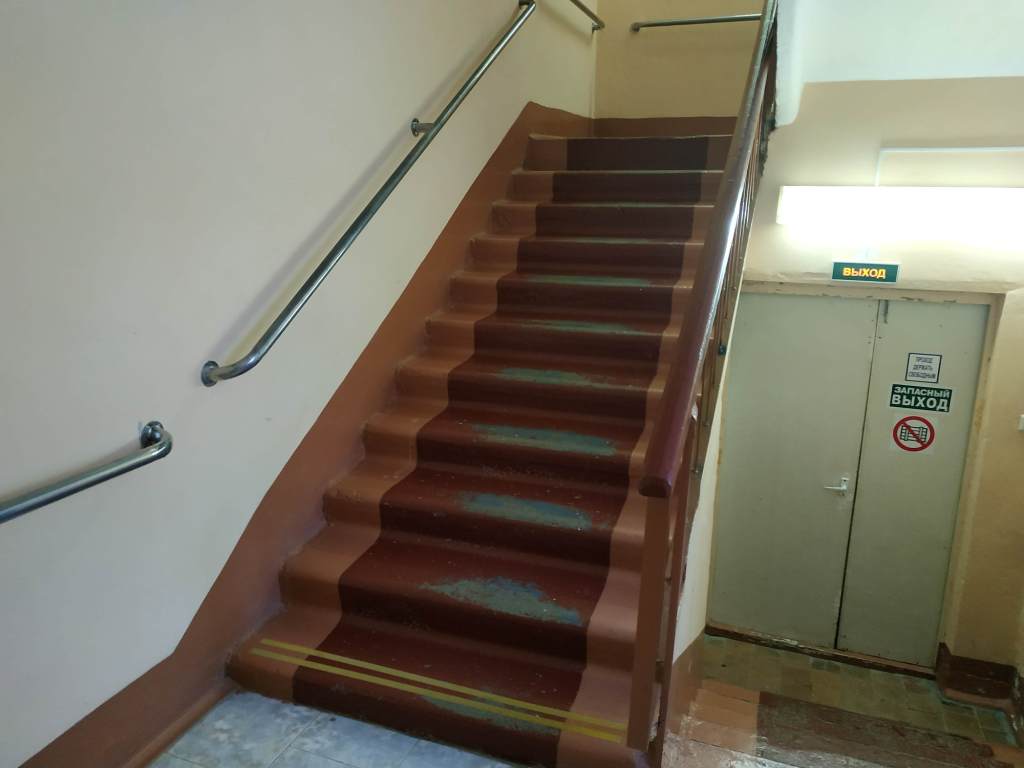 Фото 3.9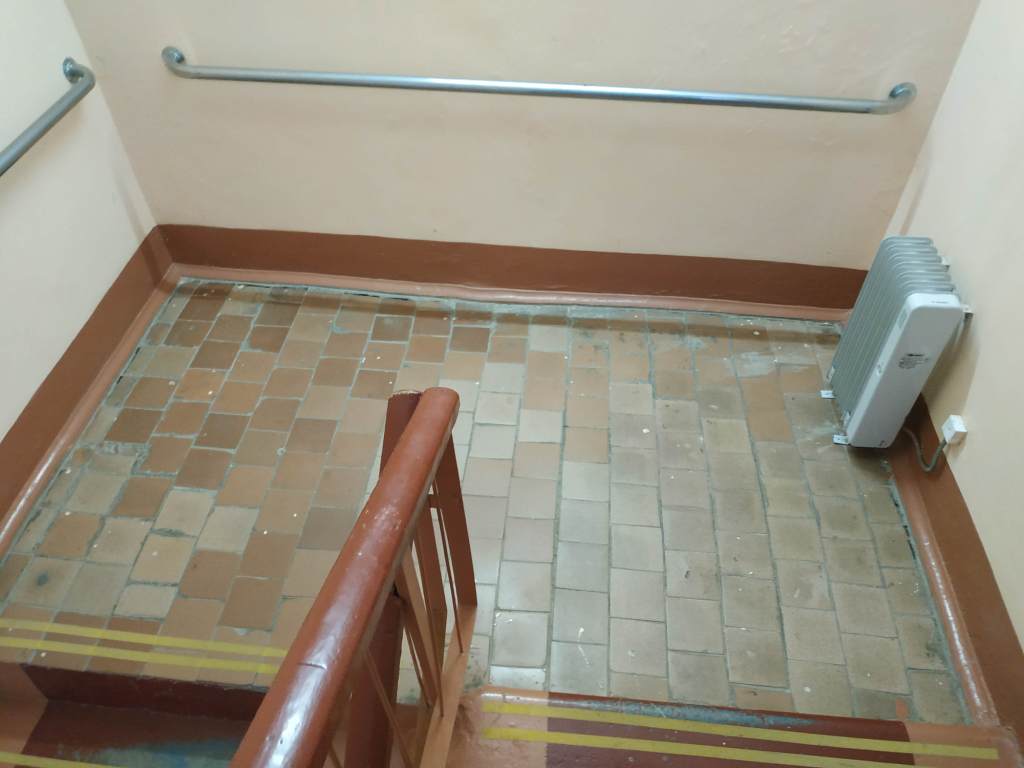 Фото 3.10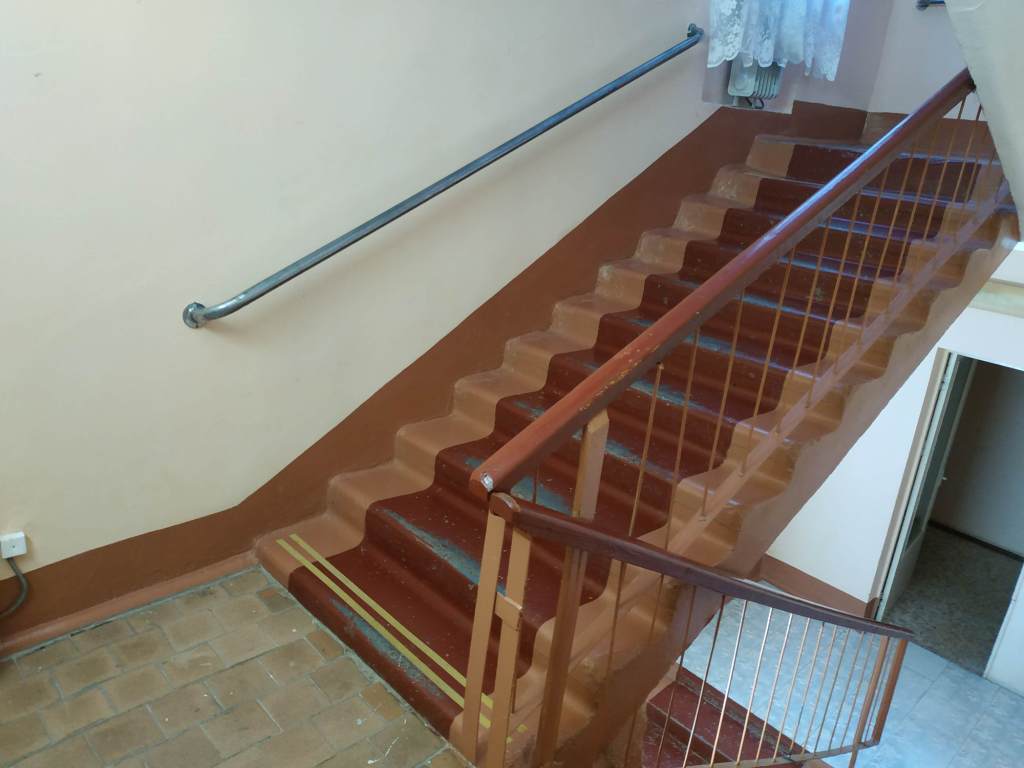 Фото 3.11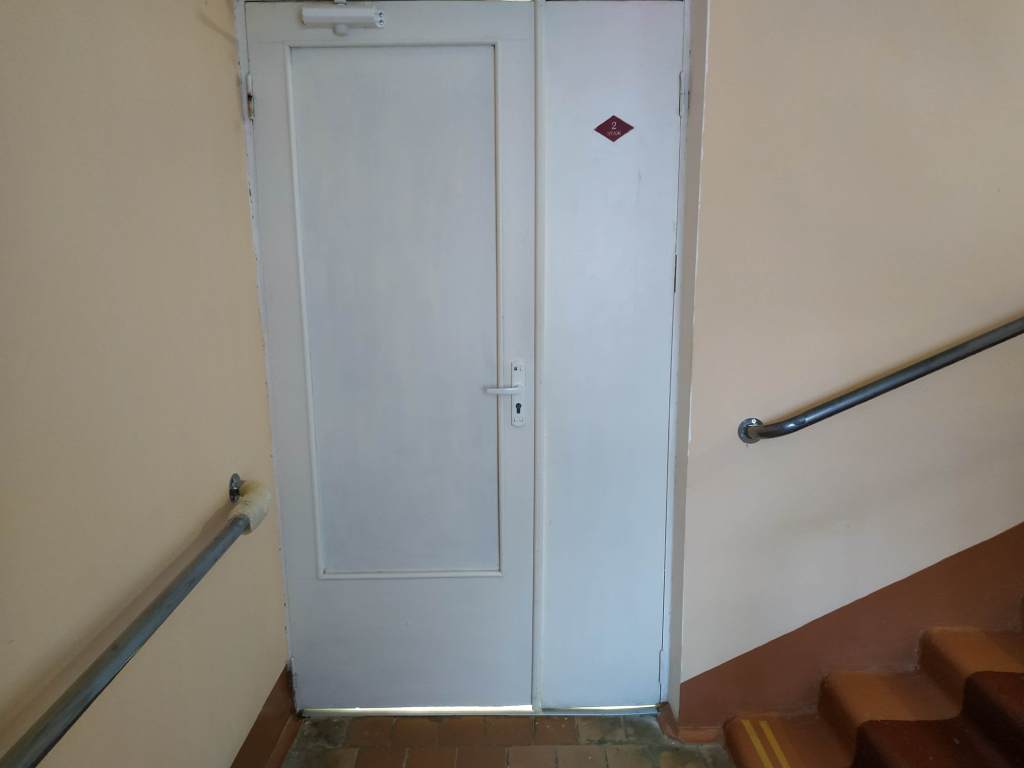 Фото 3.12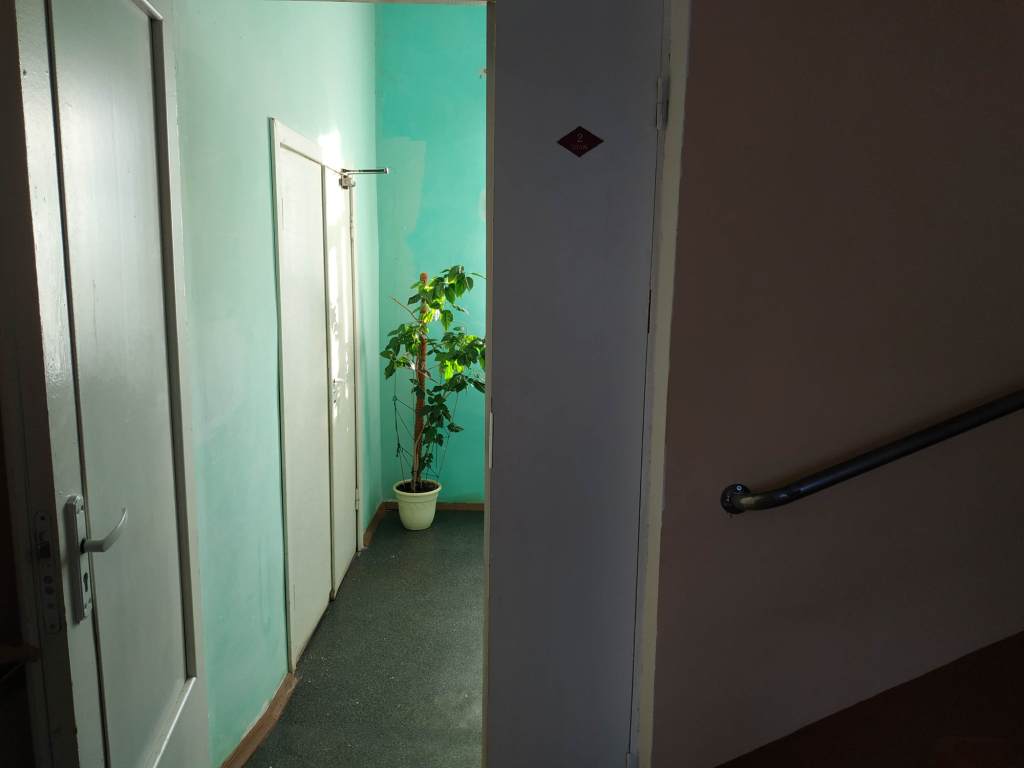 Фото 3.13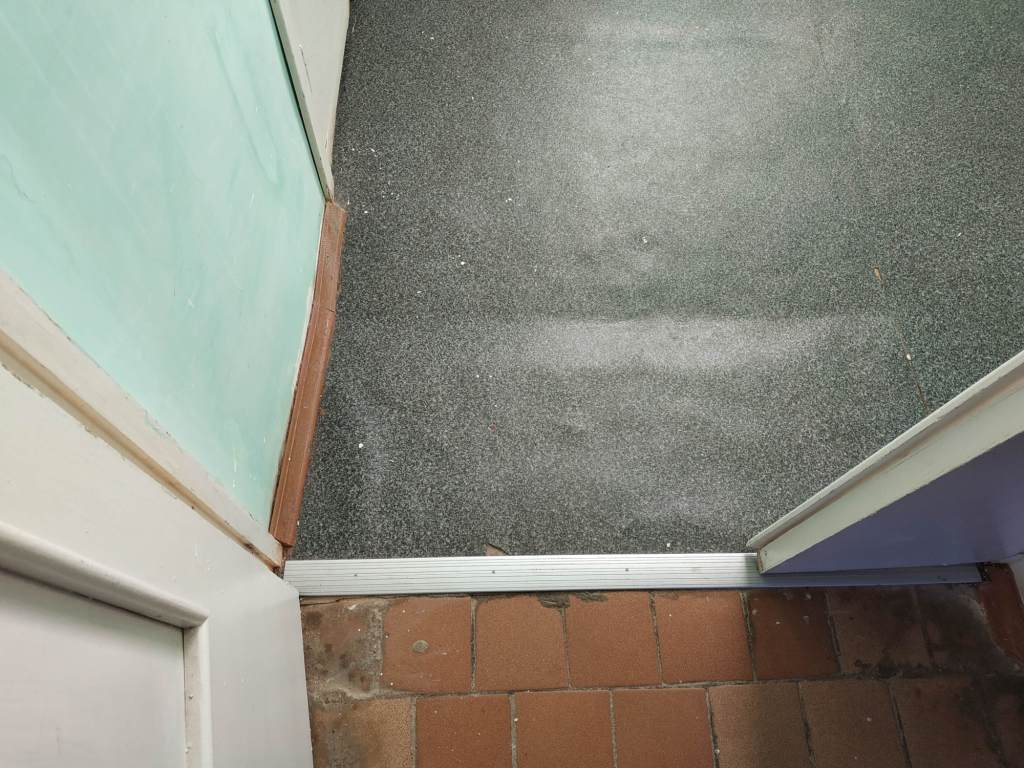 Фото 3.14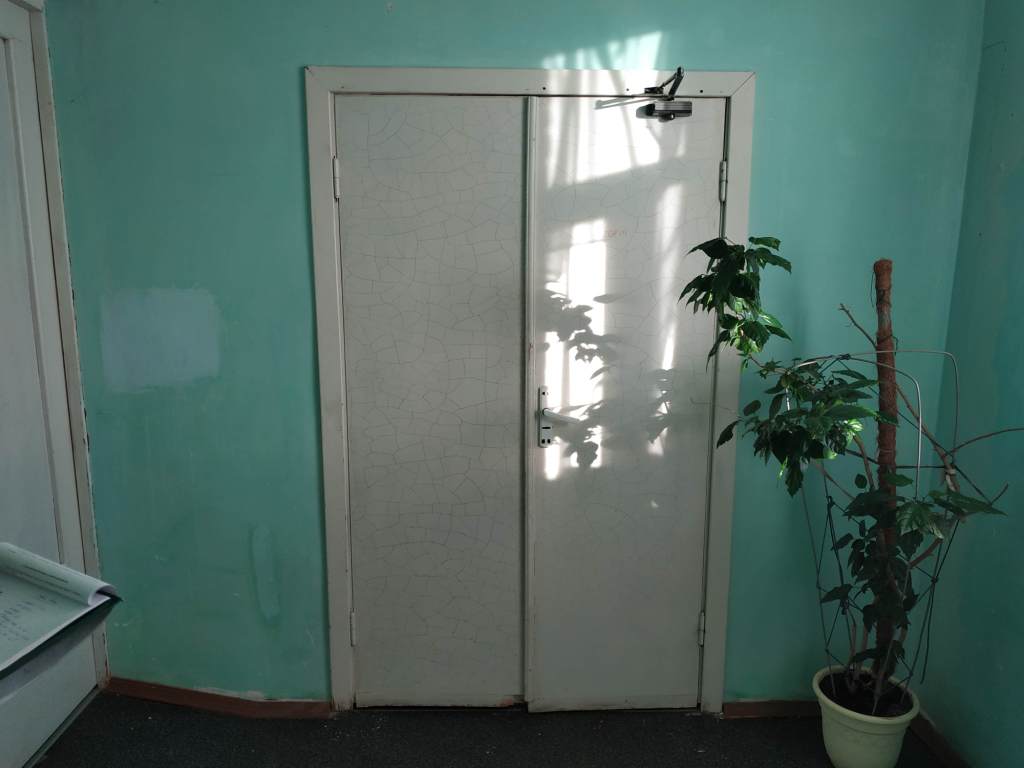 Фото 3.15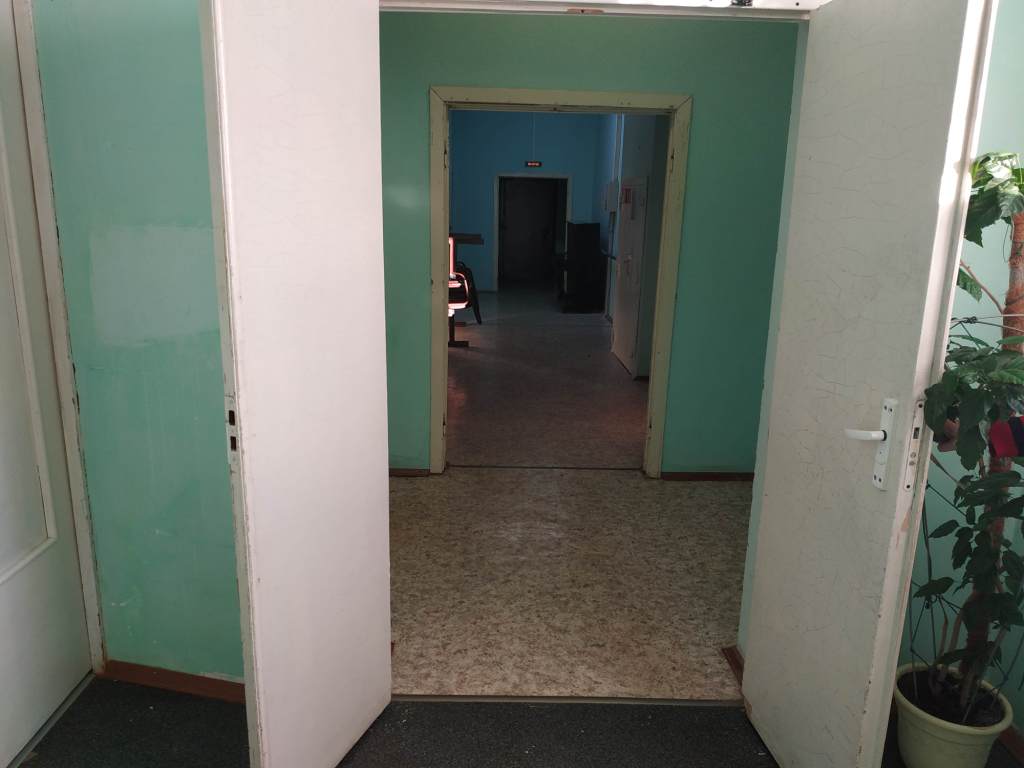 Фото 3.16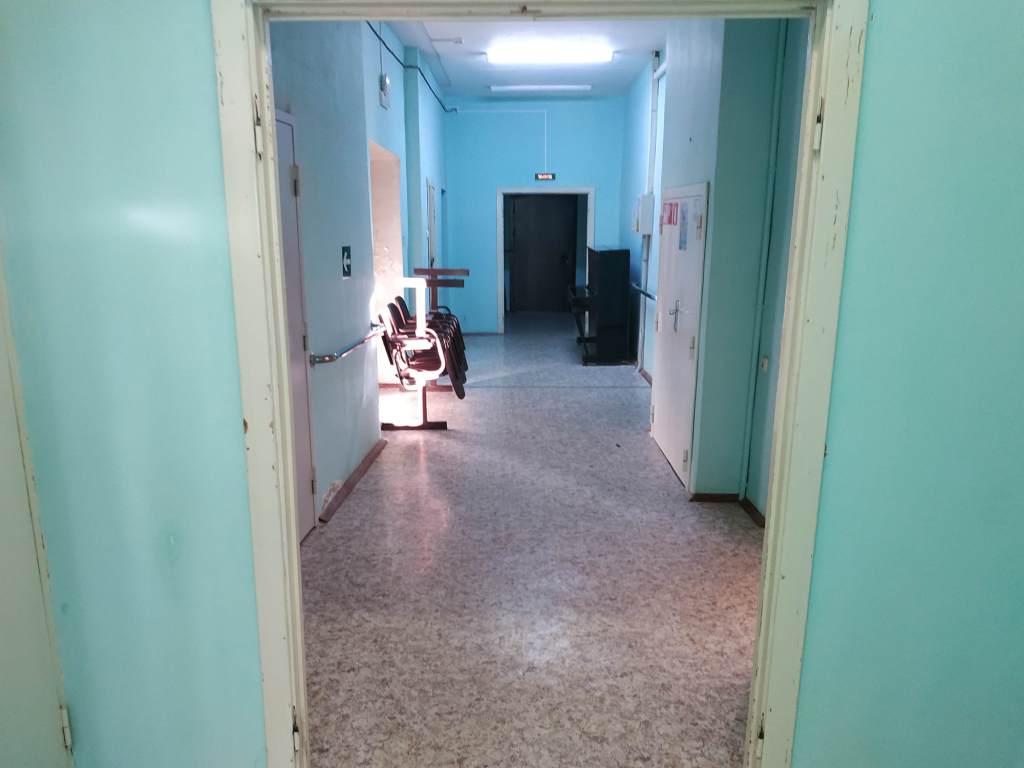 Фото 3.17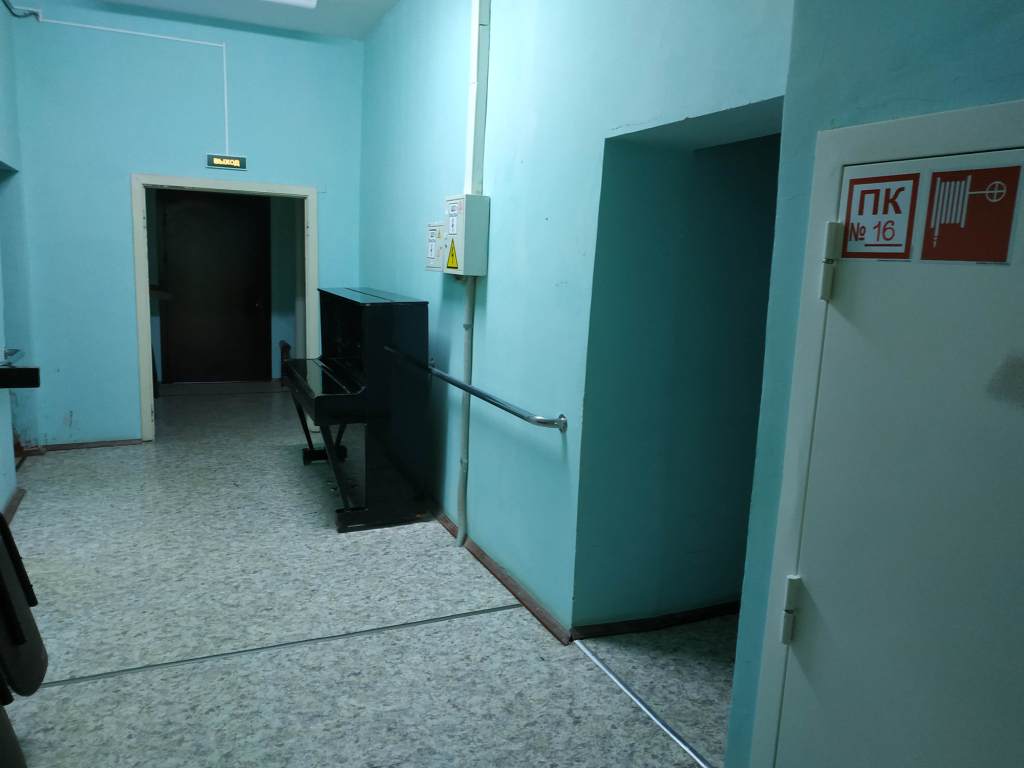 Фото 3.18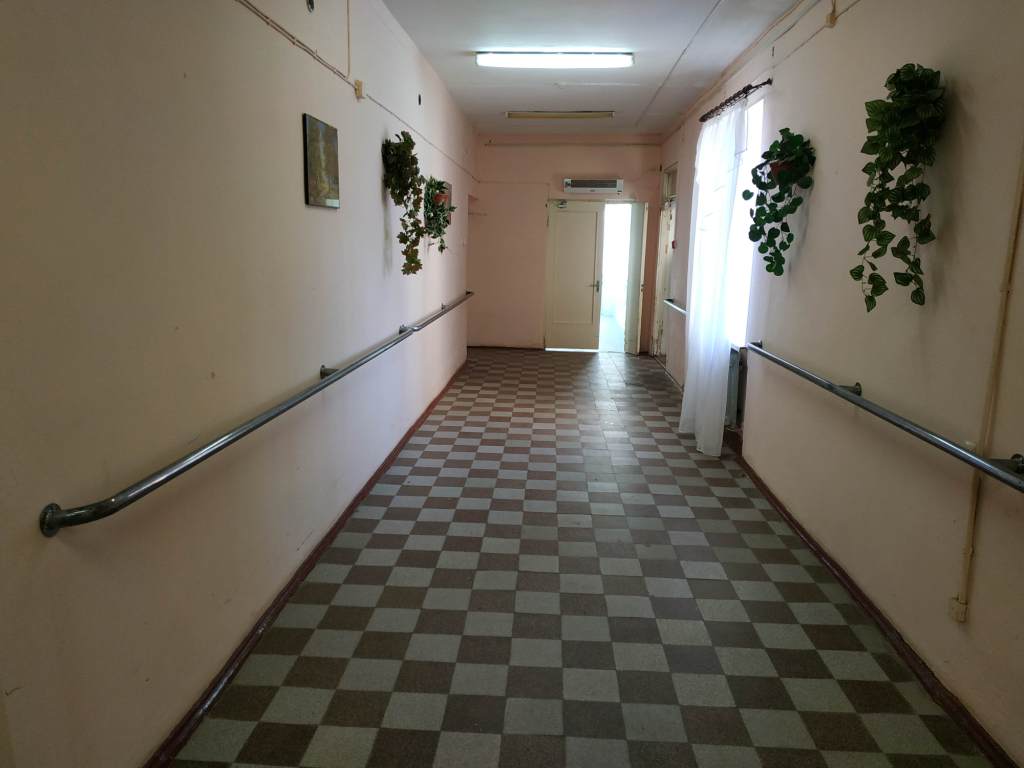 Фото 3.19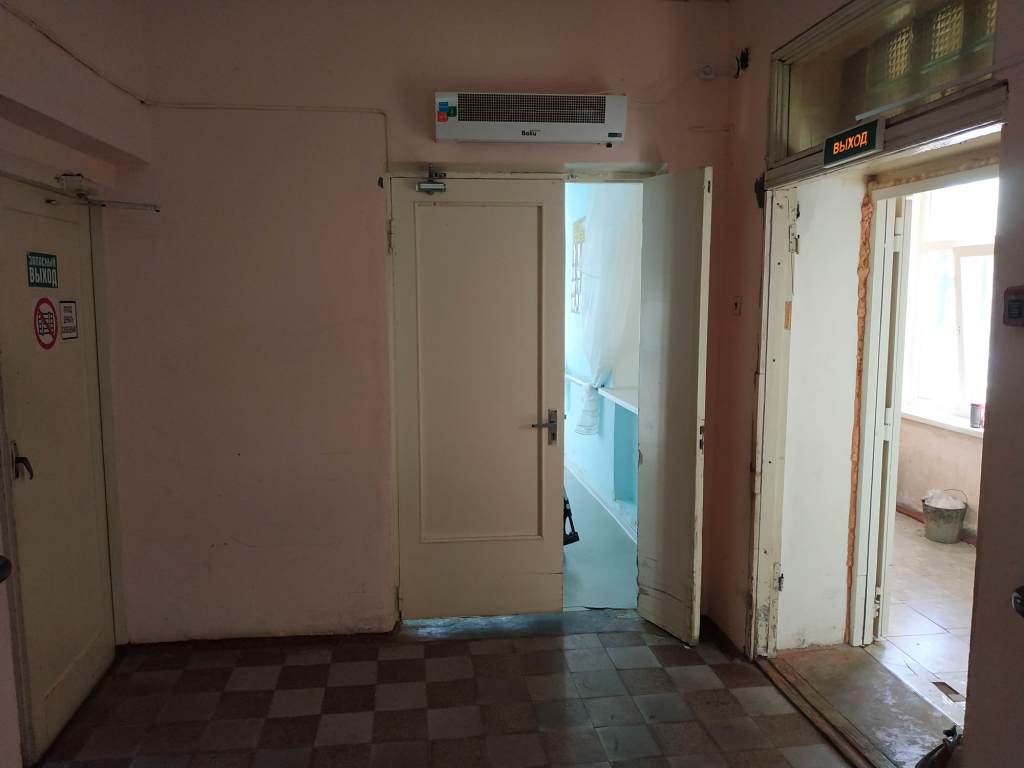 Фото 3.20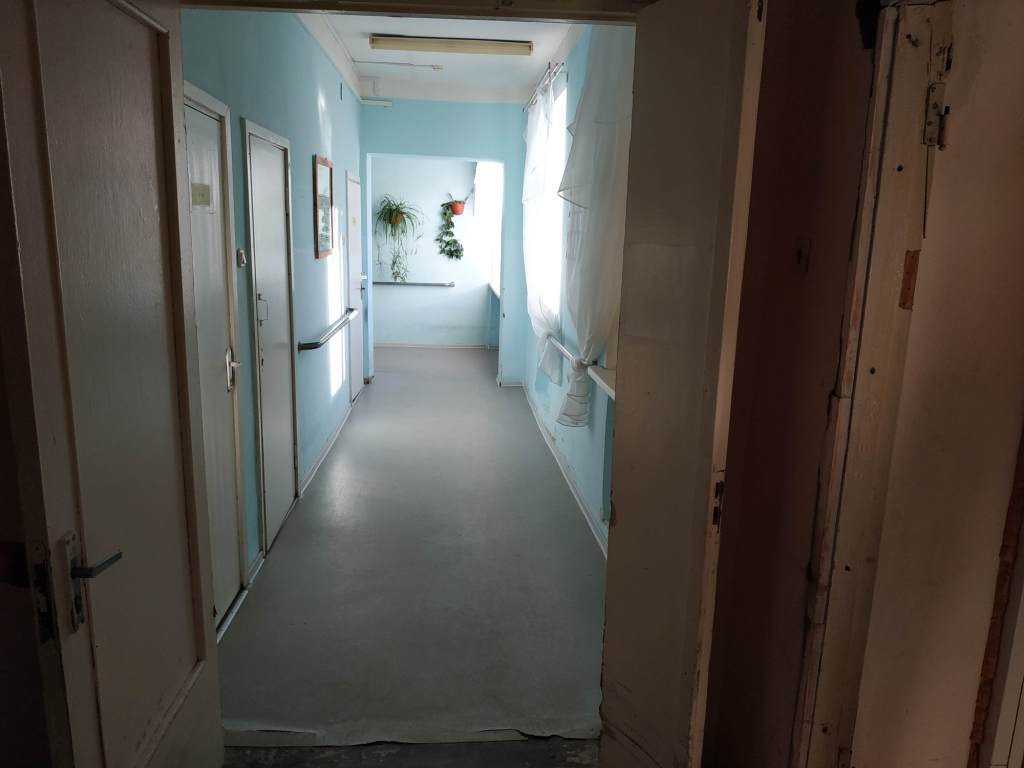 Фото 3.21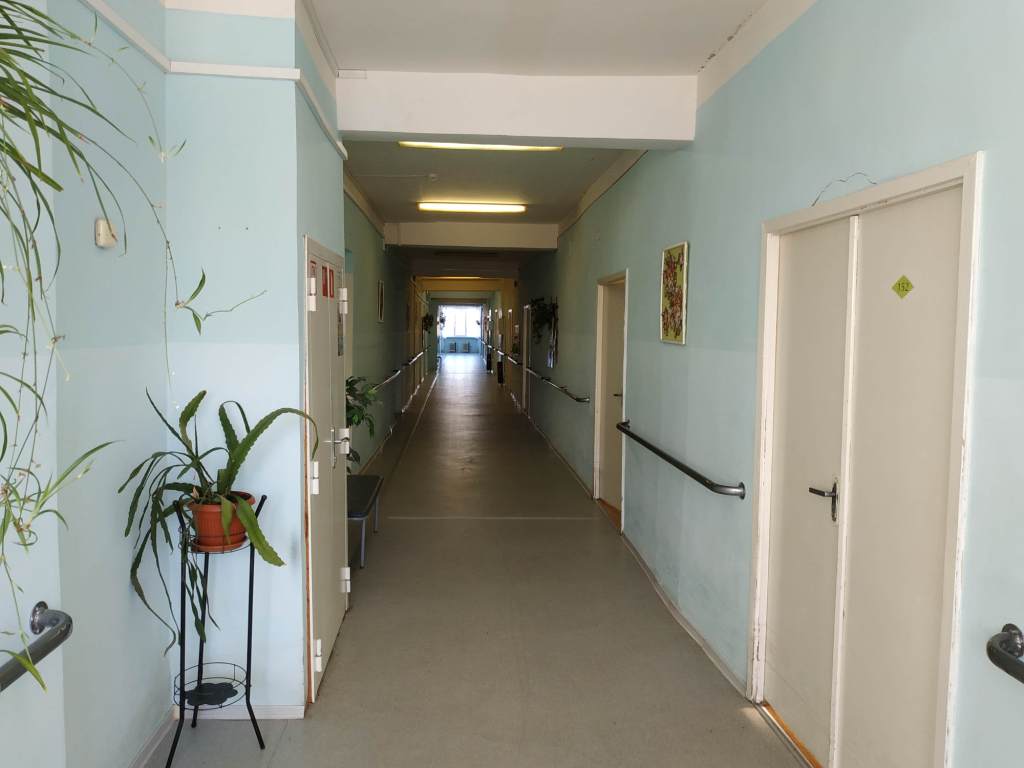 Фото 3.22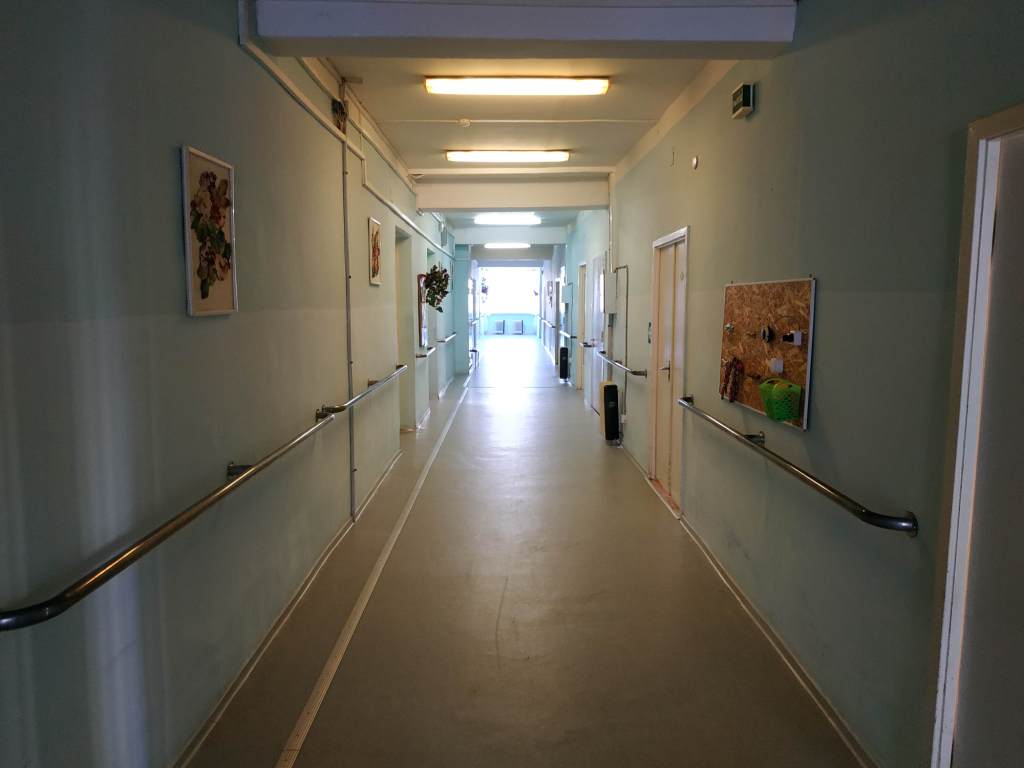 Фото 3.23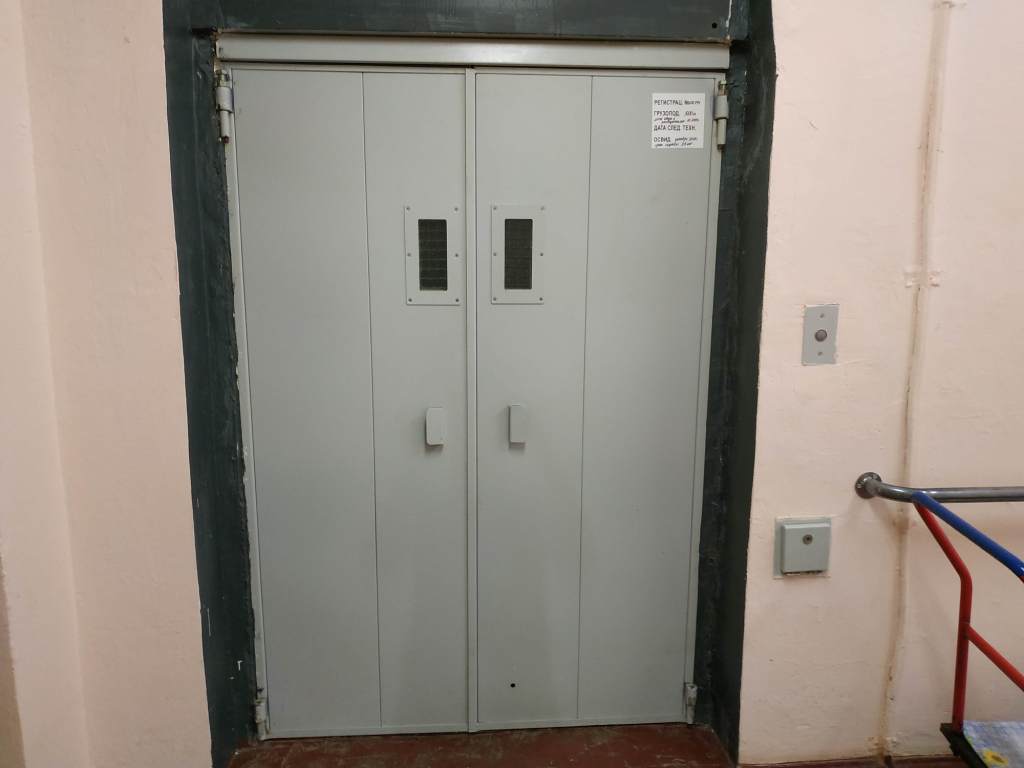 Фото 3.24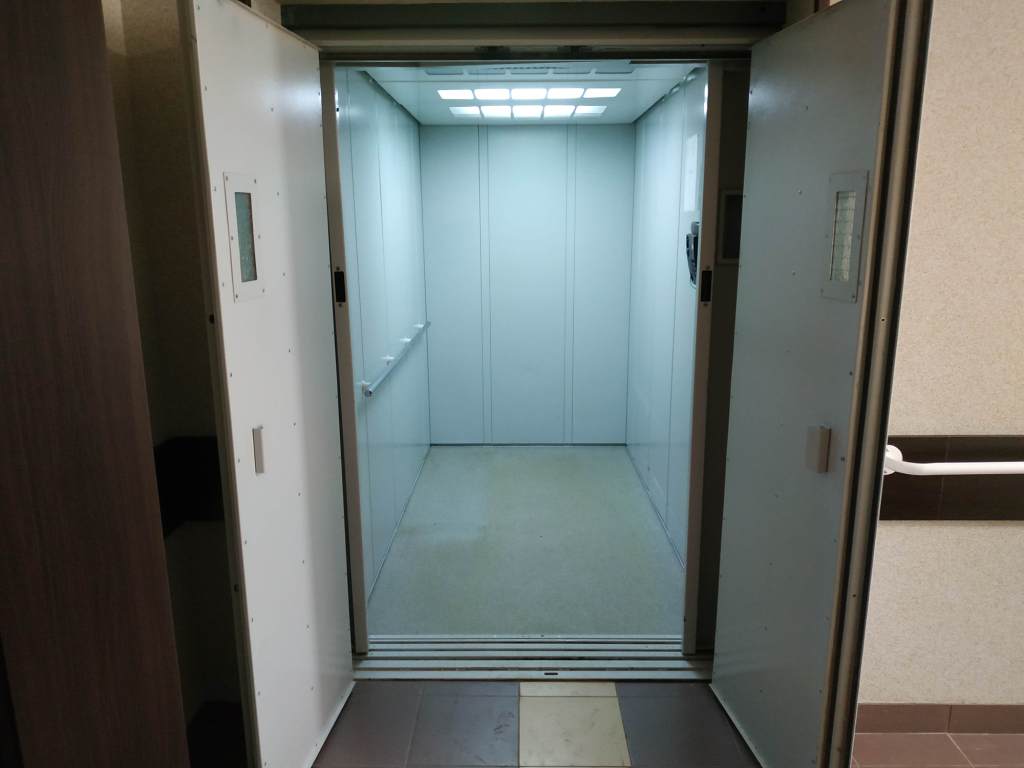 Фото 3.25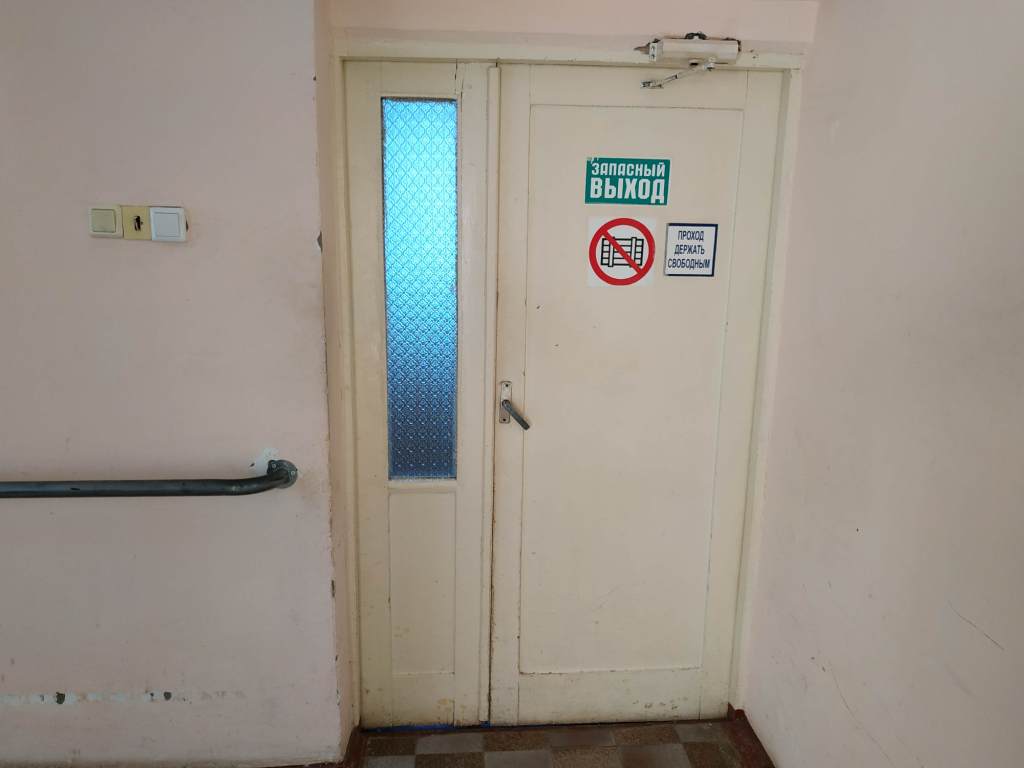 Фото 3.26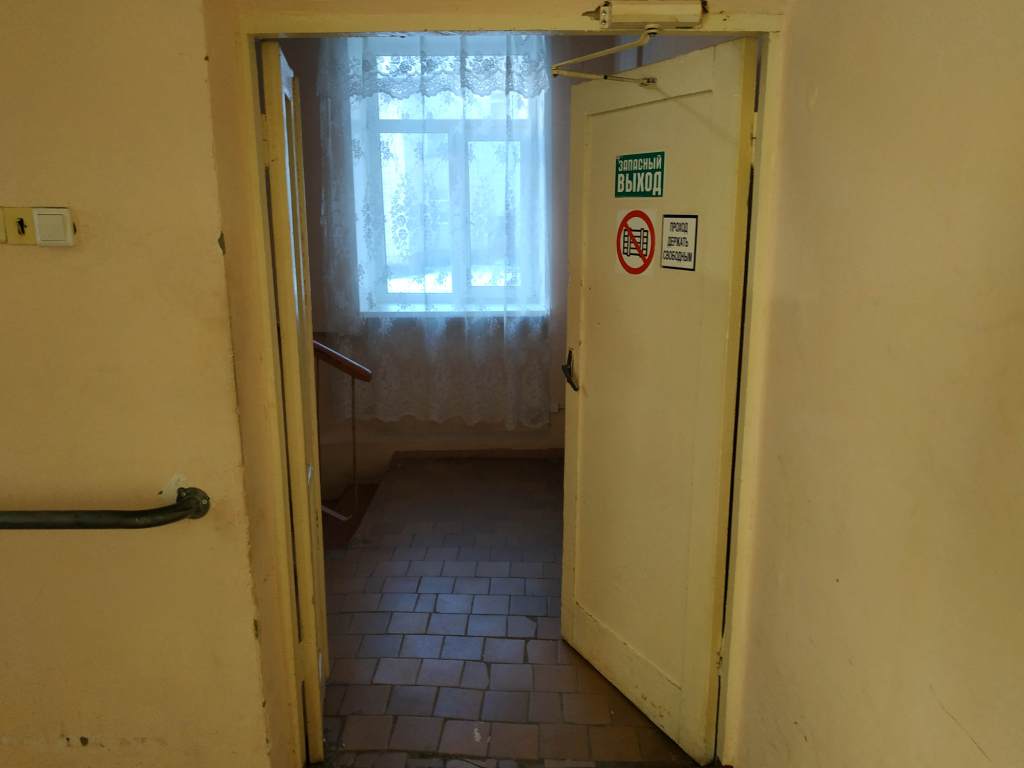 Фото 3.27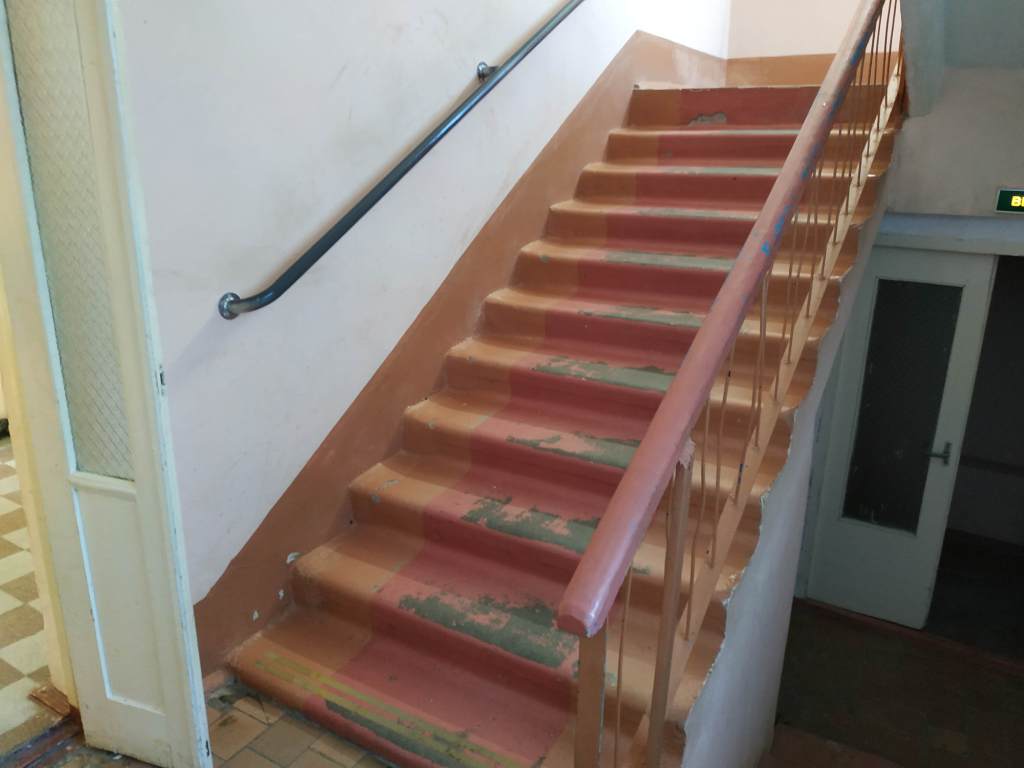 Фото 3.28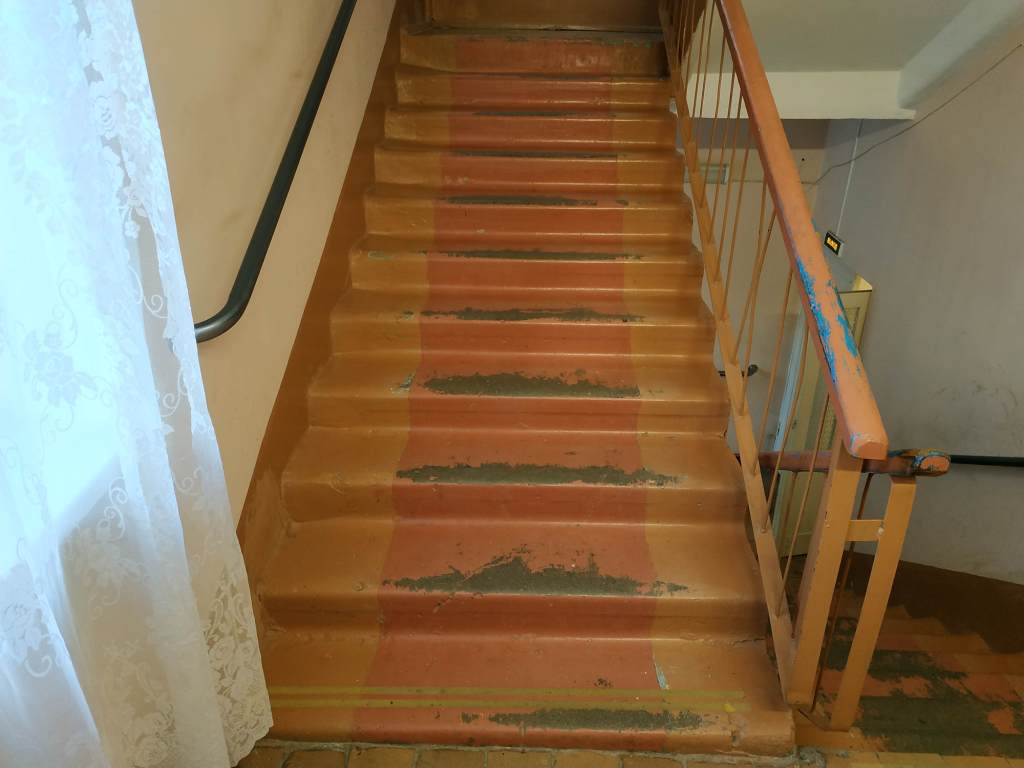 Фото 3.29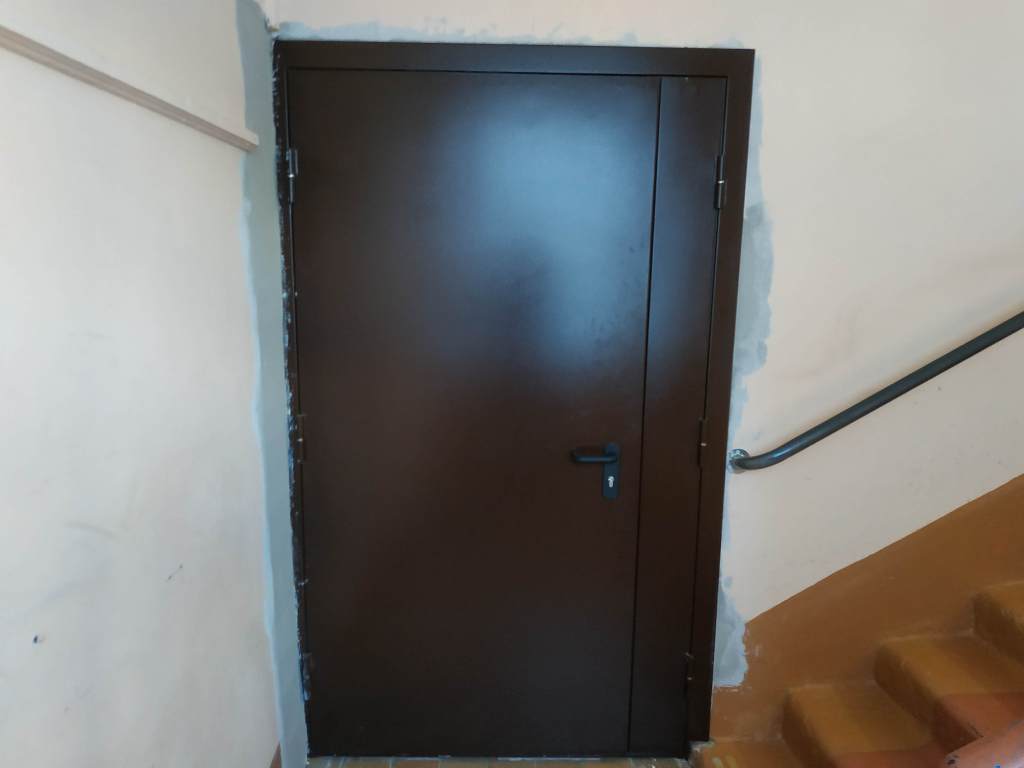 Фото 3.30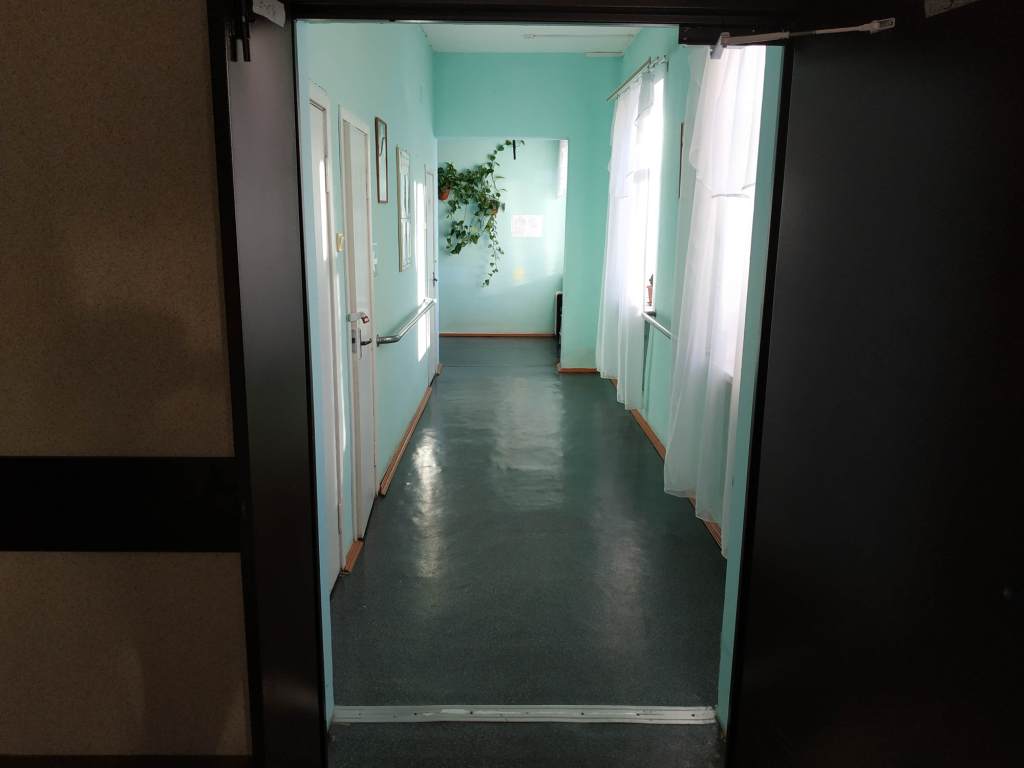 Фото 3.31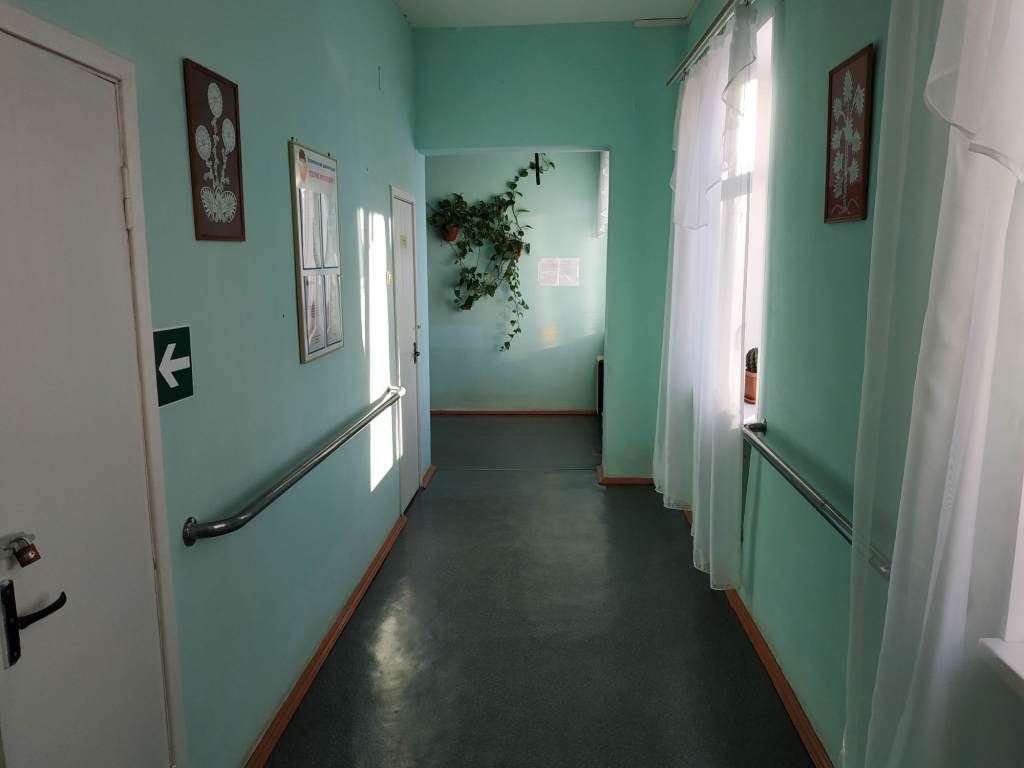 Фото 3.32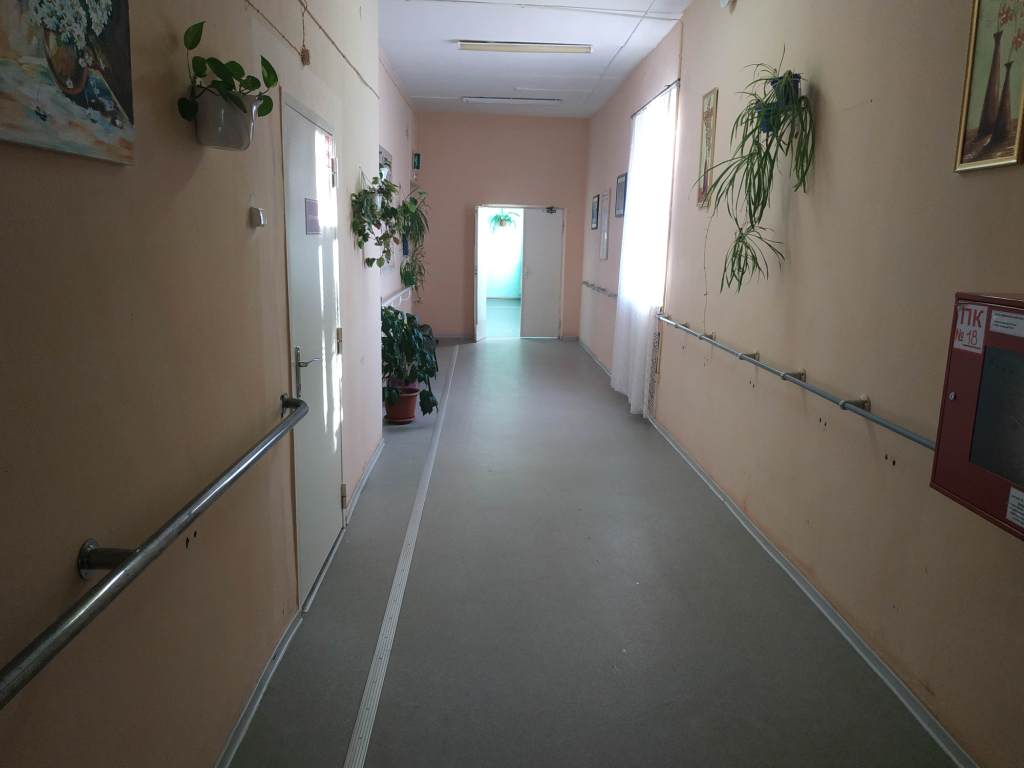 Фото 3.33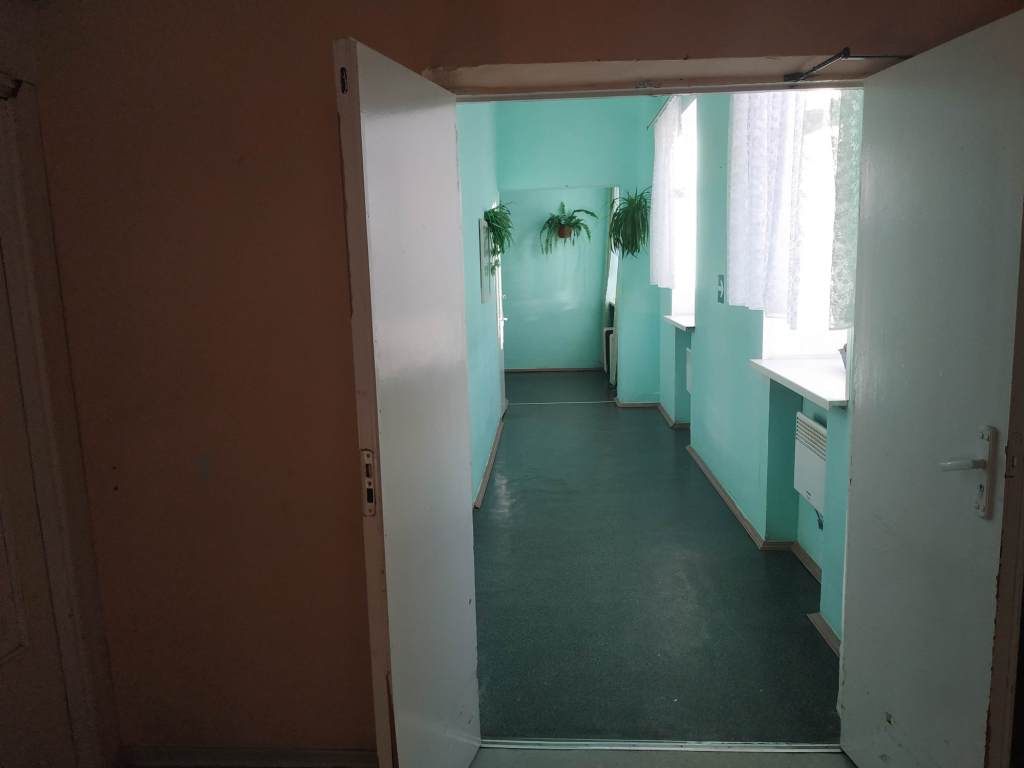 Фото 3.34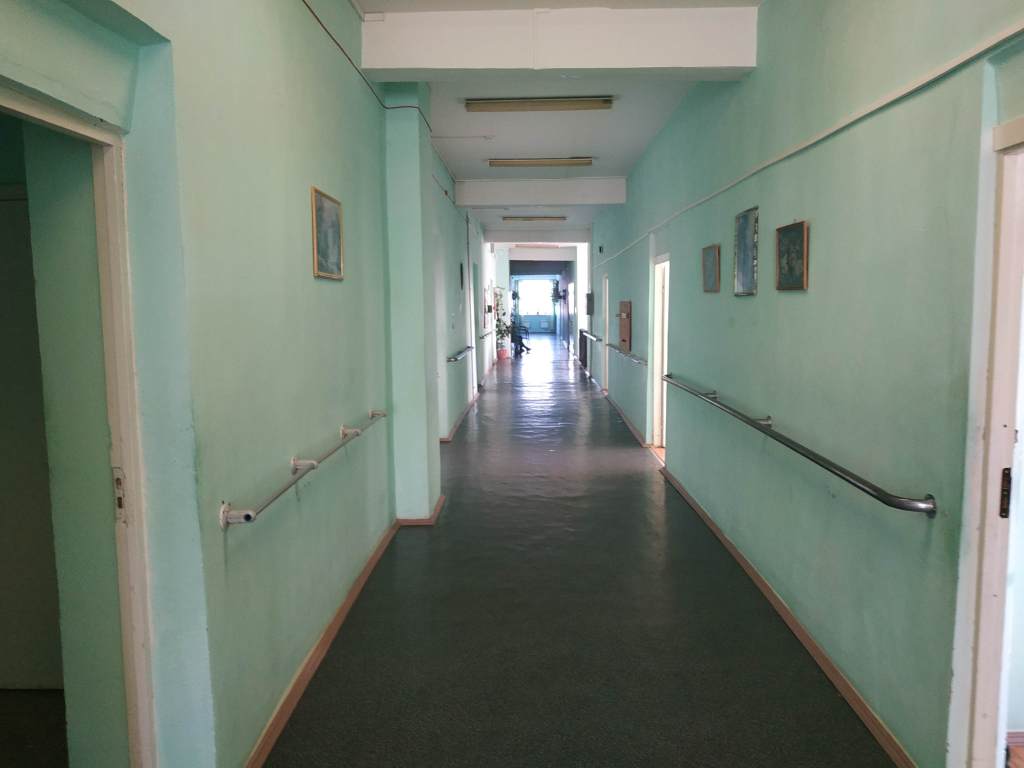 Фото 3.35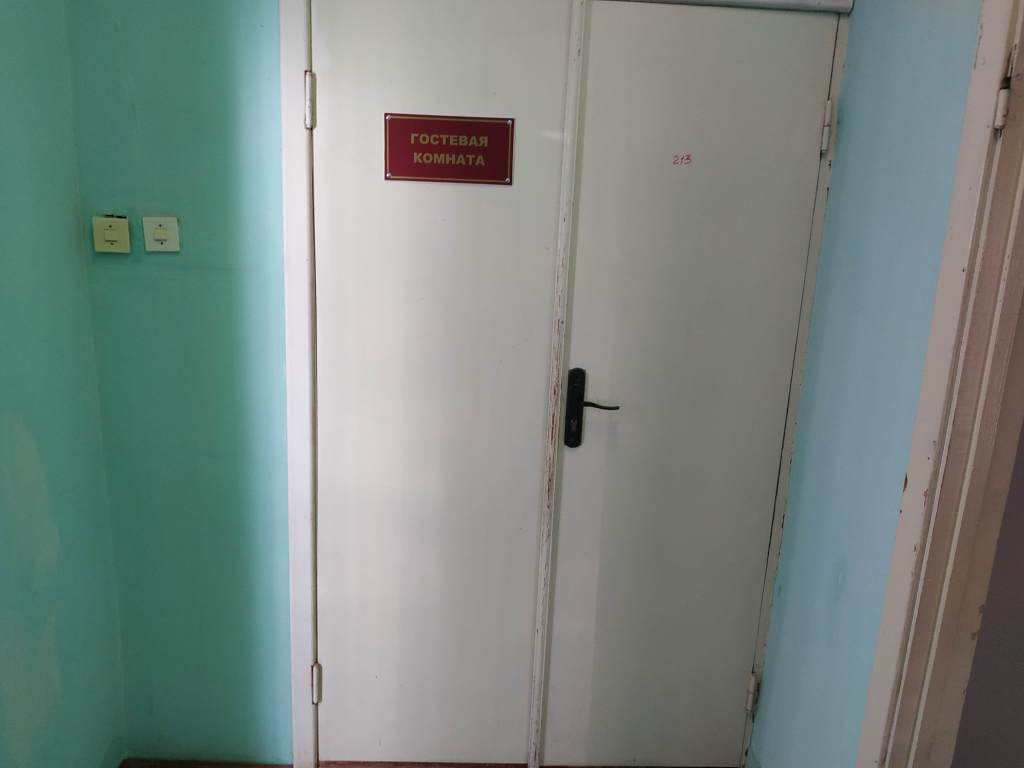 Фото 3.36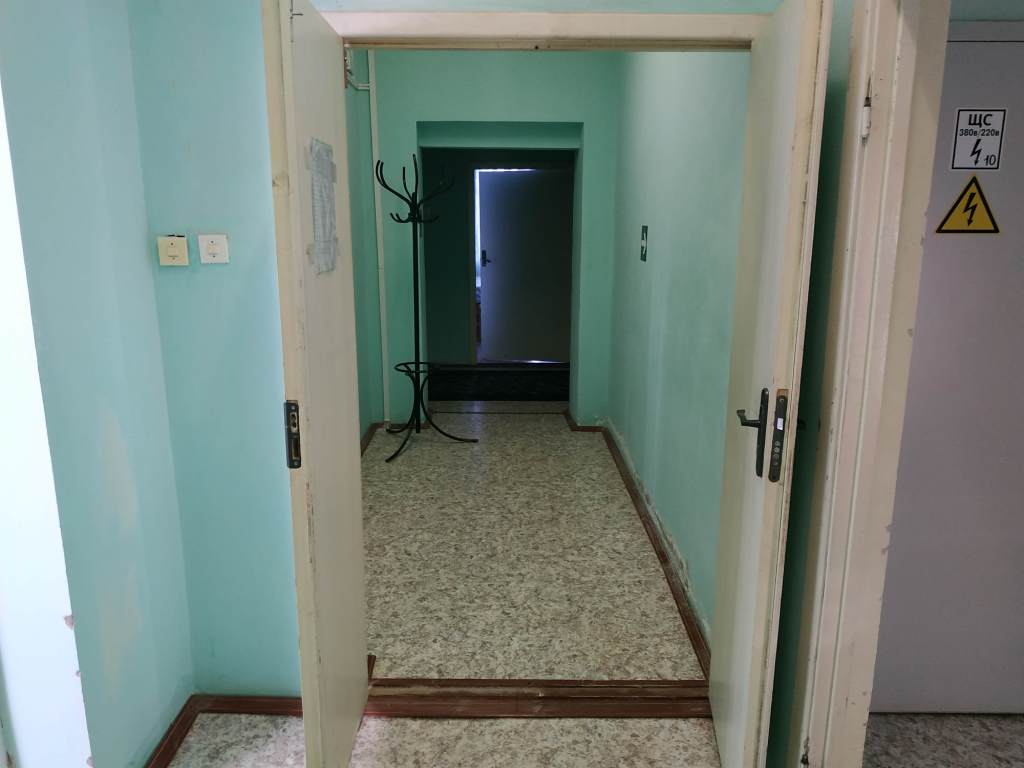 Фото 3.37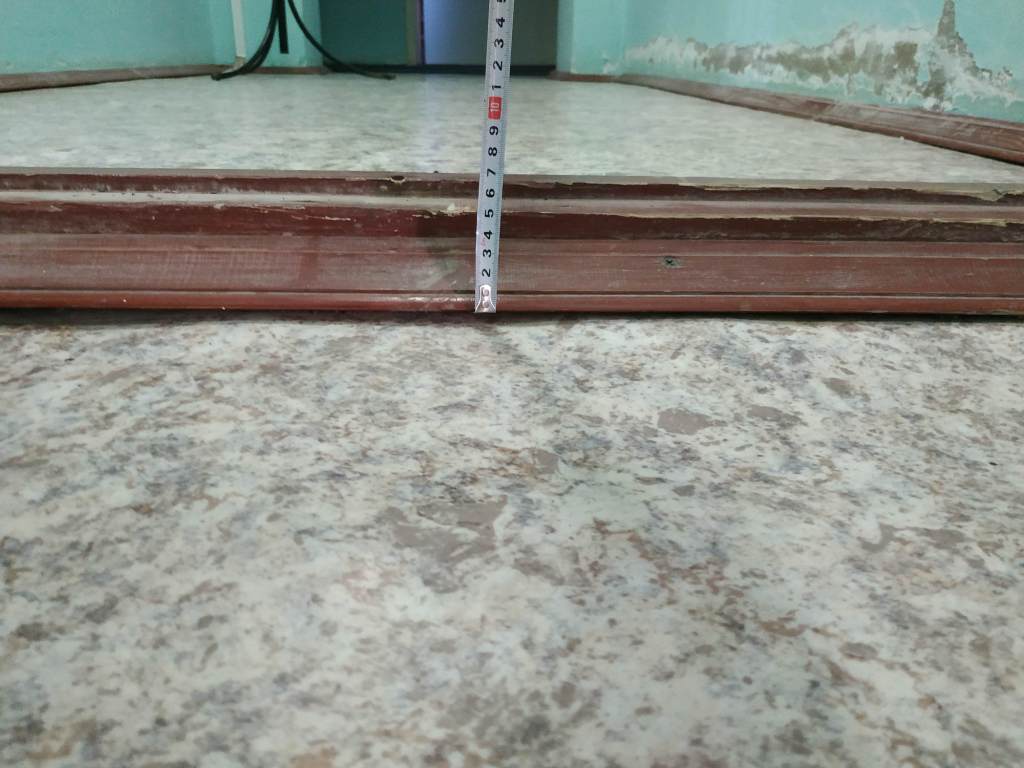 Фото 3.38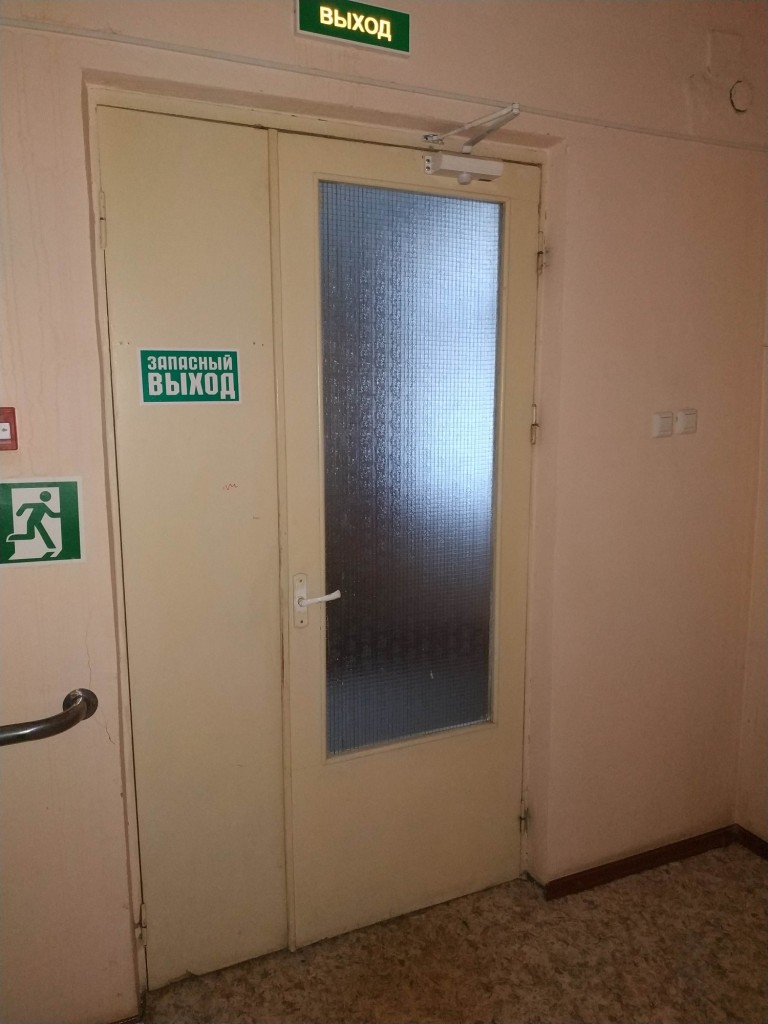 Фото 3.39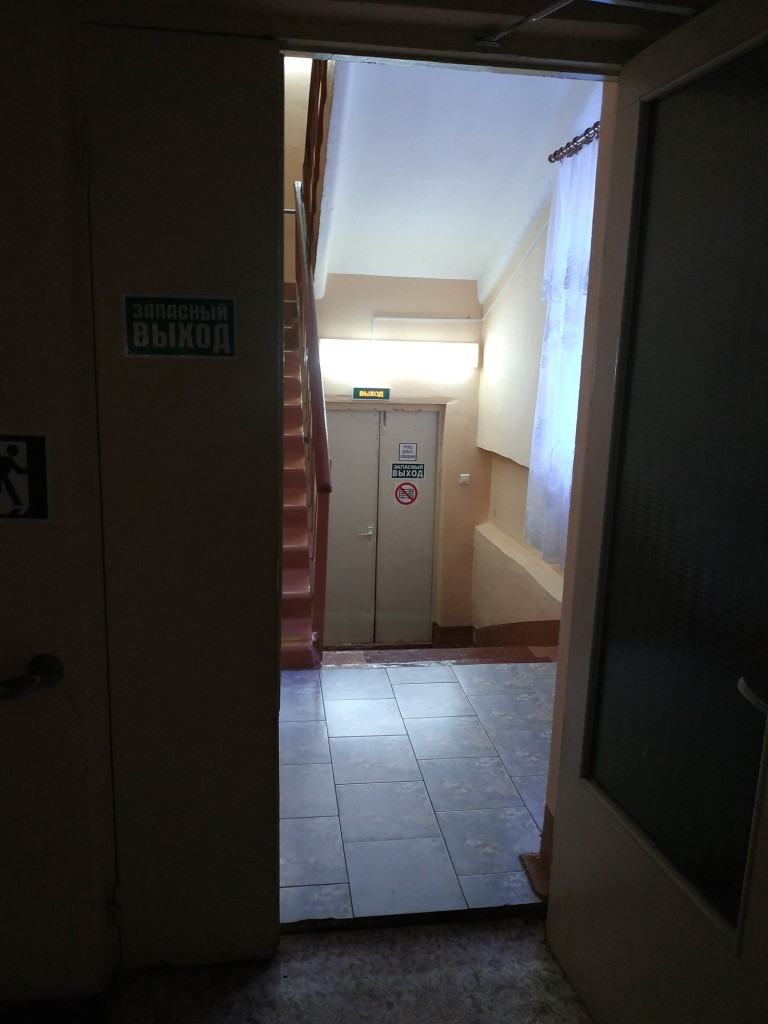 Фото 3.40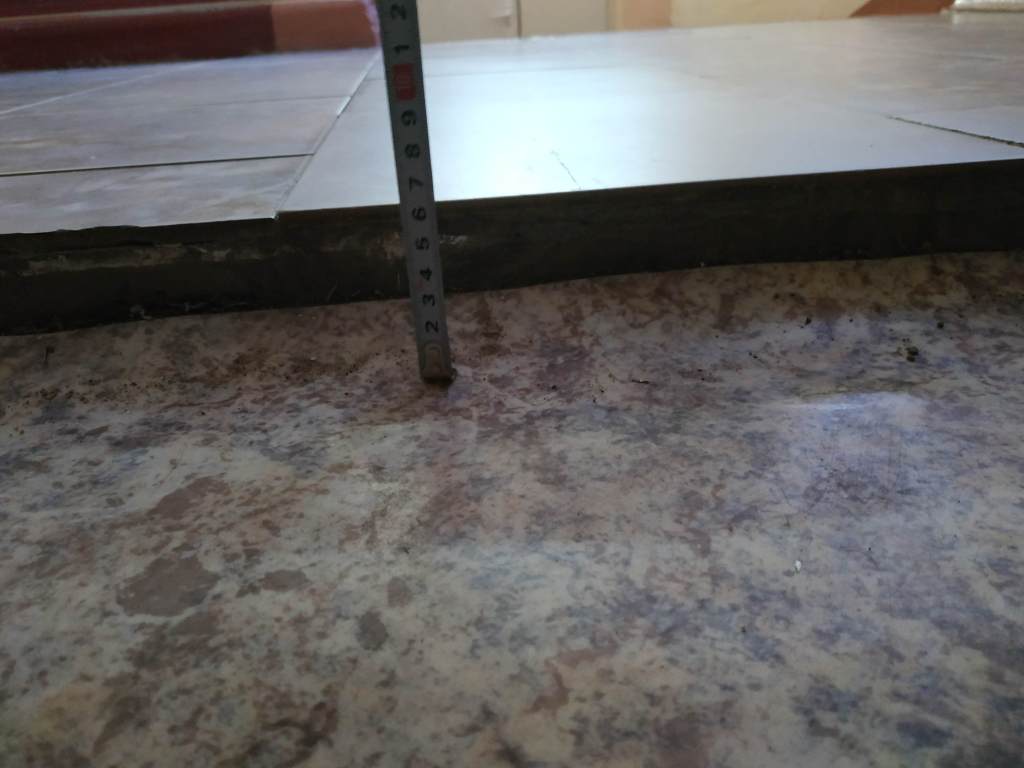 Фото 3.41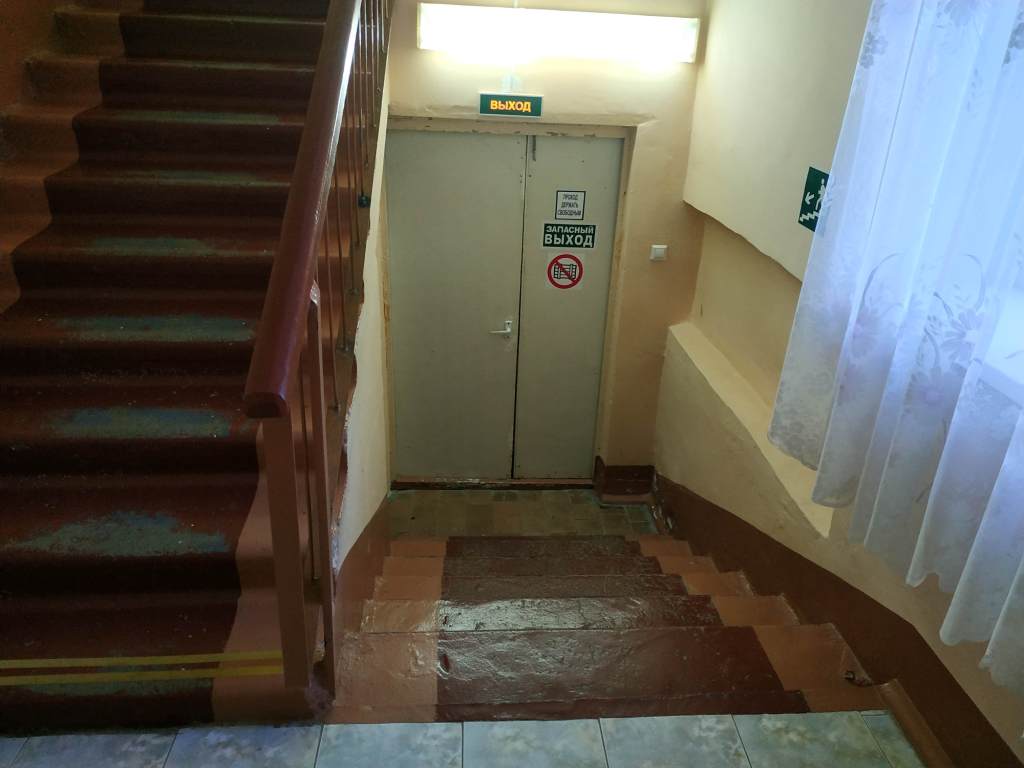 Фото 3.42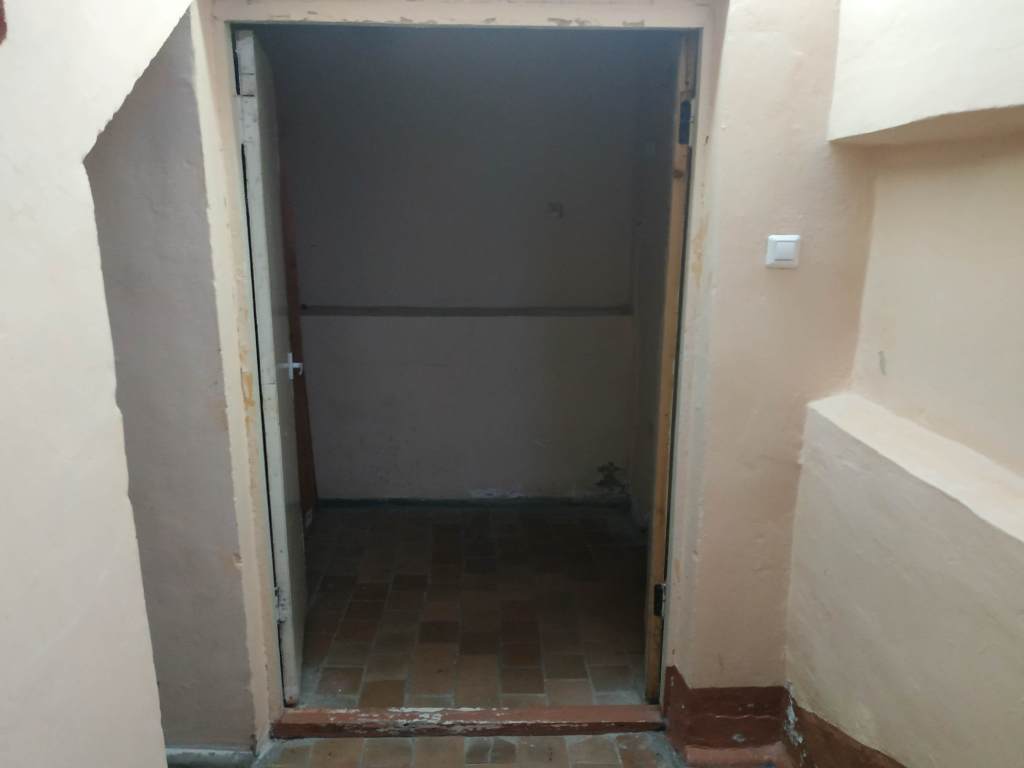 Фото 3.43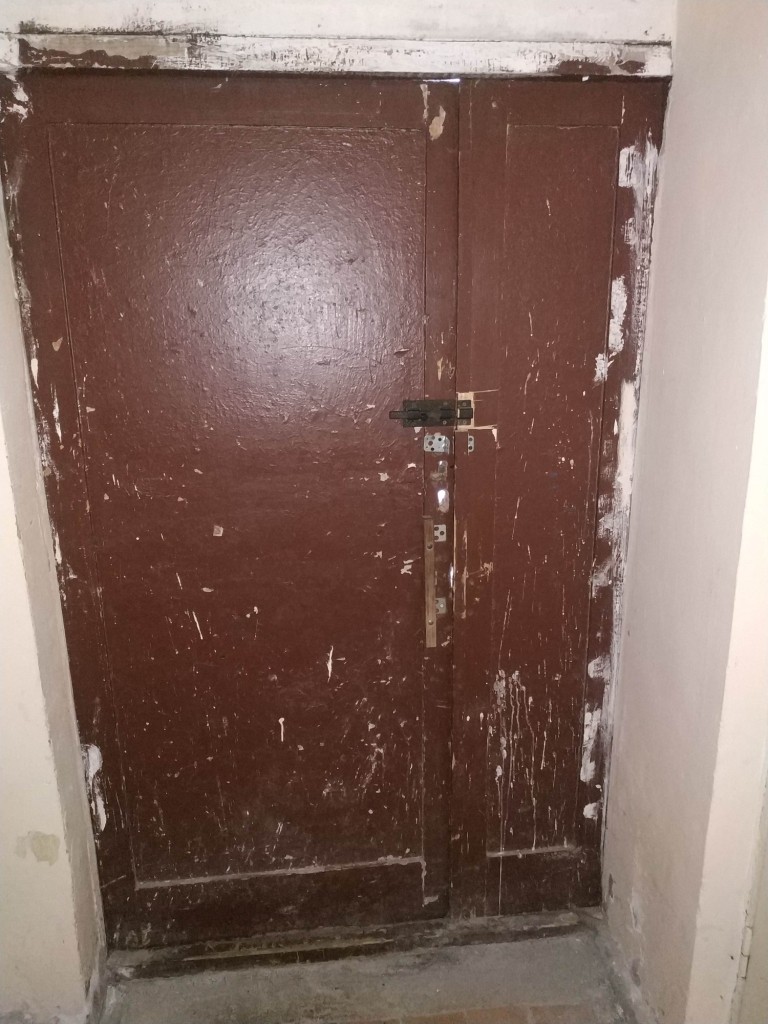 Фото 3.44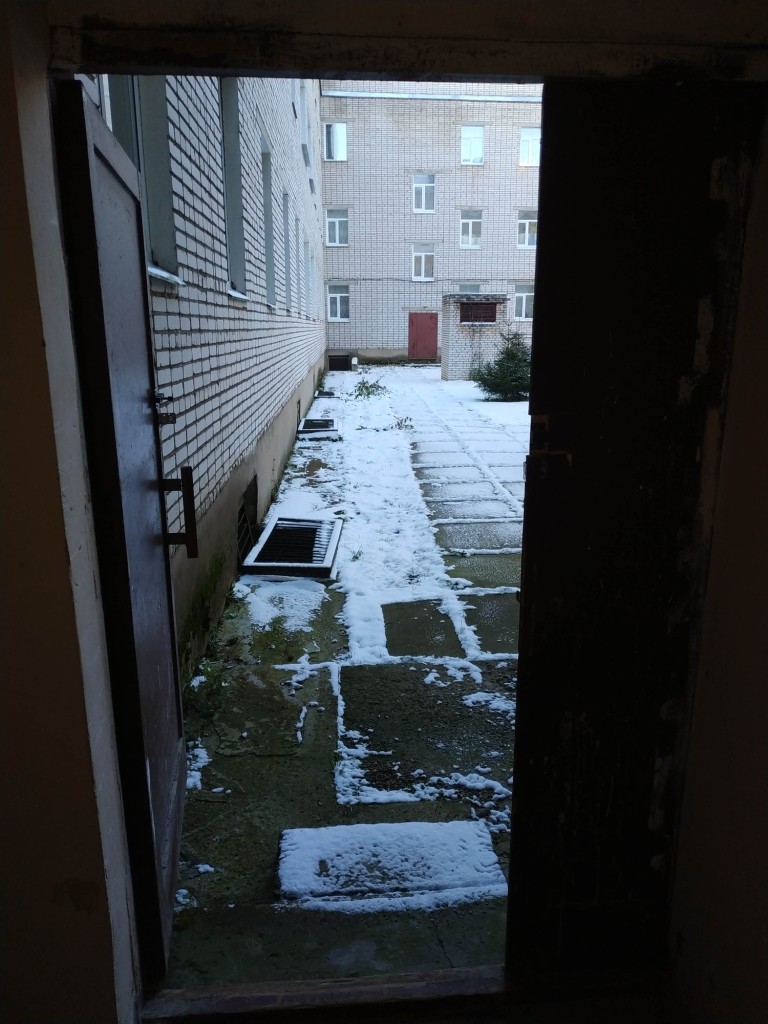 Фото 3.45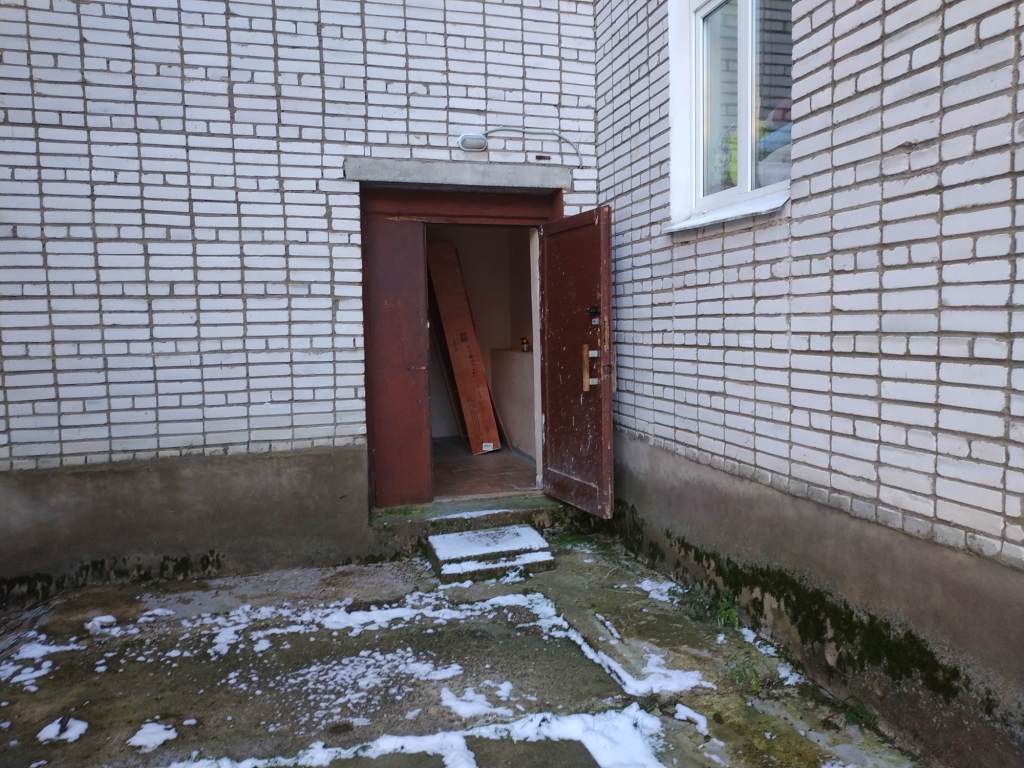 Фото 3.46Приложение 4к Акту обследования к паспорту доступности от «30» октября 2018 г.I Результаты обследования:4. Зоны целевого назначения здания (целевого посещения объекта)Вариант I – зона обслуживания инвалидовАдминистративное здание с главным корпусом №2 с подвалом, 187750, Ленинградская область, Подпорожский район, пгт Вознесенье, ул. Онежской флотилии, д.38Наименование объекта, адресII Заключение по зоне:                * указывается: ДП-В - доступно полностью всем;  ДП-И (К, О, С, Г, У) – доступно полностью избирательно (указать категории инвалидов); ДЧ-В - доступно частично всем; ДЧ-И (К, О, С, Г, У) – доступно частично избирательно (указать категории инвалидов); ДУ - доступно условно, ВНД - недоступно**указывается один из вариантов: не нуждается; ремонт (текущий, капитальный); индивидуальное решение с ТСР; технические решения невозможны – организация альтернативной формы обслуживанияКомментарий к заключению: Зоны целевого назначения здания доступны полностью для У, доступны частично для О, доступны условно для К,Г,С.Для адаптации зоны необходимо обозначить ручки дверей в кабинеты яркой контрастной маркировкой. Организовать оказание ситуативной помощи инвалидам, передвигающимся на кресле-коляске, со стороны сотрудников учреждения при попадании в кабинеты, в т.ч. с применением зауженных кресел-колясок. Устранить пороги дверей на входах в кабинеты, занизить их до высоты не более 0,014 м или применять пороговые пандусы. Оборудовать кабинеты крючками для трости, костылей и других принадлежностей.Обозначить ручки дверей в библиотеку и актовый зал яркой контрастной маркировкой. Оборудовать библиотеку, столовую и актовый зал крючками для трости, костылей и других принадлежностей. Обустроить в актовом зале индукционную систему. Приобрести для библиотеки электронные видеоувеличители. Организовать оказание ситуативной помощи инвалидам при выборе книг. Применять на входах в библиотеку и в обеденный зал комнаты для гостей пороговые пандусы.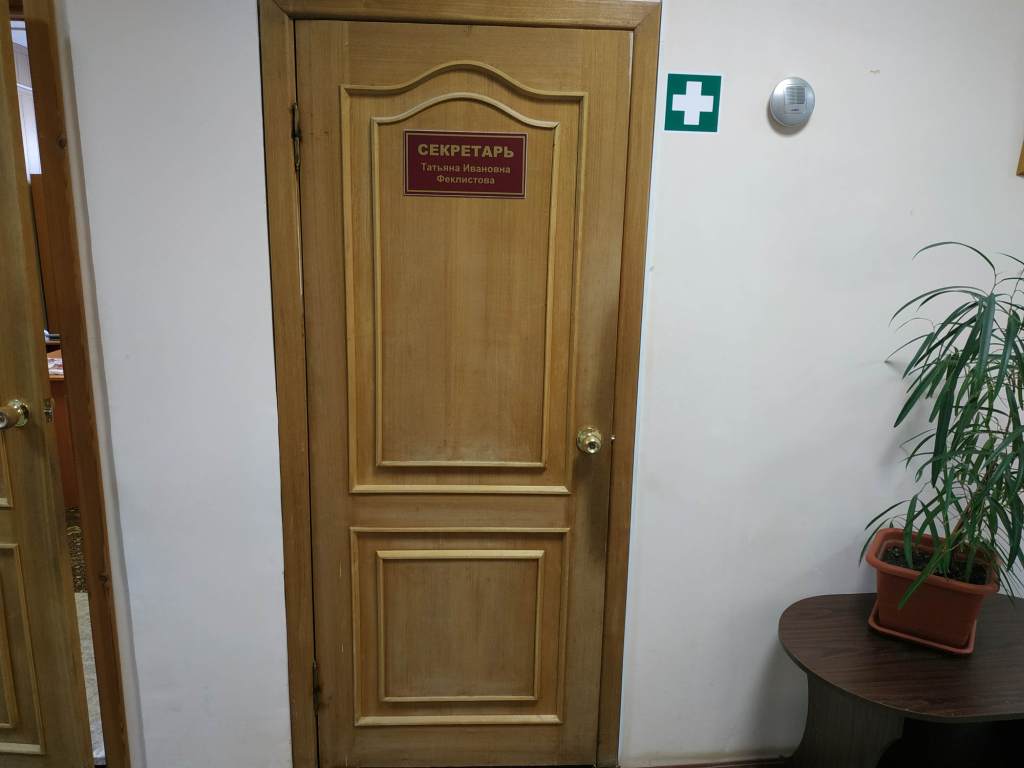 Фото 4.1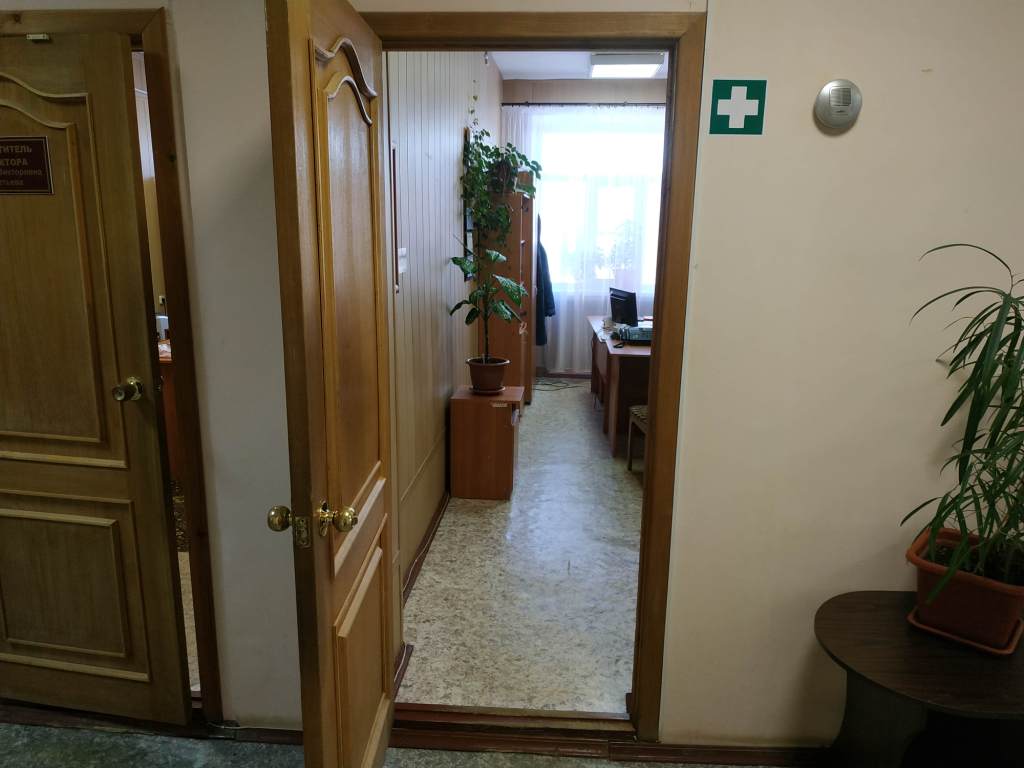 Фото 4.2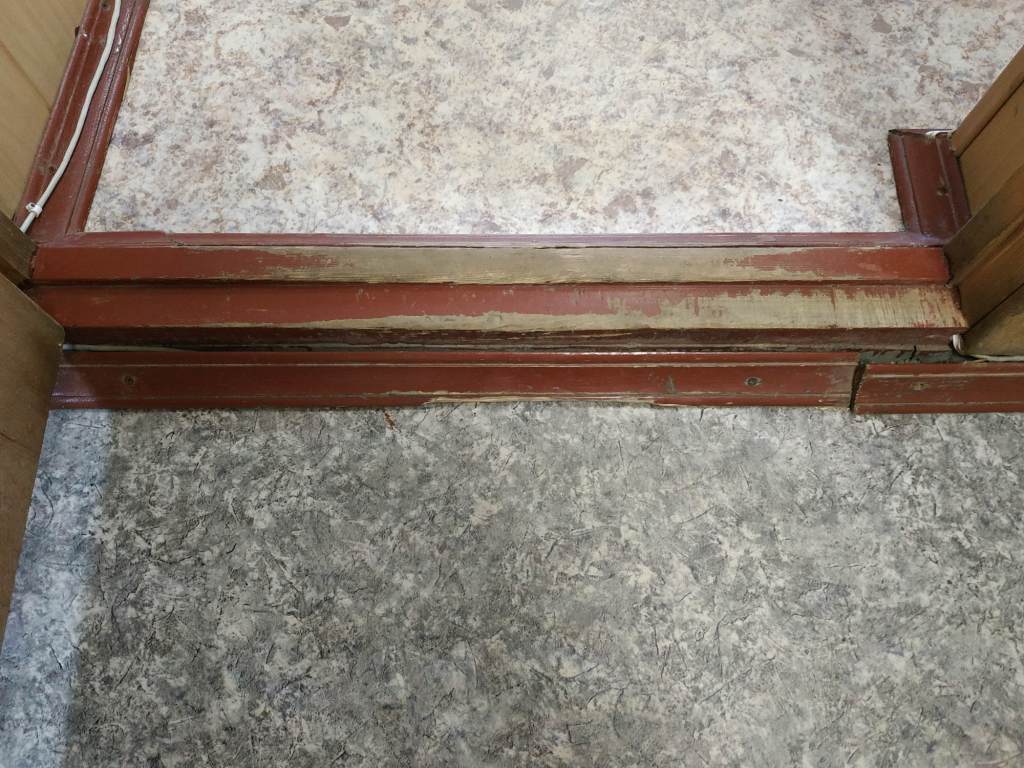 Фото 4.3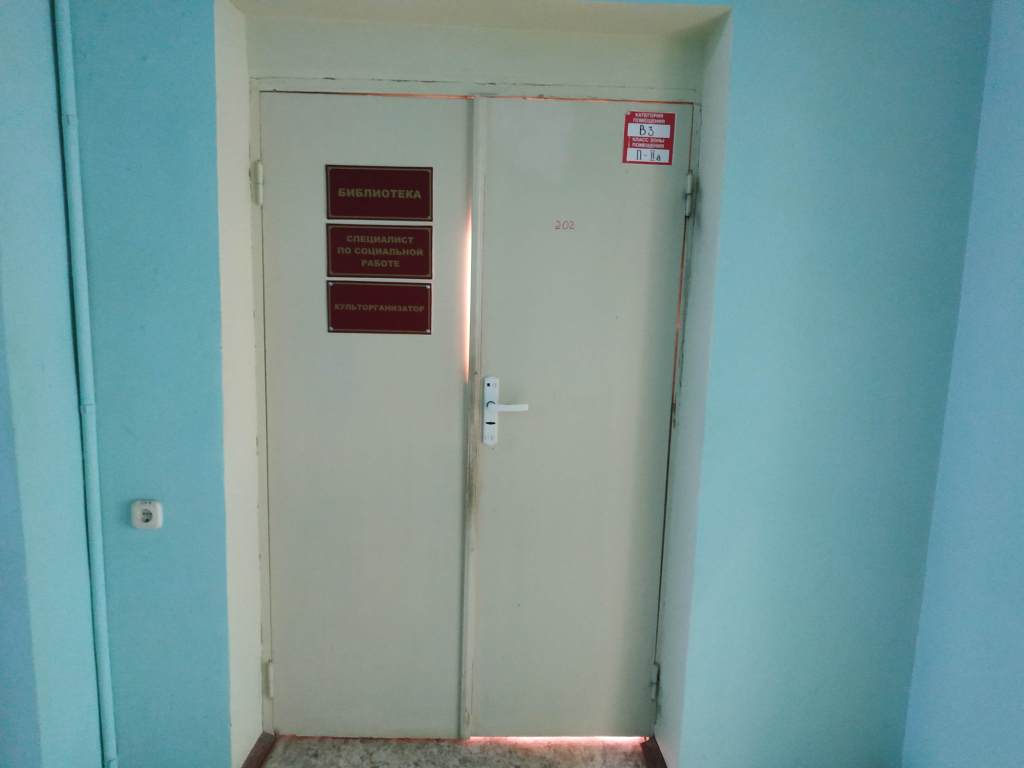 Фото 4.4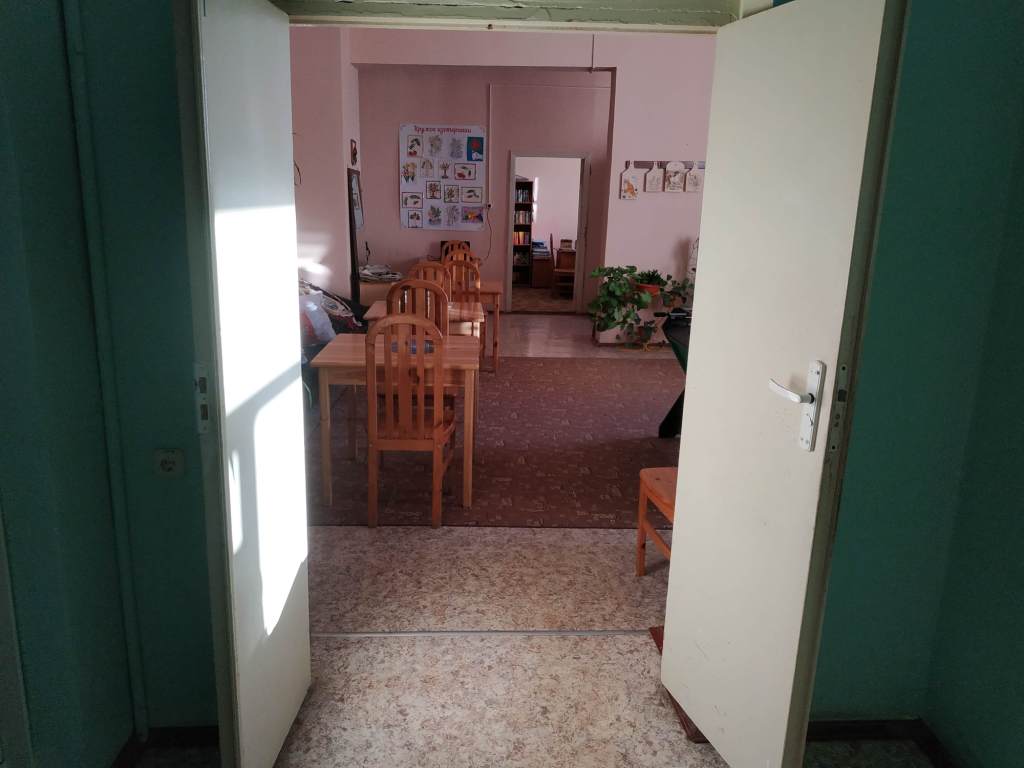 Фото 4.5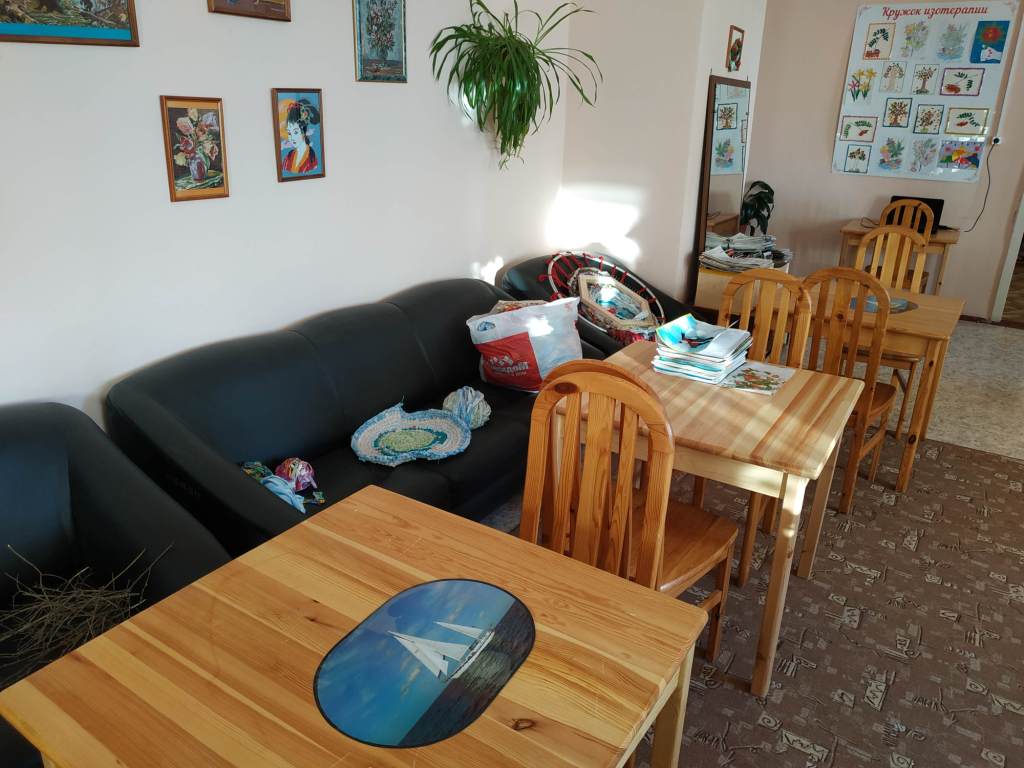 Фото 4.6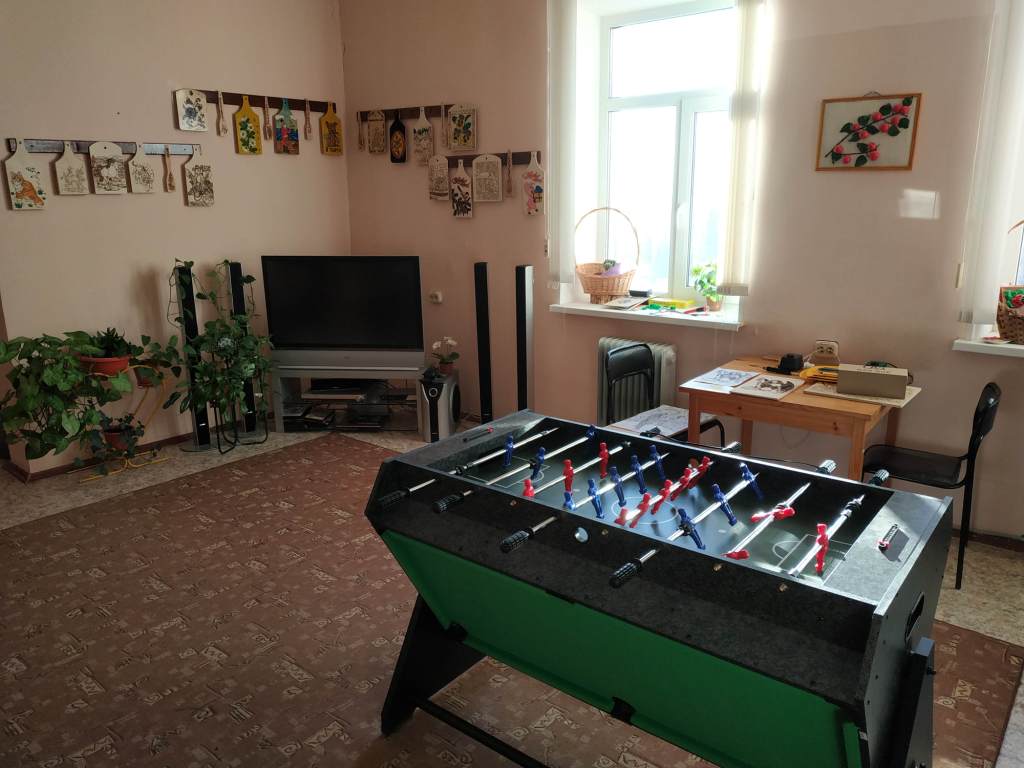 Фото 4.7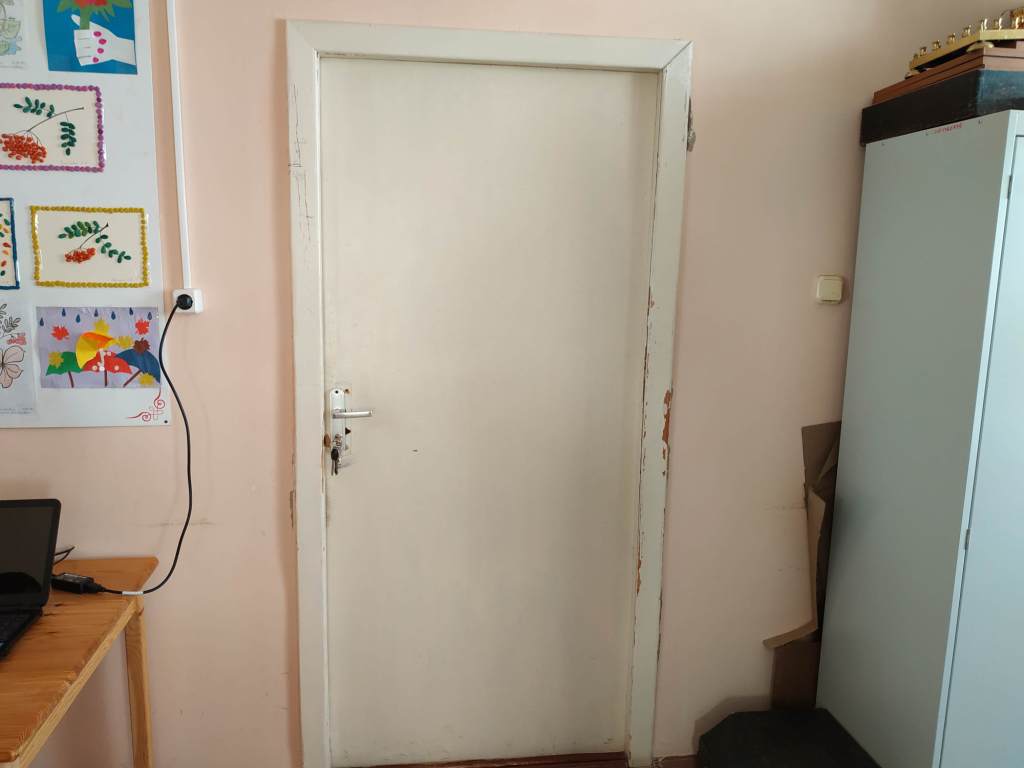 Фото 4.8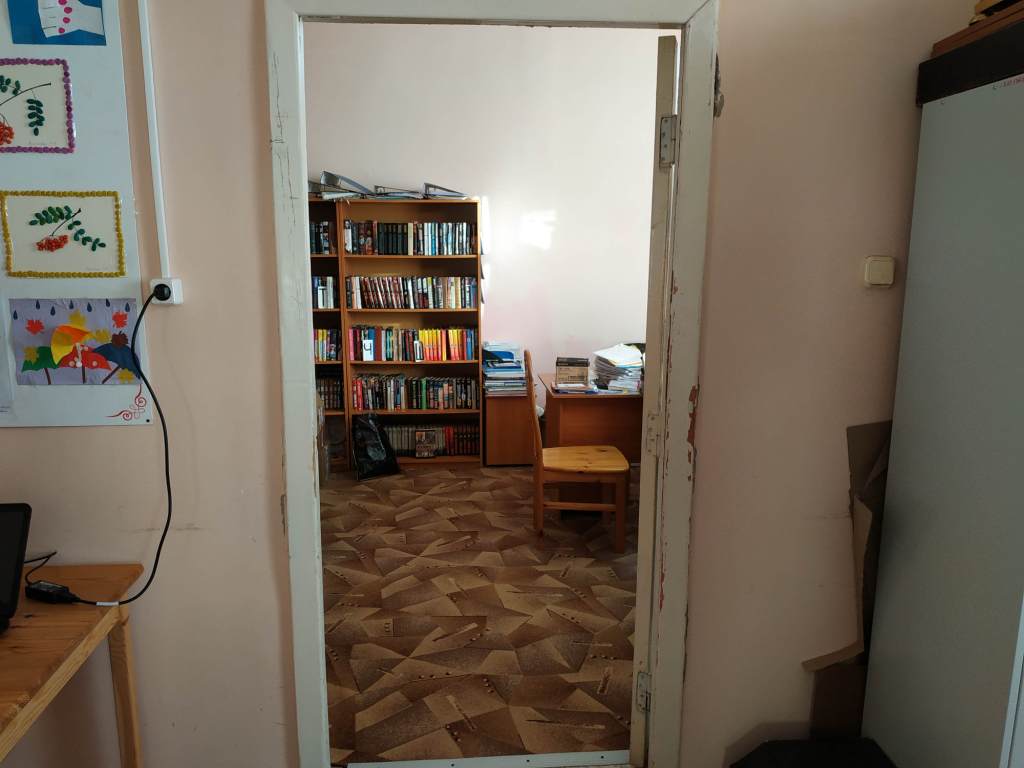 Фото 4.9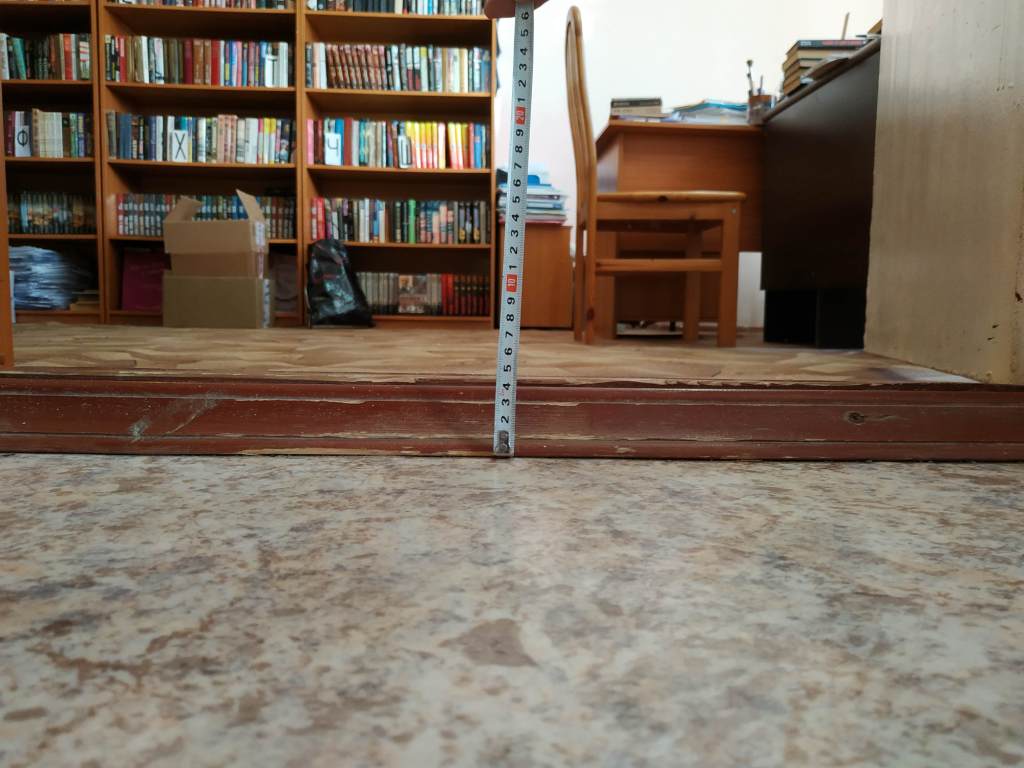 Фото 4.10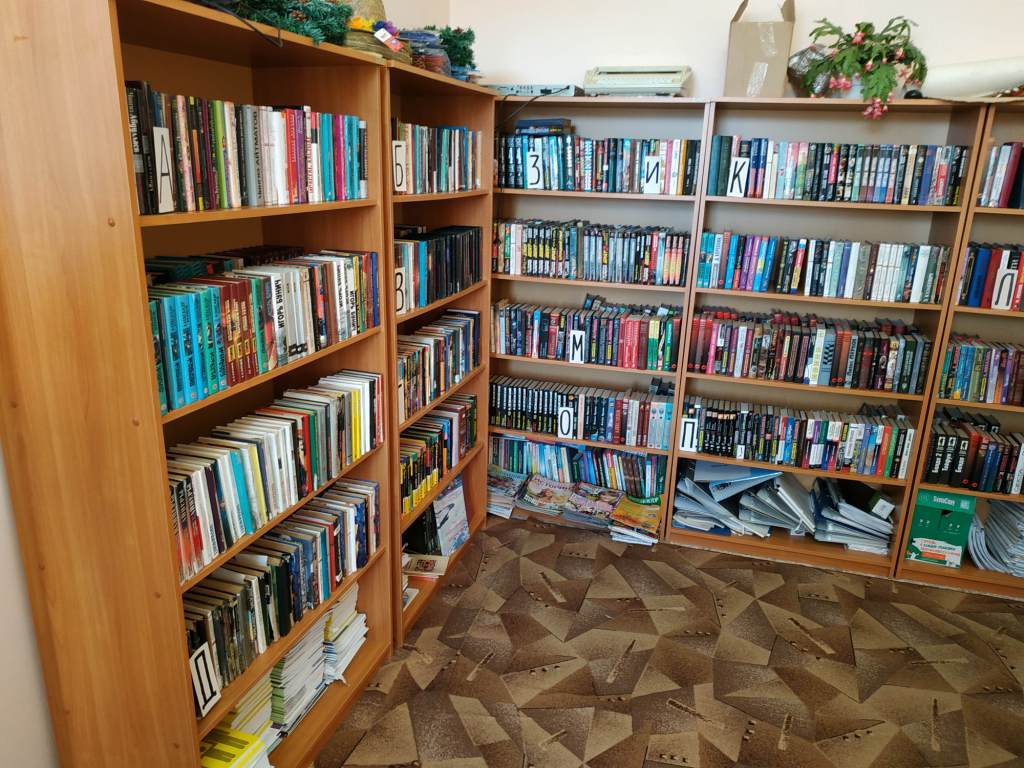 Фото 4.11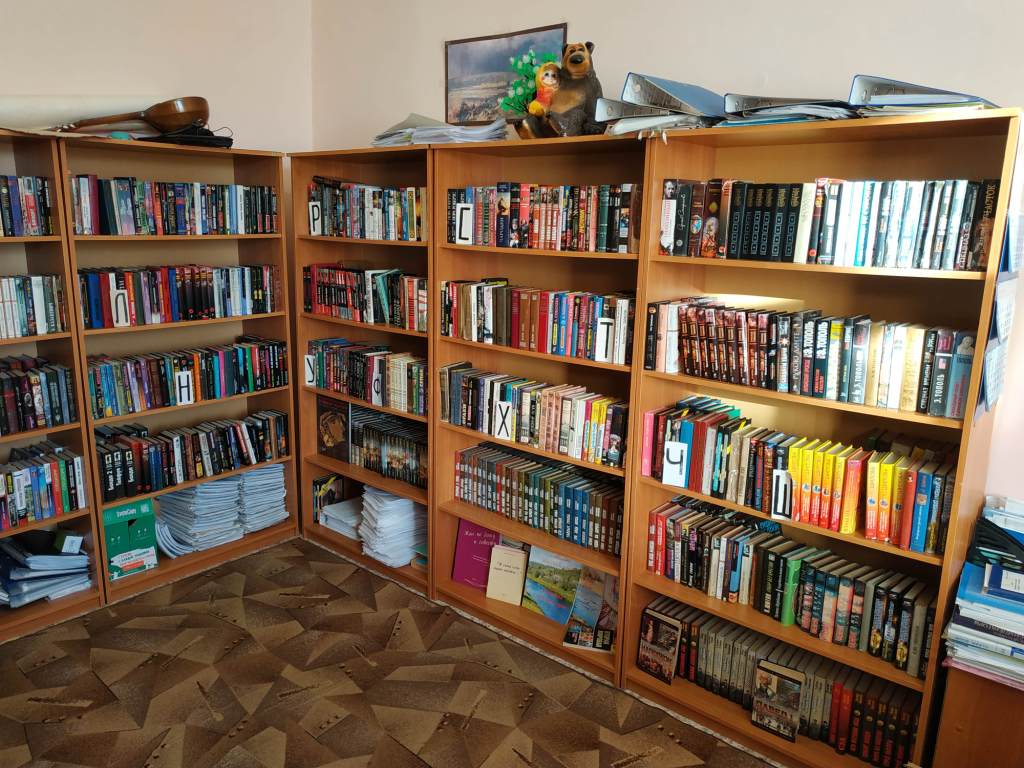 Фото 4.12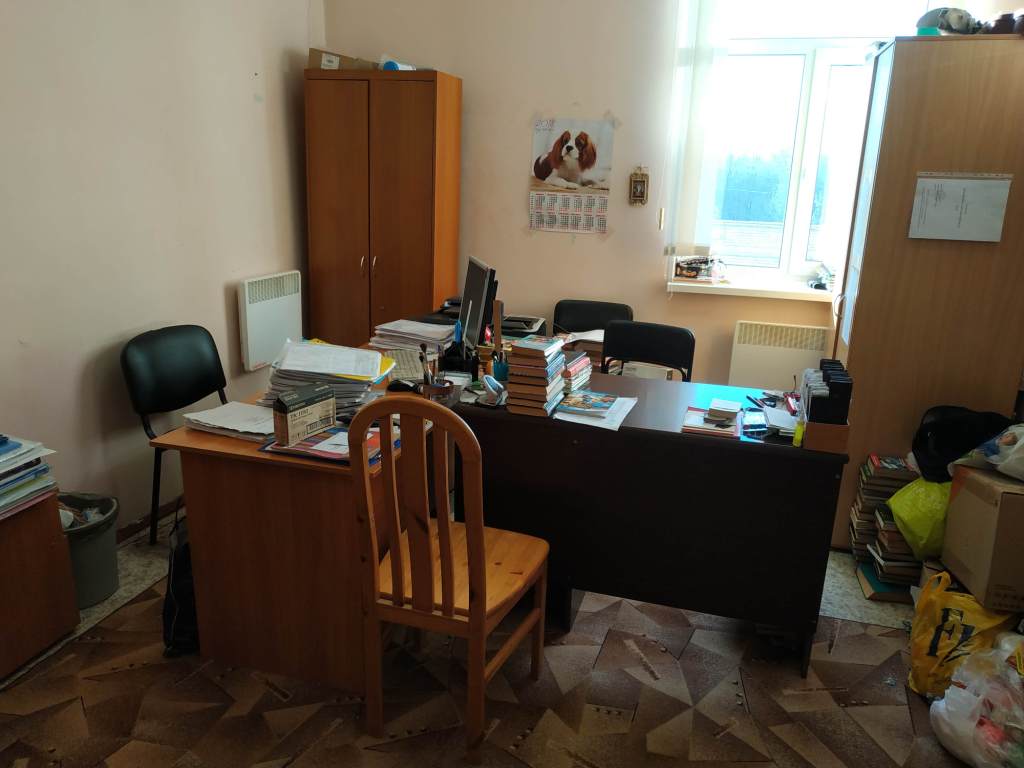 Фото 4.13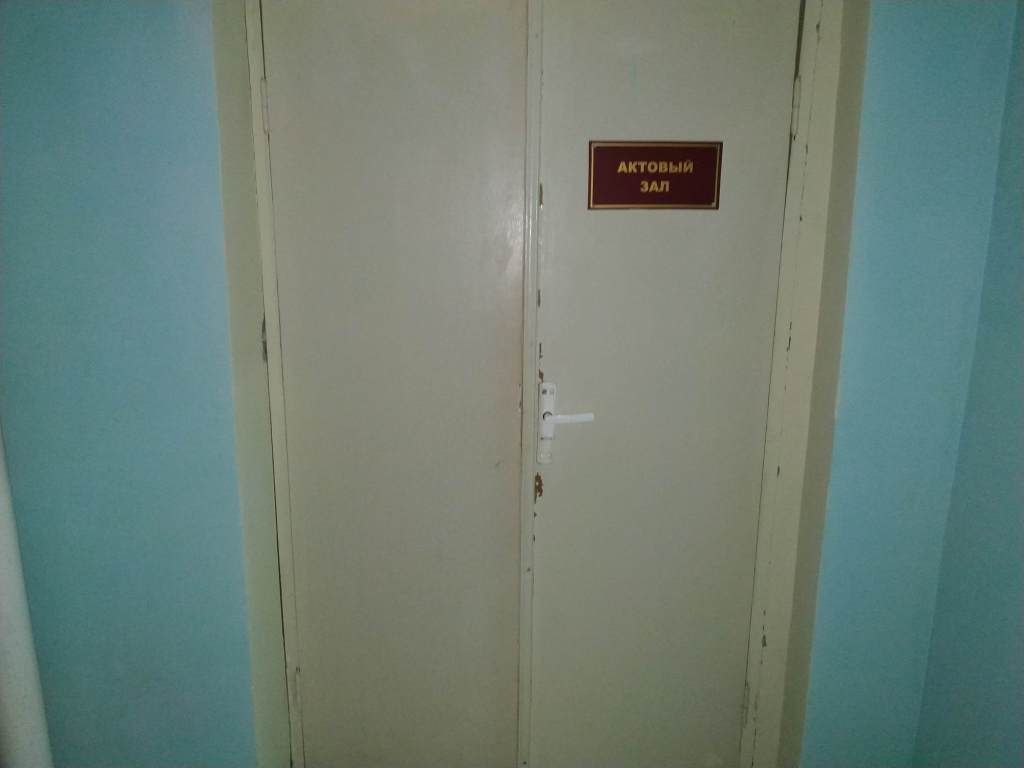 Фото 4.14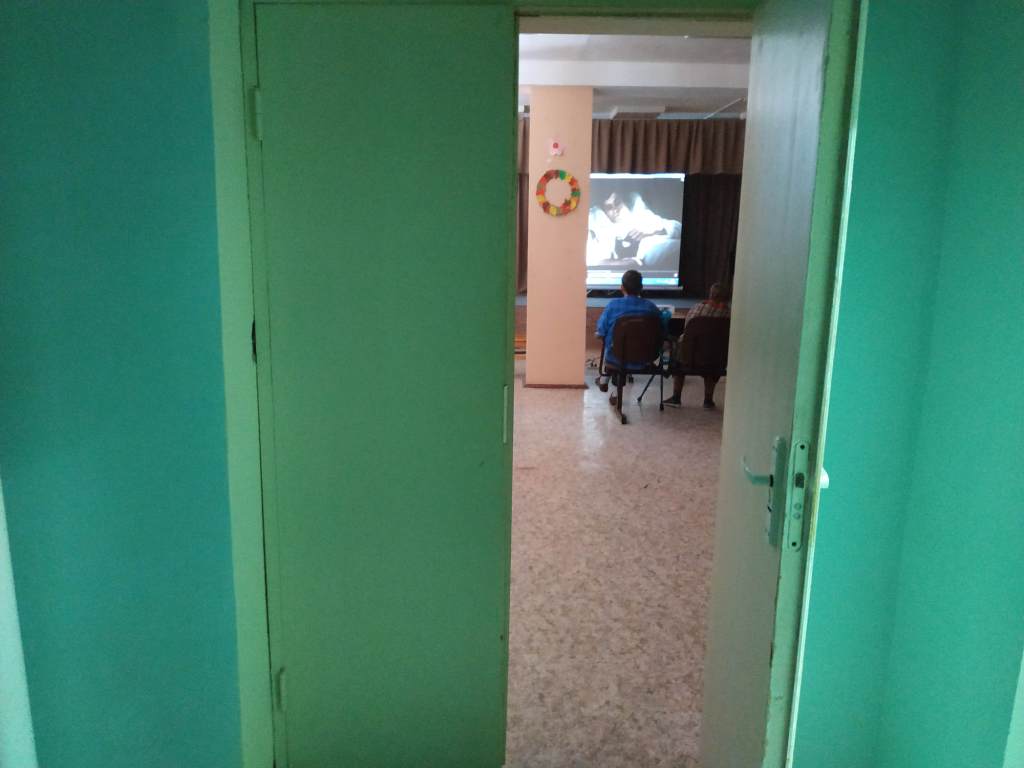 Фото 4.15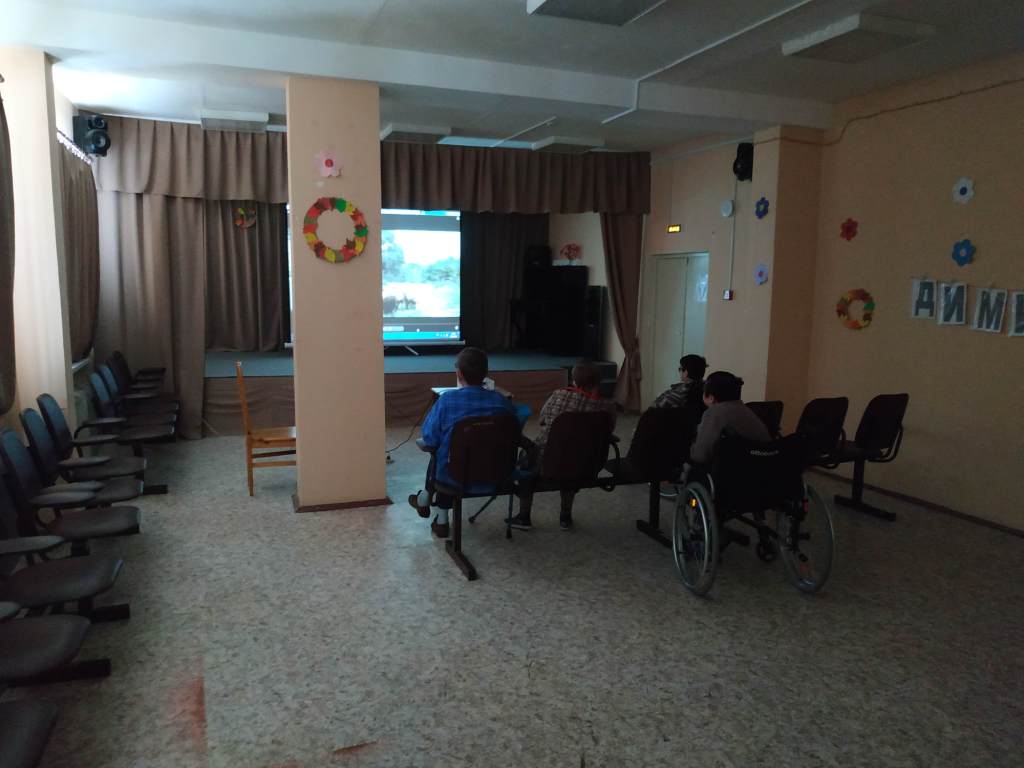 Фото 4.16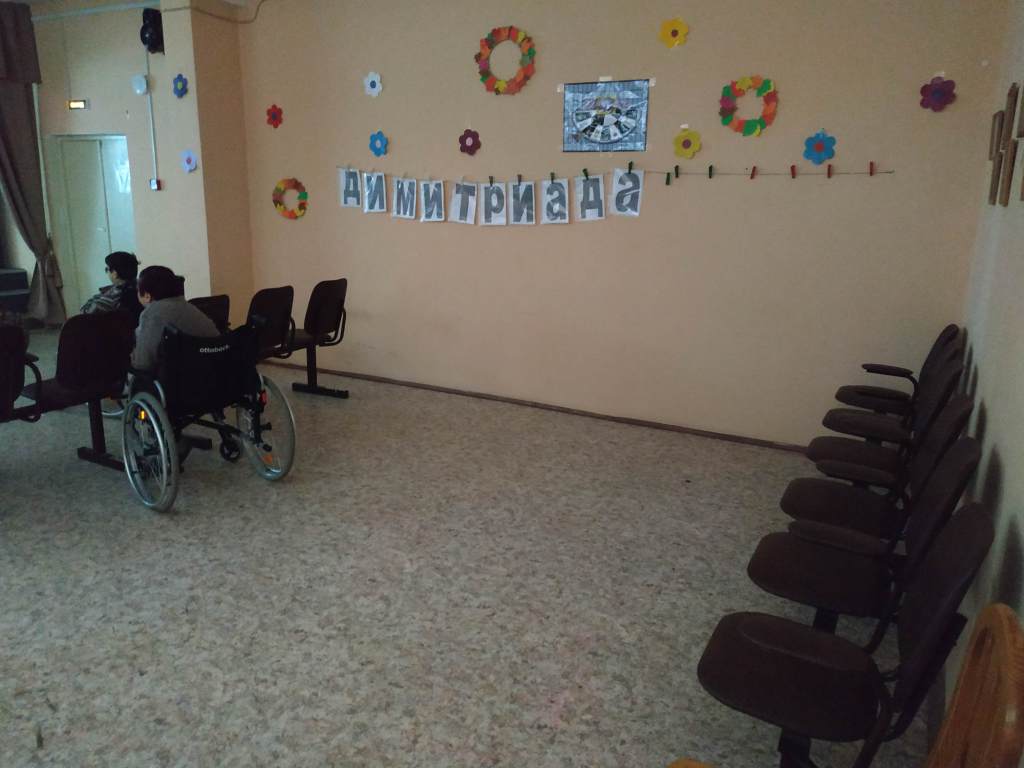 Фото 4.17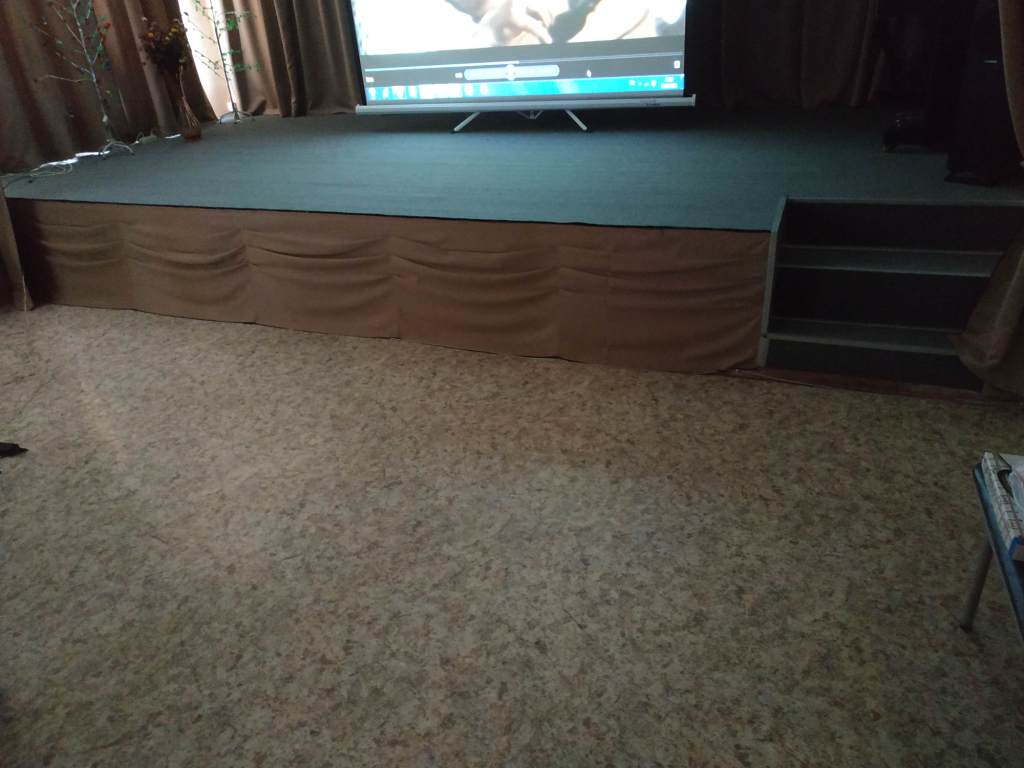 Фото 4.18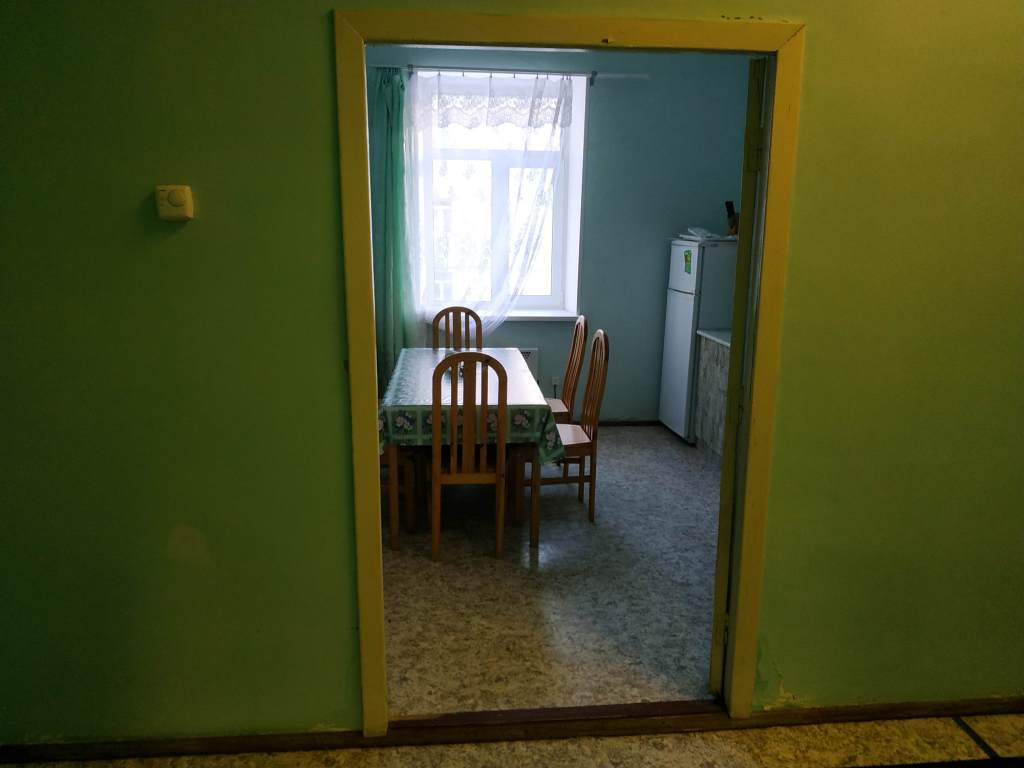 Фото 4.19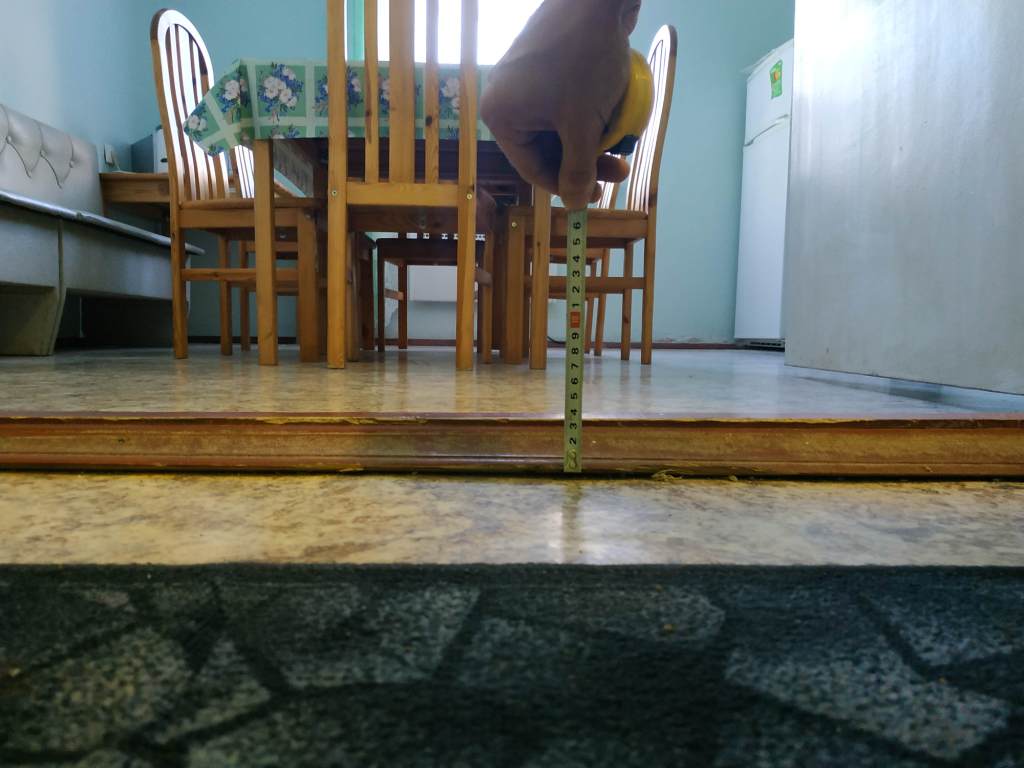 Фото 4.20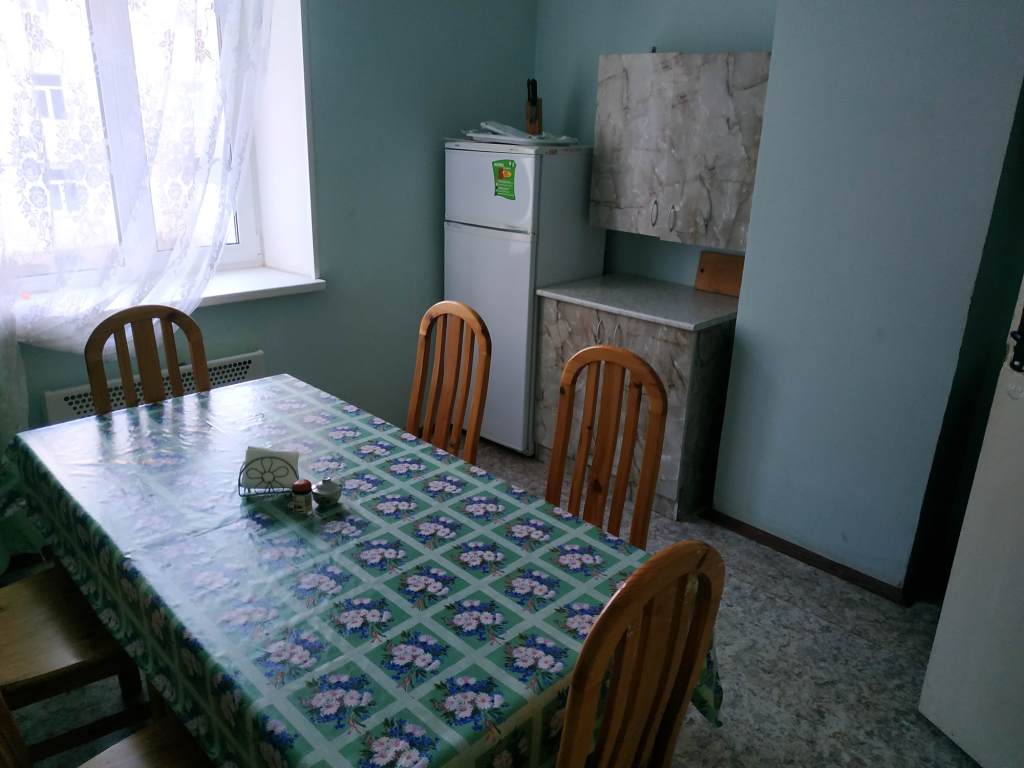 Фото 4.21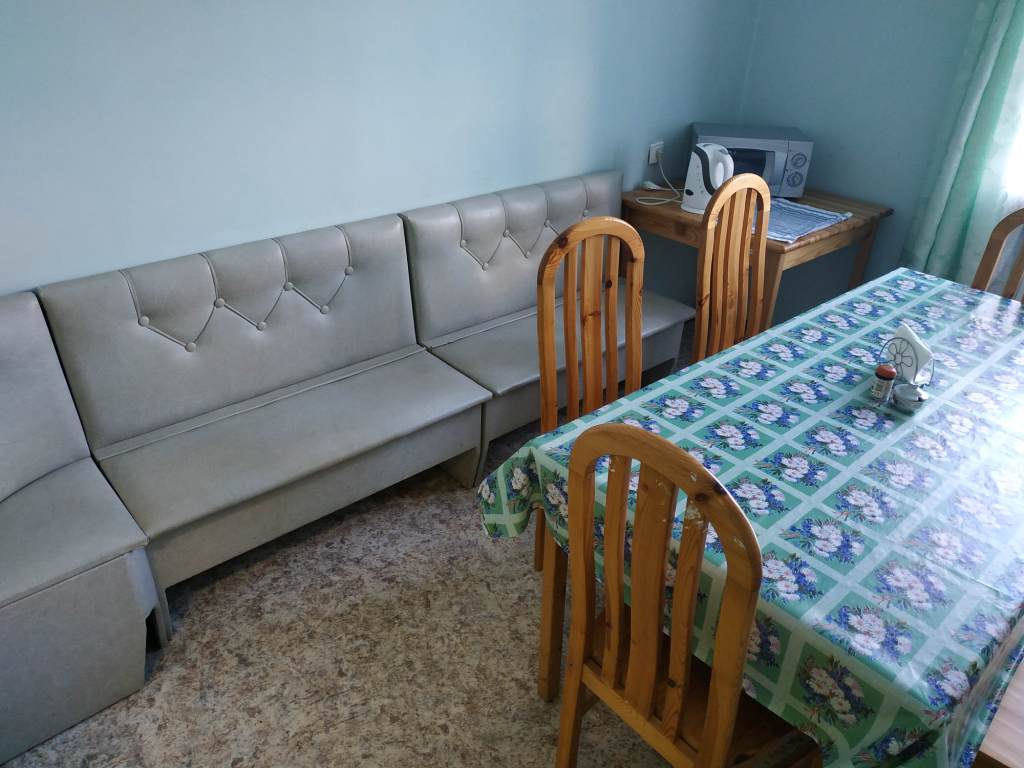 Фото 4.22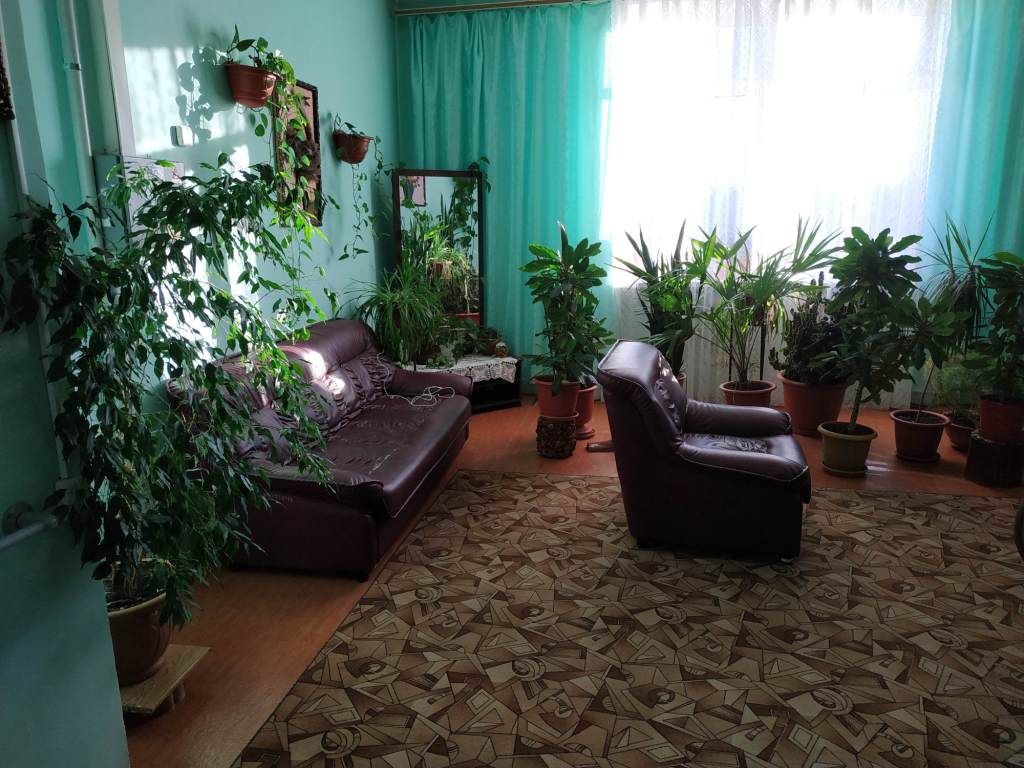 Фото 4.23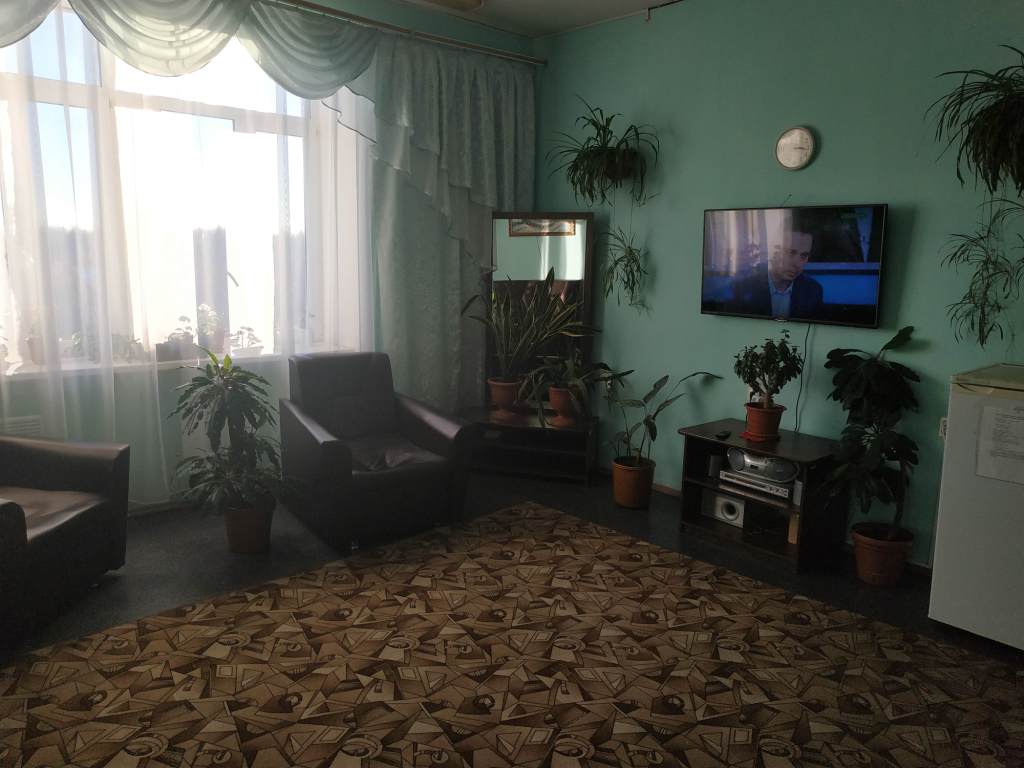 Фото 4.24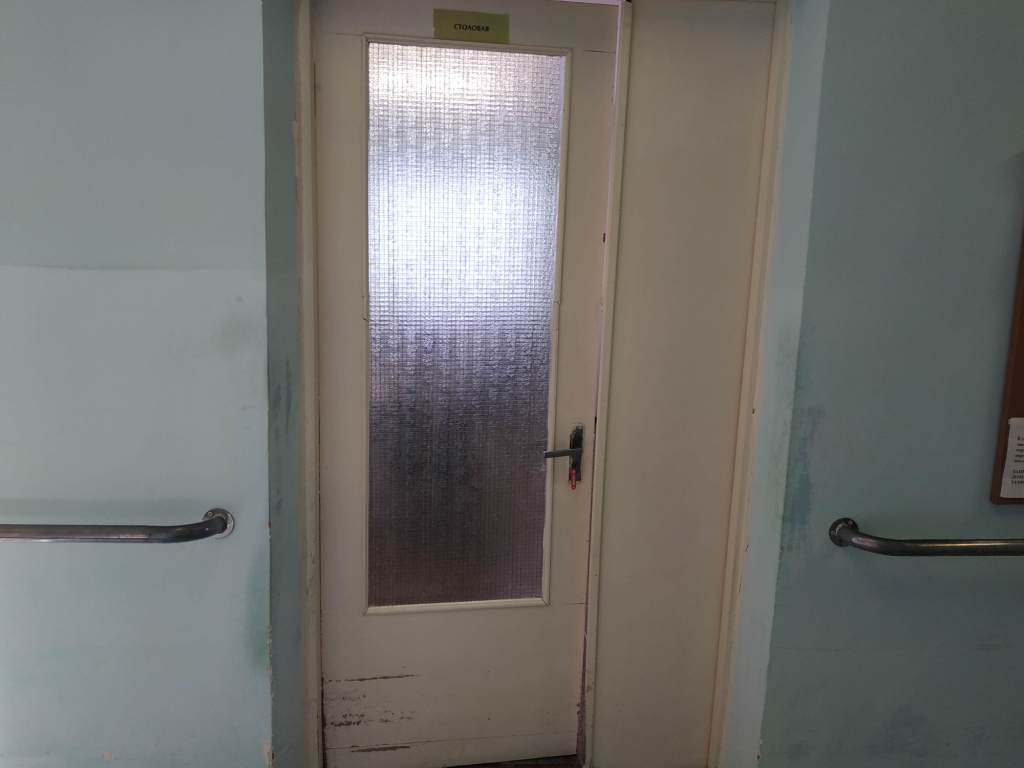 Фото 4.25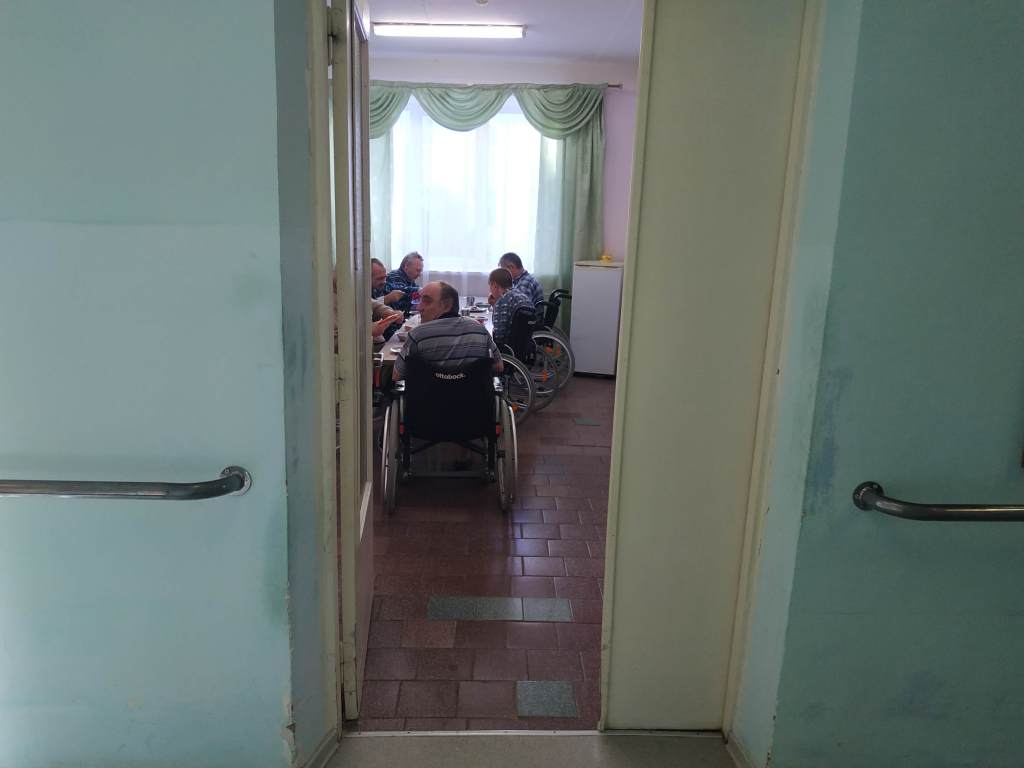 Фото 4.26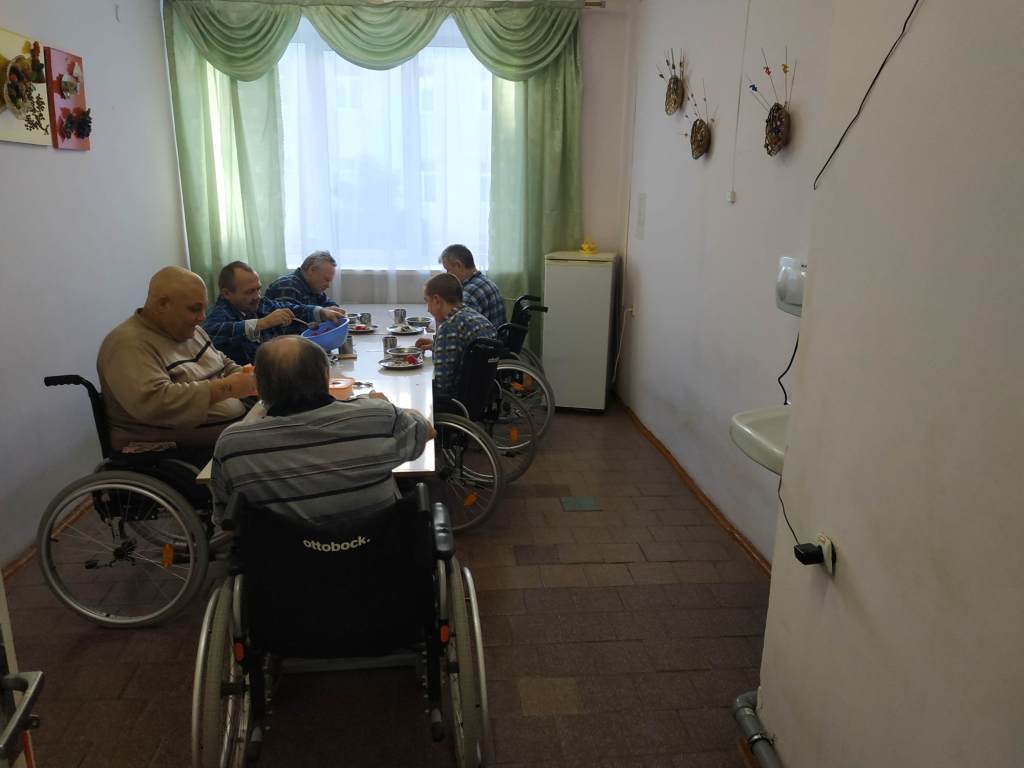 Фото 4.27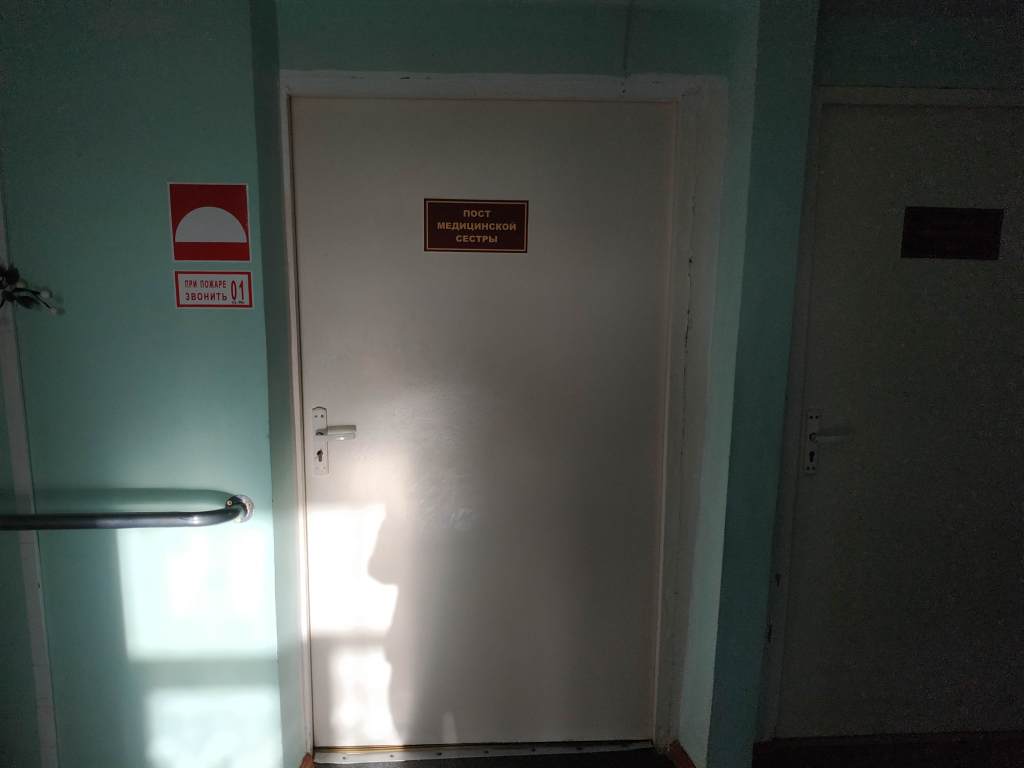 Фото 4.28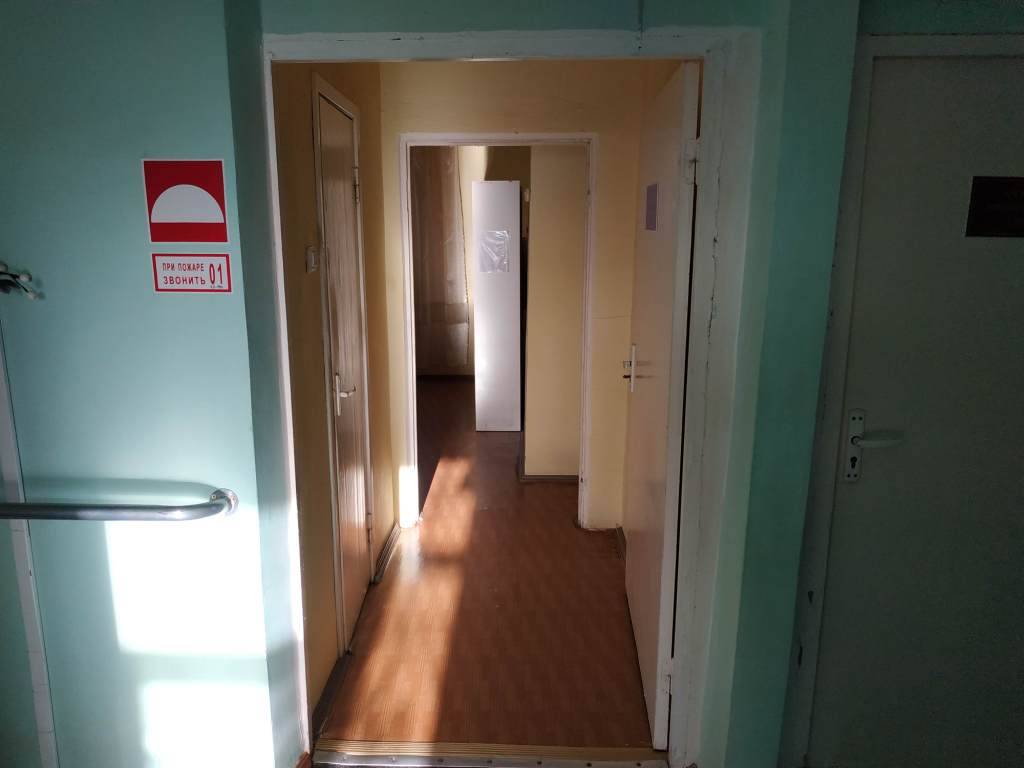 Фото 4.29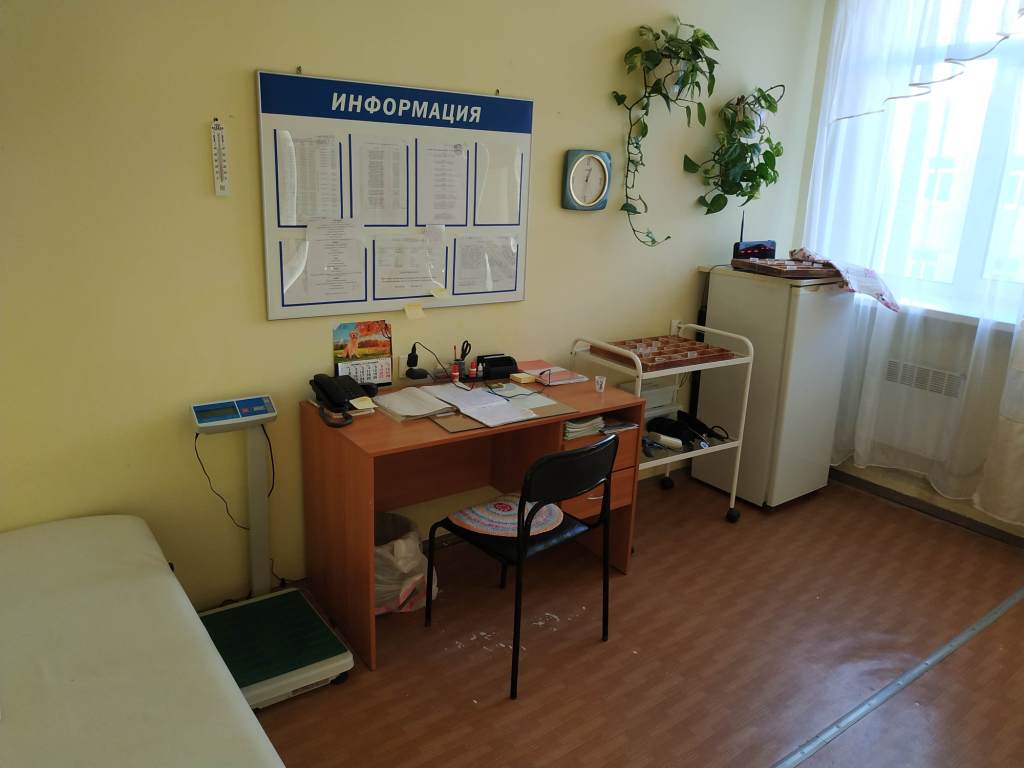 Фото 4.30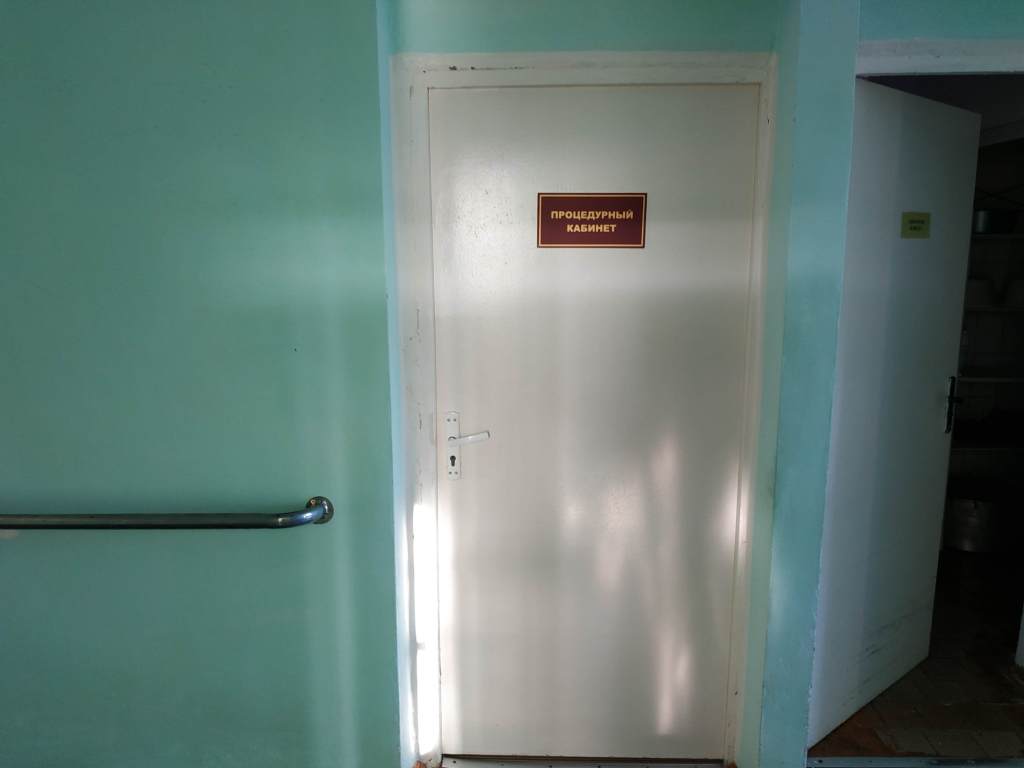 Фото 4.31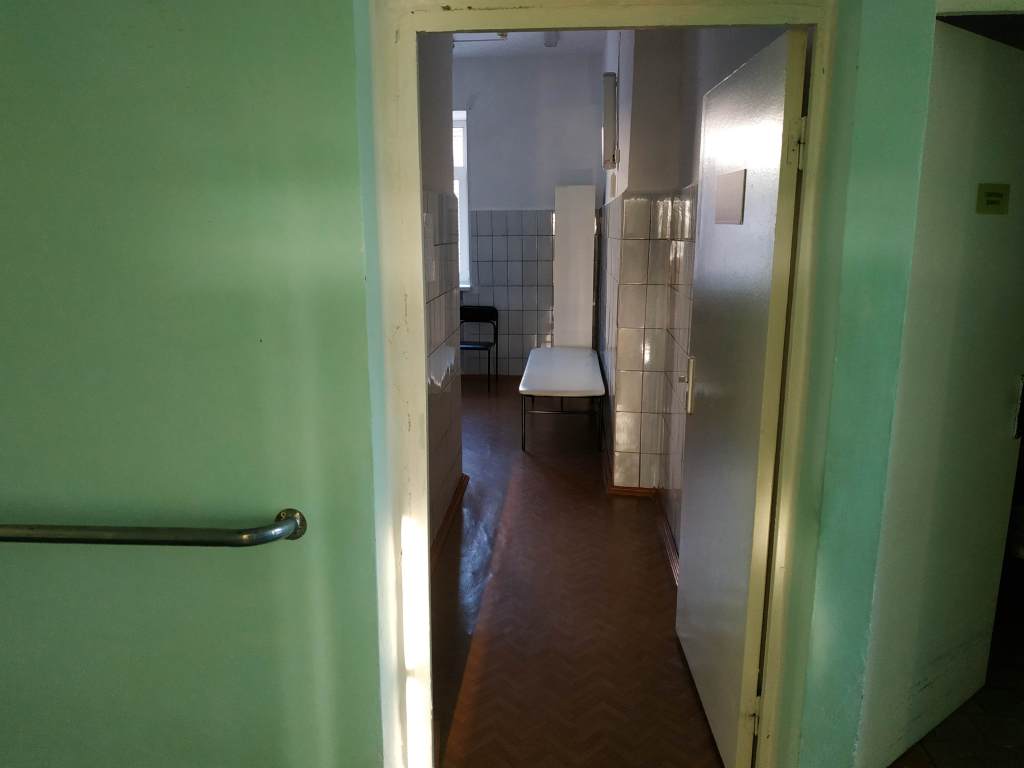 Фото 4.32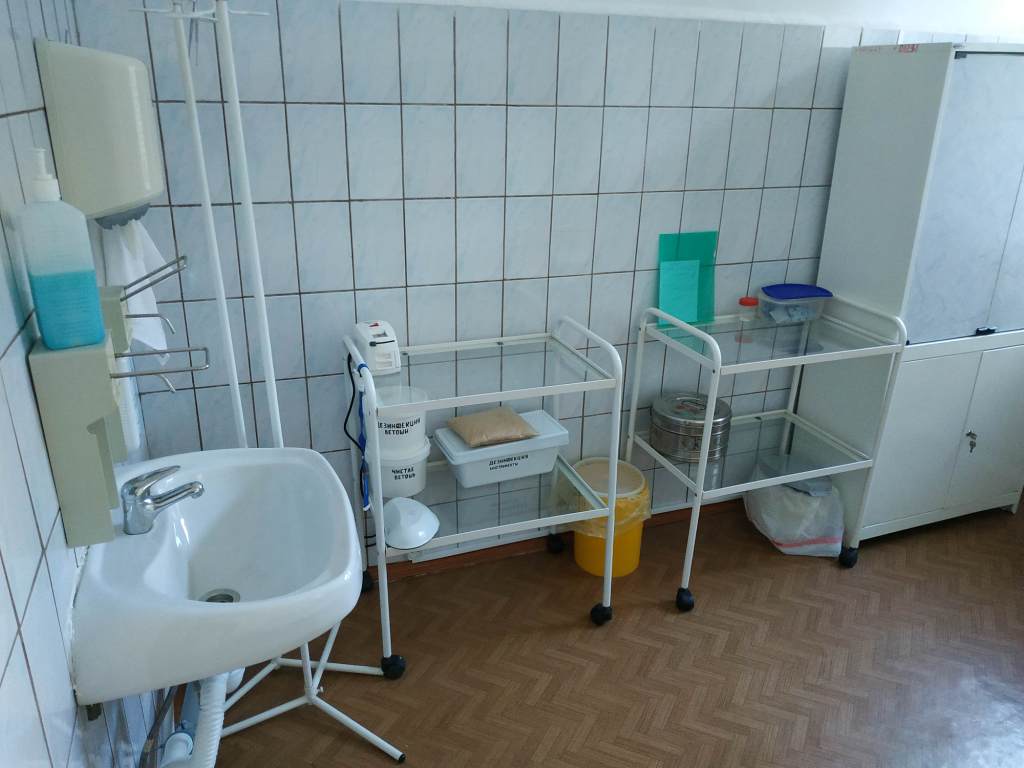 Фото 4.33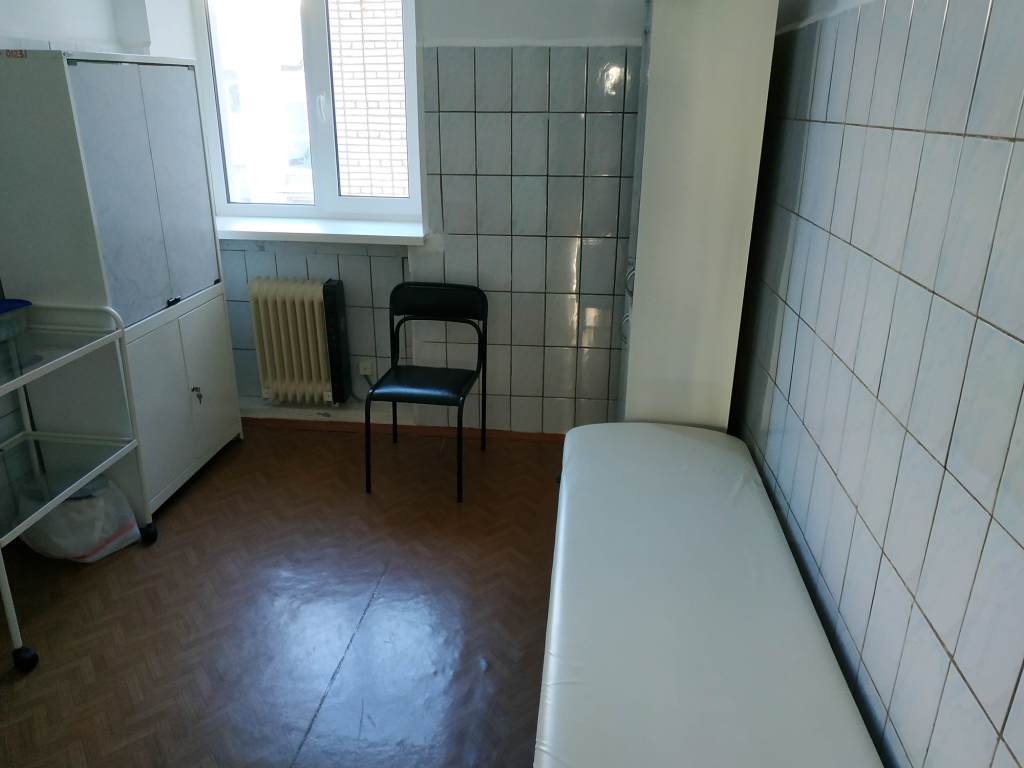 Фото 4.34Приложение 4 (II)к Акту обследования к паспорту доступности от «30» октября 2018 г.I Результаты обследования:4. Зоны целевого назначения здания (целевого посещения объекта)Вариант II – места приложения трудаАдминистративное здание с главным корпусом №2 с подвалом, 187750, Ленинградская область, Подпорожский район, пгт Вознесенье, ул. Онежской флотилии, д.38II Заключение по зоне:* указывается: ДП-В - доступно полностью всем;  ДП-И (К, О, С, Г, У) – доступно полностью избирательно (указать категории инвалидов); ДЧ-В - доступно частично всем; ДЧ-И (К, О, С, Г, У) – доступно частично избирательно (указать категории инвалидов); ДУ - доступно условно, ВНД - недоступно**указывается один из вариантов: не нуждается; ремонт (текущий, капитальный); индивидуальное решение с ТСР; технические решения невозможны – организация альтернативной формы обслуживанияКомментарий к заключению: не требуетсяПриложение 4(III) к Акту обследования к паспорту доступности от «30» октября 2018 г.I Результаты обследования:4. Зоны целевого назначения здания (целевого посещения объекта)Вариант III – жилые помещенияАдминистративное здание с главным корпусом №2 с подвалом, 187750, Ленинградская область, Подпорожский район, пгт Вознесенье, ул. Онежской флотилии, д.38I Результаты обследования:II Заключение по зоне:                * указывается: ДП-В - доступно полностью всем;  ДП-И (К, О, С, Г, У) – доступно полностью избирательно (указать категории инвалидов); ДЧ-В - доступно частично всем; ДЧ-И (К, О, С, Г, У) – доступно частично избирательно (указать категории инвалидов); ДУ - доступно условно, ВНД - недоступно**указывается один из вариантов: не нуждается; ремонт (текущий, капитальный); индивидуальное решение с ТСР; технические решения невозможны – организация альтернативной формы обслуживанияКомментарий к заключению: Жилые помещения полностью доступны для Г,У, частично доступны для К,О,С.Для адаптации зоны необходимо обустроить прикроватные зоны поручнями и держателями для трости, костылей и других принадлежностей. Установить на раковинах в жилых помещениях комнаты для гостей смесители с совмещенным управлением подачей горячей и холодной воды (локтевые или сенсорные). Обустроить рядом с раковинами опорные поручни.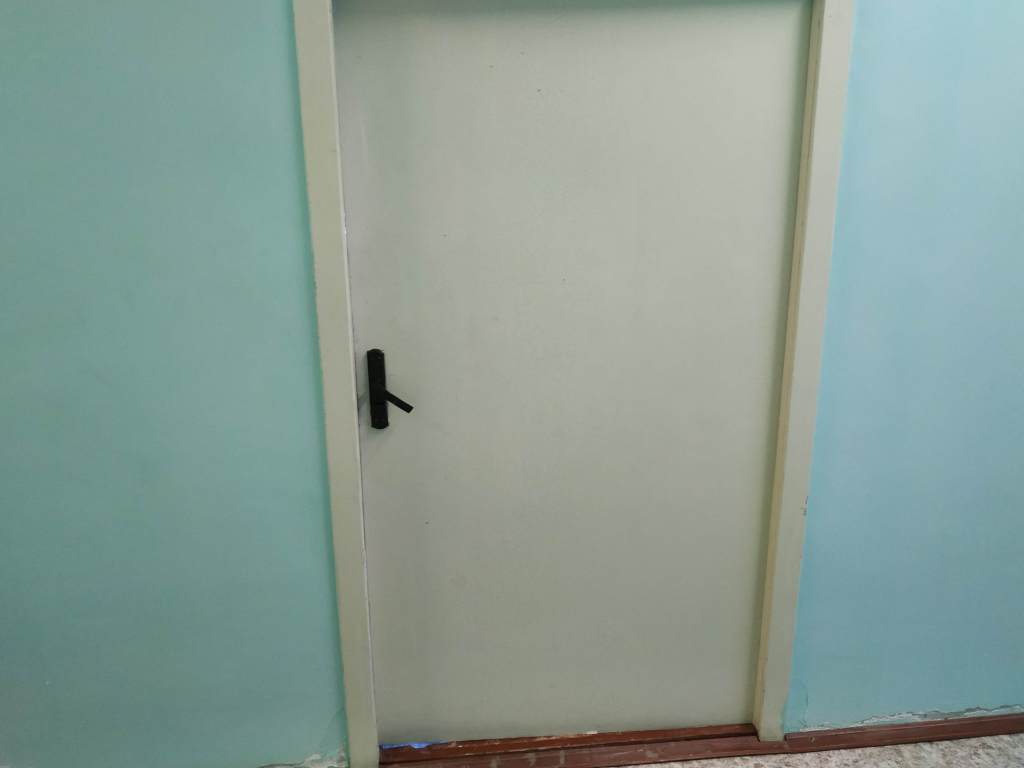 Фото 4.35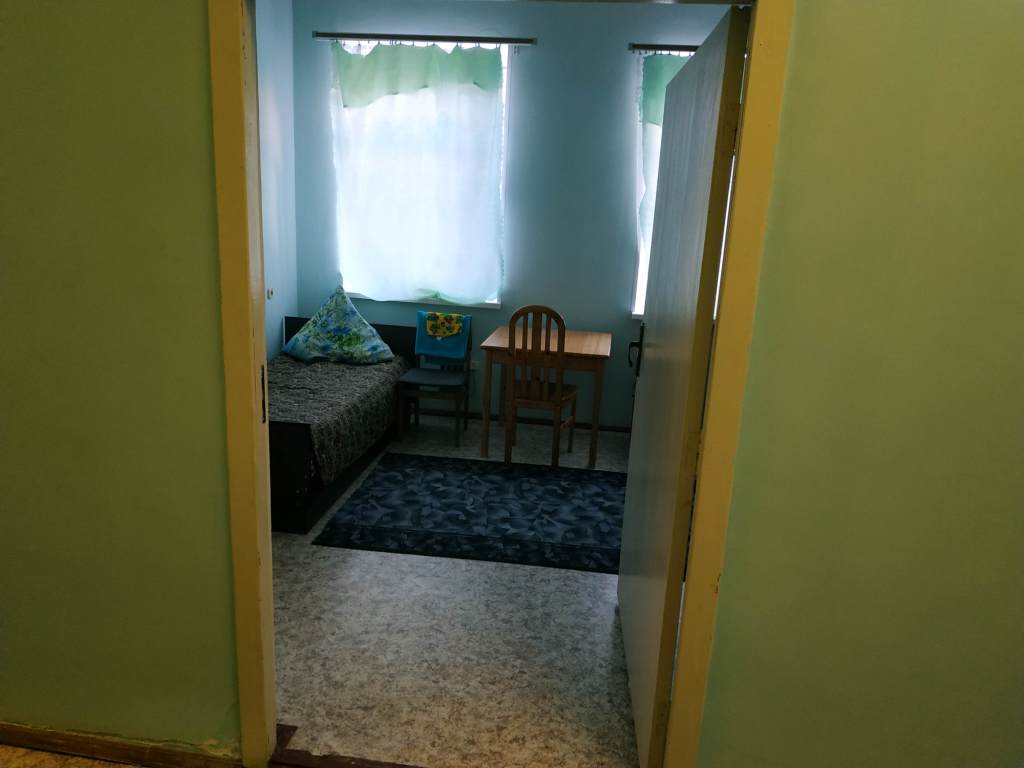 Фото 4.36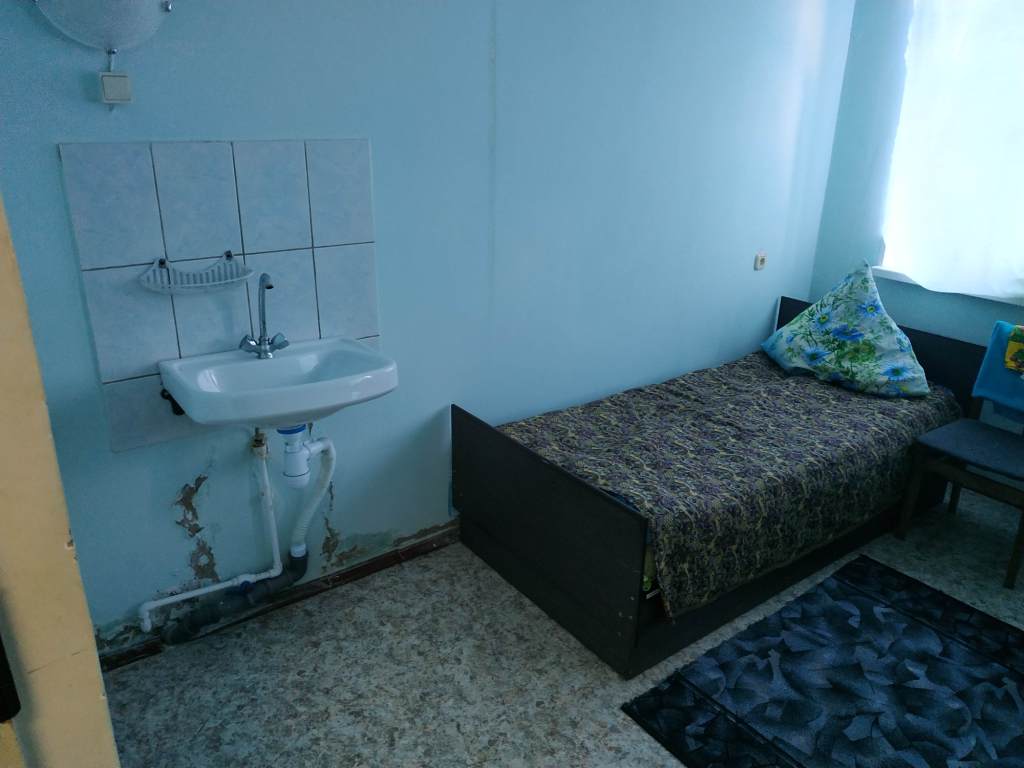 Фото 4.37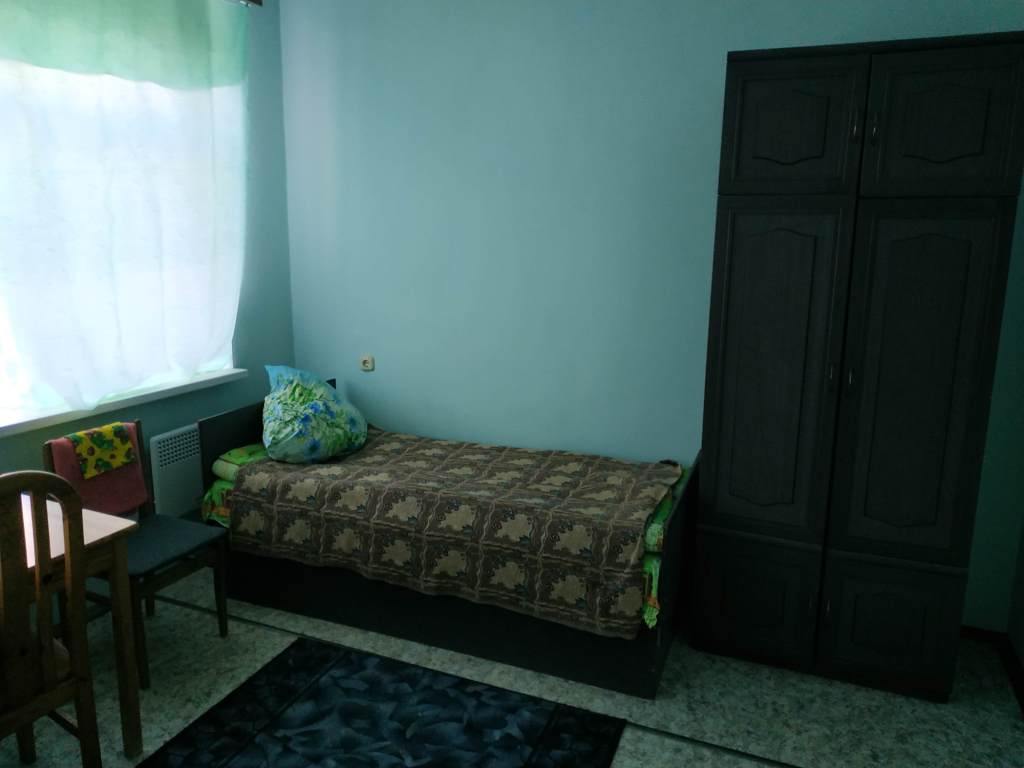 Фото 4.38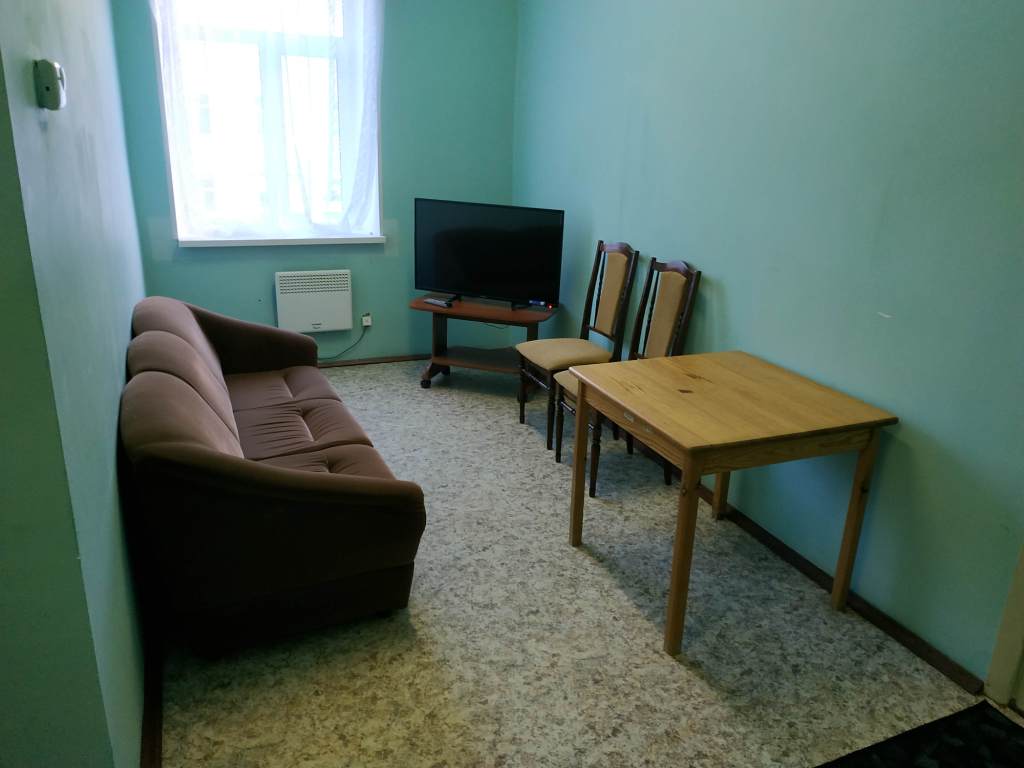 Фото 4.39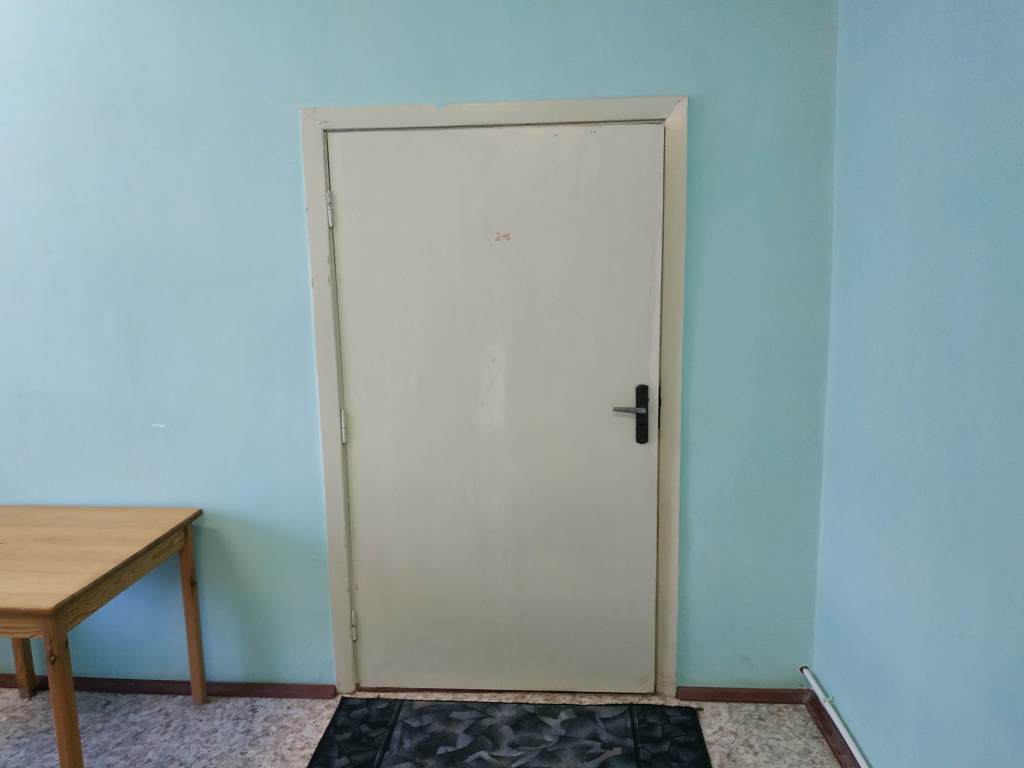 Фото 4.40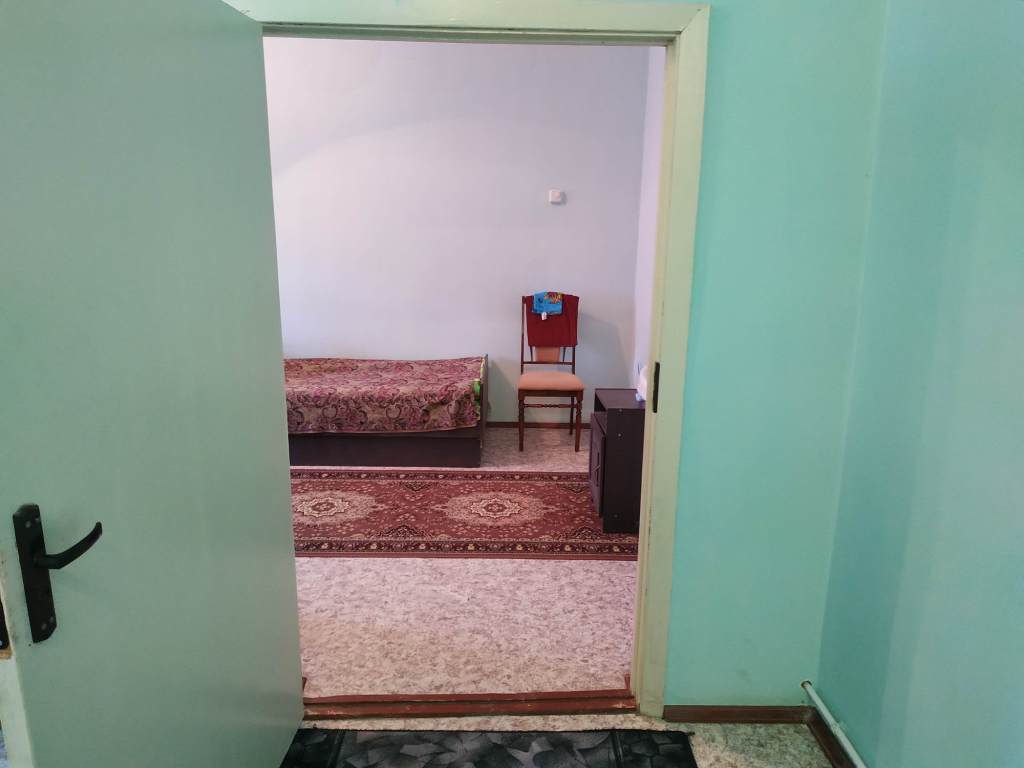 Фото 4.41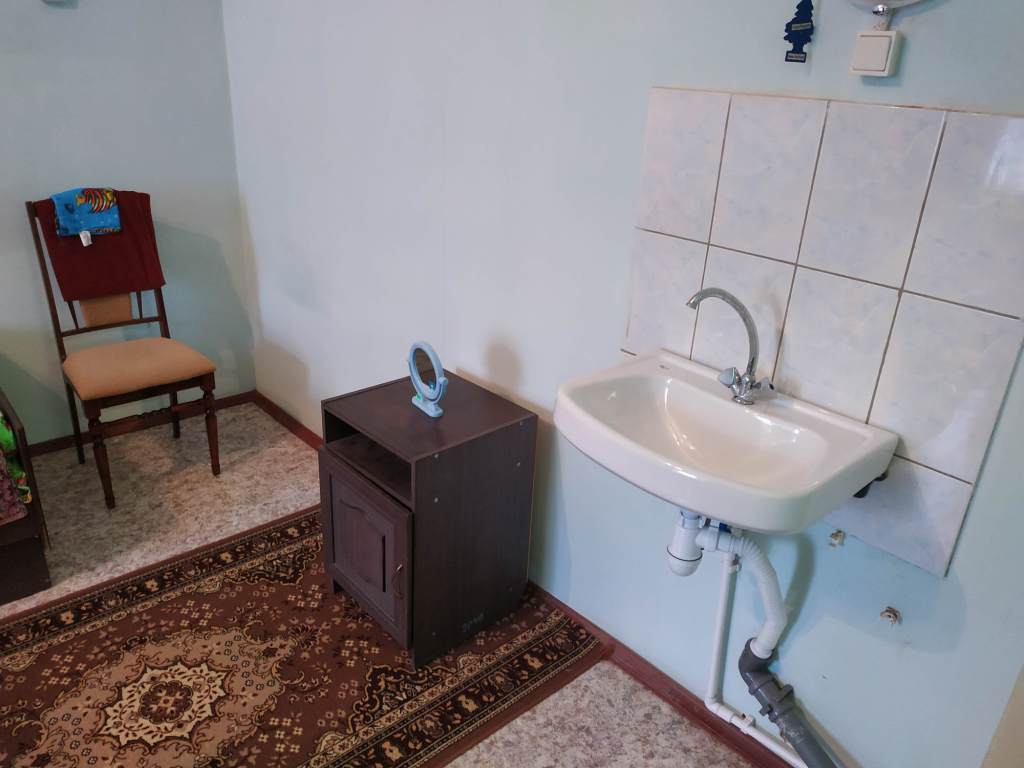 Фото 4.42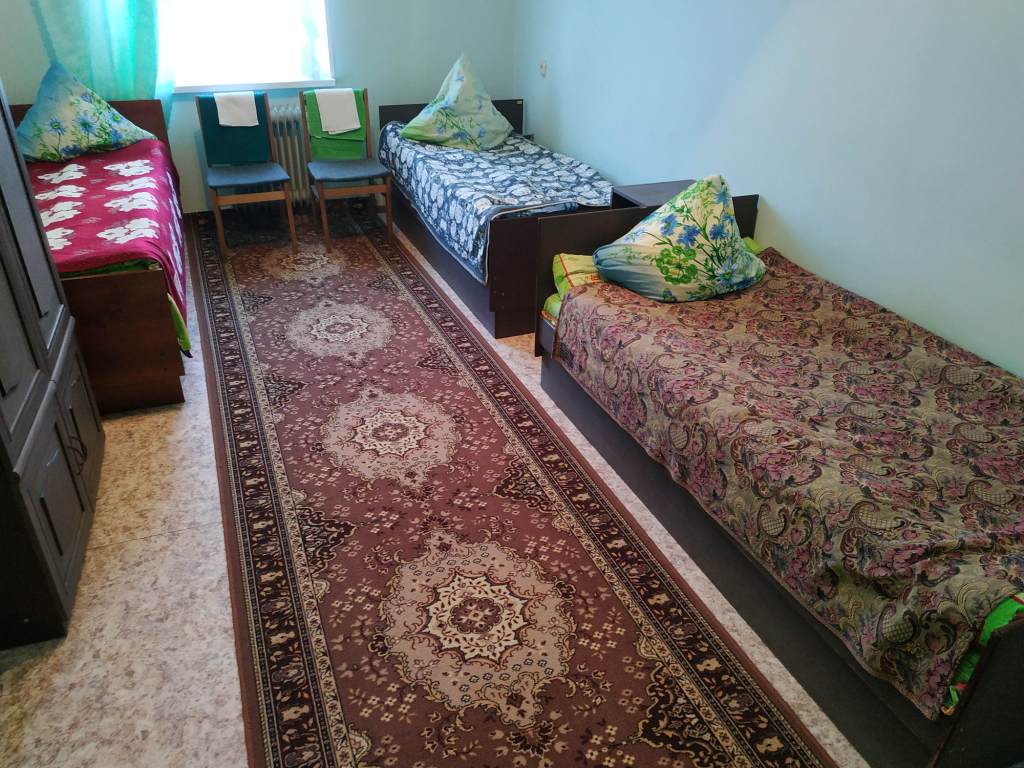 Фото 4.43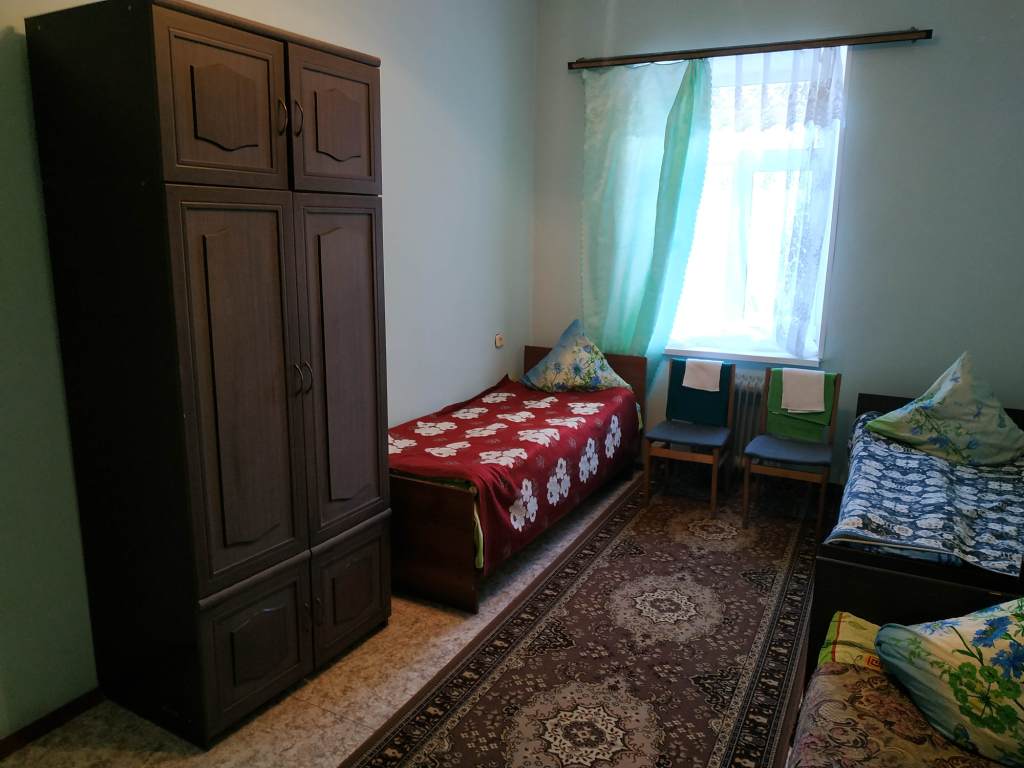 Фото 4.44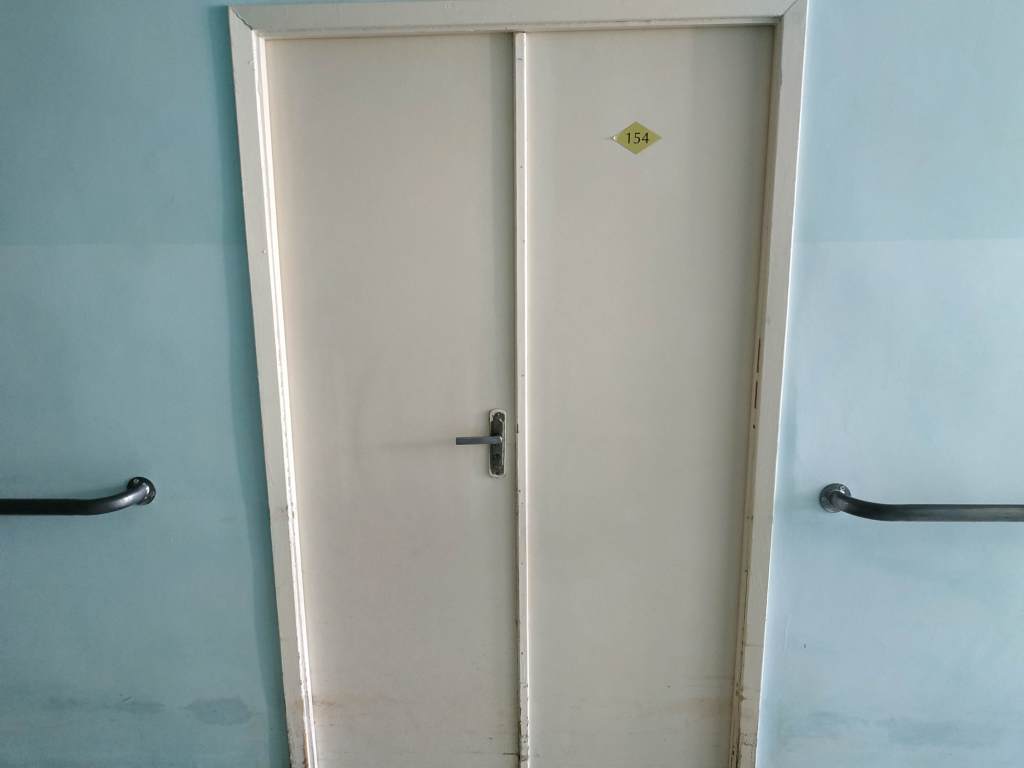 Фото 4.45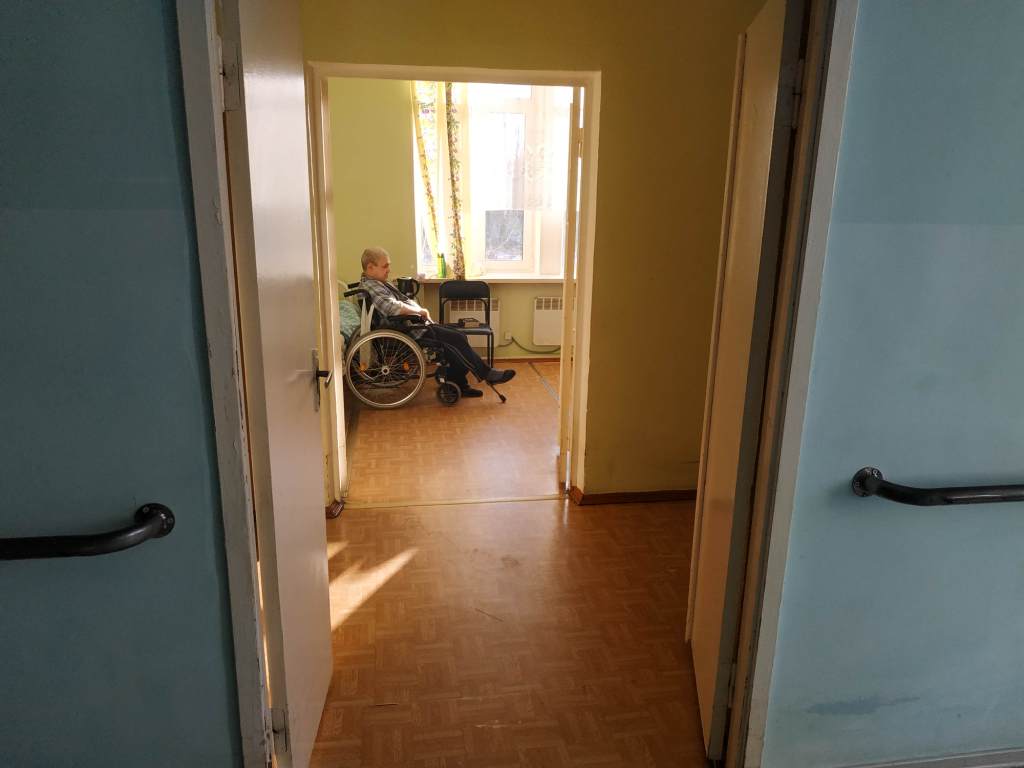 Фото 4.46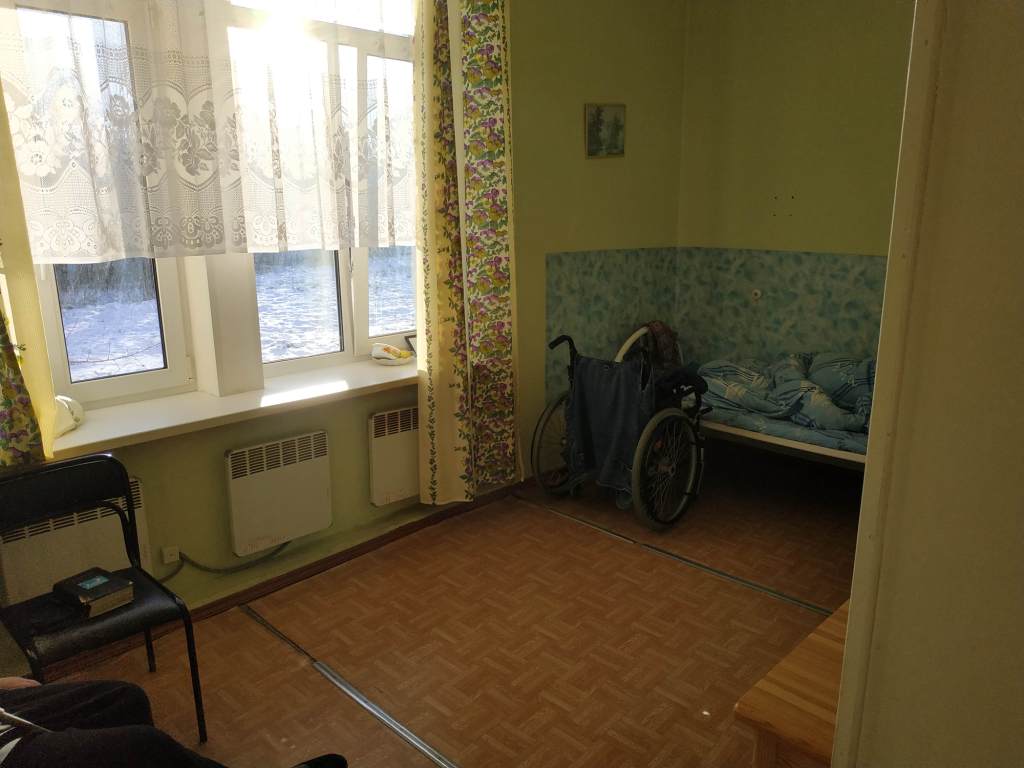 Фото 4.47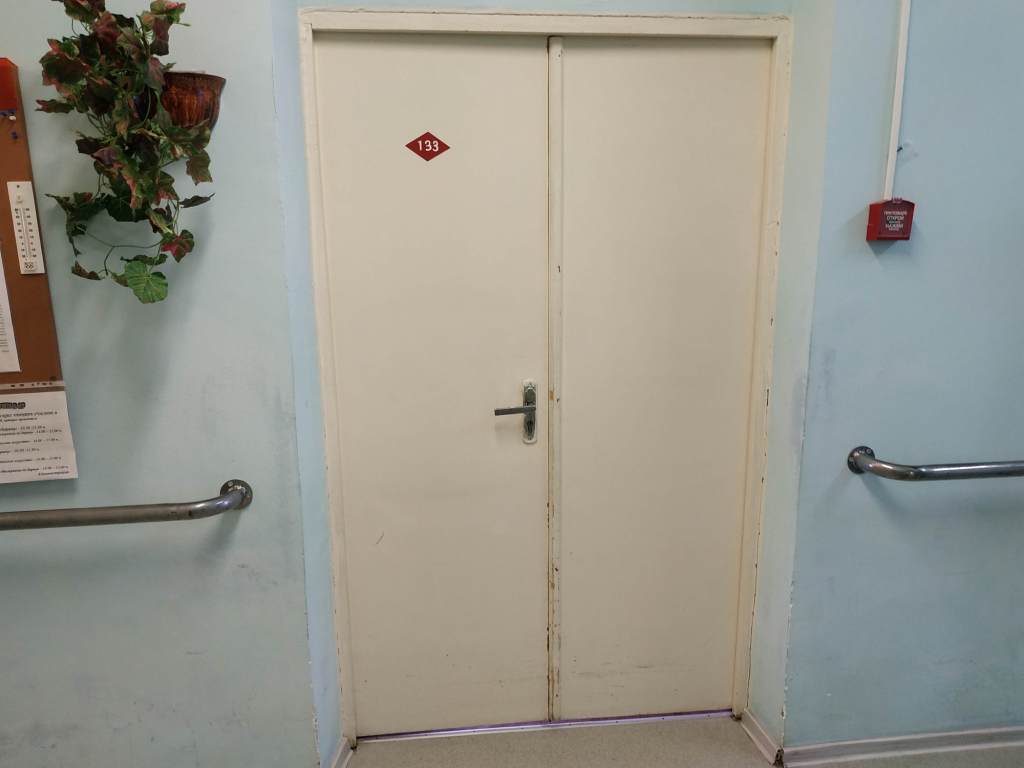 Фото 4.48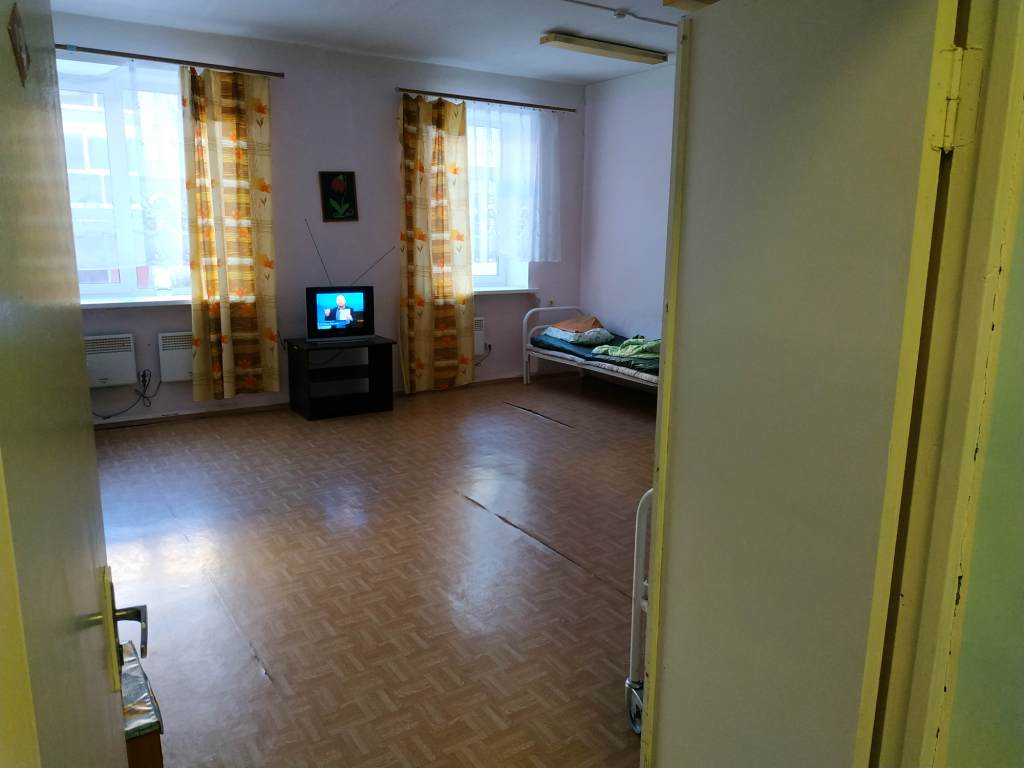 Фото 4.49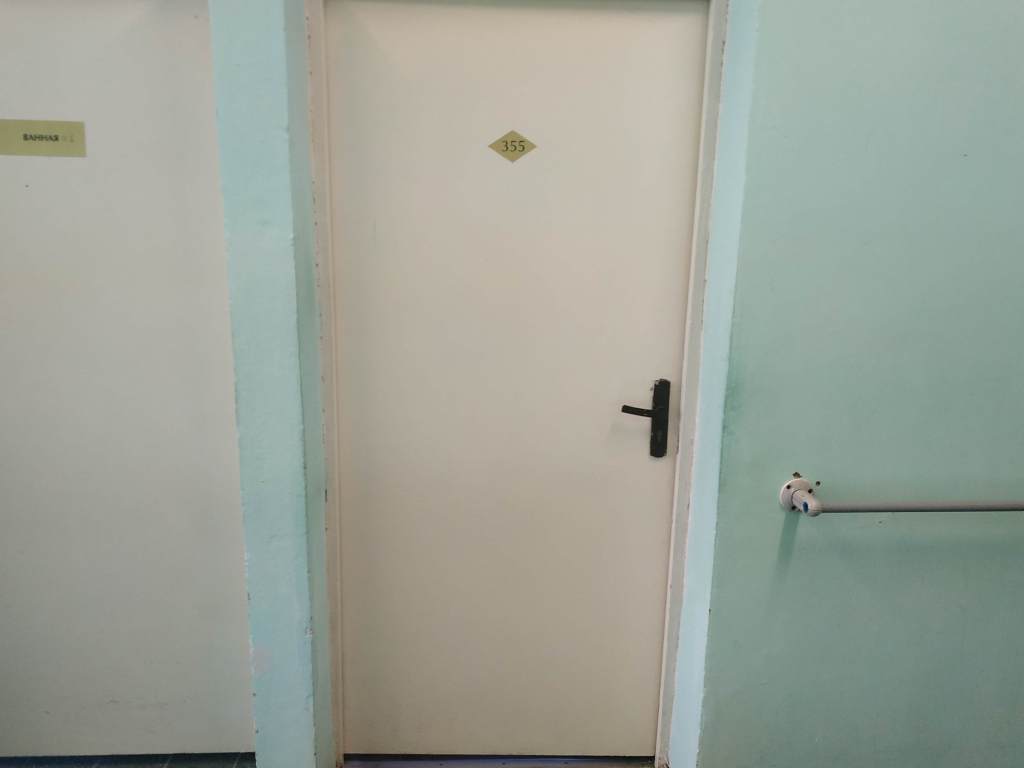 Фото 4.50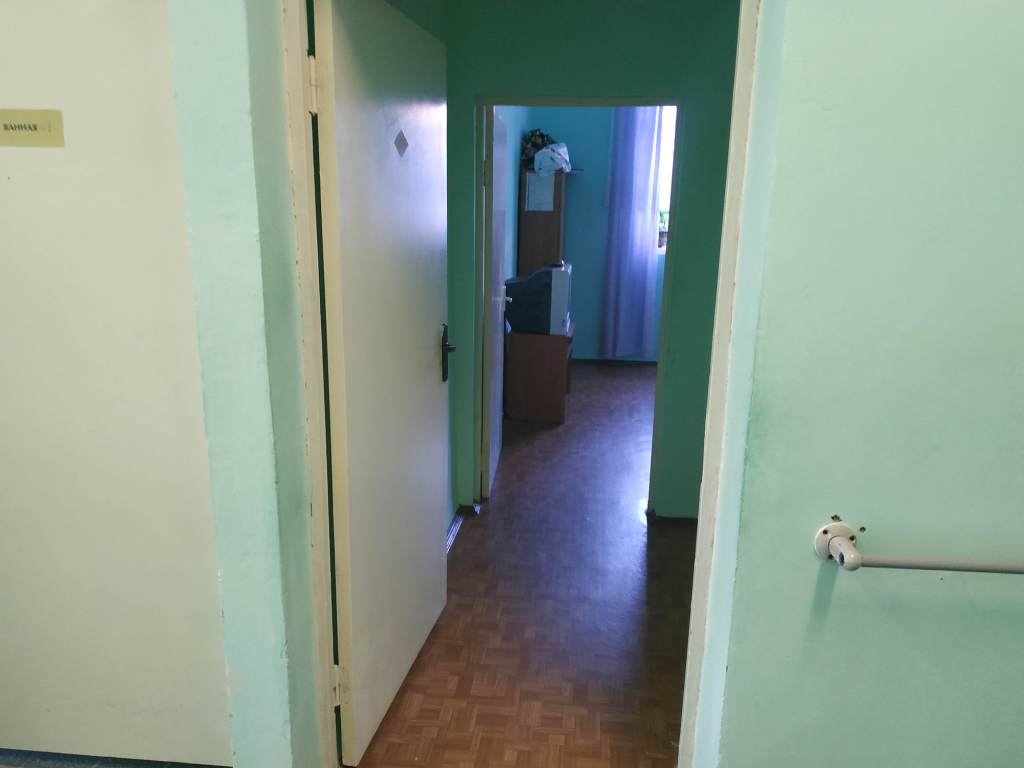 Фото 4.51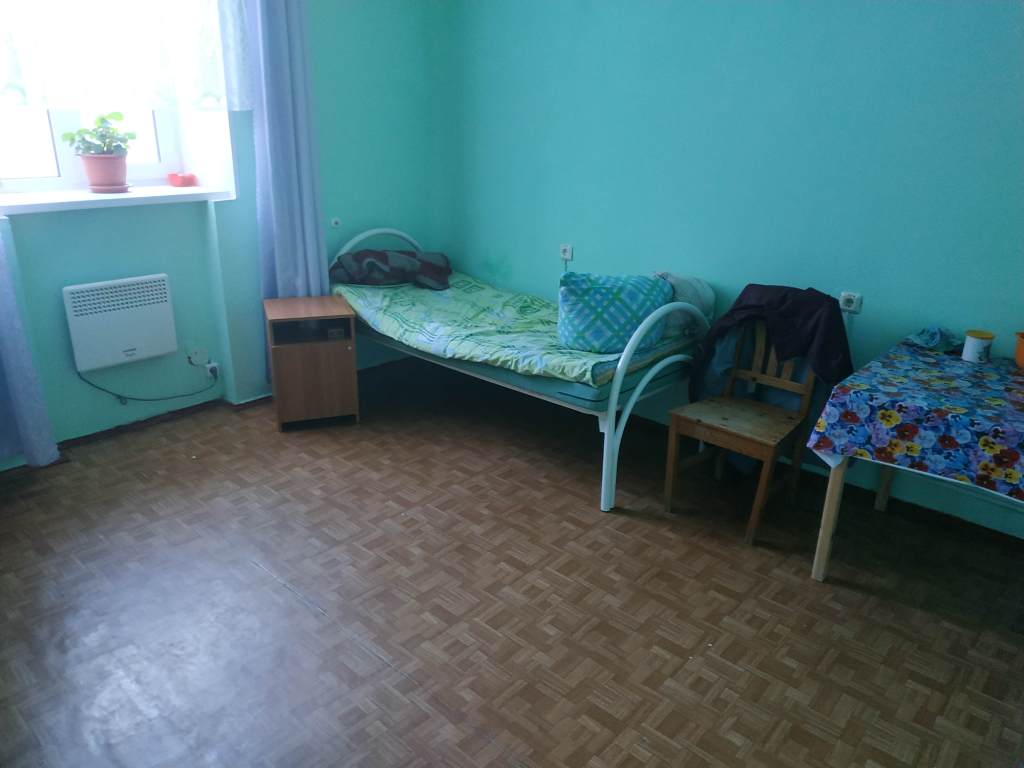 Фото 4.52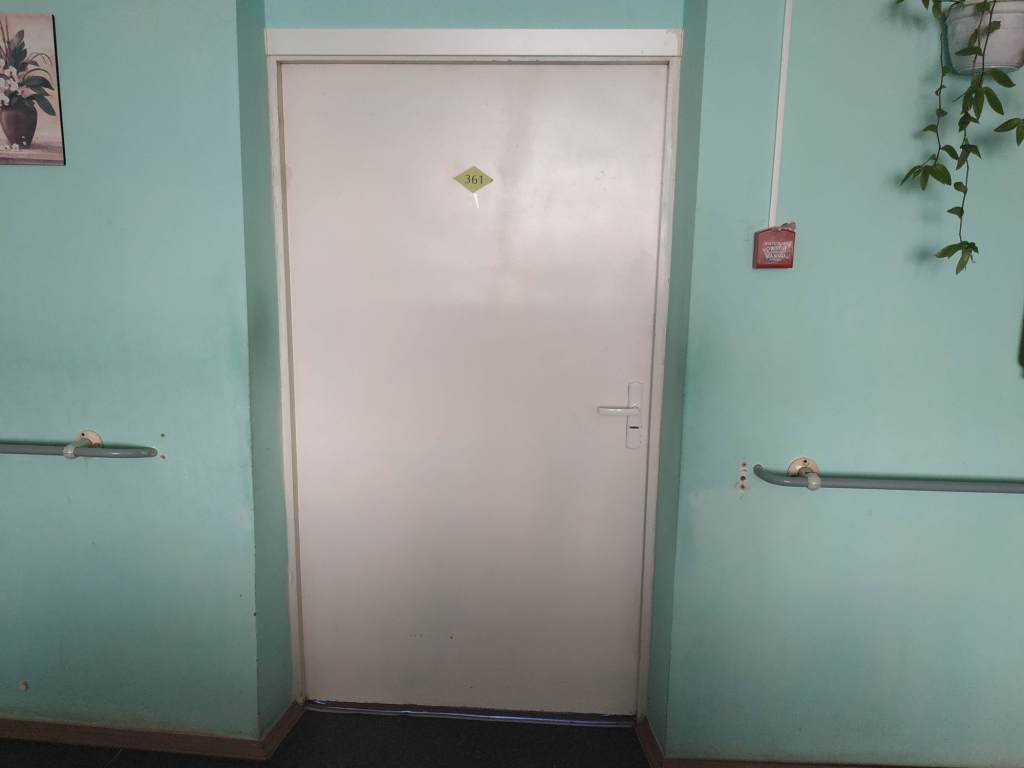 Фото 4.53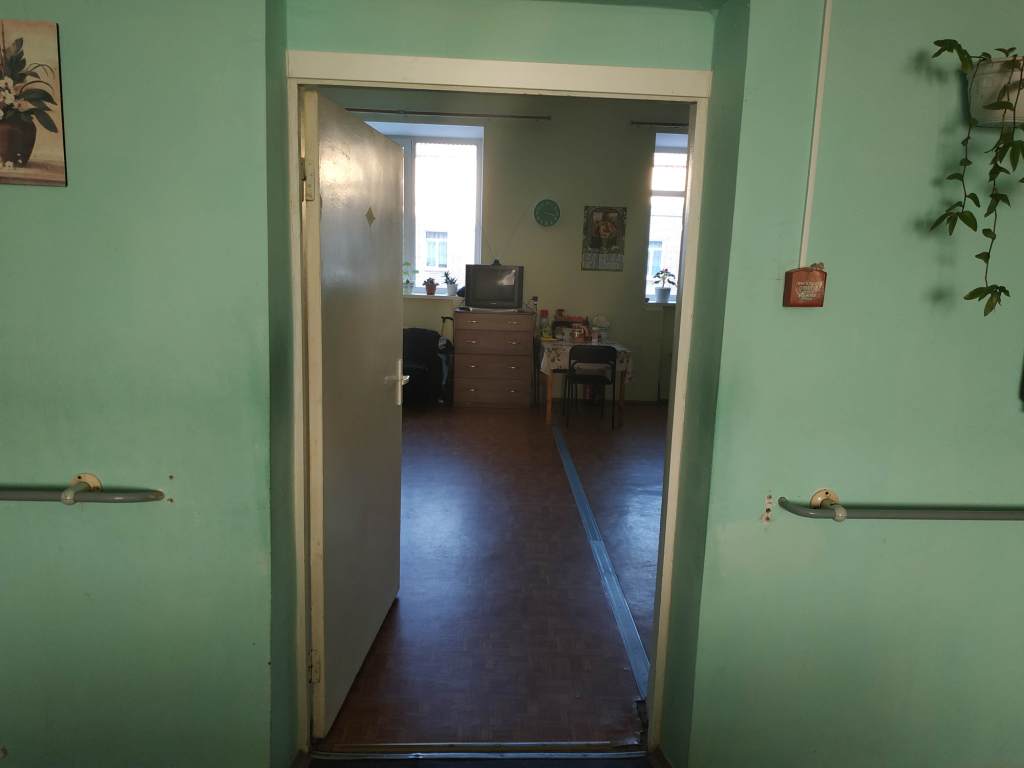 Фото 4.54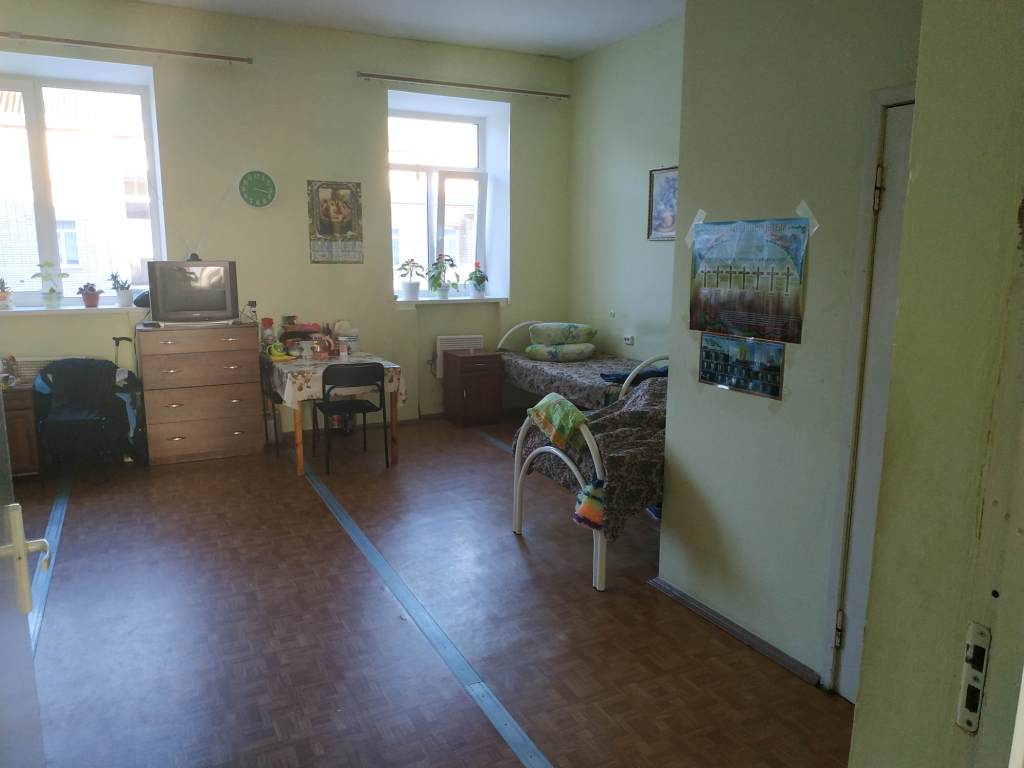 Фото 4.55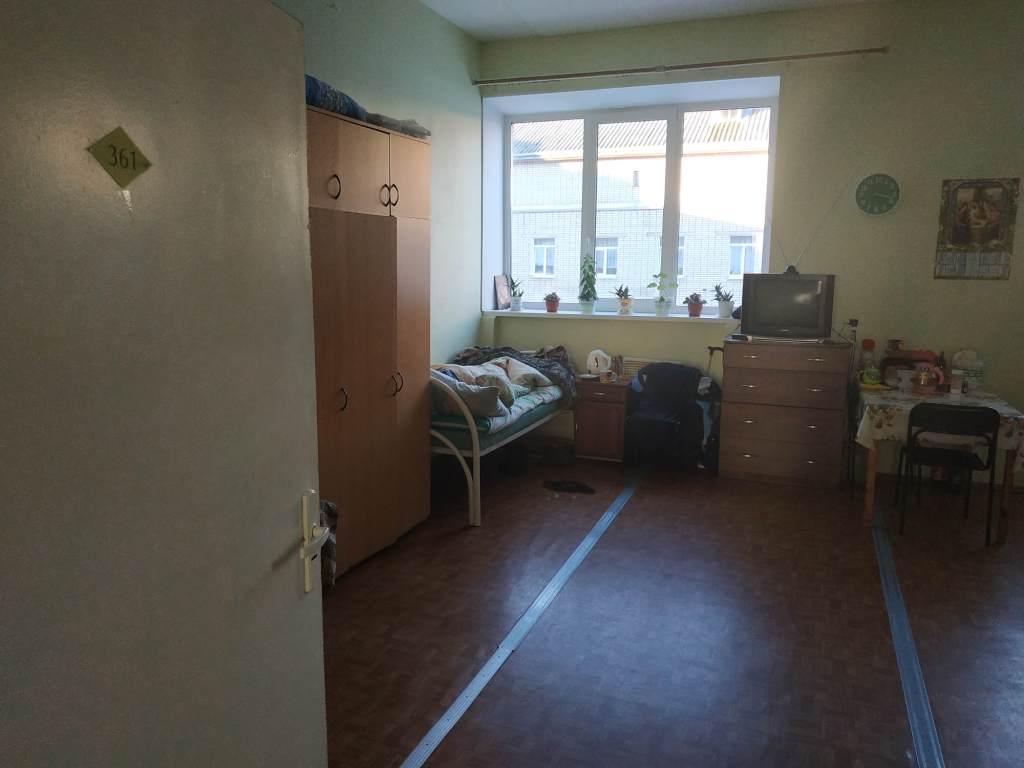 Фото 4.56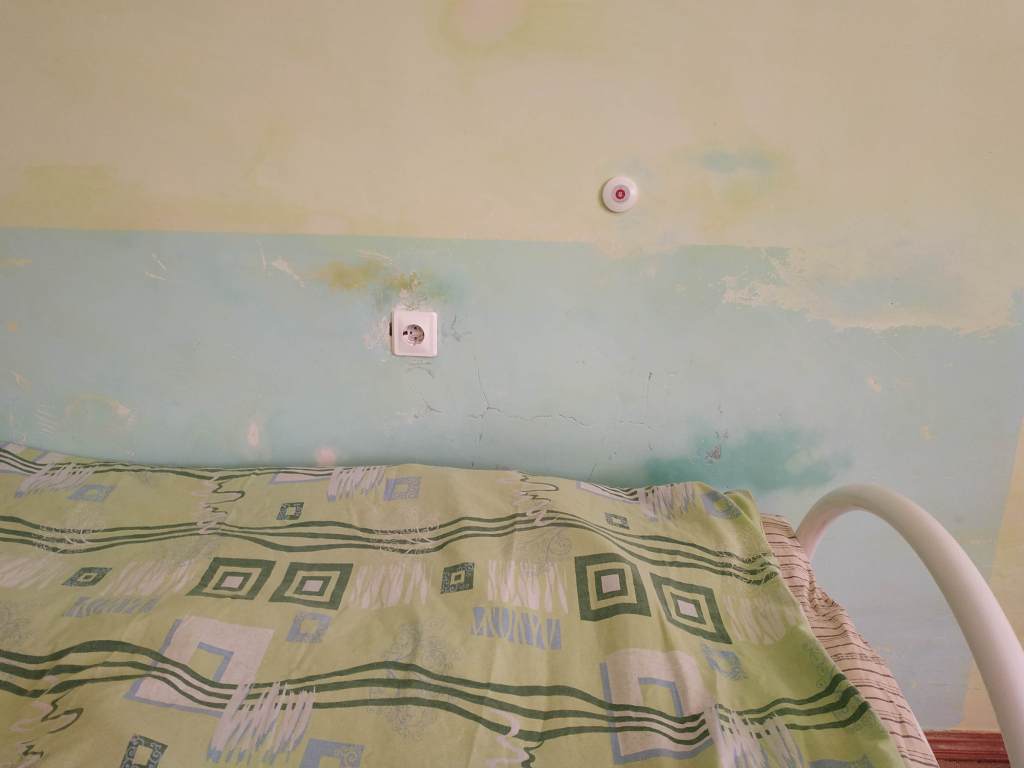 Фото 4.57Приложение 5к Акту обследования к паспорту доступности от «30» октября 2018 г.I Результаты обследования:5. Санитарно-гигиенических помещенийАдминистративное здание с главным корпусом №2 с подвалом, 187750, Ленинградская область, Подпорожский район, пгт Вознесенье, ул. Онежской флотилии, д.38Наименование объекта, адресII Заключение по зоне:* указывается: ДП-В - доступно полностью всем;  ДП-И (К, О, С, Г, У) – доступно полностью избирательно (указать категории инвалидов); ДЧ-В - доступно частично всем; ДЧ-И (К, О, С, Г, У) – доступно частично избирательно (указать категории инвалидов); ДУ - доступно условно, ВНД - недоступно**указывается один из вариантов: не нуждается; ремонт (текущий, капитальный); индивидуальное решение с ТСР; технические решения невозможны – организация альтернативной формы обслуживанияКомментарий к заключению: Санитарно-гигиенические помещения доступны полностью для Г,У, условно доступны для К,О,С.Для адаптации зоны необходимо обустроить выключатели света в доступные для инвалидов, передвигающихся на кресле-коляске, туалетные комнаты на высоте от 0,4 до 0,8 м. Обозначить ручки дверей в туалетные комнаты яркой контрастной маркировкой. Обустроить перед входом в туалетную комнату комнаты для гостей пороговый пандус. Предусмотреть в плане капитального ремонта увеличение ширины дверных проемов доступных для инвалидов, передвигающихся на кресле-коляске, туалетных комнат до не менее 0,9 м в свету. До этого времени организовать оказание ситуативной помощи инвалидам, передвигающимся на кресле-коляске, со стороны сотрудников учреждения в преодолении дверных проемов, в т.ч. с использованием зауженных кресел-колясок. Обустроить рядом с унитазами в туалетных комнатах, доступных для инвалидов, передвигающихся на кресле-коляске, место для размещения кресла-коляски шириной не менее 0,8 м, устранив посторонние предметы и сантехническое оборудование. Оборудовать туалетные комнаты крючками для одежды, костылей и других принадлежностей. Обустроить рядом с унитазами доступных для инвалидов туалетных комнат поручни с двух сторон (откидной – со стороны наиболее удобного подъезда и размещения кресла-коляски). Обустроить в туалетных комнатах поручни по периметру раковин на высоте краев раковин или чуть выше. Обустроить в туалетных комнатах кнопки вызова помощника со шнурком и обозначить их специальными пиктограммами. Обустроить над входами туалетные комнаты световые мигающие оповещатели, срабатывающие при нажатии кнопки вызова помощника. Обустроить на раковинах в туалетных комнатах смесители с совмещенным управлением подачей горячей и холодной воды (локтевые или сенсорные). Обустроить зеркала и сушилки для рук в туалетных комнатах на высоте не более 0,9 м по нижнему краю. Обустроить выключатели света в ванную комнату и душевую на высоте от 0,4 до 0,8 м. Обустроить в ванной комнате и душевой крючки для трости, костылей и других принадлежностей.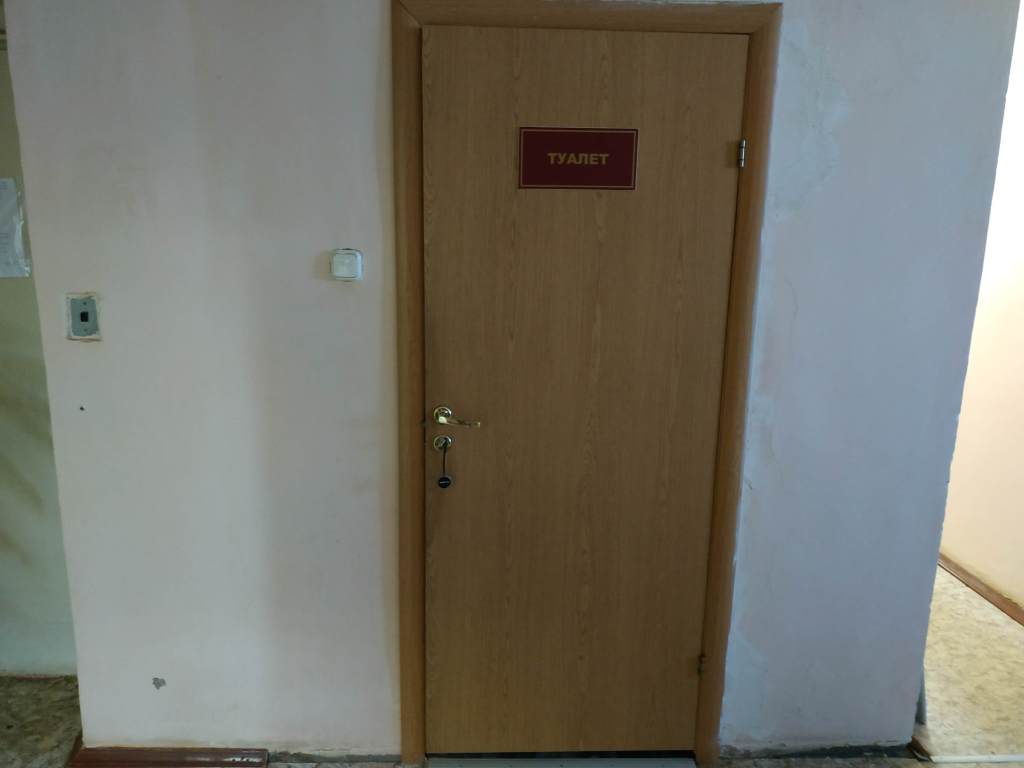 Фото 5.1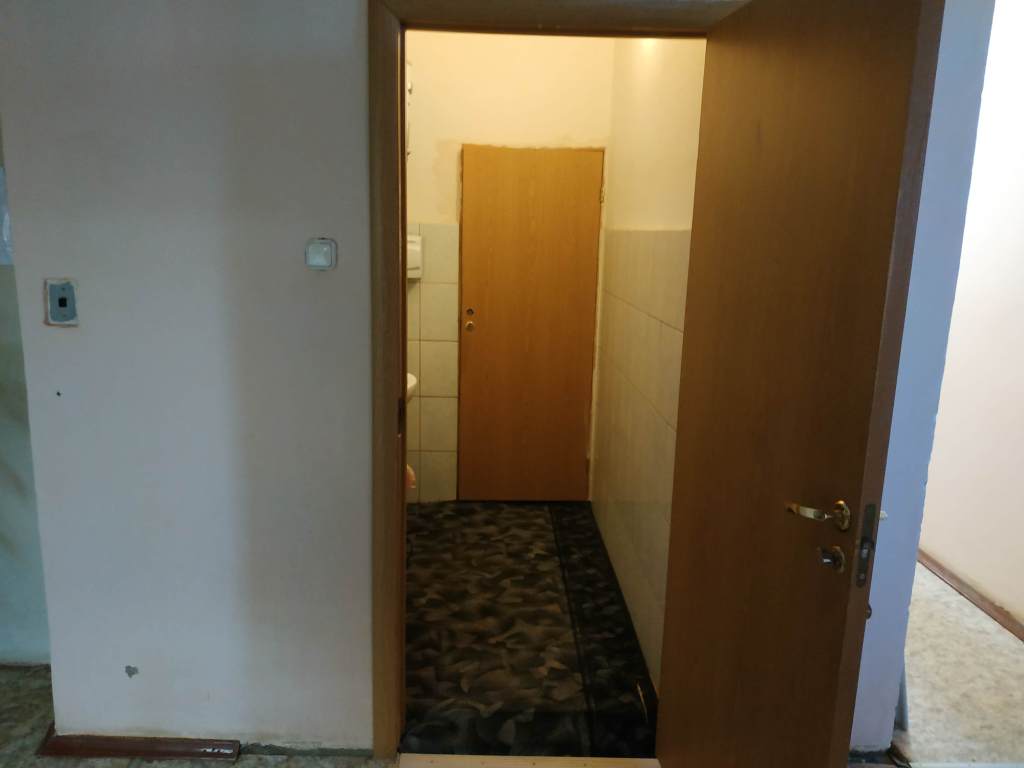 Фото 5.2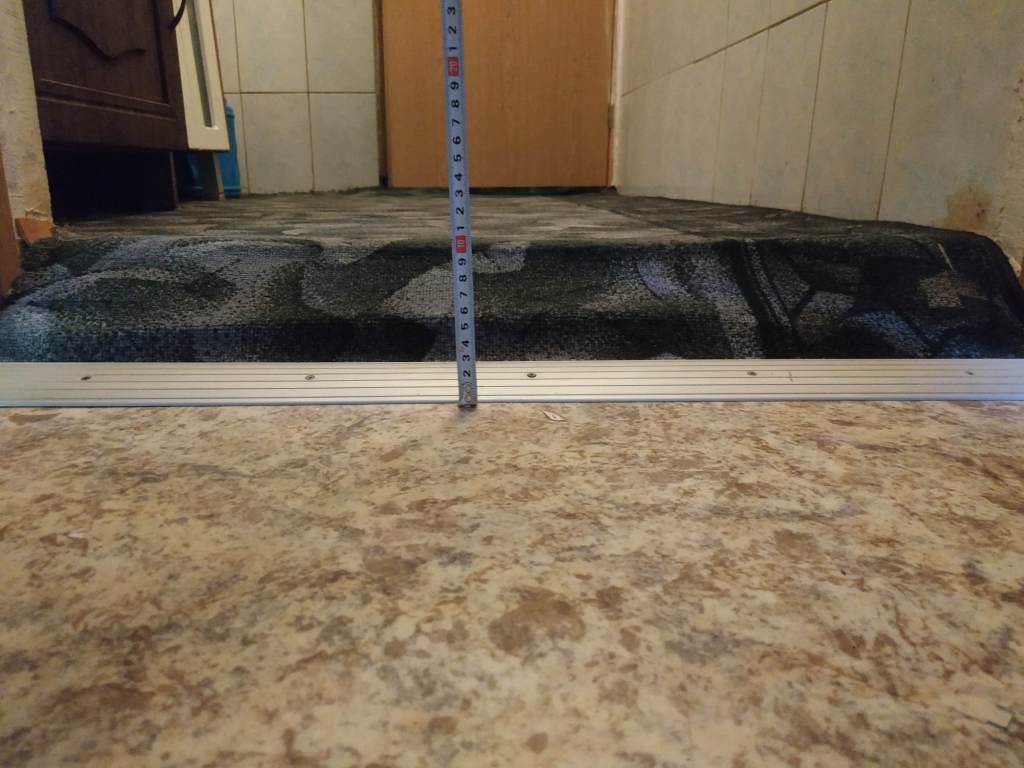 Фото 5.3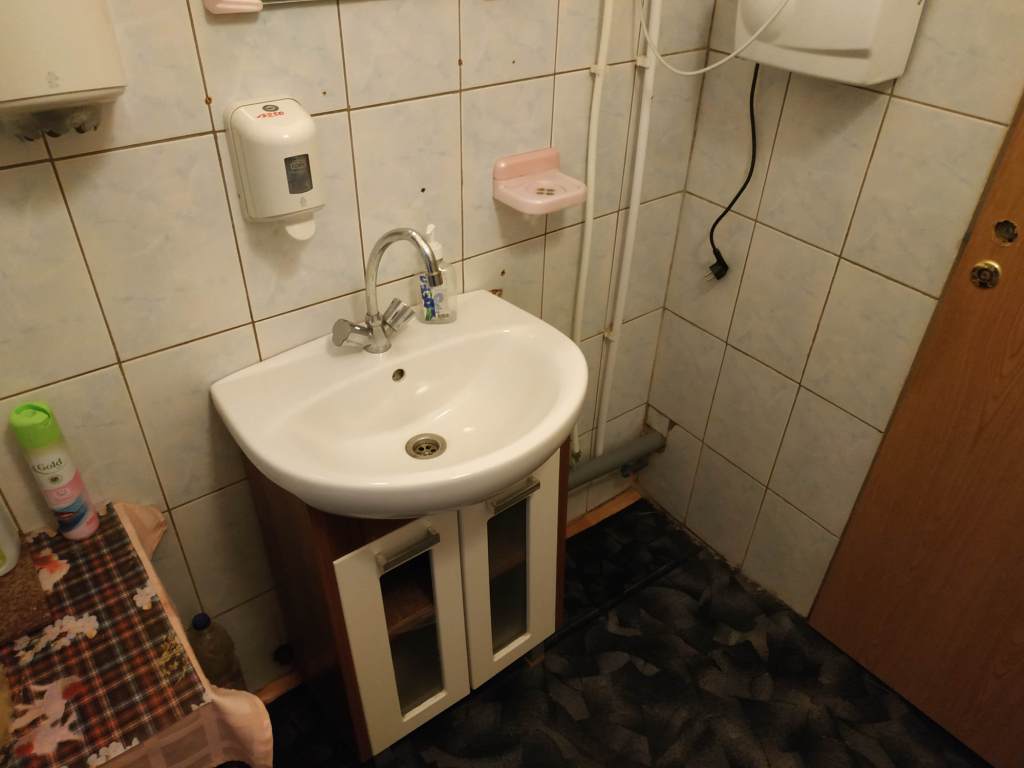 Фото 5.4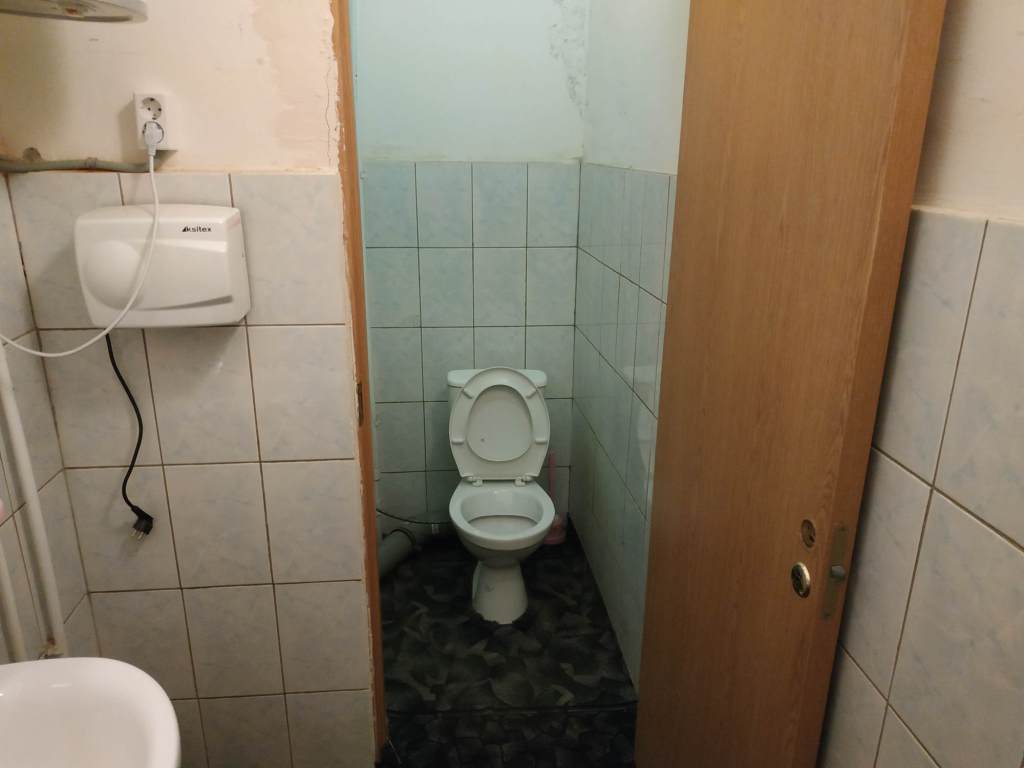 Фото 5.5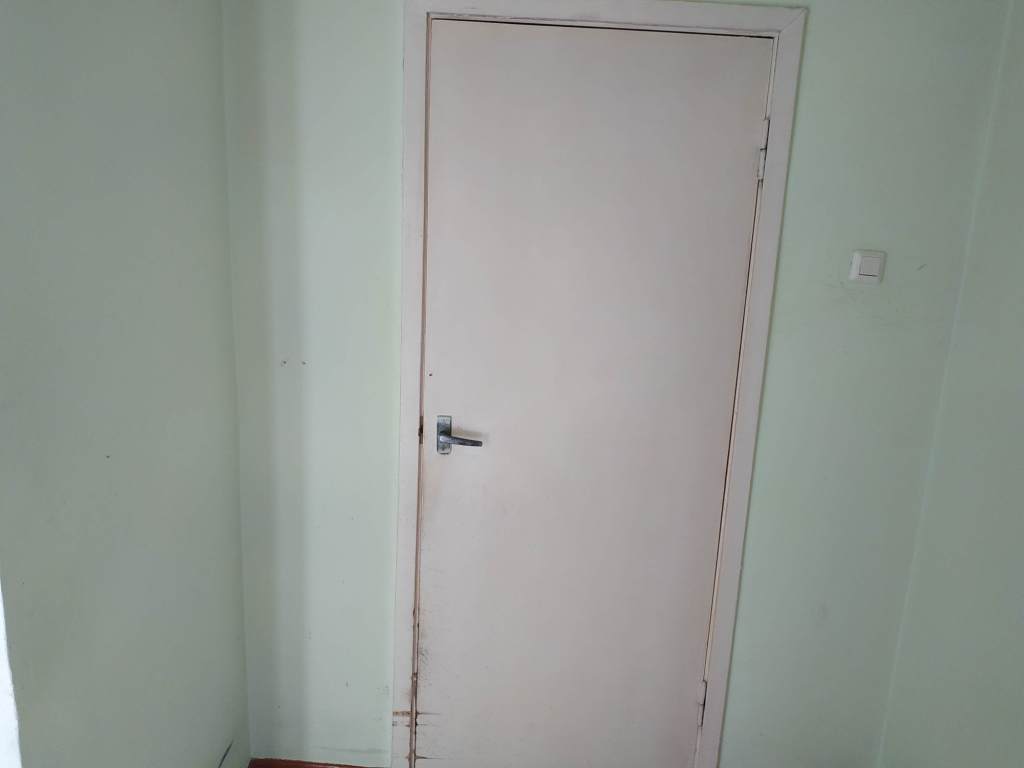 Фото 5.6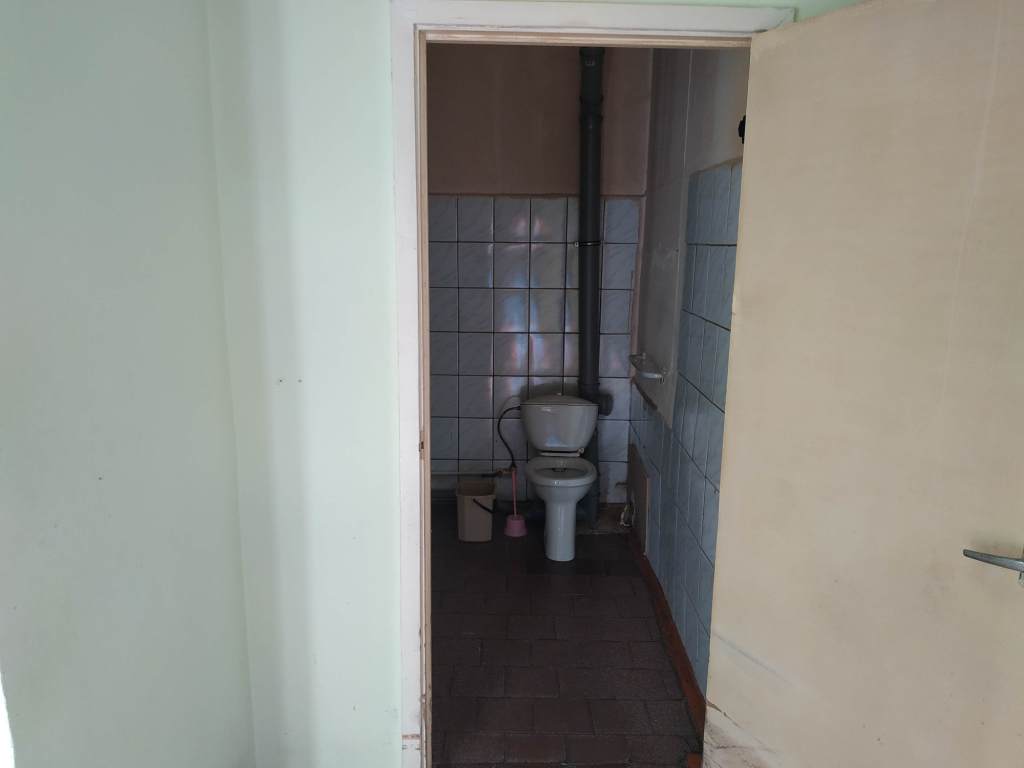 Фото 5.7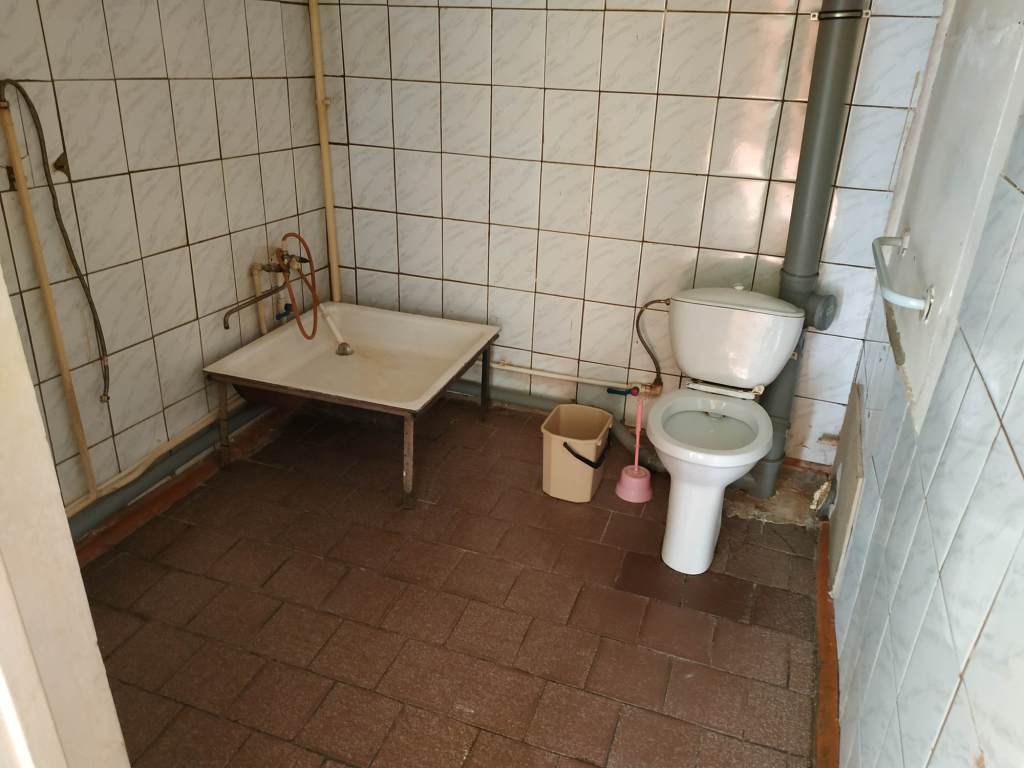 Фото 5.8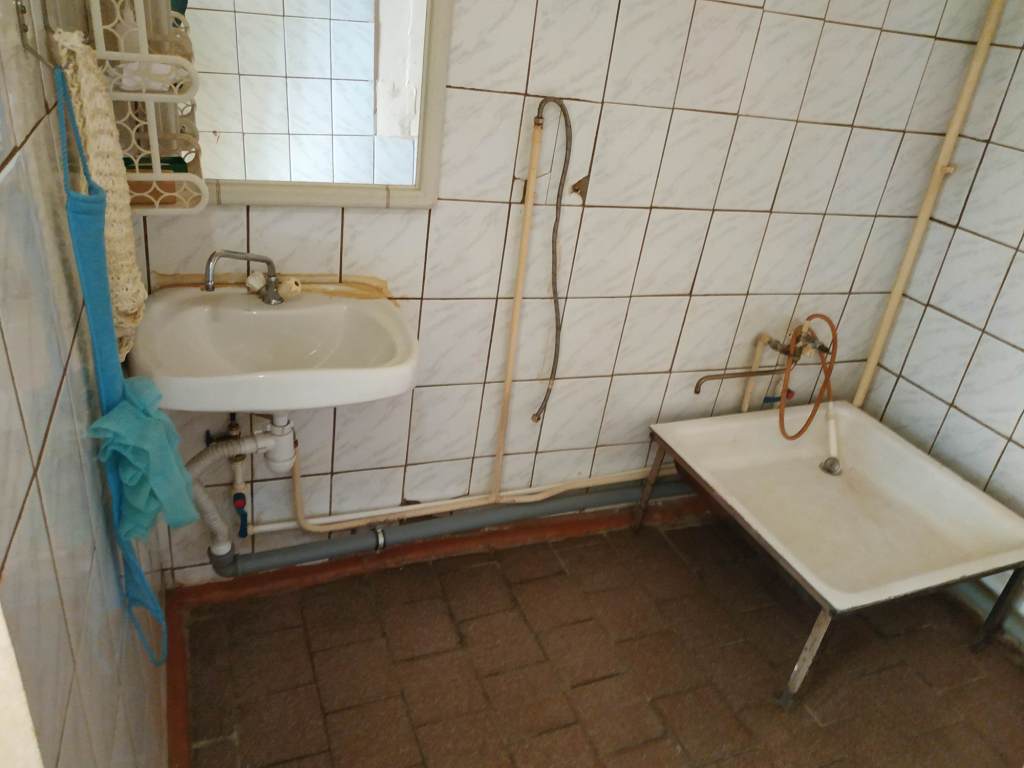 Фото 5.9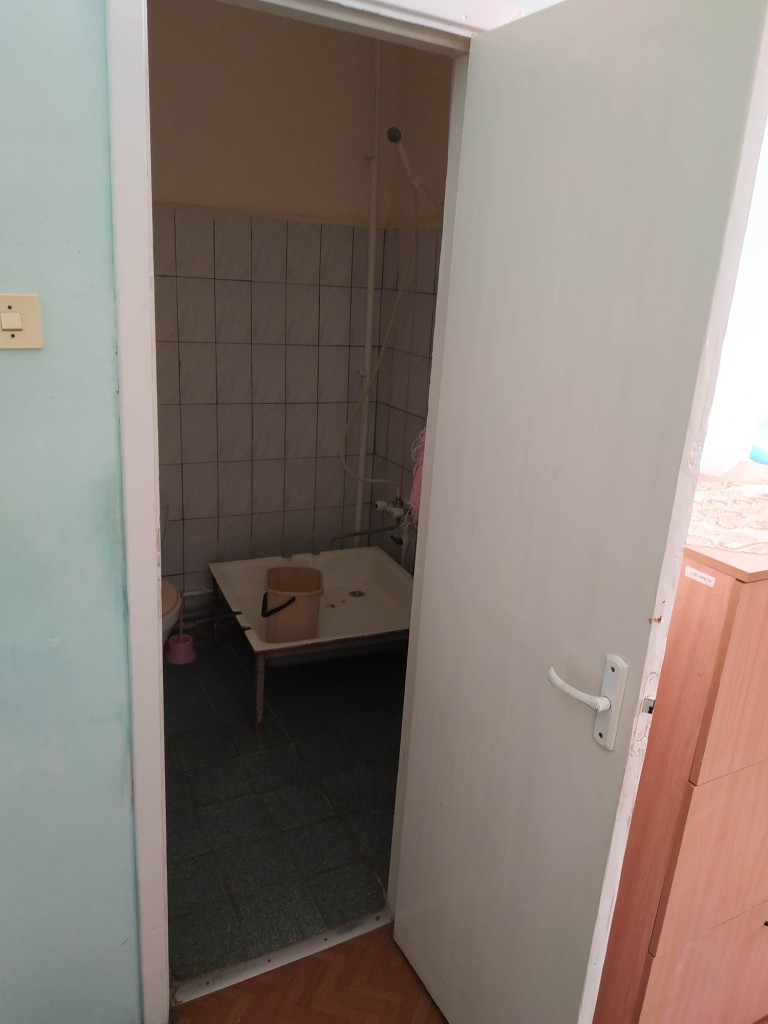 Фото 5.10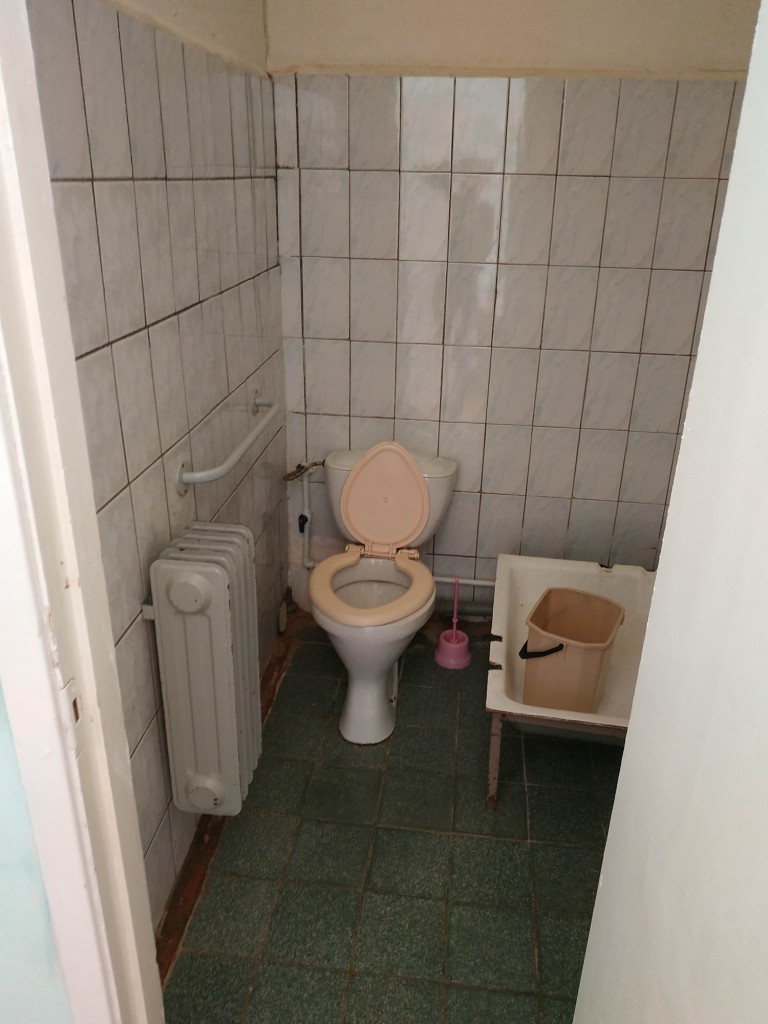 Фото 5.11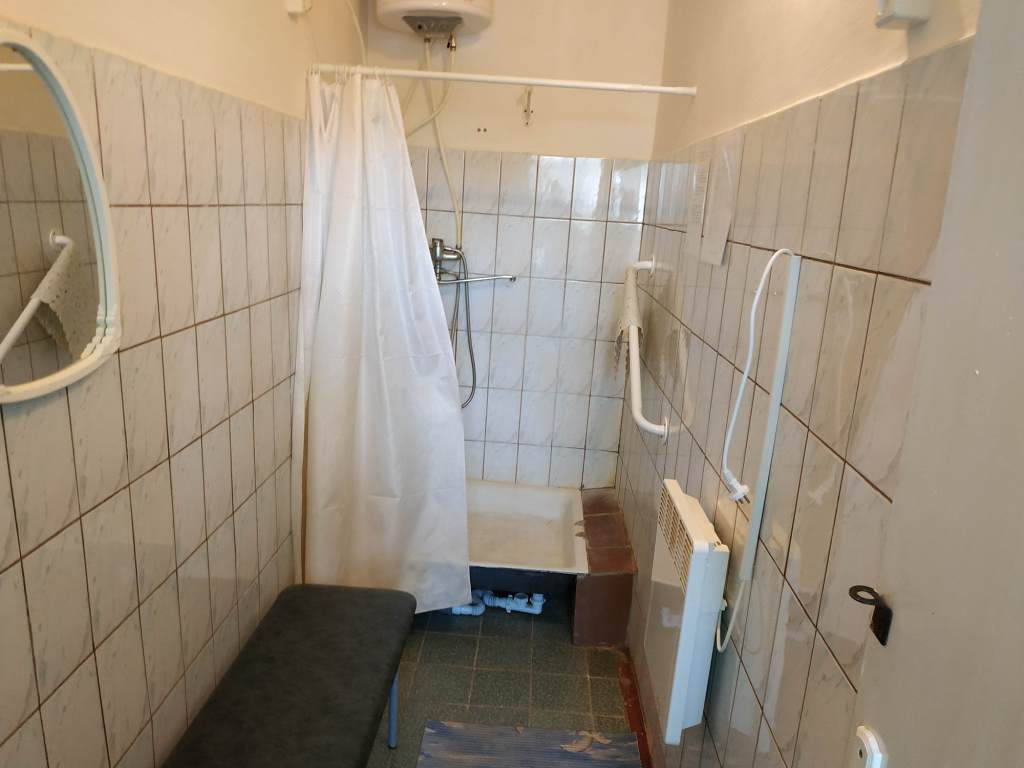 Фото 5.12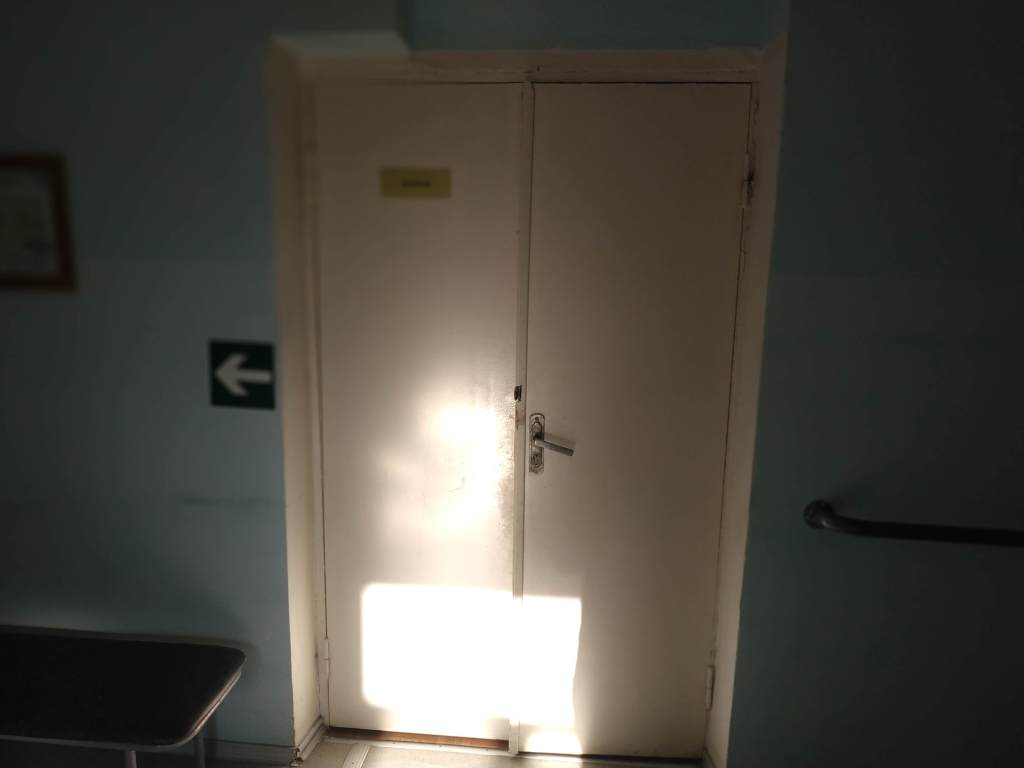 Фото 5.13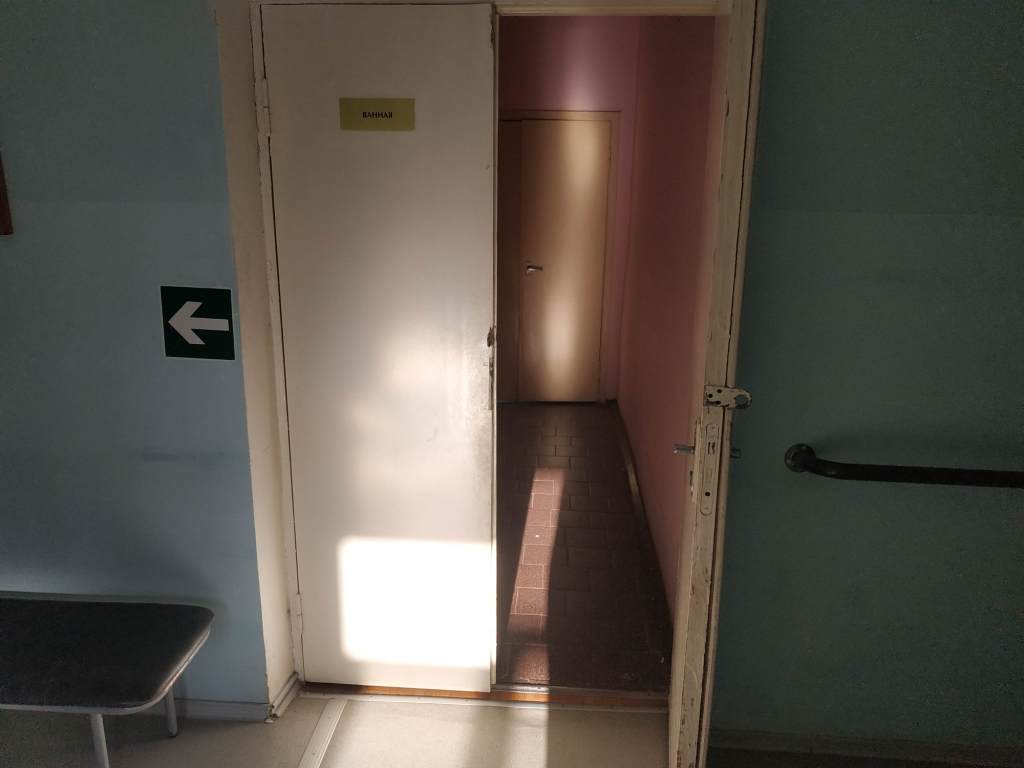 Фото 5.14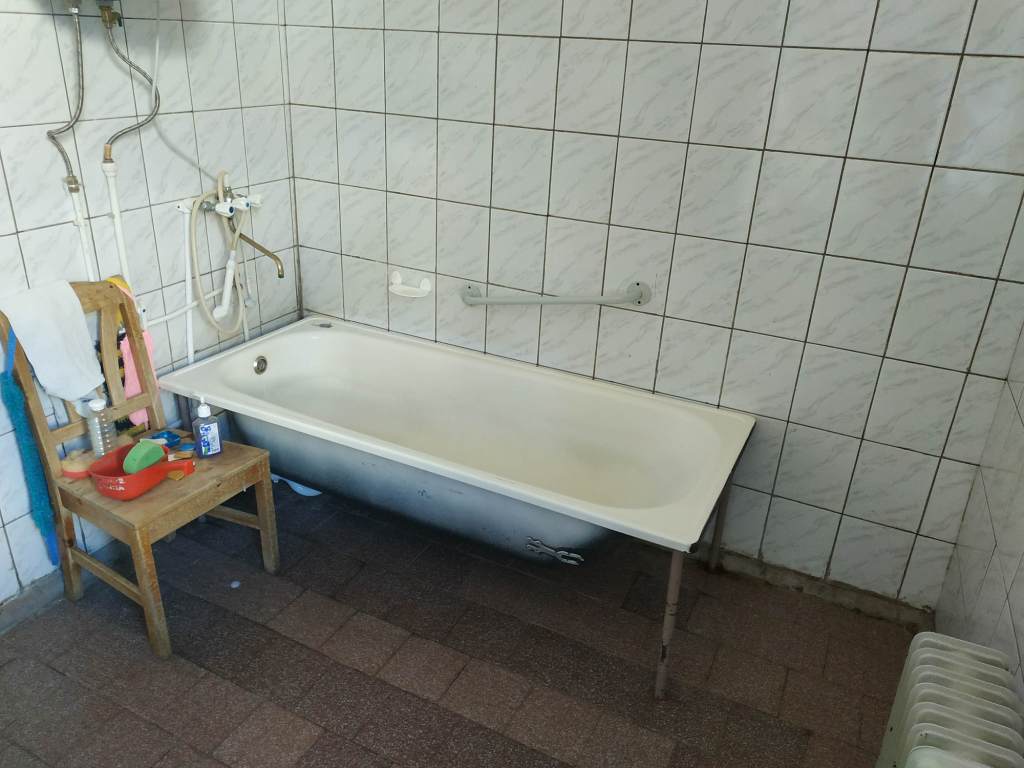 Фото 5.15Приложение 6к Акту обследования к паспорту доступности от «30» октября 2018 г.I Результаты обследования:6. Системы информации на объектеАдминистративное здание с главным корпусом №2 с подвалом, 187750, Ленинградская область, Подпорожский район, пгт Вознесенье, ул. Онежской флотилии, д.38Наименование объекта, адресII Заключение по зоне:* указывается: ДП-В - доступно полностью всем;  ДП-И (К, О, С, Г, У) – доступно полностью избирательно (указать категории инвалидов); ДЧ-В - доступно частично всем; ДЧ-И (К, О, С, Г, У) – доступно частично избирательно (указать категории инвалидов); ДУ - доступно условно, ВНД - недоступно**указывается один из вариантов: не нуждается; ремонт (текущий, капитальный); индивидуальное решение с ТСР; технические решения невозможны – организация альтернативной формы обслуживанияКомментарий к заключению: Системы информации полностью доступны для К,О,Г,У, доступны условно для С.Для адаптации зоны необходимо разместить рельефные пиктограммы на путях движения/эвакуации, возле входов в туалетные комнаты, ванную комнату и душевую (на стене со стороны дверной ручки, на высоте 1,35 м по нижнему краю пиктограммы). Разместить рядом с входами в кабинеты и залы, доступные для инвалидов, таблички с названиями помещений, дублированные шрифтом Брайля. Информационные плоскопечатные материалы (на стендах и др.) по возможности исполнять в крупном шрифте (от 16 кеглей, шрифт без засечек). Рекомендуется обустроить тактильные мнемосхемы по правой стороне на расстоянии 2-4 м от входа в здание, а также рядом с входами на 2 и 3 этажи. Организовать оказание ситуативной помощи инвалидам с нарушением зрения со стороны сотрудника учреждения на путях движения внутри здания. Обустроить рядом с входом в здание табличку с информацией об учреждении и графике его работы, дублированной шрифтом Брайля.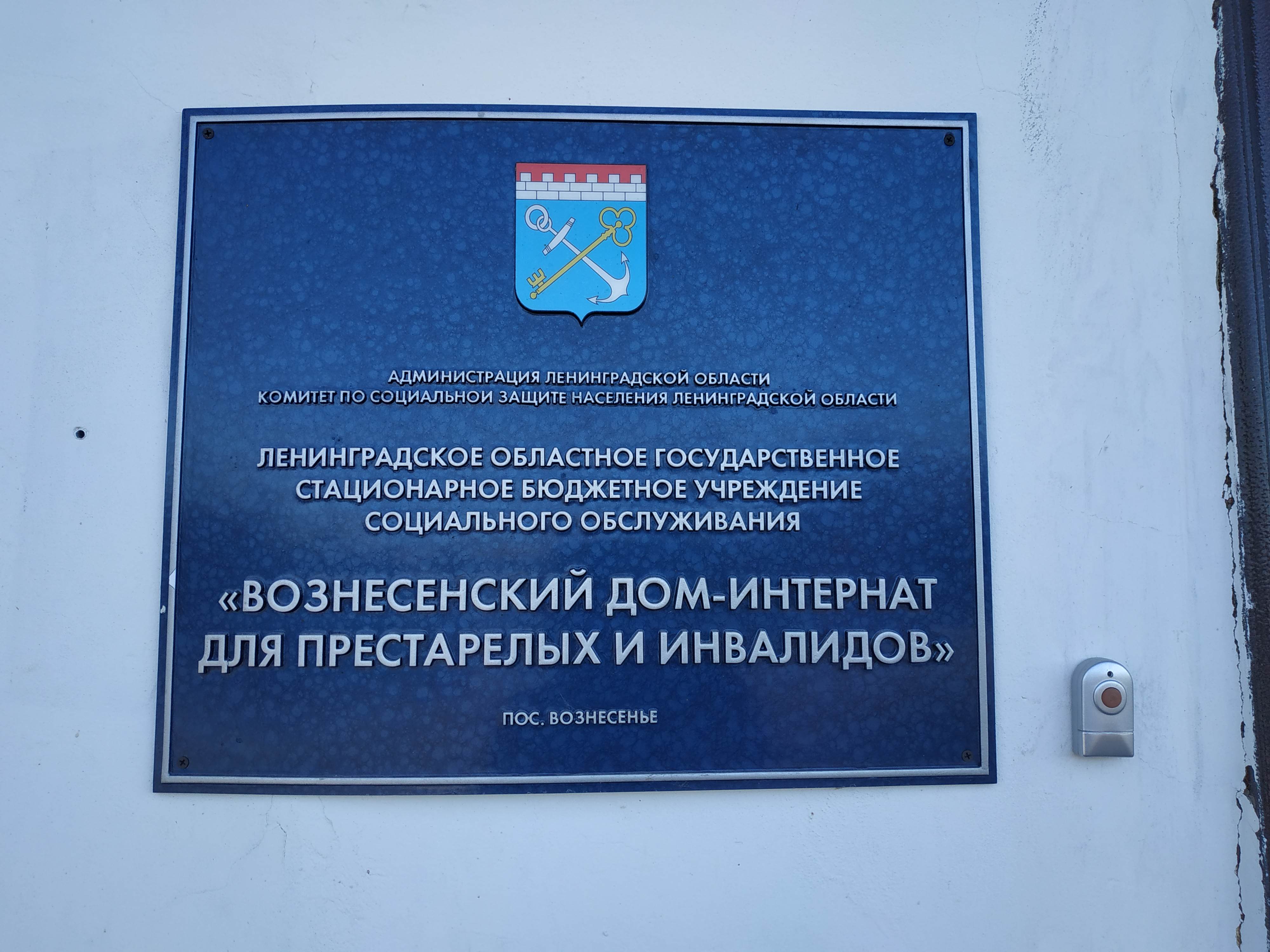 Фото 6.1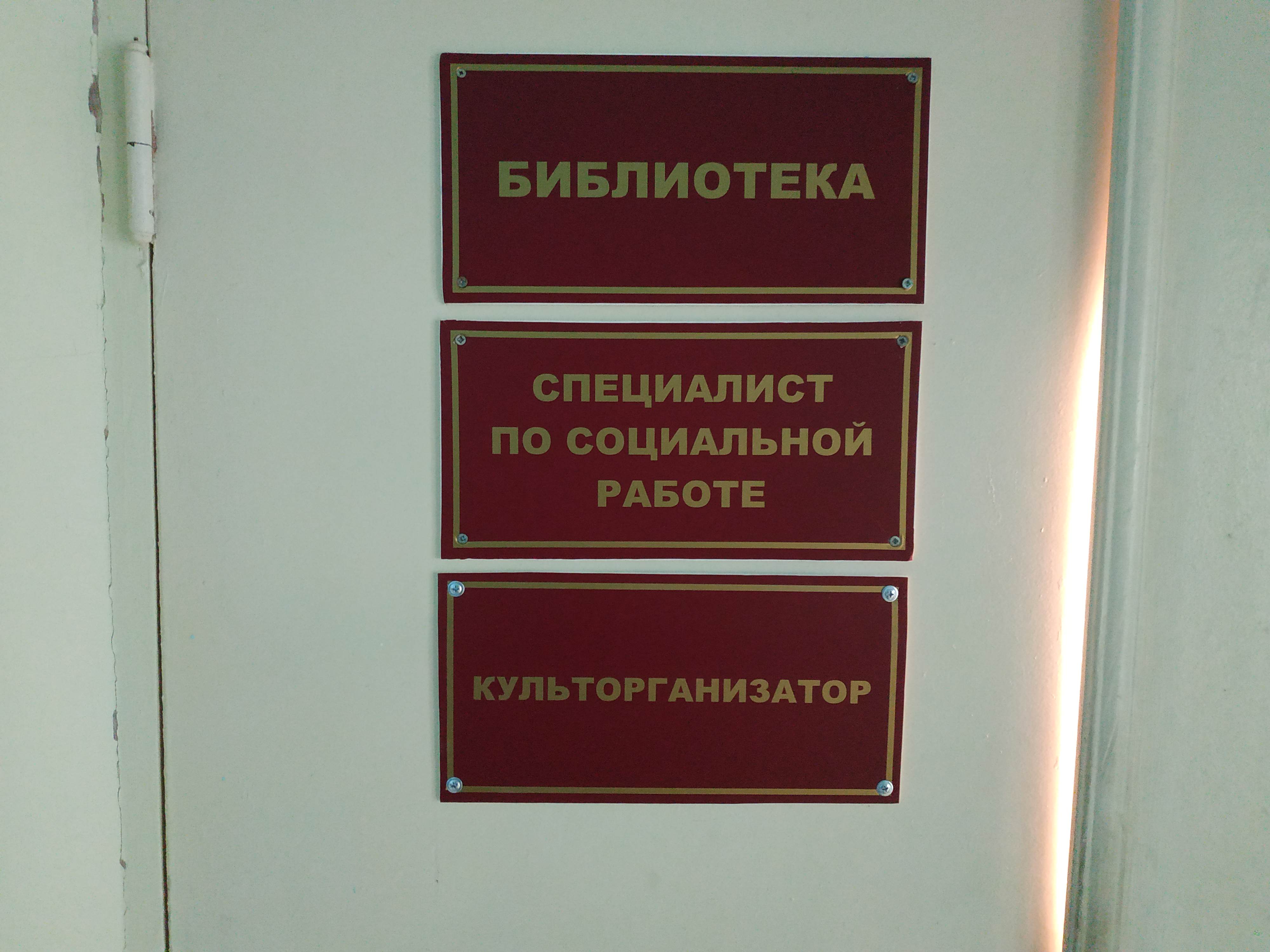 Фото 6.2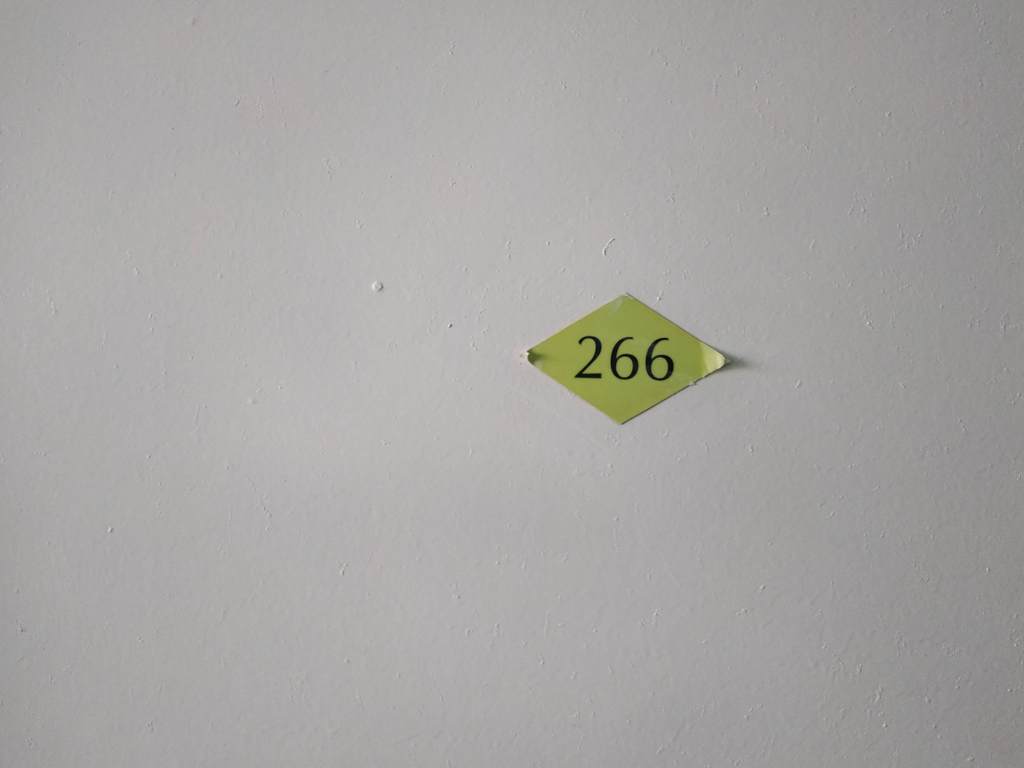 Фото 6.3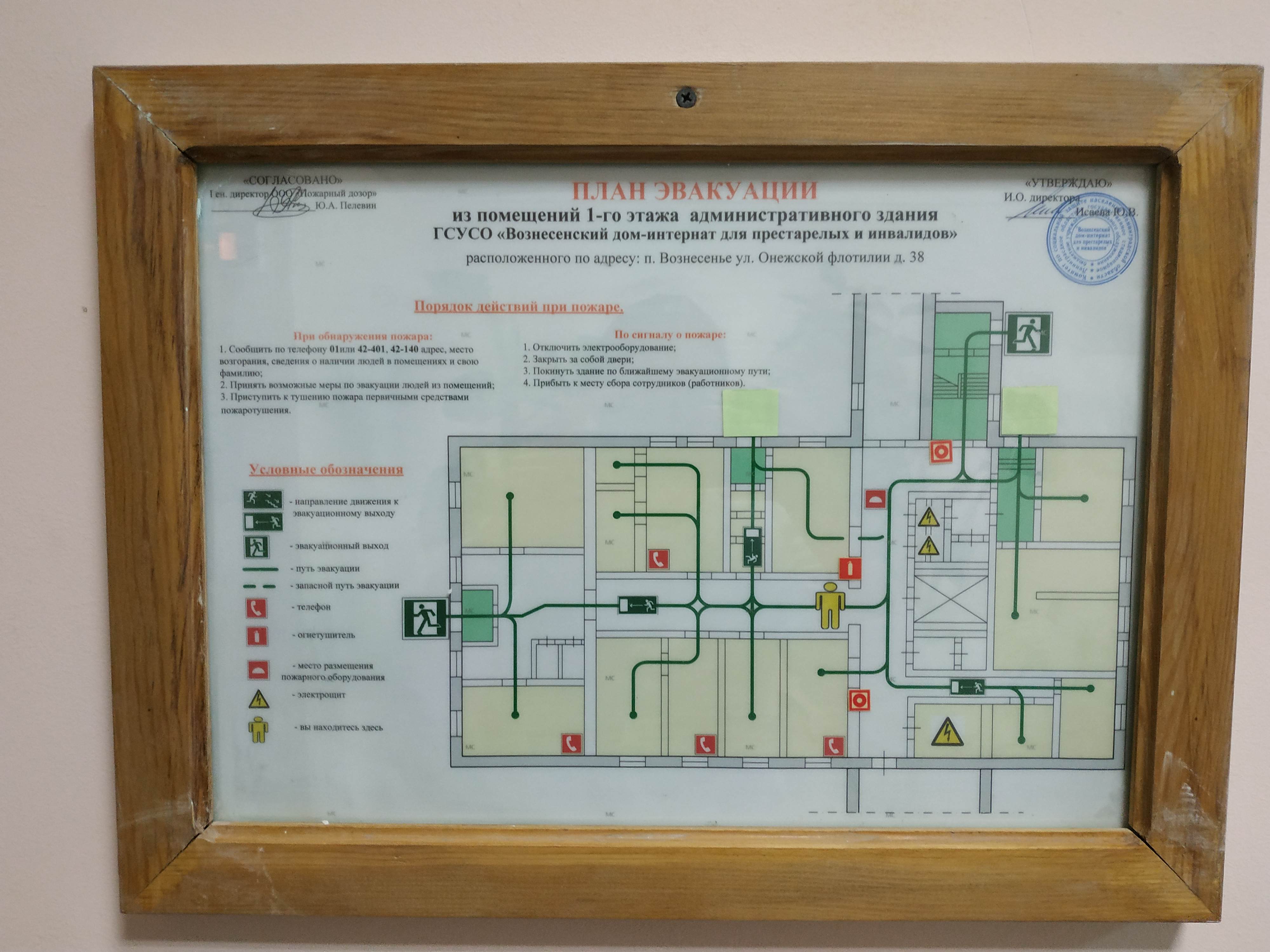 Фото 6.4Поэтажные планы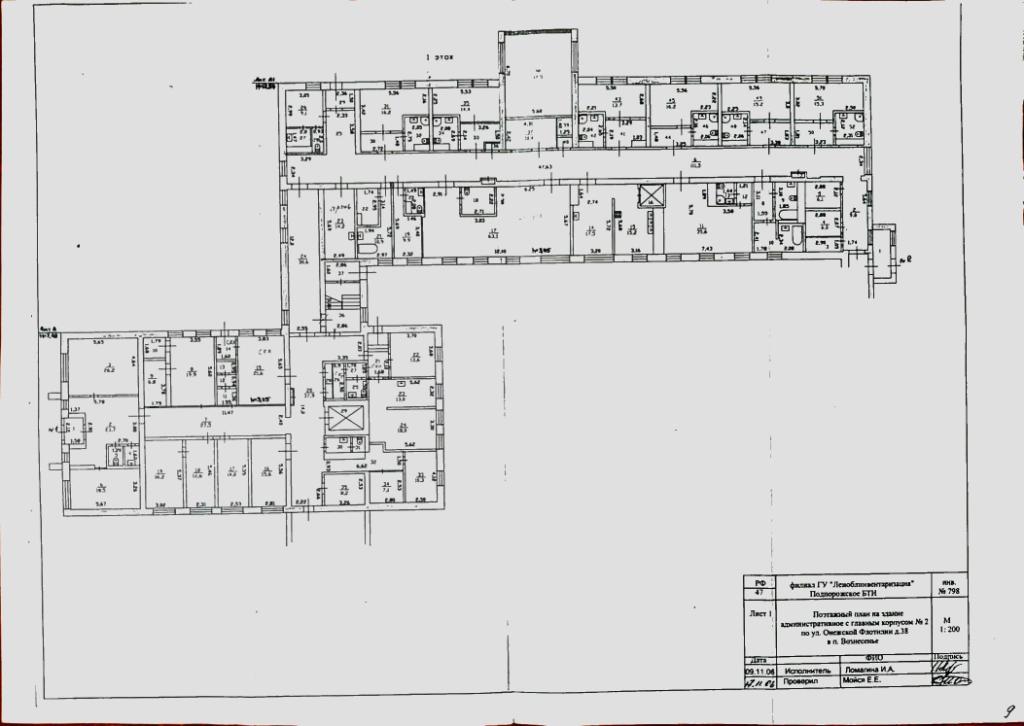 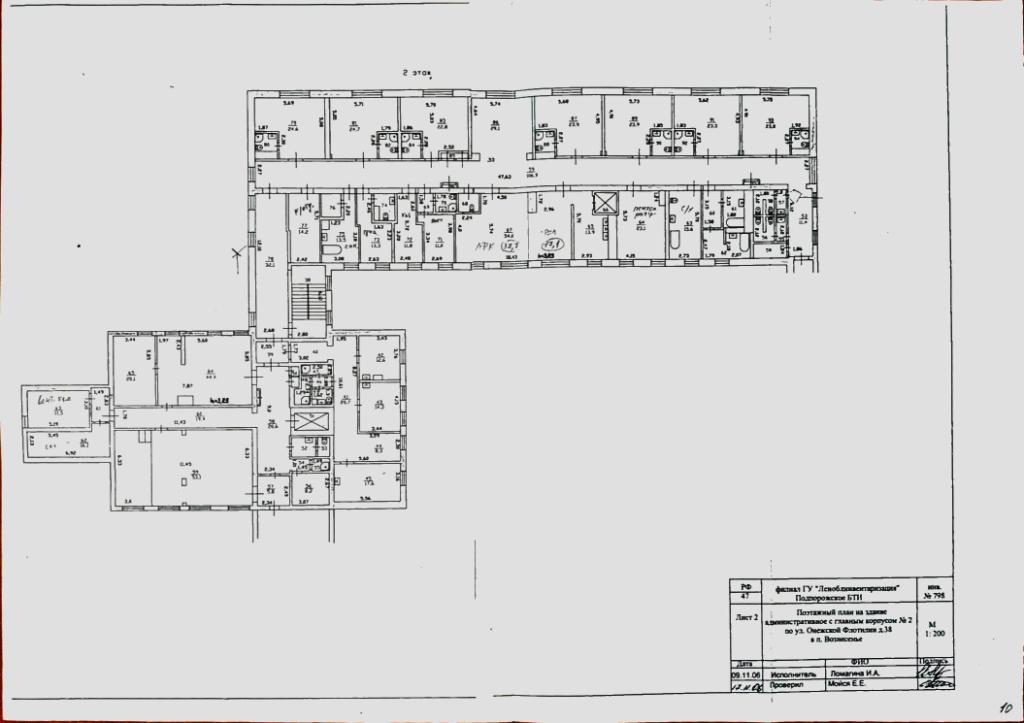 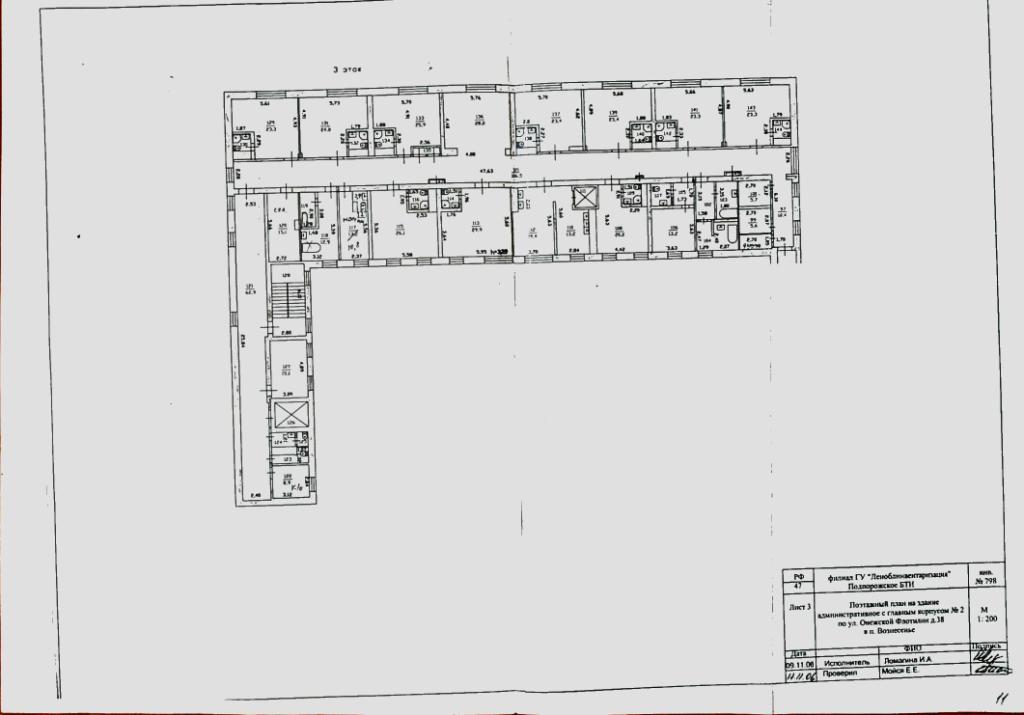 №№п/пКатегория инвалидов(вид нарушения)Вариант организации доступности объекта1.Все категории инвалидов и МГНв том числе инвалиды:2передвигающиеся на креслах-коляскахВНД3с нарушениями опорно-двигательного аппаратаА4с нарушениями зренияВНД5с нарушениями слухаА6с нарушениями умственного развитияА№№п/пОсновные структурно-функциональные зоныСостояние доступности, в том числе для основных категорий инвалидов**ПриложениеПриложение№№п/пОсновные структурно-функциональные зоныСостояние доступности, в том числе для основных категорий инвалидов**№ на плане№ фото1Территория, прилегающая к зданию (участок)ДП-И (Г,У)ДЧ-И (К,О)ВНД (С)-1.1-1.172Вход (входы) в зданиеДП-И (Г,У)ДЧ-И (О)ВНД (К,С)-2.1-2.103Путь (пути) движения внутри здания (в т.ч. пути эвакуации)ДП-И (Г,У)ДЧ-И (О)ДУ (К,С)-3.1-3.464.1Зона целевого назначения здания (целевого посещения объекта)ДП-И (У)ДЧ-И (О)ДУ (К,Г,С)-4.1-4.344.2Зона целевого назначения здания (жилые помещения)ДП-И (Г,У)ДЧ-И (К,О,С)4.35-4.575Санитарно-гигиенические помещенияДП-И (Г,У)ДУ (К,О,С)-5.1-5.156Система информации и связи (на всех зонах)ДЧ-И (К,О,Г,У)ДУ (С)-6.1-6.47Пути движения к объекту (от остановки транспорта)---№№п \пОсновные структурно-функциональные зоны объектаРекомендации по адаптации объекта (вид работы)*1Территория, прилегающая к зданию (участок)Текущий и капитальный ремонт2Вход (входы) в зданиеТекущий и капитальный ремонт3Путь (пути) движения внутри здания (в т.ч. пути эвакуации)Текущий и капитальный ремонт4.1Зона целевого назначения здания (целевого посещения объекта)Текущий ремонт, индивидуальное решение с ТСР4.2Зона целевого назначения здания (жилые помещения)Текущий ремонт5Санитарно-гигиенические помещенияТекущий и капитальный ремонт, индивидуальное решение с ТСР6Система информации на объекте (на всех зонах)Текущий ремонт7Пути движения  к объекту (от остановки транспорта)Текущий ремонт8.Все зоны и участкиТекущий и капитальный ремонт, индивидуальное решение с ТСР№№п/пКатегория инвалидов(вид нарушения)Вариант организации доступности объекта1.Все категории инвалидов и МГНв том числе инвалиды:2передвигающиеся на креслах-коляскахВНД3с нарушениями опорно-двигательного аппаратаА4с нарушениями зренияВНД5с нарушениями слухаА6с нарушениями умственного развитияА№п \пОсновные структурно-функциональные зоны объектаРекомендации по адаптации объекта (вид работы)*1Территория, прилегающая к зданию (участок)Текущий и капитальный ремонт2Вход (входы) в зданиеТекущий и капитальный ремонт3Путь (пути) движения внутри здания (в т.ч. пути эвакуации)Текущий и капитальный ремонт4.1Зона целевого назначения здания (целевого посещения объекта)Текущий ремонт, индивидуальное решение с ТСР4.2Зона целевого назначения здания (жилые помещения)Текущий ремонт5Санитарно-гигиенические помещенияТекущий и капитальный ремонт, индивидуальное решение с ТСР6Система информации на объекте (на всех зонах)Текущий ремонт7Пути движения  к объекту (от остановки транспорта)Текущий ремонт8.Все зоны и участкиТекущий и капитальный ремонт, индивидуальное решение с ТСРпгт Вознесенье Ленинградской области   Наименование территориального         образования субъекта РФ«30» октября 2018 г.№№п/пКатегория инвалидов(вид нарушения)Вариант организации доступности объекта1.Все категории инвалидов и МГНв том числе инвалиды:2передвигающиеся на креслах-коляскахВНД3с нарушениями опорно-двигательного аппаратаА4с нарушениями зренияВНД5с нарушениями слухаА6с нарушениями умственного развитияА№№п/пОсновные структурно-функциональные зоныСостояние доступности, в том числе для основных категорий инвалидов**ПриложениеПриложение№№п/пОсновные структурно-функциональные зоныСостояние доступности, в том числе для основных категорий инвалидов**№ на плане№ фото1Территория, прилегающая к зданию (участок)ДП-И (Г,У)ДЧ-И (К,О)ВНД (С)-1.1-1.172Вход (входы) в зданиеДП-И (Г,У)ДЧ-И (О)ВНД (К,С)-2.1-2.103Путь (пути) движения внутри здания (в т.ч. пути эвакуации)ДП-И (Г,У)ДЧ-И (О)ДУ (К,С)-3.1-3.464.1Зона целевого назначения здания (целевого посещения объекта)ДП-И (У)ДЧ-И (О)ДУ (К,Г,С)-4.1-4.344.2Зона целевого назначения здания (жилые помещения)ДП-И (Г,У)ДЧ-И (К,О,С)4.35-4.575Санитарно-гигиенические помещенияДП-И (Г,У)ДУ (К,О,С)-5.1-5.156Система информации и связи (на всех зонах)ДЧ-И (К,О,Г,У)ДУ (С)-6.1-6.47Пути движения к объекту (от остановки транспорта)---№№п \пОсновные структурно-функциональные зоны объектаРекомендации по адаптации объекта (вид работы)*1Территория, прилегающая к зданию (участок)Текущий и капитальный ремонт2Вход (входы) в зданиеТекущий и капитальный ремонт3Путь (пути) движения внутри здания (в т.ч. пути эвакуации)Текущий и капитальный ремонт4.1Зона целевого назначения здания (целевого посещения объекта)Текущий ремонт, индивидуальное решение с ТСР4.2Зона целевого назначения здания (жилые помещения)Текущий ремонт5Санитарно-гигиенические помещенияТекущий и капитальный ремонт, индивидуальное решение с ТСР6Система информации на объекте (на всех зонах)Текущий ремонт7Пути движения  к объекту (от остановки транспорта)Текущий ремонт8.Все зоны и участкиТекущий и капитальный ремонт, индивидуальное решение с ТСР№ п/пНаименование функционально-планировочного элементаНаличие элементаНаличие элементаНаличие элементаВыявленные нарушения и замечанияВыявленные нарушения и замечанияРаботы по адаптации объектовРаботы по адаптации объектов№ п/пНаименование функционально-планировочного элементаесть/ нет№ на плане№ фотоСодержаниеЗначимо для инвалида (катего-рия)СодержаниеВиды работ1.1Вход (входы) на территориюесть1.1, 1.2, 1.13Перед входом на территорию отсутствуют системы информации об объекте и навигации по территории.К,О,С,Г,УОбустроить рядом с входом на территорию стенд с информацией об учреждении и графике его работы, а также план движения по территории с обозначением мест парковки и доступных входов в здание.Разместить перед входом на территорию кнопку вызова помощника и/или информационную табличку с телефоном сотрудника, ответственного за оказание ситуационной помощи инвалидам.Текущий ремонт1.2Путь (пути) движения на территорииесть1.1-1.17Отсутствует тактильные направляющая и предупредительные наземные указатели для ориентирования С,асфальтовое покрытие на путях движения по территории частично разрушено.СК,О,СРекомендуется обустроить тактильные предупредительные наземные указатели перед препятствиями и поворотами на основных путях движения по территории.Произвести ремонт асфальтового покрытия на путях движения.Текущий и капитальный ремонт1.3Лестница (наружная)нет1.4Пандус (наружный)нет1.5Автостоянка и парковкаесть1.4, 1.5На территории отсутствуют парковочные места для инвалидов.К,О,СОбустроить на территории не далее 50 м от доступного входа в здание парковочные места для инвалидов, предусмотрев не менее одного места с размерами 3,6х6,0 м для К. Обозначить парковочные места для инвалидов знаком «Парковка» с табличкой «Инвалид», а также специальной дорожной разметкой.Текущий ремонтОБЩИЕ требования к зонеБеспрепятственное и удобное передвижение МГН по участку (территории предприятия) к зданию. Информационная поддержка на всех путях движения МГН. Возможность совмещения транспортных проездов и пешеходных дорог на пути к объектам (при соблюдении требований к параметрам путей движения)Беспрепятственное и удобное передвижение МГН по участку (территории предприятия) к зданию. Информационная поддержка на всех путях движения МГН. Возможность совмещения транспортных проездов и пешеходных дорог на пути к объектам (при соблюдении требований к параметрам путей движения)Беспрепятственное и удобное передвижение МГН по участку (территории предприятия) к зданию. Информационная поддержка на всех путях движения МГН. Возможность совмещения транспортных проездов и пешеходных дорог на пути к объектам (при соблюдении требований к параметрам путей движения)Беспрепятственное и удобное передвижение МГН по участку (территории предприятия) к зданию. Информационная поддержка на всех путях движения МГН. Возможность совмещения транспортных проездов и пешеходных дорог на пути к объектам (при соблюдении требований к параметрам путей движения)Беспрепятственное и удобное передвижение МГН по участку (территории предприятия) к зданию. Информационная поддержка на всех путях движения МГН. Возможность совмещения транспортных проездов и пешеходных дорог на пути к объектам (при соблюдении требований к параметрам путей движения)Беспрепятственное и удобное передвижение МГН по участку (территории предприятия) к зданию. Информационная поддержка на всех путях движения МГН. Возможность совмещения транспортных проездов и пешеходных дорог на пути к объектам (при соблюдении требований к параметрам путей движения)Беспрепятственное и удобное передвижение МГН по участку (территории предприятия) к зданию. Информационная поддержка на всех путях движения МГН. Возможность совмещения транспортных проездов и пешеходных дорог на пути к объектам (при соблюдении требований к параметрам путей движения)Наименованиеструктурно-функциональной зоныСостояние доступности*(к пункту 3.4 Акта обследования ОСИ)ПриложениеПриложениеРекомендации по адаптации (вид работы)**к пункту 4.1 Акта обследования ОСИНаименованиеструктурно-функциональной зоныСостояние доступности*(к пункту 3.4 Акта обследования ОСИ)№ на плане№ фотоРекомендации по адаптации (вид работы)**к пункту 4.1 Акта обследования ОСИТерритория, прилегающая к зданиюДЧ-И (К,О,Г,У)ВНД (С)-1.1-1.17Текущий и капитальный ремонт№ п/пНаименование функционально-планировочного элементаНаличие элементаНаличие элементаНаличие элементаВыявленные нарушения и замечанияВыявленные нарушения и замечанияРаботы по адаптации объектовРаботы по адаптации объектов№ п/пНаименование функционально-планировочного элементаесть/ нет№ на плане№ фотоСодержаниеЗначимо для инвалида (катего-рия)СодержаниеВиды работ2.1Лестница (наружная)есть2.1, 2.2Краевые проступи лестницы не обозначены контрастно,перед подъемом и спуском на лестницу отсутствуют предупреждающие тактильные указатели,поручни лестницы расположены на ненормативной высоте (1,0 м), окончания поручней не выступают за нижний край марша,лестница не дублируется пандусом или подъемным устройством.ССС,ОКОбозначить краевые проступи лестницы яркой контрастной маркировкой.Обустроить перед подъемом на лестницу предупреждающие тактильные указатели с контрастной нескользящей поверхностью.Обустроить у лестницы поручни с двух сторон на высоте 0,9 м, с завершающими нетравмирующими окончаниями, выступающими за края марша на 0,3 м.Предусмотреть в рамках капитального ремонта обустройство стационарного подъемника или пандуса с уклоном не круче 8%, поручнями с обеих сторон на высоте 0,7 и 0,9 м с завершающими нетравмирующими окончаниями, выступающими за края пандуса на 0,3 м. Обеспечить при этом ширину пандуса в чистоте 0,9-1,0 м. До проведения этих работ разместить рядом с началом подъема на лестницу кнопку вызова помощника и/или информационную табличку с телефоном сотрудника, ответственного за оказание ситуационной помощи инвалидам.Текущий и капитальный ремонт2.2Пандус (наружный)нет----2.3Входная площадка (перед дверью)есть2.3-2.6Кнопка вызова помощника рядом с входом в здание расположена на высоте более 1,1 м,перед входной дверью отсутствуют предупреждающие тактильные указатели,уклон съезда, расположенного перед входной дверью, более 8%,над входной площадкой отсутствует навес.К,О,ССКК,О,СОбустроить рядом с входом в здание кнопку вызова помощника на высоте от 0,85 до 1,1 м и обозначить ее специальной пиктограммой на контрастном фоне, размер пиктограмм 0,2х0,2 м. Рекомендуется также обустроить информационную табличку с телефоном сотрудника, ответственного за оказание ситуационной помощи инвалидам, рядом с кнопкой вызова помощника.Обустроить перед входной дверью предупреждающие тактильные указатели с контрастной нескользящей поверхностью.Обустроить перед входной дверью съезд с уклоном не круче 8%.Обустроить над входной площадкой навес.Текущий и капитальный ремонт2.4Дверь (входная)есть2.4, 2.5, 2.7, 2.8Ширина дверного проема створки входной двери в свету менее 0,9 м (0,78 м),высота порога входной двери более 0,014 м (0,04 м).ККПредусмотреть в плане капитального ремонта замену дверного полотна на более широкое (с шириной створки дверного проема в свету не менее 0,9 м). До этого времени организовать оказание ситуативной помощи К со стороны сотрудника учреждений в преодолении дверного проема.Устранить порог входной двери, занизить до высоты не более 0,014 м или применять пороговые пандусы.Текущий ремонт2.5Тамбуресть2.7-2.10Размеры тамбура менее нормативных значений (1,6х2,1 м),ручка двери в тамбуре не является доступной для различных категорий инвалидов.КС,ОТехнические решения не возможны. Организовать оказание ситуативной помощи К со стороны сотрудника учреждения в преодолении тамбура.Обустроить на двери в тамбуре контрастную эргономичную дверную ручку (нажимного действия или П-образной формы).Текущий ремонтОБЩИЕ требования к зонеКак минимум один вход, приспособленный для МГН, с поверхности земли и из каждого доступного подземного или надземного перехода к зданию; выключатели и розетки - на высоте  от уровня полаКак минимум один вход, приспособленный для МГН, с поверхности земли и из каждого доступного подземного или надземного перехода к зданию; выключатели и розетки - на высоте  от уровня полаКак минимум один вход, приспособленный для МГН, с поверхности земли и из каждого доступного подземного или надземного перехода к зданию; выключатели и розетки - на высоте  от уровня полаКак минимум один вход, приспособленный для МГН, с поверхности земли и из каждого доступного подземного или надземного перехода к зданию; выключатели и розетки - на высоте  от уровня полаКак минимум один вход, приспособленный для МГН, с поверхности земли и из каждого доступного подземного или надземного перехода к зданию; выключатели и розетки - на высоте  от уровня полаКак минимум один вход, приспособленный для МГН, с поверхности земли и из каждого доступного подземного или надземного перехода к зданию; выключатели и розетки - на высоте  от уровня полаКак минимум один вход, приспособленный для МГН, с поверхности земли и из каждого доступного подземного или надземного перехода к зданию; выключатели и розетки - на высоте  от уровня полаКак минимум один вход, приспособленный для МГН, с поверхности земли и из каждого доступного подземного или надземного перехода к зданию; выключатели и розетки - на высоте  от уровня полаНаименованиеструктурно-функциональной зоныСостояние доступности*(к пункту 3.4 Акта обследования ОСИ)ПриложениеПриложениеРекомендации по адаптации (вид работы)**к пункту 4.1 Акта обследования ОСИНаименованиеструктурно-функциональной зоныСостояние доступности*(к пункту 3.4 Акта обследования ОСИ)№ на плане№ фотоРекомендации по адаптации (вид работы)**к пункту 4.1 Акта обследования ОСИВход в зданиеДП-И (Г,У)ДЧ-И (О)ВНД (К,С)2.1-2.10Текущий и капитальный ремонт№ п/пНаименование функционально-планировочного элементаНаличие элементаНаличие элементаНаличие элементаВыявленные нарушения и замечанияВыявленные нарушения и замечанияРаботы по адаптации объектовРаботы по адаптации объектов№ п/пНаименование функционально-планировочного элементаесть/ нет№ на плане№ фотоСодержаниеЗначимо для инвалида (катего-рия)СодержаниеВиды работ3.1Коридор (вестибюль, зона ожидания, галерея, балкон)есть3.1-3.8, 3.16-3.23, 3.31-3.35, 3.37, 3.38В холлах и коридорах отсутствует обозначение мест для отдыха и ожидания инвалидов, крючки для трости, костылей и других принадлежностей рядом с местами для отдыха и ожидания,на путях движения внутри здания отсутствует тактильная направляющая для ориентирования С,на путях движения внутри здания частично отсутствуют опорные поручни вдоль стен,отсутствует место для размещения собаки-проводника,в коридоре, ведущем к комнате для гостей, расположен порог высотой более 0,014 м (0,06 м).С,ОСС,ОСКОбозначить в холлах и коридорах места для отдыха и ожидания инвалидов, оборудовав их крючками для трости, костылей и других принадлежностей рядом с местами для отдыха и ожидания.Обустроить на основных путях движения внутри здания тактильную контрастную направляющую для ориентирования С или организовать оказание ситуативной помощи С со стороны сотрудника учреждения на путях движения внутри здания.Обустроить на всех путях движения МГН внутри здания опорные поручни вдоль стен на высоте 0,9 м.Выделить и обозначить место для размещения собаки-проводника.Применять перед порогом в коридоре, ведущем к комнате для гостей, пороговый пандус.Текущий ремонт3.2Лестница (внутри здания)есть3.9-3.11, 3.28, 3.29Перед подъемом и спуском на лестницы отсутствуют предупреждающие тактильные указатели,часть поручней лестниц расположена на ненормативной высоте (0,95-1,0 м).СС,ОРекомендуется обустроить перед подъемом и спуском на лестницы напольные предупреждающие тактильные указатели с контрастной нескользящей поверхностью.Обустроить поручни с 2 сторон лестничных маршей на высоте 0,9 м, с завершающими нетравмирующими окончаниями, выступающими за края лестничных маршей на 0,3 м.Текущий и капитальный ремонт3.3Пандус (внутри здания)нет----3.4Лифт пассажирский (или подъемник)есть3.24, 3.25В кабине лифта отсутствует световая и звуковая сигнализация.С,ГОбустроить в кабине лифта световую и звуковую сигнализацию.Текущий ремонт3.5Дверь есть3.12-3.16, 3.20, 3.21, 3.26, 3.27, 3.30, 3.31, 3.34, 3.36Ручки части дверей не контрастны на фоне дверных полотен,ширина створок дверей в свету менее 0,9 м (0,8 м),высота порогов межэтажных дверей более 0,014 м (0,06 м).СККОбозначить дверные ручки яркой контрастной маркировкой.Обеспечить вторые створки дверей постоянно открытыми.Устранить пороги межэтажных дверей, занизить до высоты не более 0,014 м либо применять пороговые пандусы.Текущий ремонт3.6Пути эвакуации (в т.ч. зоны безопасности)есть3.39-3.46Основные пути эвакуации совпадают с путями движения внутри здания. Замечания, указанные к путям движения внутри здания, относятся также к замечаниям путей эвакуации,лестницы на путях эвакуации не обозначены, не дублируются подъемными устройствами,на путях эвакуации расположены пороги высотой более 0,014 м,ручка двери эвакуационного выхода не контрастна на фоне дверного полотна.К,СКСУстранения замечаний по основным путям эвакуации указаны выше (см. Приложения №2, №3 п.3.1).Обозначить края ступеней лестниц  на путях эвакуации краской или лентой, светящейся в темноте. Приобрести стулья для эвакуации инвалидов по лестнице. Устранить пороги на путях эвакуации.Обозначить ручку двери эвакуационного выхода яркой контрастной маркировкой.Выделить и обучить сотрудника, ответственного за своевременную эвакуацию инвалидов.Текущий ремонтОБЩИЕ требования к зонеВыделен наиболее рациональный (короткий и удобный) путь к зоне целевого назначения, выключатели и розетки - на высоте  от уровня пола, наличие зоны отдыха на каждом доступном МГН этаже (в том числе и для инвалидов на креслах-колясках) на 2 - 3 места, наличие визуальной и тактильной предупредительной информации о препятствии перед дверными проемами и входами на лестницы, наличие информации о схеме движения  инвалидов по зданию, наличие обозначающих маршрут движения знаков.Выделен наиболее рациональный (короткий и удобный) путь к зоне целевого назначения, выключатели и розетки - на высоте  от уровня пола, наличие зоны отдыха на каждом доступном МГН этаже (в том числе и для инвалидов на креслах-колясках) на 2 - 3 места, наличие визуальной и тактильной предупредительной информации о препятствии перед дверными проемами и входами на лестницы, наличие информации о схеме движения  инвалидов по зданию, наличие обозначающих маршрут движения знаков.Выделен наиболее рациональный (короткий и удобный) путь к зоне целевого назначения, выключатели и розетки - на высоте  от уровня пола, наличие зоны отдыха на каждом доступном МГН этаже (в том числе и для инвалидов на креслах-колясках) на 2 - 3 места, наличие визуальной и тактильной предупредительной информации о препятствии перед дверными проемами и входами на лестницы, наличие информации о схеме движения  инвалидов по зданию, наличие обозначающих маршрут движения знаков.Выделен наиболее рациональный (короткий и удобный) путь к зоне целевого назначения, выключатели и розетки - на высоте  от уровня пола, наличие зоны отдыха на каждом доступном МГН этаже (в том числе и для инвалидов на креслах-колясках) на 2 - 3 места, наличие визуальной и тактильной предупредительной информации о препятствии перед дверными проемами и входами на лестницы, наличие информации о схеме движения  инвалидов по зданию, наличие обозначающих маршрут движения знаков.Выделен наиболее рациональный (короткий и удобный) путь к зоне целевого назначения, выключатели и розетки - на высоте  от уровня пола, наличие зоны отдыха на каждом доступном МГН этаже (в том числе и для инвалидов на креслах-колясках) на 2 - 3 места, наличие визуальной и тактильной предупредительной информации о препятствии перед дверными проемами и входами на лестницы, наличие информации о схеме движения  инвалидов по зданию, наличие обозначающих маршрут движения знаков.Выделен наиболее рациональный (короткий и удобный) путь к зоне целевого назначения, выключатели и розетки - на высоте  от уровня пола, наличие зоны отдыха на каждом доступном МГН этаже (в том числе и для инвалидов на креслах-колясках) на 2 - 3 места, наличие визуальной и тактильной предупредительной информации о препятствии перед дверными проемами и входами на лестницы, наличие информации о схеме движения  инвалидов по зданию, наличие обозначающих маршрут движения знаков.Выделен наиболее рациональный (короткий и удобный) путь к зоне целевого назначения, выключатели и розетки - на высоте  от уровня пола, наличие зоны отдыха на каждом доступном МГН этаже (в том числе и для инвалидов на креслах-колясках) на 2 - 3 места, наличие визуальной и тактильной предупредительной информации о препятствии перед дверными проемами и входами на лестницы, наличие информации о схеме движения  инвалидов по зданию, наличие обозначающих маршрут движения знаков.Наименованиеструктурно-функциональной зоныСостояние доступности*(к пункту 3.4 Акта обследования ОСИ)ПриложениеПриложениеРекомендации по адаптации (вид работы)**к пункту 4.1 Акта обследования ОСИНаименованиеструктурно-функциональной зоныСостояние доступности*(к пункту 3.4 Акта обследования ОСИ)№ на плане№ фотоРекомендации по адаптации (вид работы)**к пункту 4.1 Акта обследования ОСИПути движения внутри зданияДП-И (Г,У)ДЧ-И (О)ДУ (К,С)3.1-3.46Текущий и капитальный ремонт№ п/пНаименование функционально-планировочного элементаНаличие элементаНаличие элементаНаличие элементаВыявленные нарушения и замечанияВыявленные нарушения и замечанияРаботы по адаптации объектовРаботы по адаптации объектов№ п/пНаименование функционально-планировочного элементаесть/ нет№ на плане№ фотоСодержаниеЗначимо для инвалида (катего-рия)СодержаниеВиды работ4.1Кабинетная форма обслуживанияесть4.1-4.3, 4.28-4.34Ручки дверей в кабинеты не контрастны на фоне дверных полотен,ширина дверных проемов в кабинет секретаря и процедурный кабинет в свету менее 0,9 м (0,8-0,85 м),высота порогов дверей на входах в кабинеты более 0,014 м,кабинеты не оборудованы крючками для трости, костылей и других принадлежностей.СККС,ООбозначить ручки дверей в кабинеты яркой контрастной маркировкой.Организовать оказание ситуативной помощи К со стороны сотрудников учреждения при попадании в кабинеты, в т.ч. с применением зауженных кресел-колясок.Устранить пороги дверей на входах в кабинеты, занизить их до высоты не более 0,014 м или применять пороговые пандусы.Оборудовать кабинеты крючками для трости, костылей и других принадлежностей.Текущий ремонт, индивидуальное решение с ТСР4.2Зальная форма обслуживанияесть4.4-4.27Ручки дверей в библиотеку и актовый зал не контрастны на фоне дверных полотен,библиотека, столовая и актовый зал не оборудованы крючками для трости, костылей и других принадлежностей,в актовом зале отсутствует индукционная система,в библиотеке отсутствуют специальные технические средства для увеличения текста, средства речевого сопровождения,часть книг в библиотеке расположена на полках на высоте более 1,1 м,на входах в библиотеку и в обеденный зал комнаты для гостей расположены порог высотой более 0,014 м (0,03-0,04 м),в актовом зале отсутствует пандус для подъема на сцену.СС,ОГСКККОбозначить ручки дверей в библиотеку и актовый зал яркой контрастной маркировкой.Оборудовать библиотеку, столовую и актовый зал крючками для трости, костылей и других принадлежностей.Обустроить в актовом зале индукционную систему.Приобрести для библиотеки электронные видеоувеличители.Организовать оказание ситуативной помощи инвалидам при выборе книг.Применять на входах в библиотеку и в обеденный зал комнаты для гостей пороговые пандусы.По согласованию с общественной организацией инвалидов допускается оставить в варианте исполнения организовав оказание ситуативной помощи К со стороны сотрудника учреждения.Текущий ремонт4.3Прилавочная форма обслуживаниянет----4.4Форма обслуживания с перемещением по маршрутунет----4.5Кабина индивидуального обслуживаниянет----ОБЩИЕ требования к зонеМеста целевого назначения могут быть универсальными либо специально выделенными для инвалидов и других МГН (в том числе вблизи входов)Информирующие обозначения помещений:- рядом с дверью, со стороны дверной ручки;- на высоте от 1,4 до ; 	- дублирование рельефными знаками.Наличие мест для инвалидов в доступной для них зоне зала, обеспечивающей полноценное восприятие информации и оптимальных условий для отдыха.Места целевого назначения могут быть универсальными либо специально выделенными для инвалидов и других МГН (в том числе вблизи входов)Информирующие обозначения помещений:- рядом с дверью, со стороны дверной ручки;- на высоте от 1,4 до ; 	- дублирование рельефными знаками.Наличие мест для инвалидов в доступной для них зоне зала, обеспечивающей полноценное восприятие информации и оптимальных условий для отдыха.Места целевого назначения могут быть универсальными либо специально выделенными для инвалидов и других МГН (в том числе вблизи входов)Информирующие обозначения помещений:- рядом с дверью, со стороны дверной ручки;- на высоте от 1,4 до ; 	- дублирование рельефными знаками.Наличие мест для инвалидов в доступной для них зоне зала, обеспечивающей полноценное восприятие информации и оптимальных условий для отдыха.Места целевого назначения могут быть универсальными либо специально выделенными для инвалидов и других МГН (в том числе вблизи входов)Информирующие обозначения помещений:- рядом с дверью, со стороны дверной ручки;- на высоте от 1,4 до ; 	- дублирование рельефными знаками.Наличие мест для инвалидов в доступной для них зоне зала, обеспечивающей полноценное восприятие информации и оптимальных условий для отдыха.Места целевого назначения могут быть универсальными либо специально выделенными для инвалидов и других МГН (в том числе вблизи входов)Информирующие обозначения помещений:- рядом с дверью, со стороны дверной ручки;- на высоте от 1,4 до ; 	- дублирование рельефными знаками.Наличие мест для инвалидов в доступной для них зоне зала, обеспечивающей полноценное восприятие информации и оптимальных условий для отдыха.Места целевого назначения могут быть универсальными либо специально выделенными для инвалидов и других МГН (в том числе вблизи входов)Информирующие обозначения помещений:- рядом с дверью, со стороны дверной ручки;- на высоте от 1,4 до ; 	- дублирование рельефными знаками.Наличие мест для инвалидов в доступной для них зоне зала, обеспечивающей полноценное восприятие информации и оптимальных условий для отдыха.Места целевого назначения могут быть универсальными либо специально выделенными для инвалидов и других МГН (в том числе вблизи входов)Информирующие обозначения помещений:- рядом с дверью, со стороны дверной ручки;- на высоте от 1,4 до ; 	- дублирование рельефными знаками.Наличие мест для инвалидов в доступной для них зоне зала, обеспечивающей полноценное восприятие информации и оптимальных условий для отдыха.Наименованиеструктурно-функциональной зоныСостояние доступности*(к пункту 3.4 Акта обследования ОСИ)ПриложениеПриложениеРекомендации по адаптации (вид работы)**к пункту 4.1 Акта обследования ОСИНаименованиеструктурно-функциональной зоныСостояние доступности*(к пункту 3.4 Акта обследования ОСИ)№ на плане№ фотоРекомендации по адаптации (вид работы)**к пункту 4.1 Акта обследования ОСИЗоны целевого назначенияДП-И (У)ДЧ-И (О)ДУ (К,Г,С)4.1-4.34Текущий ремонт, индивидуальное решение с ТСРНаименование функционально-планировочного элементаНаличие элементаНаличие элементаНаличие элементаВыявленные нарушения и замечанияВыявленные нарушения и замечанияРаботы по адаптации объектовРаботы по адаптации объектовНаименование функционально-планировочного элементаесть/ нет№ на плане№ фотоСодержаниеЗначимо для инвалида (катего-рия)СодержаниеВиды работМесто приложения труданет----Наименованиеструктурно-функциональной зоныСостояние доступности*(к пункту 3.4 Акта обследования ОСИ) ПриложениеПриложениеРекомендации по адаптации (вид работы)**к пункту 4.1 Акта обследования ОСИНаименованиеструктурно-функциональной зоныСостояние доступности*(к пункту 3.4 Акта обследования ОСИ) № на плане№ фотоРекомендации по адаптации (вид работы)**к пункту 4.1 Акта обследования ОСИМесто приложения труда----Наименование функционально-планировочного элементаНаличие элементаНаличие элементаНаличие элементаВыявленные нарушения и замечанияВыявленные нарушения и замечанияРаботы по адаптации объектовРаботы по адаптации объектовНаименование функционально-планировочного элементаесть/ нет№ на плане№ фотоСодержаниеЗначимо для инвалида (катего-рия)СодержаниеВиды работЖилые помещенияесть4.35-4.57У прикроватных зон отсутствуют поручни, держатели для трости, костылей и других принадлежностей,на раковинах в жилых помещениях комнаты для гостей установлены смесители с раздельным управлением подачей горячей и холодной воды, рядом с раковинами отсутствуют поручни.К,О,СК,О,СОбустроить прикроватные зоны поручнями и держателями для трости, костылей и других принадлежностей.Установить на раковинах в жилых помещениях комнаты для гостей смесители с совмещенным управлением подачей горячей и холодной воды (локтевые или сенсорные).Обустроить рядом с раковинами опорные поручни.Текущий ремонтСанузелнет----Наименованиеструктурно-функциональной зоныСостояние доступности*(к пункту 3.4 Акта обследования ОСИ)ПриложениеПриложениеРекомендации по адаптации (вид работы)**к пункту 4.1 Акта обследования ОСИНаименованиеструктурно-функциональной зоныСостояние доступности*(к пункту 3.4 Акта обследования ОСИ)№ на плане№ фотоРекомендации по адаптации (вид работы)**к пункту 4.1 Акта обследования ОСИЖилые помещенияДП-И (Г,У)ДЧ-И (К,О,С)4.35-4.57Текущий ремонт№ п/пНаименование функционально-планировочного элементаНаличие элементаНаличие элементаНаличие элементаВыявленные нарушения и замечанияВыявленные нарушения и замечанияРаботы по адаптации объектовРаботы по адаптации объектовРаботы по адаптации объектов№ п/пНаименование функционально-планировочного элементаесть/ нет№ на плане№ фотоСодержаниеЗначимо для инвалида (катего-рия)СодержаниеВиды работВиды работ5.1Туалетные комнатыесть5.1-5.11Выключатели света в туалетные комнаты расположены на высоте более 0,8 м (1,5-1,55 м),ручки дверей в туалетные комнаты не контрастны на фоне дверных полотен,перед входом в туалетную комнату комнаты для гостей расположен порог высотой более 0,014 м (0,1 м),ширина дверных проемов в туалетные комнаты и туалетные кабины в свету менее 0,9 м (0,6-0,8 м),рядом с унитазами в части туалетных комнат и кабин отсутствует место для размещения кресла-коляски,туалетные комнаты не оборудованы крючками для одежды, костылей и других принадлежностей,поручни рядом с унитазами не являются эргономичными для инвалидов,в туалетных комнатах отсутствуют поручни возле раковин,в туалетных комнатах отсутствуют кнопки вызова помощника со шнурком,над входами туалетные комнаты не установлены световые мигающие оповещатели, срабатывающие при нажатии кнопки вызова помощника,на раковинах в туалетных комнатах установлены смесители с раздельным управлением подачей горячей и холодной воды,зеркала и сушилки для рук в туалетных комнатах расположены на высоте более 0,9 м.КСКККС,ОК,ОК,О,СК,О,СК,О,СОКОбустроить выключатели света в доступные для К туалетные комнаты на высоте от 0,4 до 0,8 м.Обозначить ручки дверей в туалетные комнаты яркой контрастной маркировкой.Обустроить перед входом в туалетную комнату комнаты для гостей пороговый пандус.Предусмотреть в плане капитального ремонта увеличение ширины дверных проемов доступных для К туалетных комнат до не менее 0,9 м в свету. До этого времени организовать оказание ситуативной помощи К со стороны сотрудников учреждения в преодолении дверных проемов, в т.ч. с использованием зауженных кресел-колясок.Обустроить рядом с унитазами в туалетных комнатах, доступных для К, место для размещения кресла-коляски шириной не менее 0,8 м, устранив посторонние предметы и сантехническое оборудование.Оборудовать туалетные комнаты крючками для одежды, костылей и других принадлежностей.Обустроить рядом с унитазами доступных для инвалидов туалетных комнат поручни с двух сторон (откидной – со стороны наиболее удобного подъезда и размещения кресла-коляски).Обустроить в туалетных комнатах поручни по периметру раковин на высоте краев раковин или чуть выше.Обустроить в туалетных комнатах кнопки вызова помощника со шнурком и обозначить их специальными пиктограммами.Обустроить над входами туалетные комнаты световые мигающие оповещатели, срабатывающие при нажатии кнопки вызова помощника.Обустроить на раковинах в туалетных комнатах смесители с совмещенным управлением подачей горячей и холодной воды (локтевые или сенсорные).Обустроить зеркала и сушилки для рук в туалетных комнатах на высоте не более 0,9 м по нижнему краю.Текущий и капитальный ремонт, индивидуальное решение с ТСРТекущий и капитальный ремонт, индивидуальное решение с ТСР5.2Душевая/ ванная комнатаесть5.12-5.15Выключатели света в ванную комнату и душевую расположены на высоте более 0,8 м (1,55 м),в ванной комнате и душевой отсутствуют крючки для трости, костылей и других принадлежностей.КС,ООбустроить выключатели света в ванную комнату и душевую на высоте от 0,4 до 0,8 м.Обустроить в ванной комнате и душевой крючки для трости, костылей и других принадлежностей.Текущий ремонт5.3Бытовая комната (гардеробная)нет----ОБЩИЕ требования к зонеНе менее одной универсальной кабины, доступной для всех категорий граждан:- в общественных уборных, - в общественных зданиях, - производственных зданиях,- в любых общественных зданиях (при численности посетителей 50 человек и более или при продолжительности нахождения посетителя в здании 60 мин и более)Установка поручней, штанг, поворотных или откидных сидений:- в универсальной кабине,- в других санитарно-гигиенических помещениях для всех категорий граждан, в том числе инвалидовНе менее одной универсальной кабины, доступной для всех категорий граждан:- в общественных уборных, - в общественных зданиях, - производственных зданиях,- в любых общественных зданиях (при численности посетителей 50 человек и более или при продолжительности нахождения посетителя в здании 60 мин и более)Установка поручней, штанг, поворотных или откидных сидений:- в универсальной кабине,- в других санитарно-гигиенических помещениях для всех категорий граждан, в том числе инвалидовНе менее одной универсальной кабины, доступной для всех категорий граждан:- в общественных уборных, - в общественных зданиях, - производственных зданиях,- в любых общественных зданиях (при численности посетителей 50 человек и более или при продолжительности нахождения посетителя в здании 60 мин и более)Установка поручней, штанг, поворотных или откидных сидений:- в универсальной кабине,- в других санитарно-гигиенических помещениях для всех категорий граждан, в том числе инвалидовНе менее одной универсальной кабины, доступной для всех категорий граждан:- в общественных уборных, - в общественных зданиях, - производственных зданиях,- в любых общественных зданиях (при численности посетителей 50 человек и более или при продолжительности нахождения посетителя в здании 60 мин и более)Установка поручней, штанг, поворотных или откидных сидений:- в универсальной кабине,- в других санитарно-гигиенических помещениях для всех категорий граждан, в том числе инвалидовНе менее одной универсальной кабины, доступной для всех категорий граждан:- в общественных уборных, - в общественных зданиях, - производственных зданиях,- в любых общественных зданиях (при численности посетителей 50 человек и более или при продолжительности нахождения посетителя в здании 60 мин и более)Установка поручней, штанг, поворотных или откидных сидений:- в универсальной кабине,- в других санитарно-гигиенических помещениях для всех категорий граждан, в том числе инвалидовНе менее одной универсальной кабины, доступной для всех категорий граждан:- в общественных уборных, - в общественных зданиях, - производственных зданиях,- в любых общественных зданиях (при численности посетителей 50 человек и более или при продолжительности нахождения посетителя в здании 60 мин и более)Установка поручней, штанг, поворотных или откидных сидений:- в универсальной кабине,- в других санитарно-гигиенических помещениях для всех категорий граждан, в том числе инвалидовНе менее одной универсальной кабины, доступной для всех категорий граждан:- в общественных уборных, - в общественных зданиях, - производственных зданиях,- в любых общественных зданиях (при численности посетителей 50 человек и более или при продолжительности нахождения посетителя в здании 60 мин и более)Установка поручней, штанг, поворотных или откидных сидений:- в универсальной кабине,- в других санитарно-гигиенических помещениях для всех категорий граждан, в том числе инвалидовНаименованиеструктурно-функциональной зоныСостояние доступности*(к пункту 3.4 Акта обследования ОСИ)ПриложениеПриложениеРекомендации по адаптации (вид работы)**к пункту 4.1 Акта обследования ОСИНаименованиеструктурно-функциональной зоныСостояние доступности*(к пункту 3.4 Акта обследования ОСИ)№ на плане№ фотоРекомендации по адаптации (вид работы)**к пункту 4.1 Акта обследования ОСИСанитарно-гигиенические помещенияДП-И (Г,У)ДУ (К,О,С)5.1-5.15Текущий и капитальный ремонт, индивидуальное решение с ТСР№ п/пНаименование функционально-планировочного элементаНаличие элементаНаличие элементаНаличие элементаВыявленные нарушения и замечанияВыявленные нарушения и замечанияРаботы по адаптации объектовРаботы по адаптации объектов№ п/пНаименование функционально-планировочного элементаесть/ нет№ на плане№ фотоСодержаниеЗначимо для инвалида (катего-рия)СодержаниеВиды работ6.1Визуальные средстваесть6.1-6.4Отсутствуют визуальные средства информации на путях движения внутри здания и перед зонами оказания услуг, доступные для С,информация в зонах оказания услуг недоступна для С.ССРазместитьрельефные  пиктограммы на путях движения/эвакуации, возле входов в туалетные комнаты, ванную комнату и душевую (на стене со стороны дверной ручки, на высоте 1,35 м по нижнему краю пиктограммы).Разместить рядом с входами в кабинеты и залы, доступные для инвалидов, таблички с названиями помещений, дублированные шрифтом Брайля.Информационные плоскопечатные материалы (на стендах и др.) по возможности исполнять в крупном шрифте (от 16 кеглей, шрифт без засечек).Текущий ремонт6.2Акустические средстваестьЗамечания отсутствуют.---6.3Тактильные средстванетОтсутствуют тактильные средства информации на путях движения внутри здания и зонах оказания услуг,отсутствуют схемы расположения зон оказания услуг и санитарно-гигиенических помещений, доступные для С,информация об учреждении и графике его работы, размещенная перед входом в здание, не дублируется шрифтом Брайля.ССССм. п. 6.1. Рекомендуется обустроить тактильные мнемосхемы по правой стороне на расстоянии 2-4 м от входа в здание, а также радом с входами на 2 и 3 этажи. Организовать оказание ситуативной помощи С со стороны сотрудника учреждения на путях движения внутри здания.Обустроить рядом с входом в здание табличку с информацией об учреждении и графике его работы, дублированной шрифтом Брайля.-ОБЩИЕ требования к зонеСистема средств информации зон и помещений  должна предусматривать возможность получения информации о размещении и назначении функциональных элементов, расположении путей эвакуации, предупреждать об опасности в экстремальных ситуациях и т.п. Системы средств информации должны быть комплексными для всех категорий инвалидов (визуальными, звуковыми и тактильными). Знаки и символы должны быть идентичными в пределах здания. Система оповещения о пожаре - световая, синхронно со звуковой сигнализацией.Система средств информации зон и помещений  должна предусматривать возможность получения информации о размещении и назначении функциональных элементов, расположении путей эвакуации, предупреждать об опасности в экстремальных ситуациях и т.п. Системы средств информации должны быть комплексными для всех категорий инвалидов (визуальными, звуковыми и тактильными). Знаки и символы должны быть идентичными в пределах здания. Система оповещения о пожаре - световая, синхронно со звуковой сигнализацией.Система средств информации зон и помещений  должна предусматривать возможность получения информации о размещении и назначении функциональных элементов, расположении путей эвакуации, предупреждать об опасности в экстремальных ситуациях и т.п. Системы средств информации должны быть комплексными для всех категорий инвалидов (визуальными, звуковыми и тактильными). Знаки и символы должны быть идентичными в пределах здания. Система оповещения о пожаре - световая, синхронно со звуковой сигнализацией.Система средств информации зон и помещений  должна предусматривать возможность получения информации о размещении и назначении функциональных элементов, расположении путей эвакуации, предупреждать об опасности в экстремальных ситуациях и т.п. Системы средств информации должны быть комплексными для всех категорий инвалидов (визуальными, звуковыми и тактильными). Знаки и символы должны быть идентичными в пределах здания. Система оповещения о пожаре - световая, синхронно со звуковой сигнализацией.Система средств информации зон и помещений  должна предусматривать возможность получения информации о размещении и назначении функциональных элементов, расположении путей эвакуации, предупреждать об опасности в экстремальных ситуациях и т.п. Системы средств информации должны быть комплексными для всех категорий инвалидов (визуальными, звуковыми и тактильными). Знаки и символы должны быть идентичными в пределах здания. Система оповещения о пожаре - световая, синхронно со звуковой сигнализацией.Система средств информации зон и помещений  должна предусматривать возможность получения информации о размещении и назначении функциональных элементов, расположении путей эвакуации, предупреждать об опасности в экстремальных ситуациях и т.п. Системы средств информации должны быть комплексными для всех категорий инвалидов (визуальными, звуковыми и тактильными). Знаки и символы должны быть идентичными в пределах здания. Система оповещения о пожаре - световая, синхронно со звуковой сигнализацией.Система средств информации зон и помещений  должна предусматривать возможность получения информации о размещении и назначении функциональных элементов, расположении путей эвакуации, предупреждать об опасности в экстремальных ситуациях и т.п. Системы средств информации должны быть комплексными для всех категорий инвалидов (визуальными, звуковыми и тактильными). Знаки и символы должны быть идентичными в пределах здания. Система оповещения о пожаре - световая, синхронно со звуковой сигнализацией.Система средств информации зон и помещений  должна предусматривать возможность получения информации о размещении и назначении функциональных элементов, расположении путей эвакуации, предупреждать об опасности в экстремальных ситуациях и т.п. Системы средств информации должны быть комплексными для всех категорий инвалидов (визуальными, звуковыми и тактильными). Знаки и символы должны быть идентичными в пределах здания. Система оповещения о пожаре - световая, синхронно со звуковой сигнализацией.Наименованиеструктурно-функциональной зоныСостояние доступности*(к пункту 3.4 Акта обследования ОСИ)ПриложениеПриложениеРекомендации по адаптации (вид работы)**к пункту 4.1 Акта обследования ОСИНаименованиеструктурно-функциональной зоныСостояние доступности*(к пункту 3.4 Акта обследования ОСИ)№ на плане№ фотоРекомендации по адаптации (вид работы)**к пункту 4.1 Акта обследования ОСИСистемы информации на объектеДП-И (К,О,Г,У)ДУ (С)6.1-6.4Текущий ремонт